РазработчикиУтвержденоПриказом директораГПОУ РК «Колледж культуры»от 05.09.2016  № 62а/одББК 82 : 85.31        Р13 Содержание1. Паспорт рабочей программы профессионального модуля1.1. Область применения рабочей программы профессионального модуляРабочая программа профессионального модуля является частью основной профессиональной образовательной программы в соответствии с ФГОС СПОв части освоения основного вида профессиональной деятельности (ВПД):и соответствующих профессиональных компетенций (ПК):Программа профессионального модуля может быть использована:1.2. Цели и задачи профессионального модуля – требования к результатам освоения профессионального модуляС целью овладения указанным видом профессиональной деятельности и соответствующими профессиональными компетенциями обучающийся в ходе освоения профессионального модуля должен:иметь практический опыт:уметь:знать:1.3. Рекомендуемое количество часов на освоение рабочей программы профессионального модуля:2. Результаты освоения профессионального модуляРезультатом освоения профессионального модуля является овладение обучающимися видом профессиональной деятельности в том числе профессиональными (ПК) и общими (ОК) компетенциями.3. Структура и содержание профессионального модуля3.1. Тематический план профессионального модуляМетодическое обеспечение образовательного процесса3.2. Содержание обучения по профессиональному модулю4. Условия реализации профессионального модуля4.1. Требования к минимальному материально-техническому обеспечениюРеализация профессионального модуля предполагает наличие4.2 Оборудование учебного кабинета и рабочих мест кабинетаУсловные обозначенияД – демонстрационный экземпляр (1 экз., кроме специально оговоренных случаев);К – полный комплект (исходя из реальной наполняемости группы);Ф – комплект для фронтальной работы (примерно в два раза меньше, чем полный комплект, то есть не менее 1 экз. на двух обучающихся);П – комплект, необходимый для практической работы в группах, насчитывающих по несколько обучающихся (6-7 экз.). Технические средства обучения4.2. Информационное обеспечение обученияПеречень рекомендуемых учебных изданий, Интернет-ресурсов, дополнительной литературыРежиссура фольклорно-этнографического театра. Основные источники:Дополнительные источники:Основы сценарной  композиции.      Основные источники:Дополнительные источники:Электронные ресурсы:Приглашение в театр » [Электронный ресурс] :  [демонстрационная образовательная программа]. – Электрон. дан. и прогр. – Санкт-Петербург : Петербургский театральный журнал , 2014. – 1 эл. опт. диск (CD-ROM) :  ( 24 часа) : цв. – Систем. требования : MS Windows XP ; Pentium III ОЗУ 256  Мб ; Свободное место на HD : 8,5 Гб ; Adode Flash Player 10. – Загл. с этикетки футляра. Периодика:«Сценарии и репертуар, Репертуар для детских и юношеских театров, Я вхожу в мир искусств, Праздник в школе, Чем развлечь гостей, Читаем, учимся, играем» – по 2016 год.Ресурсы Интернет: http://www.rosculture.ruРоссийская культура в событиях.Сайты оригинальных сценариевhttp://www.teatr-igry.ruhttp://www.prazdnikby.ruhttp://www.zanimatika.narod.ruhttp://www.domprazdnika.ruСайт министерства культуры РФ.www.mkrf.ru/ministry/Сайт министерства культуры РК.www.minculit.rkomi.ruСветовое и музыкальное  оформление фольклорного спектакляОсновные  источники: Дополнительные источники:  МДК  01.03. Теоретическая  подготовка1.Народное музыкальное творчествоОсновные источники:Дополнительные источники: Ресурсы ИнтернетПортал "Сеть творческих учителей" 
http://www.it-n.ru/communities.aspx?cat_no=4262&tmpl=com
      Крупнейший учительский образовательный Интернет-проект России федерального значения. На портале собрана одна из крупнейших в Интернете библиотек авторских методических разработок, воспользоваться ими, узнать отзывы коллег, обменяться опытом работы, пройти обучение в мастер-классе, принять участие в Конкурсах на портале можно БЕСПЛАТНО. На портале есть сообщество "Уроки творчества: искусство и технология в школе" которое объединяет учителей МХК, музыки, ИЗО, прикладного труда. Электронный научный журнал "Педагогика искусства" 
http://www.art-education.ru/AE-magazine/for-authors.htm
      Сетевое периодическое научное издание, не имеющее печатного эквивалента. ЭНЖ публикует научные материалы по теории и истории художественной педагогики, по проблемам эстетического воспитания и развития детей в области музыкального, изобразительного, декоративно-прикладного искусства, архитектуры и дизайна, методике преподавания предметов образовательной области "искусство". Журнал основан в 2006 году Государственным Учреждением Институтом художественного образования Российской Академии Наук. Детям о музыке.               http://www.muz-urok.ru/index.htm
      Сайт создан для всех, кто собирается, для тех, кто уже получает музыкальное образование и, конечно, для тех кто просто любит музыку. О музыкальной грамоте, инструментах, композиторах. Музыкальное образование детям и родителям, методика занятий. Музыкальные уроки в играх и сказках, тестах.  «Солнышко» - SolNet.EE              http://www.solnet.ee/sol/003/p_000.html
      Познавательно-развлекательный портал для детей, родителей и педагогов. Конкурсы и викторины, виртуальная школа для малышей, игры и мультфильмы, методики раннего обучения, консультации детских специалистов, сценарии праздников, родительский опыт Нотный архив Бориса Тараканова          http://notes.tarakanov.net/
      Учебные пособия. Партитуры. Клавиры. Фрагменты опер, кантат, ораторий и балетов. Произведения для хора. Народные песни. Музыка для детей. Произведения для фортепиано и других инструментов. Нотный архив России            http://www.notarhiv.ru/
   Объединяет крупные специализированные, профессиональные и персональные нотные архивы. Ноты для вокала, хора, различных инструментов, в т.ч. ноты произведений русской и зарубежной народной и классической музыки.Ноты. Нотомания            http://www.notomania.ru/index.php  Ноты для различных инструментов, песни для детей, самоучители.
Периодические издания для педагогов художественного образованияГазета Искусство            http://art.1september.ru/index.php 
      Учебно-методическое издание для учителей МХК, музыки и ИЗО, тематические номера, таблицы. Искусство в школе             http://art-in-school.narod.ru/ 
      Научно-методическое иллюстрированное издание, посвященное всей совокупности проблем преподавания искусств (художественной культуры, изобразительных искусств, музыки, театра), как в школьных, так и во внешкольных формах. Искусство и образование              http://www.art-in-school.ru/art/index.php?page=00 
      Теория и практика искусства, эстетическое воспитание, вопросы педагогики (теория и методика), программы, учебники.2. Сольфеджио Основные источники:Дополнительные источники: 3.Музыкальная грамота.Основные источники:Дополнительные источники: Ресурсы Интернет 
http://www.muz-urok.ru/index.htm
      Сайт создан для всех, кто собирается, для тех, кто уже получает музыкальное образование и, конечно, для тех кто просто любит музыку. О музыкальной грамоте, инструментах, композиторах. Музыкальное образование детям и родителям, методика занятий. Музыкальные уроки в играх и сказках, тестах.       
http://www.art-in-school.ru/art/index.php?page=00 
      Теория и практика искусства, эстетическое воспитание, вопросы педагогики (теория и методика), программы, учебники. 
http://www.muspalitra.ru/
      Учебно-методический и музыкально-литературный журнал для музыкальных руководителей ДОУ, учителей музыки, руководителей художественных студий в домахhttp://feb-web.ru/Фундаментальная электронная библиотека "Русская литература и фольклор" (ФЭБ) - полнотекстовая информационная система по произведениям русской словесности, библиографии, научным исследованиям и историко-биографическим работам. Основное содержание ФЭБ представляется в электронных научных изданиях (ЭНИ), каждое из которых посвящено отдельному автору (Пушкин, Лермонтов,...), жанру (былины, песни,...) или произведению ("Слово о полку Игореве",...). 
Особенности ФЭБ: точность представления и описания информации, системность формирования, развитые средства навигации и поиска.http://rusfolklor.ru/на страницах сайта можно найти как теоретические сведения о том или ином фольклорном жанре, так и фольклорные тексты, музыкальные тексты – с нотной расшифровкой.Раздел 4. ГармонияДополнительные источники: Ресурсы Интернет         http: //www. Muzikfancy.net/ru/muzik-theory/muzical-analisis/ 80www. Muzikfancy. Net
        http://www.muz-urok.ru/index.htm
      Сайт создан для всех, кто собирается, для тех, кто уже получает музыкальное образование и, конечно, для тех кто просто любит музыку. О музыкальной грамоте, инструментах, композиторах. Музыкальное образование детям и родителям, методика занятий. Музыкальные уроки в играх и сказках, тестах.       
http://www.art-in-school.ru/art/index.php?page=00 
      Теория и практика искусства, эстетическое воспитание, вопросы педагогики (теория и методика), программы, учебники. 
                                   Раздел 5. История костюмаОсновные источники:Дополнительные источники: Расшифровка, обработка и анализ фольклорных и этнографических  материалов.          Основные источники:Дополнительные источники: Ресурсы Интернет Единое окно доступа к образовательным ресурсам. Библиотекаhttp://window.edu.ru/window/libraryЭлектронная библиотека учебно-методической литературы для общего и профессионального образования.  http://www.libnote.ru/uchebniki.htmlhttp://classic.chubrik.ru/http://www.twirpx.com/file/99140/.http://igraj-poj.narod.ru/http://igraj-poj.narod.ru/ http://igraj-poj.narod.ru/ Нотный архив России http://www.notarhiv.ru/Музыкальная палитра http://www.muspalitra.ru/ Нотный архив Бориса Тараканова http://notes.tarakanov.net/ Музыка в школе http://www.art-in school.ru/music/index.php?page=00 Электронный научный журнал "Педагогика искусства"  http://www.art-education.ru/AE-magazine/for-authors.htmhttp://www.rosculture.ruРоссийская культура в событиях.Сайты оригинальных сценариевhttp://www.riis.ru/PS/FOND/list-new.htm#shistoryhttp://www.teatr-igry.ruhttp://www.metodkabinet.euhttp://www.prazdnikby.ruhttp://www.zanimatika.narod.ruhttp://www.newprazdniki.ruhttp://www.domprazdnika.ruСайт министерства культуры РФ.www.mkrf.ru/ministry/Сайт министерства культуры Р.К.www.mincuit.rkomi.ruФестиваль педагогических идей «Открытый урок»http://festival.1september.ru     http://feb-web.ru/Фундаментальная электронная библиотека "Русская литература и фольклор" (ФЭБ) - полнотекстовая информационная система по произведениям русской словесности, библиографии, научным исследованиям и историко-биографическим работам. Основное содержание ФЭБ представляется в электронных научных изданиях (ЭНИ), каждое из которых посвящено отдельному автору (Пушкин, Лермонтов,...), жанру (былины, песни,...) или произведению ("Слово о полку Игореве",...). 
Особенности ФЭБ: точность представления и описания информации, системность формирования, развитые средства навигации и поиска.  http://rusfolklor.ru/на страницах сайта можно найти как теоретические сведения о том или ином фольклорном жанре, так и фольклорные тексты, музыкальные тексты – с нотной расшифровкой.folkinst. RuРусские инструменты.Esoserver.narod.ru«Рассказы о русских народных инструментах».www.radost – Moscow.ru«Русские народные инструменты».Музыкально-хоровая школа «Радость».www. Aveclassics.net«Все грани искусства Интермеццо».Русские народные инструменты.Классификация инструментов  по источнику звука и способу зувоизвлечения.www. Spacenation.infoРусские народные музыкальные инструменты.Finugor.ru«Finugor»Традиционная культура Коми.www.elupuu.orgДерево жизни Еlupuu.Народные инструменты производили немузыкальные звуки.Foto 11. com \ Komi \art\ musicinstrument\hordophon.shtm\Коми народные музыкальные инструменты.Сетевое периодическое научное издание, не имеющее печатного эквивалента. ЭНЖ публикует научные материалы по теории и истории художественной педагогики, по  проблемам эстетического воспитания и развития детей в области театра, экранных  искусств, музыкального, изобразительного, декоративно-прикладного искусства,  архитектуры и дизайна, методике преподавания предметов образовательной области "искусство". Журнал основан в 2006 году Государственным Учреждением Институтом художественного образования Российской Академии Наук. Канал «Культура»// http://tvculture.ru;http://www.balletmusic.narod.ru;Библиотека Гумер - гуманитарные наукиhttp://www.gumer.info/Коллекция книг по социальным и гуманитарным и наукам: истории, культурологии, философии, политологии, литературоведению, языкознанию, журналистике, психологии, педагогике, праву, экономике и т.д.PSYLIB: Психологическая библиотека "Самопознание и саморазвитие"http://psylib.kiev.ua/http://www.psylib.org.ua/books/index.htmПолные тексты публикаций по следующим темам: психология, философия, религия, культурология. Также на сайте вы найдете подборку ссылок на ресурсы Интернета, связанные с психологией и смежными областями знания.Детская психологияhttp://www.childpsy.ruИнтернет-портал предназначен для специалистов в области детской психологии и содержит большую коллекцию публикаций по перинатальной, педагогической, специальной, дифференциальной, социальной и другим отраслям психологии. Виды материалов: научные статьи, рецензии, книги, методические разработки, справочные материалы. Информационное наполнение включает более чем 1000 статей, более чем 1000 книг и учебников, более 1000 аннотаций к зарубежным статьям, более 2500 авторефератов диссертационных исследований. Электронная библиотека социологического факультета МГУ им. М.В. Ломоносоваhttp://lib.socio.msu.ru/l/libraryСодержит фундаментальные труды классиков социологии, учебно-методическую и справочную литературу по социологии и социальным наукам, а также электронные публикации преподавателей, аспирантов и студентов факультета.4.3. Общие требования к организации образовательного процесса при реализации профессионального модуляМетодическое обеспечение образовательного процессаТребования к условиям проведения занятийРеализация профессионального модуля осуществляется:Реализация профессионального модуля осуществляется:Требования к условиям организации учебной практикиЦели и задачи, программы и формы отчетности определяются колледжем и доводятся до студентов до начала практики.Требования к условиям консультационной помощи обучающимся Форма проведения консультаций (групповые, индивидуальные, письменные, устные) определяется колледжем.Требования к условиям организации внеаудиторной деятельности обучающихсяВнеаудиторная работа сопровождается методическим обеспечением.Реализация профессионального модуля обеспечивается доступом каждого обучающегося к базам данных и библиотечным фондам. Во время самостоятельной подготовки студенты обеспечиваются бесплатным доступом к сети Интернет.4.4. Кадровое обеспечение образовательного процессаТребования к квалификации педагогических кадров, обеспечивающих обучение по междисциплинарному курсу: наличие высшего профессионального образования, соответствующего профилю модуля.Опыт деятельности в организациях соответствующей профессиональной сферы является обязательным.Требования к квалификации педагогических кадров, осуществляющих руководство практикой: специалисты с высшим профессиональным образованием – преподаватели междисциплинарных курсов.5. Контроль и оценка результатов освоения профессионального модуля (вида профессиональной деятельности)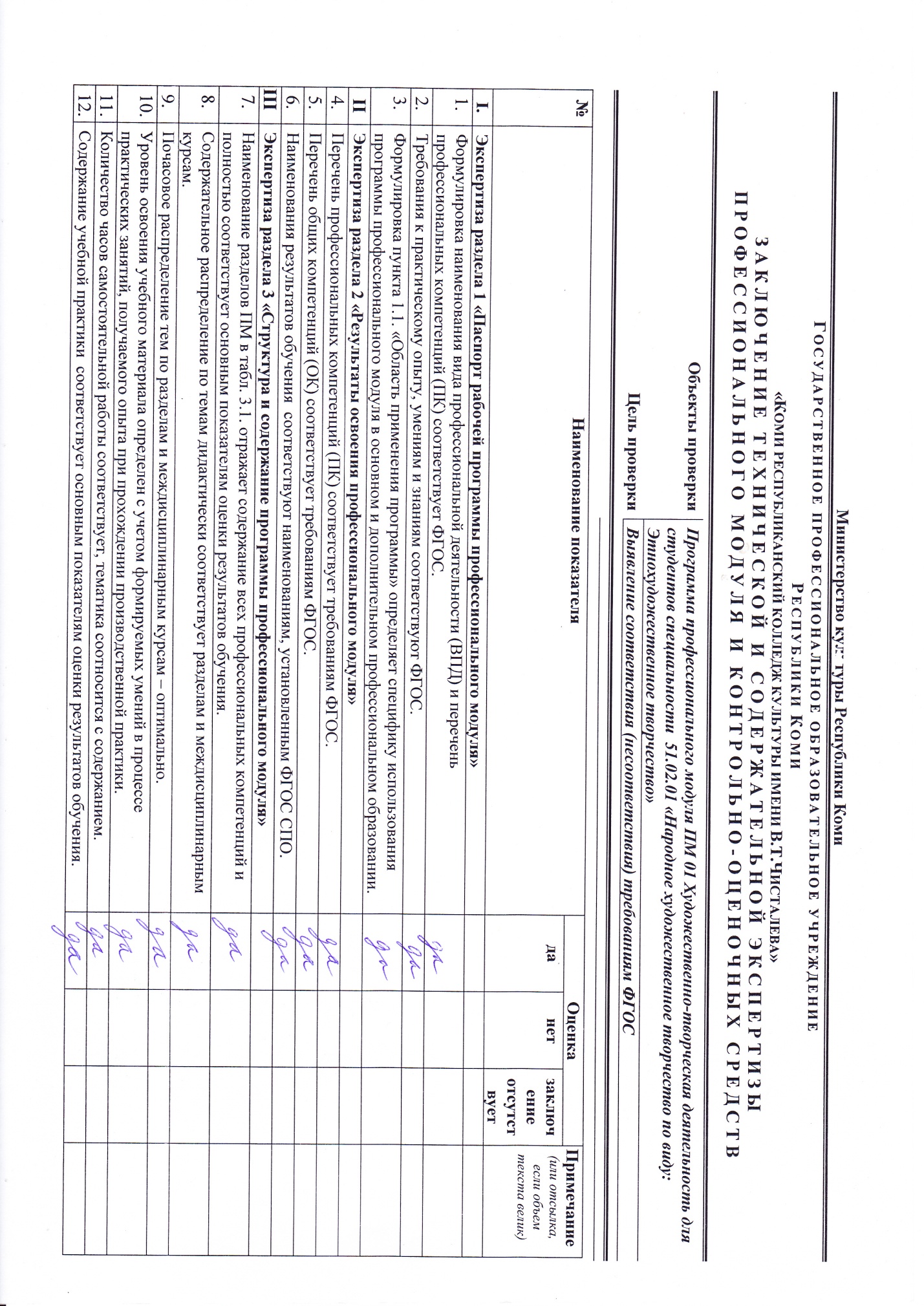 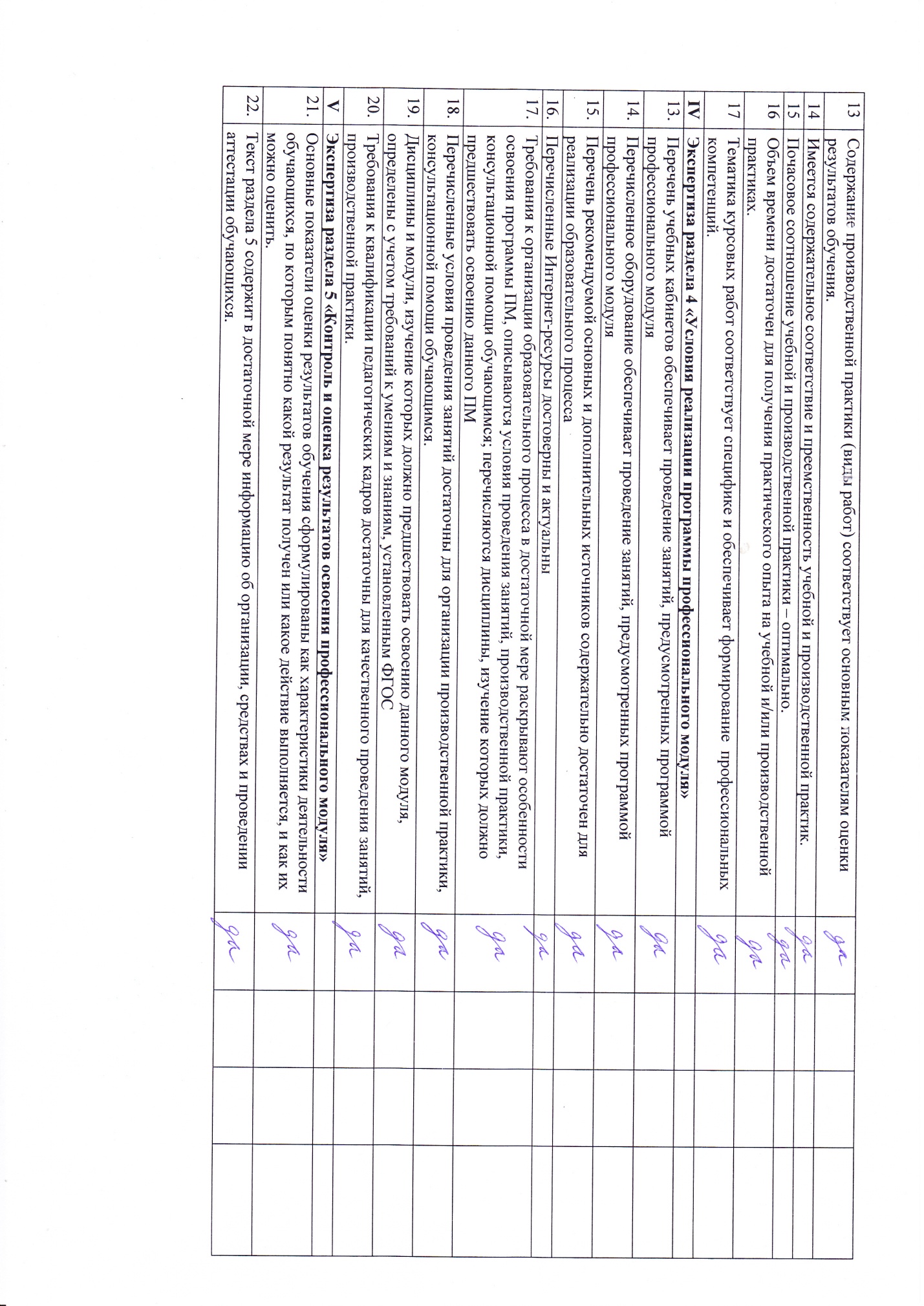 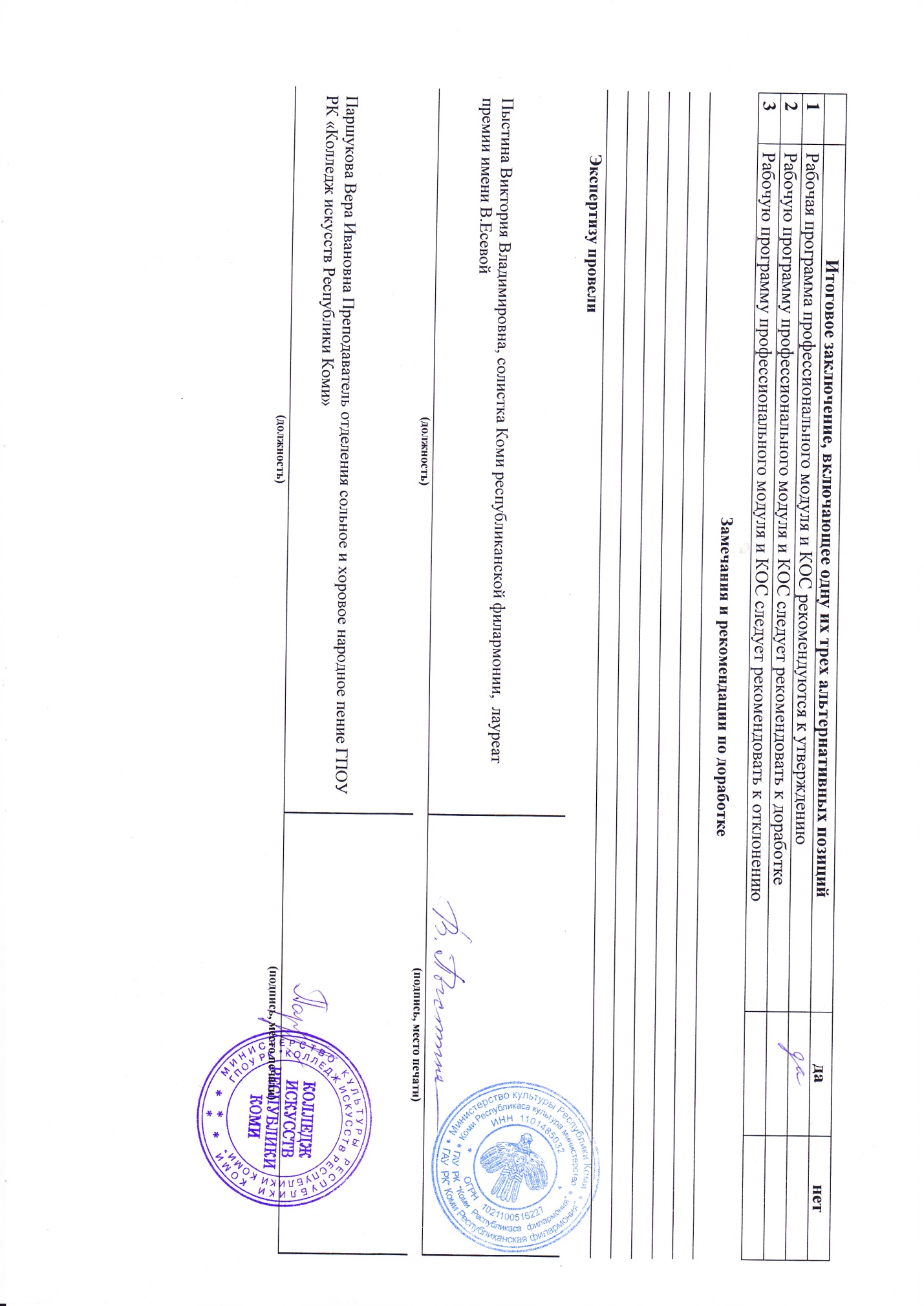 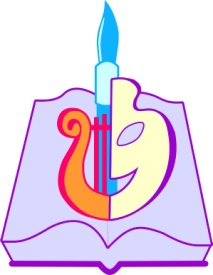 Государственное профессиональное образовательное учреждение Республики Коми«КОМИ РЕСПУБЛИКАНСКИЙ КОЛЛЕДЖ КУЛЬТУРЫ ИМ. в. т. чИСТАЛЕВА»рабочая программапрофессионального модуляПМ.01 ХУДОЖЕСТВЕННО-ТВОРЧЕСКАЯ ДЕЯТЕЛЬНОСТЬдля студентов, обучающихся по специальности51.02.01  Народное художественное творчество по виду Этнохудожественное творчествоСыктывкар 2016ББК 82 :85.31 Р13ББК 82 :85.31 Р13ББК 82 :85.31 Р13ББК 82 :85.31 Р13Рабочая программа профессионального модуля разработана на основе Федерального государственного образовательного стандарта по специальности среднего профессионального образованияРабочая программа профессионального модуля разработана на основе Федерального государственного образовательного стандарта по специальности среднего профессионального образованиякод51.02.01Народное художественное творчество по виду: Этнохудожественное творчествоНародное художественное творчество по виду: Этнохудожественное творчествоАлешина Галина Александровна- Преподаватель ГПОУ РК «Колледж культуры»Анкудинова Марина Алексеевнавысшая квалификационная категорияПреподаватель ГПОУ РК «Колледж культуры»Асташева Светлана Николаевнавысшая квалификационная категорияПреподаватель ГПОУ РК «Колледж культуры»Глазырина Любовь Леонидовнавысшая квалификационная категорияПреподаватель ГПОУ РК «Колледж культуры»Гусева Надежда Федоровнавысшая квалификационная категорияПреподаватель ГПОУ РК «Колледж культуры»Екимова Светлана Степановнавысшая квалификационная категорияПреподаватель ГПОУ РК «Колледж культуры»Ильина Татьяна Петровна высшая квалификационная категорияПреподаватель ГПОУ РК «Колледж культуры»Кочнева Татьяна Алексеевнавысшая квалификационная категорияПреподаватель ГПОУ РК «Колледж культуры»Матвеева Нина Ананьевнавысшая квалификационная категорияПреподаватель ГПОУ РК «Колледж культуры» Матвеева Екатерина ВладимировнаПреподаватель ГПОУ РК «Колледж культуры»Петров Игорь Зифридович-Преподаватель ГПОУ РК «Колледж культуры»Просужих Ольга Владимировнавысшая квалификационная категорияПреподаватель ГПОУ РК «Колледж культуры»Вострых Елена  ГеннадьевнаПреподаватель ГПОУ РК «Колледж культуры»Техническую и содержательную экспертизу рабочей программы профессионального модуля провелиТехническую и содержательную экспертизу рабочей программы профессионального модуля провелиТехническую и содержательную экспертизу рабочей программы профессионального модуля провели1Пыстина Виктория ВладимировнаВысшая квалификационная категориясолистка Коми республиканской филармонии,  лауреат премии имени В.Есевой 2Паршукова Вера ИвановнаВысшая квалификационная категорияПреподаватель отделения сольное и хоровое народное пение ГПОУ РК «Колледж искусств Республики Коми»Согласовано с Педагогическим советом  ГПОУ РК «Колледж культуры»Согласовано с Педагогическим советом  ГПОУ РК «Колледж культуры»Согласовано с Педагогическим советом  ГПОУ РК «Колледж культуры»Протокол № 1 от «08» сентября 2016 г.Протокол № 1 от «08» сентября 2016 г.Протокол № 1 от «08» сентября 2016 г.© ГПОУ РК «Колледж культуры»20161.Паспорт рабочей программы профессионального модуля42.Результаты освоения профессионального модуля83.Структура и содержание профессионального модуля104.Условия реализации профессионального модуля1815.Контроль и оценка результатов освоения профессионального модуля                                                                                                                           216ПМ.01Художественно-творческая деятельность[код][название профессионального модуля в соответствии с ФГОС]по специальности51.02.01Народное художественное творчество по виду Этнохудожественное творчествоНародное художественное творчество по виду Этнохудожественное творчествоНародное художественное творчество по виду Этнохудожественное творчествоНародное художественное творчество по виду Этнохудожественное творчество[код][наименование специальности полностью][наименование специальности полностью][наименование специальности полностью][наименование специальности полностью]укрупненной группы специальностейукрупненной группы специальностейукрупненной группы специальностейукрупненной группы специальностей51.00.00Культуроведение и социокультурные проектыХудожественно–творческая деятельность[наименование вида профессиональной деятельности в соответствии с ФГОС (пункты 5.2.1-5.2n)]ПК 1.1. Проводить репетиционную работу в любительском творческом коллективе, обеспечивать исполнительскую деятельность коллектива и отдельных его участников.ПК 1.2.Раскрывать и реализовывать творческую индивидуальность участников любительского коллектива.ПК 1.3. Разрабатывать, подготавливать и осуществлять репертуарные и сценарные планы, художественные программы и постановки.ПК 1.4.Анализировать и использовать произведения народного художественного творчества в работе с любительским творческим коллективом.ПК 1.5.. Систематически работать по поиску лучших образцов народного художественного творчества, накапливать репертуар, необходимый для исполнительской деятельности любительского творческого коллектива и отдельных его участников.ПК 1.6.Методически обеспечивать функционирование любительских творческих коллективов, досуговых формирований (объединений).ПК 1.7.Применять разнообразные технические средства для реализации художественно-творческих задач.только в рамках реализации специальности51.02.01Народное художественное творчество (по виду) Этнохудожественное творчество[код][наименование специальности полностью]в дополнительном профессиональном образовании при реализации программ повышения квалификации и переподготовкив дополнительном профессиональном образовании при реализации программ повышения квалификации и переподготовкив дополнительном профессиональном образовании при реализации программ повышения квалификации и переподготовкив дополнительном профессиональном образовании при реализации программ повышения квалификации и переподготовкиосвоения зрелищно-игрового искусства;подготовки сценариев и постановки обрядового действа, народных праздников, игровых программ;подготовки необходимого реквизита;участия в постановках в качестве исполнителя (актера, певца, танцора);проведения репетиционной работы с фольклорным ансамблем и отдельными исполнителями;работы с творческим коллективом;разработать сценарий и осуществить постановку сценического действа;вести репетиционную работу, реализовывать творческий замысел в сроки и условиях, приближенных к деревенской среде или городской площади;создавать образ фольклорного персонажа в разных жанрах традиционного игрового искусства;использовать приемы превращения зрителей в участников действа;комплексно использовать различные приемы народного исполнительского искусства (пение, танец, игру на инструменте);использовать региональные особенности фольклорного языка и диалектного произношения;использовать в работе историко-этнографические, архивные, экспедиционные материалы;применять основы звукоизвлечения и особенности фольклорного звукоизвлечения, технику дыхания;работать с текстом песни, использовать навыки ансамблевого пения и фольклорной импровизации;проводить занятия по исполнительскому мастерству, народному поэтическому слову, фольклорному ансамблю;расшифровать песенный  материал с сохранением идентичности расшифровки с оригиналом исполнения;определять особенности костюма различных направлений;осуществлять музыкальное и художественно-техническое оформление  фольклорного спектакля с использованием технического оборудования;  исполнять несложные музыкальные произведения на музыкальных инструментах, в т.ч. народных;дирижировать произведения в разных характерах и темпах анализировать музыкальные построения с точки зрения музыкального синтаксиса;демонстрировать   различные формы  развития слуха,  сольфеджирования.      выполнять гармонический анализ музыкального произведения.  теоретические основы драматургии и режиссуры, особенности режиссуры фольклорно-этнографического театра;драматургию обрядового действа, обрядовую символику календарных и семейно-бытовых праздников;истоки исполнительских традиций в зрелищно-игровых формах народной культуры;образно-художественные средства в системе игровых изобразительных приемов в различных видах и жанрах празднично-обрядовой культуры;жанровую сущность произведений фольклора, особенности их исполнения;известных народных исполнителей;процесс подготовки сценария обрядового действа с учетом жанровых особенностей;специфику обучения народному поэтическому слову;различные песенные жанры и стили, распространенные на территории Российской Федерации;опыт работы руководителей фольклорных коллективов;теорию, практику и методику преподавания исполнительского мастерства, народного поэтического слова, фольклорного ансамбля, педагогические принципы обучения детей пению.- методику  расшифровки народного песенного материала;- элементы народного костюма различных регионов России, стилевые решения костюма;- методы  технического (музыкального, светового, звукового) оформления   фольклорного  спектакля;      - основные группы народных музыкальных инструментов и  их разновидности, историю возникновения и развития;- методику анализа хоровой партитуры;- основные музыкально-теоретические понятия, строение музыкальной речи;- особенности ладовых систем , основы функциональной гармонии; - основы функциональной гармонии: типы строения, соотношения и соединения различных аккордоввсего часов3484в том числев том числемаксимальной учебной нагрузки обучающегося3340часов, в том числечасов, в том числеобязательной аудиторной учебной нагрузки обучающегосяобязательной аудиторной учебной нагрузки обучающегося2227часов,самостоятельной работы обучающегосясамостоятельной работы обучающегося1113часов;учебной и производственной практики144часов.часов.Художественно–творческая деятельность,[наименование вида профессиональной деятельности в соответствии с ФГОС (пункты 5.2.1-5.2n)]КодНаименование результата обученияПК 1.1.Проводить репетиционную работу в любительском творческом коллективе, обеспечивать исполнительскую деятельность коллектива и отдельных его участников.ПК 1.2. Раскрывать и реализовывать творческую индивидуальность участников любительского коллектива.ПК 1.3.Разрабатывать, подготавливать и осуществлять репертуарные и сценарные планы, художественные программы и постановки.ПК 1.4. Анализировать и использовать произведения народного художественного творчества в работе с любительским творческим коллективом.ПК 1.5.Систематически работать по поиску лучших образцов народного художественного творчества, накапливать репертуар, необходимый для исполнительской деятельности любительского творческого коллектива и отдельных его участников.ПК 1.6.Методически обеспечивать функционирование любительских творческих коллективов, досуговых формирований (объединений).ПК 1.7.Применять разнообразные технические средства для реализации художественно-творческих задач.ОК 1.Понимать сущность и социальную значимость своей будущей профессии, проявлять к ней устойчивый интерес.ОК 2.Организовывать собственную деятельность, определять методы и способы выполнения профессиональных задач, оценивать их эффективность и качествоОК 3.Решать проблемы, оценивать риски и принимать решения в нестандартных ситуациях.ОК 4.Осуществлять поиск, анализ и оценку информации, необходимой для постановки и решения профессиональных задач, профессионального и личностного развития.ОК 5.Использовать информационно-коммуникационные технологии для совершенствования профессиональной деятельности.ОК 6.ОК 6. Работать в коллективе, обеспечивать его сплочение, эффективно общаться с коллегами, руководством.ОК 7.Ставить цели, мотивировать деятельность подчиненных, организовывать и контролировать их работу с принятием на себя ответственности за результат выполнения заданий.ОК 8.Самостоятельно определять задачи профессионального и личностного развития, заниматься самообразованием, осознанно планировать повышение квалификации.ОК 9.Ориентироваться в условиях частой смены технологий в профессиональной деятельности.Коды профессиональных компетенцийНаименование разделов профессионального модуляВсего часов (максимальная учебная нагрузка и практики)Объем времени, отведенный на освоение междисциплинарного курса (курсов)Объем времени, отведенный на освоение междисциплинарного курса (курсов)Объем времени, отведенный на освоение междисциплинарного курса (курсов)Объем времени, отведенный на освоение междисциплинарного курса (курсов)Объем времени, отведенный на освоение междисциплинарного курса (курсов)Объем времени, отведенный на освоение междисциплинарного курса (курсов)ПрактикаПрактикаКоды профессиональных компетенцийНаименование разделов профессионального модуляВсего часов (максимальная учебная нагрузка и практики)Обязательная аудиторная учебная нагрузка обучающегосяОбязательная аудиторная учебная нагрузка обучающегосяОбязательная аудиторная учебная нагрузка обучающегосяСамостоятельная работа обучающегосяСамостоятельная работа обучающегосяСамостоятельная работа обучающегосяУчебная, часовПроизводственная (по профилю специальности - исполнительская) часов Коды профессиональных компетенцийНаименование разделов профессионального модуляВсего часов (максимальная учебная нагрузка и практики)Всего, часовв т.ч. лабораторные работы и практические занятия, часовв т.ч., курсовая работа (проект), часовВсего, часовВсего, часовв т.ч., курсовая работа (проект), часовУчебная, часовПроизводственная (по профилю специальности - исполнительская) часов 123456778910  ПК. 1.1-1.7ОК. 1-9МДК 01.01      Режиссерская подготовка914610 396304304  ПК. 1.1-1.7ОК. 1-9Раздел 1. Режиссура фольклорно-этнографического театра.534356240917817812  ПК. 1.1-1.7ОК. 1-9Раздел 2. Основы сценарной композиции.234156987878  ПК. 1.1-1.7ОК. 1-9Раздел 3. Световое и музыкальноеОформление фольклорного спектакля.9564203131  ПК. 1.1-1.7ОК. 1-9Раздел 4. Игра  в  фольклорном обряде.5134321717  ПК. 1.1-1.7ОК. 1-9МДК 01.02 Исполнительская подготовка 17471165 873 582 582  ПК. 1.1-1.7ОК. 1-9Раздел 1. Исполнительское мастерство443295231148148  ПК. 1.1-1.7ОК. 1-9Раздел 2. Народное поэтическое слово2311541507777  ПК. 1.1-1.7ОК. 1-9Раздел 3. Фольклорный ансамбль348232164116116  ПК. 1.1-1.7ОК. 1-9Раздел 4. Постановка голоса 2101401377070  ПК. 1.1-1.7ОК. 1-9Раздел 5  Дирижирование7147452424  ПК. 1.1-1.7ОК. 1-9Раздел 6  Фольклорный музыкальный инструмент11577263838  ПК. 1.1-1.7ОК. 1-9Раздел 7  Основы народной хореографии2311541547777  ПК. 1.1-1.7ОК. 1-9Раздел  8  Фортепиано9966663333  ПК. 1.1-1.7ОК. 1-9МДК 01.03. Теоретическая подготовка679452247227227  ПК. 1.1-1.7ОК. 1-9Раздел 1. Народное музыкальное творчество11476153838  ПК. 1.1-1.7ОК. 1-9Раздел 2. Сольфеджио2481651658383  ПК. 1.1-1.7ОК. 1-9Раздел 3. Музыкальная грамота11778333939  ПК. 1.1-1.7ОК. 1-9Раздел 4. Гармония9362233131  ПК. 1.1-1.7ОК. 1-9Раздел 5. История костюма513421717  ПК. 1.1-1.7ОК. 1-9Раздел  6.Расшифровка, обработка и анализ фольклорно - этнографических материалов.5637111919  ПК. 1.1-1.7ОК. 1-9Всего по ПМ33402227155591113 121272       7272       72Всего по модулю и практикам348451.02.01Художественно-творческая деятельность[код][наименование модуля в соответствии с ФГОС]Наименование разделов междисциплинарных курсов (МДК) профессионального модуля (ПМ) и темСодержание учебного материала, лабораторные работы и практические занятия, самостоятельная работа обучающихся, курсовая работа (проект) (если предусмотрены)Объем часовУровень освоения1234МДК 01.01. Режиссерская подготовкаРаздел 1. Режиссура фольклорно-этнографического театра534/178/296/60I курс II  семестр ОК 1, ОК 5;  ПК 1.1,  ПК 1.2;   У 3, У 4, У5; З166/22/38/6Подраздел 1: Основы режиссуры фольклорно-этнографического театра24/8/14/2Тема 1.1.Введение  в основы предмета «Режиссура фольклорно-этнографического театра».Лекция: 1. Цели и задача курса;2. О профессии режиссёра. Функции режиссёра;3. Особенности режиссуры фольклорно - этнографического театра.Практическое занятие: Разбор составных частей понятий «сценическая культура» и «сценический образ». Работа над народной манерой исполнения и «подачей» фольклорного материала (групповое занятие: постановка корпуса, позиции рук и ног, сценическая походка).Самостоятельная работа: Завести словарь профессиональных терминовИндивидуальное занятие: Работа над народной манерой исполнения и «подачей» фольклорного материала (постановка корпуса, позиции рук и ног, сценическая походка). Постановка голоса (упражнения для голоса)4/1//2/11,2Тема 1.2.Система  К.С. Станиславского и её  значение в воспитании и обучении профессии «Режиссёр».Лекция: Содержание: 1. Краткий обзор разделов системы Станиславского («Работа актера над собой», «Работа актера над ролью»)2. Определения принципов системы Станиславского: Принципа жизненной правды; Принципа сверхзадачи; Принципа активного действия; Принципа органичности; Принципа перевоплощения.3. Разбор таких понятий как: Сценическое внимание; Сценическая свобода; Сценическая вера; Сценическое действие.Практическая работа: Упражнения на развитие внимания и воображения.  Самостоятельная работа: Изучить статью Станиславского «Этика»Индивидуальное занятие: Работа над актерским мастерством (упражнения на внимание и общение).4/1/2/11,2Тема 1.3.Действие – основа  сценического искусства. Лекция: Содержание:1. Режиссёр - организатор сценического действия. 2. Мизансцена и её   практическое применение. Виды мизансцен. 3. Ракурс. Виды ракурсов.Самостоятельная работа: Сделать таблицу, вписать все виды мизансцен и их графические аналоги.3/1/2/-1,2Тема 1.4.Традиционная культура и ее актуальность в контексте современных праздников. Лекция: Содержание: 1. Понятие обряда в традиционной культуре. 2. Понятия «аутентичный фольклор» и «фольклоризм» (сценический фольклор). Их сходство и различие. Виды и жанры фольклора. 3. Терминология, принятая в контексте традиционной культуры: бинарность, аутентизм, сакральность, ритуальное антиповедение, принцип троичности в фольклорной традиции.Самостоятельная работа: Прочитать и законспектировать «Введение» -  Шангина И., Некрылова А. Русские праздники – СПб.: Азбука, Азбука – Аттикус. 2015. – 464 с.: ил. + вкл. (16.с.). – (Русская энциклопедия), стр.195-2173/1/2/-1,2,3Тема 1.5.Фольклорный театр - народное театрально-драматическое искусство.Лекция: Содержание: 1. Русский фольклорный театр. Исторические предпосылки появления народного театрально-драматического искусства.Самостоятельная работа: Прочитать и законспектировать главу «Праздничная площадь» Шангина И., Некрылова А. Русские праздники – СПб.: Азбука, Азбука – Аттикус.2015. – 464 с.: ил. + вкл. (16.с.). – (Русская энциклопедия), стр. 218 - 2613/1/2/-1,2,3Лекция: Содержание: 2. Медвежья комедия. 3. Театр Петрушки. 4. Народные гуляния. 5. Раек или потешная панорама. 6. Балконные зазывалы. Балаганы. Самостоятельная работа: Прочитать и законспектировать главы: «Медвежья комедия», «Кукольные представления»,  «Раек или потешная панорама», «Ьалаганы» - Шангина И., Некрылова А. Русские праздники – СПб.: Азбука, Азбука – Аттикус.2015. – 464 с.: ил. + вкл. (16.с.). – (Русская энциклопедия), стр. 262 – 3974/2/2/-1,2,3Тема 1.6.Обобщение по темам Подраздела 1 «Основы режиссуры фольклорно-этнографического театра».Практическое занятие: 1. Устный (фронтальный) опрос по темам Подраздела 1 «Основы режиссуры фольклорно-этнографического театра».2. Контрольный срез – тест №1 (вопросы по темам Подраздела 1 «Основы режиссуры фольклорно-этнографического театра»).Самостоятельная работа: Подготовка к тесту №1 по темам Подраздела 1 «Основы режиссуры фольклорно-этнографического театра». Индивидуальное занятие: Консультирование по выбору темы, поиску и отбору материала для контрольной работы №1.3/1/2/-2,3Подраздел 2:Режиссура праздника для детей младшего  школьного  возраста на основе детского фольклора 24/8/14/2Тема 2.1.Основные понятия народной праздничной культуры. Лекция: 1. Праздничная культура. Понятия «праздник», «праздничная ситуация»; 2. Эстетическая, воспитательная и познавательная функции праздничной культуры;3. Режиссерский замысел праздника. Понятия: «тема», «идея», «сверхзадача»Самостоятельная работа: Поиск и отбор материала для постановки программы на основе  детского фольклора локальной традиции одного из районов Республики Коми по выбору студента (предпочтение – место локального проживания студента). Индивидуальное занятие: Разработка алгоритма действий по сбору фольклорно-этнографического материала по месту учебы и месту жительства. Выбор поиска фольклорно-этнографического материала одного из районов Республики Коми (по предпочтению локального проживания студента) для выполнения контрольной работы №15/2/2/11,2,3Тема 2.2. Детский фольклор в народной праздничной культуре.Лекция: Содержание:1. Понятия: «фольклор для детей», «материнский фольклор», собственно «детский фольклор». Жанры детского игрового и  неигрового фольклора.Самостоятельная работа: Поиск и отбор материала для постановки фрагмента программы на основе  детского фольклора, определить жанр по классификации.3/1/2/-1,2,3Лекция: 2. Классификация русского детского фольклора;3. Классификация детского фольклора коми.Самостоятельная работа: Поиск и отбор материала для постановки фрагмента программы на основе  детского фольклора, определить жанр по классификации.Индивидуальное занятие: Консультативная помощь по отбору материала по детскому фольклору одного из районов Республики Коми (по предпочтению локального проживания студента) для постановки программы 4/1/2/11,2,3Лекция: Содержание: 3. Специфика режиссуры фольклорного праздника для детей и подростков. Учёт возрастных особенностей.Самостоятельная работа: Поиск и отбор материала для постановки фрагмента программы на основе  детского фольклора. Определить возрастной ценз подобранного материала.3/1/2/-1,2,3Тема 2.3.Игра -  как средство вовлечения участников в  праздничное действие.Практическая работа: Содержание: 1. Активизация зрителя. Виды активизации.2. Практика использования игровых моментов в системе трудового, православного, нравственного воспитания детей.  3. Разучить и применить на занятии игровые моменты из самостоятельной подборки фольклорного материала студентов.Самостоятельная работа: Подобрать методы активизации для детей младшего школьного возраста.3/1/2/-1,2,3Тема 2.4. Театрализация как творческий метод режиссёра фольклорно-этнографического театра. Лекция: Содержание: 1. Виды театрализации.2. Массовый праздник как вид театрализации. Самостоятельная работа: Применение метода театрализации при постановке фрагмента программы на основе  детского фольклора.3/1/2/-1,2,3Тема 2.5. Обобщение по темам Подраздела 2Лекция:Содержание: 1. Устный (фронтальный) опрос по темам Подраздела 2.2. Контрольный срез – тест № 2 (вопросы по темам Подраздела 2 «Режиссура праздника для детей младшего  школьного  возраста на основе детского фольклора»)Самостоятельная работа: Подготовка к тесту №2 по темам Подраздела 2 «Режиссура праздника для детей младшего  школьного  возраста на основе детского фольклора».3/1/2/-1,2,3Подраздел 3:Создание программы для  детей  на основе  подобранного фольклорного материала. 18/6/10/2Тема 3.1.Создание программы для  детей  на основе  подобранного фольклорного материала.Практическое занятие: Подбор фольклорного материала для создания программы для детей (с использованием различных приёмов активизации  зрителей). Работа по эпизодам. Разбор и построение мизансценСамостоятельная работа: Постановочная работа своего эпизода фольклорного  праздника для детей со студентами – сокурсникамиИндивидуальное занятие: Работа над актерским мастерством (подготовка к показу). Алгоритм работы с детской аудиторией.6/2/2/21,2,3Тема 3.2.Интегрированные уроки с преподавателем дисциплины «Фольклорный ансамбль» Практическое занятие: Работа по эпизодам с хормейстером и аккомпаниатором. Самостоятельная работа: Работа над актерским мастерством. Подбор дополнительного музыкально – литературного материала (по необходимости)3/1/2/-1,2,3Практическое занятие: Работа по эпизодам с хормейстером и  концертмейстером. Соединение эпизодов в единую программу. Подбор и изготовление  декораций, реквизита, костюмов.Самостоятельная работа: Работа над исполнительским мастерством. Работа с реквизитом и музыкальными инструментами. Отбор и изготовление  декораций, реквизита, костюмов3/1/2/-1,2,3Практическое занятие: Работа с хормейстером и  концертмейстером. Репетиция в костюмах с реквизитом, со светом. Генеральная репетиция.Самостоятельная работа: Работа над исполнительским мастерством. Работа с реквизитом и музыкальными инструментами.3/1/2/-1,2,3Тема 3.3. Показ театрализованной программы праздника для детей младшего  школьного  возраста на основе детского фольклораПрактическое занятие: Показ программы Самостоятельная работа: Подготовка к контрольной работе2/1/1/-1,2,3Практическая работа:   Контрольная работа №11/-/1/-3                                                                                                       Всего за II семестр66/22/38/6практических25II курс III  семестрОК1, ОК5, 8, 9;   ПК1.1, ПК1.2; У2, У3, У4; З 2, З 3;72/24/42/6Подраздел 4:Особенности режиссуры фольклорного праздника на открытой сценической площадке.23/8/15/-Тема 4.1.Основные понятия и терминология фольклорного праздника (обрядового действа)Содержание: Практическая работа:1. Влияние места действия на режиссерское решение праздника. 2. Категория пространства в традиционной культуре. Сакральность места действия в традиционных праздниках народного календаря. Экскурсионный осмотр сценических площадок города Сыктывкара (Стефановская площадь, Парк им. Кирова, Площадка «Под часами», Театральная площадь). Использование схем и чертежей планов сценических площадок. Самостоятельная работа: Расписать сценографию одной из сценических площадок городских мероприятий (по выбору), используя схему или чертеж.5/2/3/-2,3Содержание:Лекция: 1. Понятия: традиция, обряд, обычай, ритуал и церемония. 2. Выразительные средства фольклорно-этнографического театра. Категория цвета.3. Понятия «аллегория», «метафора», «символ», как выразительные средства фольклорно-этнографического театра.Практическая работа(2 ч) Составить таблицу современных традиций, обрядов, обычаев, ритуалов и церемоний. Провести сравнительный анализ.Самостоятельная работа: На сайте WWW.scenarii.ru - Similar Sites and Reviews Xmarks  ethnomuseum.- (Российский этнографический музей), выбрать сценарий фольклорного праздника осенне-зимнего цикла и выписать используемые в нем традиции, обычаи, ритуальные действа.4/1/3/-2,3Тема 4.2.Массовая сцена. Работа режиссера над массовой сценойСодержание:Лекция: 1. Пространственные и временные особенности массового праздника. Категория времени.   Взаимодействие времени и годового цикла праздников народного календаря.2. Выразительные средства массового праздника.
3. Динамика праздника 
4. Работа режиссера с массовыми коллективами 
5. Организационная работа в массовом празднике 
6. Особенности репетиционного процесса.Самостоятельная работа: На схеме Стефановской площади (используя симультанный вид монтажа),  расписать мизансцирование Святочных гуляний, с учетом особенностей сценической площадки.5/2/3/-2,3Тема 4.3.Понятие «ландшафтный театр».Практическая работа: Содержание:1. режиссура "Ландшафтного театра"2. Работа с географическими картами при выборе площадки для ландшафтного действа.3. Режиссёрские приёмы  активизации  зрителей-участников  ландшафтного праздника.На групповом занятии использовать все приемы активизации зрителей. Самостоятельная работа: Изучить географическую карту своего района (по месту проживания), выбрать оптимальное место для сценической площадки для народного гуляния.4/1/3/-2,3Тема 4.4.Обобщение по темам Раздела 4 «Основы режиссуры фольклорного праздника на открытой сценической площадке».Практическая работа:Содержание: 1. Устный (фронтальный) опрос по темам Подраздела 4.2. Контрольный срез – тест № 3 (вопросы по темам Подраздела 4 «Основы режиссуры фольклорного праздника на открытой сценической площадке»).Самостоятельная работа: Подготовка к тесту № 3 по темам Подраздела 4 «Основы режиссуры фольклорного праздника на открытой сценической площадке»5/2/3/-2,3Подраздел 5:Режиссура фольклорного праздника.Календарь крестьянских праздников осенне-зимнего цикла.28/10/15/3 Тема 5.1.Календарь крестьянских праздников осеннего цикла в русской традицииЛекция: Содержание: 1. Семенов День.2. Рождество Богородицы.3. Воздвижение.4. Покров день.Самостоятельная работа: Прочитать и сделать краткий конспект глав: «Семенов день», «Рождество Богородицы», «Покров день» - Шангина И., Некрылова А. Русские праздники – СПб.: Азбука, Азбука – Аттикус.2015. – 464 с.: ил. + вкл. (16.с.). – (Русская энциклопедия), стр. 146 – 163Индивидуальное занятие: Выборка для исследования и разбора материала по фольклорному празднику осенне-зимнего цикла локальной традиции одного из районов Республики Коми (предпочтение – место локального проживания студента).6/2/3/12,3Тема 5.2.Календарь крестьянских праздников зимнего цикла в русской и коми традициях.Лекция: Содержание: 1. Рождество2..Васильев день    3. Крещение4.Святки (калядование, ряженье, гадание)5. Традиционный святочный комплекс «Горань» (с. Грива, Койгородский р-н, РК)2. Традиционные молодежные собрания в с.Прокопьевка Прилузского района. «Прокопьевские игрища».Самостоятельная работа: Прочитать и сделать краткий конспект глав: «Святки», «Рождество», «Васильев день», «Крещение»  - Шангина И., Некрылова А. Русские праздники – СПб.: Азбука, Азбука – Аттикус.2015. – 464 с.: ил. + вкл. (16.с.). – (Русская энциклопедия), стр. 15 - 47Индивидуальное занятие: Разбор локальной традиции календарных праздников осенне-зимнего цикла своего района в соответствии с календарными праздниками России.6/2/3/11,2,3Тема 5.3.Песенно-игровой фольклор праздничных молодежных собраний. Практическая работа:Содержание:1. Понятие игрища, посиделки, посидки, вечеринки, вечорки, братчина, войпукяс. 2. Игрище как форма организации досуга молодежи. Традиции молодежных игрищ в обрядности осенне-зимнего цикла. Ряженые в игрищах.Просмотр видео-материалов по итогам фольклорной экспедиции Е.Г.Вострых – «Святочная традиция д.Коптюга (Удорский р-н, РК)Самостоятельная работа:Святочные традиции русских и коми. Определить сходство и различия.Индивидуальное занятие:Подобрать  сценарную разработку игрища. Определить выразительные  средства, использованные в сценарной разработке.6/2/3/12,3Тема 5.4.Современные новогодние обычаи.Лекция: Содержание: 1.Традиционные зимние персонажи в русской культуре. 2. Образы Деда Мороза и Снегурочки.3. Традиция празднования Нового года в России. Реформы Петра I. Самостоятельная работа: Изучить традицию украшение Новогодней елки в России.5/2/3/-2,3Тема 5.5.Обобщение по темам Подраздела 5 «Режиссура фольклорного праздника. Календарь крестьянских праздников осенне-зимнего цикла».Практическая работа:Содержание:1. Устный (фронтальный) опрос по темам Подраздела 5.2. Контрольный срез – тест № 4 (вопросы по темам Подраздела 5 «Режиссура фольклорного праздника. Календарь крестьянских праздников осенне-зимнего цикла»). Самостоятельная работа: Подготовка к тесту № 4 по темам Раздела 5 «Режиссура фольклорного праздника. Календарь крестьянских праздников осенне-зимнего цикла».5/2/3/-2,3Подраздел 6: Постановка фрагмента фольклорного праздника осенне-зимнего циклаПодраздел 6: Постановка фрагмента фольклорного праздника осенне-зимнего цикла21/6/12/3Тема 6.1.Интегрированные уроки с преподавателем дисциплины «Фольклорный ансамбль».  Практическая работа: Содержание: Отбор песенного и обрядового материала по заданной теме в согласовании с преподавателем по дисциплине «Исполнительское мастерство». Работа по эпизодам с хореографом, хормейстером и аккомпаниатором. Подбор музыкального сопровождения и шумов (по необходимости), изготовление и подбор реквизита и  деталей костюма.Самостоятельная работа: Работа над исполнительским мастерством.  4/1/3/-2,3Практическая работа: Содержание: Отбор песенного и обрядового материала по заданной теме в согласовании с преподавателем по дисциплине «Исполнительское мастерство». Работа по эпизодам с хормейстером и аккомпаниатором. Самостоятельная работа: Работа над исполнительским мастерством. Подбор дополнительного музыкально – литературного материала (по необходимости)Индивидуальное занятие: Консультация по подбору  приёмов  активизации зрителей в курсовом празднике и разработке партитуры мизансцен в утверждённом эпизоде.6/2/3/12,3Практическая работа: Содержание: Работа по эпизодам с хормейстером и аккомпаниатором. Соединение эпизодов в единую программу. Подбор и изготовление  декораций, реквизита, костюмов.Самостоятельная работа: Работа над исполнительским мастерством. Работа с реквизитом и музыкальными инструментами. Отбор и изготовление  декораций, реквизита, костюмов.Индивидуальное занятие:Утверждение исследовательского материала по фольклорному празднику осенне-зимнего цикла локальной традиции одного из районов Республики Коми (предпочтение – место локального проживания студента) для контрольной работы №2.6/2/3/12,3Практическая работа: Содержание:  Работа с хормейстером и аккомпаниатором. Репетиция в костюмах с реквизитом, со светом. Генеральная репетиция.Самостоятельная работа: Работа над исполнительским мастерством. Работа с реквизитом и музыкальными инструментами.Подготовка к контрольной работе.Индивидуальное занятие: утверждение материала по фольклорному празднику осенне-зимнего цикла локальной традиции одного из районов Республики Коми (предпочтение – место локального проживания студента).4/1/2/12,3Практическая работа:    Контрольная работа №21/-/1/-3                                                                                                      Всего за III семестр72/24/42/6практических33 II курс IV  семестрОК1 – 5, 8, 9;  ПК1.1,  1.2; У 2-4;  З2,З3;66/22/36/8Подраздел 7:Режиссура весеннего праздника народного календаря Масленица 14/5/6/3Тема 7.1.Традиция празднования Масленицы.Практическая работа:  Содержание: 1. Празднование Масленицы на Руси до принятия христианства (славянская мифология, культ предков, день весеннего равноденствие – начало нового года).2. Традиция празднования Масленицы на Руси после принятия христианства:- малая Масленица, Мясное воскресенье, Сырная (или мясопустная) седмица.Самостоятельная работа: Прочитать и сделать краткий конспект глав: «Масленица», «Прощеное воскресенье» - Шангина И., Некрылова А. Русские праздники – СПб.: Азбука, Азбука – Аттикус.2015. – 464 с.: ил. + вкл. (16.с.). – (Русская энциклопедия), стр. 48 – 61Индивидуальное занятие:Выборка для исследования и разбора материала по фольклорному празднику весенне-летнего цикла локальной традиции одного из районов Республики Коми (предпочтение – место локального проживания студента).5/2/2/11,3Лекция: Содержание: 3. Узкая Масленица: понедельник – «встреча»; вторник – «заигрыш»; среда – «лакомка». Обряды и традиции.4. Широкая Масленица: четверг – «разгул»; пятница – «тещины вечёрки»; суббота – «золовкины посиделки»; воскресенье – «проводы».  Прощенное воскресенье. Обряды и традиции.5. Традиционный народно-обрядовый праздник встречи весны - «Гажа валяй» (с. Визинга, Сысольский р-н РК)Самостоятельная работа: Подбор материала к фольклорному празднику весенне-летнего календаря (по выбору).Индивидуальное занятие: Разбор локальной традиции календарного  праздника весенне-летнего цикла одного из районов РК (по выбору студента)5/2/2/11,3Тема 7.2.Обобщение по темам Подраздела 7 «Режиссура весеннего праздника народного календаря Масленица» Практическая работа:Содержание:1. Устный (фронтальный) опрос по темам Подраздела № 7 «Режиссура весеннего праздника народного календаря Масленица»2. Разбор песенного и обрядового материала по заданной теме в согласовании с преподавателем дисциплины «Исполнительское мастерство».Самостоятельная работа: Работа над исполнительским мастерством.  Индивидуальное занятие: консультативная помощь по подбору песенно-игрового фольклорного материала локальной традиции календарного  праздника весенне-летнего цикла одного из районов РК (по выбору студента)4/1/2/12,3Подраздел 8: Постановка фрагмента весеннего праздника народного календаря Масленица Подраздел 8: Постановка фрагмента весеннего праздника народного календаря Масленица  12/4/6/22,3Тема 8.1.Интегрированные уроки с преподавателем дисциплины «Фольклорный ансамбль»Практическое занятие: Работа по эпизодам с хормейстером и аккомпаниатором. Работа по эпизодам с хореографом, хормейстером и аккомпаниатором. Подбор музыкального сопровождения и шумов (по необходимости), изготовление и подбор реквизита и  деталей костюма.Самостоятельная работа: Работа над исполнительским мастерством.  Индивидуальное занятие: Работа над ролью в совокупности актерского и исполнительского мастерства5/2/2/1Практическая работа: Содержание:  Работа по эпизодам с хормейстером и аккомпаниатором. Соединение эпизодов в единую программу. Подбор и изготовление  декораций, реквизита, костюмов.Самостоятельная работа: Работа над исполнительским мастерством. Работа с реквизитом и музыкальными инструментами. Отбор и изготовление  декораций, реквизита, костюмов.Индивидуальное занятие:Разработка  приёмов  активизации зрителей  с учетом технических условий сценической площадки и возрастных особенностей зрительской аудитории.5/2/2/12,3Практическое занятие: Работа с хормейстером и аккомпаниатором. Репетиция в костюмах с реквизитом, со светом. Генеральная репетиция.Показ фрагмента фольклорного праздника весеннего народного календаря Масленица.2/-/2/-2,3Подраздел 9:Режиссура праздников народного календаря весенне-летнего цикла24/8/16 /- Тема 9.1.Локальные весенние праздники народного календаря в русской традиции до праздников пасхального циклаЛекция: Содержание:  1. Авдотья Плющиха – «Бабий праздник» - праздник начала нового года (обряды, обрядовая трапеза);- весенние заклички, хороводные песни-веснянки;2. Праздник Сороки – день весеннего равноденствия (обряды, трапеза)3. Благовещение – третья встреча весны (третья закличка весны, освобождение птиц из клетей)Самостоятельная работа: Прочитать и сделать краткий конспект глав: «Авдотья Плющиха», «Сороки», «Благовещение» - Шангина И., Некрылова А. Русские праздники – СПб.: Азбука, Азбука – Аттикус.2015. – 464 с.: ил. + вкл. (16.с.). – (Русская энциклопедия), стр. 63 - 692/1/1/-2,3Тема 9.2.Сакральные праздники пасхального цикла.Лекция: Содержание: 1. Вербное воскресенье.2. Страстная неделя (Чистый (Великий) четверг. Страстная пятница. Страстная суббота)3. ПасхаСамостоятельная работа: Прочитать и сделать краткий конспект глав: «Вербное воскресенье», «Страстная неделя», «Пасха» - Шангина И., Некрылова А. Русские праздники – СПб.: Азбука, Азбука – Аттикус.2015. – 464 с.: ил. + вкл. (16.с.). – (Русская энциклопедия), стр. 69 - 813/1/2/-2,3Лекция: Содержание: 1. Пасхальная неделя (народные гулянья и забавы). 2. Фомино воскресенье (Антипасха, Красная горка)3. РадуницаСамостоятельная работа: Прочитать и сделать краткий конспект глав: «Пасхальная неделя», «Фомино воскресенье», «Радуница» - Шангина И., Некрылова А. Русские праздники – СПб.: Азбука, Азбука – Аттикус.2015. – 464 с.: ил. + вкл. (16.с.). – (Русская энциклопедия), стр. 81- 943/1/2/-2,3Тема 9.3. Локальные весенние праздники народного календаря после праздников пасхального цикла.Лекция: Содержание: 1. Егорий вешний (Юрьев день):- Обряд «катанье по росе»- Чествование пастухов. Обряд «Окликания Егория»2. Никола вешний:- Обряды на защиту животных;- Ритуальные запреты.3. ВознесениеСамостоятельная работа: Прочитать и сделать краткий конспект глав: «Егорьев день», «Николин день», «Вознесение» - Шангина И., Некрылова А. Русские праздники – СПб.: Азбука, Азбука – Аттикус.2015. – 464 с.: ил. + вкл. (16.с.). – (Русская энциклопедия), стр. 94 - 1082/1/1/-2,3Тема 9.4. Народный праздничный комплекс весенне-летнего календарного периода - Зеленые святки (троицко - семицкие обряды)Лекция: Содержание: 1. Зеленые святки (Русалии). Обряды земледельческой деятельности. Обряд «Вхождения в жито». Венчание скота;2. Семик. Поминание усопших (ритуальная трапеза). Девичьи хороводы и гуляния. Кумление.3. Храмовый праздник Троица. Предыстория возникновения праздника. Обряд «Завивание березки». Духов день.4. Петровское заговенье. Обряд «Проводы русалок».Самостоятельная работа: Прочитать и сделать краткий конспект глав: «Зеленые святки», «Семик», «Троица», «Петровское заговенье» - Шангина И., Некрылова А. Русские праздники – СПб.: Азбука, Азбука – Аттикус.2015. – 464 с.: ил. + вкл. (16.с.). – (Русская энциклопедия), стр. 108 - 1233/1/2/-2,3Тема 9.5. Традиция празднования  Ивана Купала  и Иванова дня в южно-русской и северно-русской традициях.Лекция: Содержание:  1. Аграфена купальница (снятие запрета на купание, снятие запрета на сбор трав с магическими и лечебными целями).2. Общая характеристика празднования Ивана Купала в южно-русской традиции.2.Общая характеристика празднования Иванова дня в северно-русской традициях.Самостоятельная работа: Прочитать и сделать краткий конспект глав: «Аграфена купальница», «Иванов день» - Шангина И., Некрылова А. Русские праздники – СПб.: Азбука, Азбука – Аттикус.2015. – 464 с.: ил. + вкл. (16.с.). – (Русская энциклопедия), стр. 123 - 1333/1/2/-2,3Тема 9.6. Петров день - праздник рыбаков в коми и в русской традиционной культуре. Лекция: Содержание: 1.Петр и Павел – покровители рыбаков.2. Ритуальные запреты и обычаи для рыбаков в Петров день в русской и в коми традиции.3. Традиция празднования Петрова дня в локальных традициях коми народа:- Петровская братщина у ижемских коми. - Петровская братчина у вымских коми.- Традиция празднования Петрова дня в Усть-Цильме. Петровщина.Самостоятельная работа: Прочитать и сделать краткий конспект глав: «Петров день», «Ильин день», Первый спас», «Преображение», «Третий спас» - Шангина И., Некрылова А. Русские праздники – СПб.: Азбука, Азбука – Аттикус.2015. – 464 с.: ил. + вкл. (16.с.). – (Русская энциклопедия), стр. 133 - 1443/1/2/-2,3Тема 9.7. Обобщение по темам Подраздела 9 «Режиссура праздников народного календаря весенне-летнего цикла».Практическая работа: Содержание: 1. Устный (фронтальный) опрос по темам Подраздела 9 «Режиссура праздников народного календаря весенне-летнего цикла».2. Контрольный срез – тест № 5 (вопросы по темам Подраздела 9 «Режиссура праздников народного календаря весенне-летнего цикла»).Самостоятельная работа: Подготовка к тесту № 5 по темам Подраздела 9 «Режиссура праздников народного календаря весенне-летнего цикла».3/1/2/-2,3Подраздел 10: Постановка фрагмента фольклорного праздника весенне-летнего цикла Подраздел 10: Постановка фрагмента фольклорного праздника весенне-летнего цикла  16/5/8/3Тема 10.1. Интегрированные уроки с преподавателем дисциплины «Исполнительское мастерство».  Практическая работа:Содержание: Отбор песенного и обрядового материала по заданной теме в согласовании с преподавателем по дисциплине «Исполнительское мастерство». Работа по эпизодам с хореографом, хормейстером и аккомпаниатором.Подбор музыкального сопровождения и шумов (по необходимости), изготовление и подбор реквизита и  деталей костюма.Самостоятельная работа: Работа над исполнительским мастерством.  3/1/2/-2,3Практическая работа: Содержание: Отбор песенного и обрядового материала по заданной теме в согласовании с преподавателем по дисциплине «Исполнительское мастерство».  Работа по эпизодам с хормейстером и аккомпаниатором. Самостоятельная работа: Работа над исполнительским мастерством. Подбор дополнительного музыкально – литературного материала (по необходимости)Индивидуальное занятие:проверка разработки партитуры мизансцен в утверждённом эпизоде4/1/2/12,3Практическая работа: Содержание: Работа по эпизодам с хормейстером и аккомпаниатором. Соединение эпизодов в единую программу. Подбор и изготовление  декораций, реквизита, костюмов.Самостоятельная работа: Работа над исполнительским мастерством. Работа с реквизитом и музыкальными инструментами. Отбор и изготовление  декораций, реквизита, костюмов.Индивидуальное занятие:Работа над ролью. Работа с предметом и воображаемым предметом. Оценка действия.4/1/2/12,3Практическая работа: Содержание: Работа с хормейстером и аккомпаниатором. Репетиция в костюмах с реквизитом, со светом. Генеральная репетиция.Самостоятельная работа: Работа над исполнительским мастерством. Работа с реквизитом и музыкальными инструментами. Подготовка к контрольной работе.Индивидуальное занятие:Защита материала по фольклорному празднику весенне-летнего цикла локальной традиции одного из районов Республики Коми (предпочтение – место локального проживания студента).5/2/2/12,3Практическая работа: Содержание:  Показ фрагмента фольклорного праздника весенне-летнего цикла с элементами игрового фольклора.1/-/1/-3Практическая работа:     Контрольная работа №3.1/-/1/-3Всего за IV семестр66/22/36/8, практич. 28 чIII курс V  семестрОК1 – 5, ОК8, ОК9; ПК1.1, ПК1.2;     У 2-4;   З 2,З3;Подраздел 11:Методические рекомендации и требования по организации выполнения курсовой работы в рамках раздела.Тема.11.1.Планирование и контроль. Практическая работа:Содержание:1. Обсуждение и распределение тематики курсовых работ. Алгоритм действий по исполнению. 2. Система (график) контроля и отчетности по ходу выполнения курсовой работы. Самостоятельная работа: Изучить   методические рекомендации и требования по организации выполнения курсовых работ (скопировать документ для личного пользования с официального сайта колледжа www.collcul.ru.).Индивидуальное занятие:Начало работы над курсовой работой студента (обоснование темы, определение базы исследования, обсуждение методики организации работы).6/2/3/12,3Подраздел 12: Семейная обрядовая культура.Тема.12.1. Ритуалы жизненного цикла переходного типа. Лекция:Содержание: 1. Уклад. Структура обжитого человеком пространства. Сакральные места обжитого пространства (печь, красный угол, баня, хлев и троч.). 2. Символика "перерождения" в ритуалах жизненного цикла.3. Влияние возрастного ценза на участие в обрядовой деятельности общины.4. Ритуальная трапеза.Самостоятельная работа: Выборка для исследования и разбора материала по ритуалам жизненного цикла локальной традиции одного из районов Республики Коми (предпочтение – место локального проживания студента). Сбор информации по теме курсовой работы.Индивидуальное занятие:Архитектура избы и план дворового хозяйства. Изба как сценическая площадка обрядового действа.6/2/3/12,3Тема.12.2. Экскурсия в отдел этнографии ГБУ РК «Национальный музей Республики Коми»Практическая работа:Содержание: Проведение  экскурсии «Традиционная культура народа коми в обрядах жизненного цикла
конца XIX – начала XX века»Самостоятельная работа: Написать отчет (в виде краткого конспекта) по полученной в ходе  экскурсии  информации.  4/1/3/-2,3Тема.12.3. Родильные обряды и обряды первого года жизни.Лекция: Содержание: 1. Запреты и обереги дородового периода. 2. Общая характеристика обрядов рождения- Сокральность места рождения;- Повитуха – как посредник между «этим» и «иным» мирами;- Обряды родовспоможения;- Обряд перерезания пуповины;- Обряд «очищения»4. Крещение в православной религиозной культуре. Крестьбинские песни.5.  Общая характеристика обрядов рождения у коми.Самостоятельная работа: Сбор информации по теме курсовой работы.5/2/3/-2,3Тема.12.4. Похоронно-поминальный обрядовый комплекс.Лекция:Содержание: 1. Основные элементы похоронно-поминальных ритуалов и их символика. 2. Особенности похоронно-поминальных ритуалов у народа коми. 3. Разновидность причетов похоронно-поминального обрядового комплекса в русской традиции.Самостоятельная работа: Сделать сравнительный анализ описаний похоронно-поминальных обрядов древних народов России и коми.Индивидуальное занятие:Редактирование материала по ритуалам жизненного цикла локальной традиции одного из районов Республики Коми (по выбору студента).6/2/3/12,3Тема.12.5.Экскурсия в НП «Коми ремесленная палата». Мастер-класс по изготовление традиционных кукол.Практическая работа: Содержание: 1. Обзорная экскурсия по истории ремесел и промыслов коми народа. 2. Игрушки в коми традиции, как священный процесс познания мира и жизненного уклада.  Мастер-класс по изготовлению обрядовых кукол и кукол-оберегов.Самостоятельная работа: Собрать материал о традиционных ремеслах и промыслах одного из районов РК (предпочтение – локальное проживание студента)5/2/3/-3Тема.12.6. Свадьба - один из основных видов семейной обрядности. Досвадебный обрядовый комплекс в русской традиции.  Лекция:Содержание: 1. Общая характеристика досвадебных обрядов северно-русской традиции:2.  Досвадебный обрядовый комплекс  Пижмы (Архангельская область).Самостоятельная работа: Сбор информации для исследования и разбора материала по ритуалам жизненного цикла локальной традиции одного из районов Республики Коми (предпочтение – место локального проживания студента). Индивидуальное занятие:Консультативная работа по отбору собранного студентом материала по ритуалам жизненного цикла локальной традиции одного из районов Республики Коми6/2/3/12,3ЛекцияСодержание: 1. Традиционные досвадебные обряды летских коми. 2. Традиционные досвадебные обряды коми – ижемцев. Сравнительный анализСамостоятельная работа:  Обработка материала по ритуалам жизненного цикла локальной традиции одного из районов Республики Коми (по выбору студента).4/1/3/-2,3Тема 12.7. Свадебные обряды  в русской традиции и традиции коми. Лекция:Содержание: 1. Общая характеристика свадебных обрядов северно-русской традиции.2. Свадебный ритуал народа коми.3. Сравнительный анализ - сходство и различия проведения свадебного обряда в разных районах Республики Коми.Самостоятельная работа: Обработка песенно-игрового фольклорного материала по ритуалам жизненного цикла локальной традиции одного из районов Республики Коми (по выбору студента).Индивидуальное занятие: Выборка песенно-игрового фольклорного материала по ритуалам жизненного цикла локальной традиции одного из районов Республики Коми (по выбору студента)6/2/3/12,3Тема 12.8. Типы свадебного ритуалаЛекция:Содержание:1. Свадьба – веселье2. Свадьба – похороны. Переходная форма.3. Ненормативные формы свадебного ритуала (брак сирот и вдов)Самостоятельная работа: Сбор информации по теме курсовой работы. Переработка найденных материалов в печатный электронный вариант.5/2/3/-2,3Тема 12.9. Современный свадебный обряд. Содержание:Лекция:1. Традиции и современность:- знакомство родителей;- девичник;- мальчишник;- выкуп невесты;- осыпание крупой;- встреча (благословение) с хлебом-солью;- одаривание молодоженов;- породнение семей;- снятие фаты. 2. Регистрация брака и Обряд венчания3. Современные традиции свадебного обряда. 4. Режиссура современного свадебного обряда.Самостоятельная работа: Сбор информации по современным свадебным традициям своей семьи.5/2/3/-2,3Тема 12.10. Просмотр видеоматериалов по теме Подраздела 12.Практическая работа: Содержание: 1. Просмотр видеоматериалов из частных коллекций.2. Интернет-ресурс: https://www.youtube.com/watch?v=XHD6B-qtBcwhttps://www.youtube.com/watch?v=51FNXIOoOIYhttps://www.youtube.com/watch?v=t3ZAOcG0wUg&spfreload=13. Обсуждение и фиксация самых значимых эпизодов видеоматериалов.Самостоятельная работа: Создать порфолио с видеоматериалами по темам Подраздела 12 «Семейная обрядовая культура»5/2/3/-3Тема 12.11. Обобщение по темам Подраздела 12 «Семейная обрядовая культура».Практическая работа: Содержание: 1. Устный (фронтальный) опрос по темам Подраздела 12 «Семейная обрядовая культура».2. Контрольный срез – тест № 5 (вопросы по темам Подраздела 12 «Семейная обрядовая культура»).Самостоятельная работа: Подготовка к тесту № 5 по темам Подраздела 12 «Семейная обрядовая культура». 3/-/3/-2,3Подраздел 13: Постановка фрагмента свадебного обрядаПодраздел 13: Постановка фрагмента свадебного обряда 30/10/17/3Тема 13.1. Интегрированные уроки с преподавателем дисциплины «Фольклорный ансамбль» и студентами 1 и 2 курсов специальности «НХТ"  по виду "ЭХТ" Практическая работа: Содержание: Читка сценария. Распределение ролей. Разбор мизансцен массовых сцен.Самостоятельная работа: Работа над ролью.Индивидуальное занятие:Работа над ролью (монологи, сольные номера). Работа в малых группах (диалоги).6/2/3/11,3Практическая работа: Содержание: Разбор песенного и обрядового материала по заданной теме в согласовании с преподавателем по дисциплине «Исполнительское мастерство». Разработка и постановка хореографического рисунка песен свадебного цикла. Работа над исполнительским и актерским мастерствомСамостоятельная работа: Проведение репетиций (выборочно по  эпизодам). Работа  над  актерским и исполнительским  мастерством.4/1/3/-2,3Практическая работа: Содержание: Работа по эпизодам с хореографом, хормейстером и аккомпаниатором. Подбор фонового музыкального сопровождения и шумов (по необходимости). Подбор прочих выразительных средств.Самостоятельная работа: Проведение репетиций (выборочно по  эпизодам). Работа над исполнительским мастерством. Изготовление и подбор реквизита и  деталей костюма.5/2/3/-2,3Практическая работа: Содержание: Работа над массовыми сценами. Работа по эпизодам с хормейстером и аккомпаниатором. Самостоятельная работа: Работа над актерским и исполнительским мастерством. Проведение репетиций (выборочно по  эпизодам)  4/1/3/-2,3Практическая работа: Содержание: Работа по эпизодам с хормейстером и аккомпаниатором. Соединение эпизодов в единую программу. Подбор и изготовление  декораций, реквизита, костюмов.Самостоятельная работа: Работа над актерским и исполнительским мастерством. Работа с реквизитом и музыкальными инструментами. Отбор и изготовление  декораций, реквизита, костюмов.Индивидуальное занятие:Контроль и консультирование по отбору материала по ритуалам жизненного цикла локальной традиции одного из районов Республики Коми (по выбору студента).6/2/3/11,2Практическая работа: Содержание: Работа с хормейстером и концертмейстером. Репетиция в костюмах с реквизитом, со светом. Генеральная репетиция.Самостоятельная работа: Работа над актерским и исполнительским мастерством. Работа с реквизитом и музыкальными инструментами.Индивидуальное занятие:Защита материала по ритуалам жизненного цикла локальной традиции одного из районов Республики Коми (по выбору студента).3/1/1/12,3Дифференцированный зачет Содержание:  Практическая работа: Показ фрагмента Свадебного обряда.1/-/1/-3Всего за V семестр96/32/56/8,Практич.40 чIII курс VI  семестрОК 1-9;  ПК1.1, 1.2;  У2-4; З3;72/24/40/8Подраздел 14: Реализация требований по выполнению курсовой работы   5/2/2/1Тема 14.1. Защита теоретической части курсовой работы в  форме пресс-конференцииПрактическая работа: Содержание:1. Выступление студентов с отчетами о проделанной работе по плану:- Введение (раскрыть актуальность и значение темы, цели и задач работы);- Освещение содержания теоретической основы разрабатываемой темы;- Анализ выполненной работы. Выводы;- Ответы на дополнительные вопросы.2. Общий анализ проделанной работы всего курса.3. Система (график) контроля и отчетности по ходу выполнения второй части курсовой работы.Самостоятельная работа: Подготовить текст для публичного выступления к защите практической части курсовой работы.Индивидуальное занятие:Консультирование  по планированию по воплощению практической части курсовой работы5/2/2/12/3Подраздел 15: Фольклор финно-угорских народов. Праздничная и обрядовая культура финно-угорских народов.51/16/30/5 Тема 15.1. Этапы становления и развития финно-угорского мира.Лекция: Содержание: 1. Мифология    2. Общее культурное наследие.3. Классификация и численностьСамостоятельная работа: Создать электронную папку-накопитель видео- и фотоматериалов о праздничной культуре финно-угорских народов (архив, интернет-ресурс, помощь прочих организаций)4/2/2/-2,3Тема 15.2. Праздничная и обрядовая культура финно-угорских народов первой (финно-пермской) группы. Прибалтийско-финская подгруппа.Лекция: Содержание:1. Финны  2. КарелыСамостоятельная работа: Внести в папку-накопитель видео- и фотоматериалы о праздничной культуре финнов и карелов.Разработка содержания второй части курсовой работы.4/2/2/-2,3Лекция: Содержание:  3. Эстонцы.  4. СетуСамостоятельная работа: Внести в папку-накопитель видео- и фотоматериалы о праздничной культуре эстонцев и сету.Разработка содержания второй части курсовой работы.4/2/2/-2,3Лекция: Содержание: 5. Вепсы 6. Ижорцы 7. Водь 8. Ливы Самостоятельная работа: Внести в папку-накопитель видео- и фотоматериалы о праздничной культуре вепсов, ижорцев.Разработка содержания второй части курсовой работы.3/1/2/-2,3Тема 15.3.Праздничная и обрядовая культура финно-угорских народов первой (финно-пермской) группы. Саамская (лопарская) подгруппаЛекция: Содержание: 1. СаамыСамостоятельная работа: Внести в папку-накопитель видео- и фотоматериалы о праздничной культуре саамов.Разработка содержания второй части курсовой работы.3/1/2/-2,3Тема 15.4. Праздничная и обрядовая культура финно-угорских народов первой (финно-пермской) группы. Волжско-финская подгруппа.Лекция: Содержание: 1. Эрзяне 2. МокшанеСамостоятельная работа: Внести в папку-накопитель видео- и фотоматериалы о праздничной культуре эрзян и мокшан.Разработка содержания второй части курсовой работы.3/1/2/-2,3Лекция: Содержание: 3. Мордва 4. МарийцыСамостоятельная работа: Внести в папку-накопитель видео- и фотоматериалы о праздничной культуре марийцев и мордвы.Разработка содержания второй части курсовой работы.3/1/2/-2,3Тема 15.5. Праздничная и обрядовая культура финно-угорских народов первой (финно-пермской) группы. Пермская подгруппаЛекция: Содержание: 1. Удмурты 2. БесермянеСамостоятельная работа: Внести в папку-накопитель видео- и фотоматериалы о праздничной культуре удмуртов и бесермян.Разработка содержания второй части курсовой работы.3/1/2/-2,3Лекция: Содержание: 3. Коми-зыряне 4. Коми-ижемцыСамостоятельная работа: Внести в папку-накопитель видео- и фотоматериалы о праздничной культуре коми-зырян и коми-ижемцев.Разработка содержания второй части курсовой работы. Индивидуальное занятие:1. Техника плетения коми поясов. 2. Плетение из бересты (очелье – ободок на голову). 5/1/2/22,3Лекция: Содержание: 5. Коми-пермяки 6. Коми-язьвинцыСамостоятельная работа: Внести в папку-накопитель видео- и фотоматериалы о праздничной культуре коми-пермяков и коми-язьвинцев.Разработка содержания второй части курсовой работы.3/1/2/-2,3Тема 15.6. Праздничная и обрядовая культура финно-угорских народов второй (угорской) группы. Дунайская подгруппаЛекция: 1. Венгры 2. СекеиСамостоятельная работа: Внести в папку-накопитель видео- и фотоматериалы о праздничной культуре народов дунайской подгруппы.Разработка содержания второй части курсовой работы.3/1/2/-2,3Лекция (продолжение): 3. Чангоши 4. Мадьярабы 5. ЯсыСамостоятельная работа: Найти и внести в папку-накопитель видео- и фотоматериалы о праздничной культуре чангоши, мадьярабов, ясов.3/1/2/-2,3Тема 15.7. Праздничная и обрядовая культура финно-угорских народов второй (угорской) группы. Обская подгруппаЛекция: 1. Ханты 2. МансиСамостоятельная работа: Найти и внести в папку-накопитель видео- и фотоматериалы о праздничной культуре хантов и манси.3/1/2/-2,3Тема 15.8. Праздничная и обрядовая культура финно-угорских народовЛекция: Экскурсия в Филиал Государственного Российского Дома народного творчества «Финно-угорский Культурный центр Российской Федерации» в Республике КомиИндивидуальное занятие: Контроль за составлением и заполнением таблицы по  обрядовой культуры финно-угорских народов4/-/2/23Тема 15.9. Обобщение по темам Подраздела 15 «Фольклор финно-угорских народов. Праздничная и обрядовая культура финно-угорских народов»Практическое занятие: Устный (фронтальный) опрос по темам Подраздела 15 «Фольклор финно-угорских народов. Праздничная и обрядовая культура финно-угорских народов».Анализ содержания портфолио студентов по темам Подраздела 15 «Фольклор финно-угорских народов. Праздничная и обрядовая культура финно-угорских народов».Индивидуальное занятие:Монтаж слайдов по материалам обрядовой культуры одного из финно-угорских народов. Построение видеоряда по законам композиции3/-/2/13Подраздел 16: Реализация требований по выполнению практической части курсовой работыПодраздел 16: Реализация требований по выполнению практической части курсовой работы 17/6/8/3Тема 16.1. Защита практической части курсовой работыПрактическое занятие:1. Выступление студентов с отчетами о проделанной работе по плану:- Освещение содержания практической части работы;- Анализ выполненной работы. Выводы;- Ответы на дополнительные вопросы.2. Проверка наличия документации о выполнении практической части курсовой работы (фото, видео, отзывы и проч.)Самостоятельная работа: Откорректировать и привести в соответствие все главы курсовой работы под требования оформления. Подготовиться к защите практической части курсовой работы.  Индивидуальное занятие: Редактирование практической части курсовой работы. Рекомендации по исправлению недоработок (при необходимости)6/2/2/22,3Практическое задание:Содержание: 3. Общий анализ проделанной работы всего курса.4. Выводы;Самостоятельная работа: Работа по подготовке презентации для тренинга 5/2/2/12,3Тема 16.2. Традиционная культура и современностьЛекция: 1. Возрождение аутентичных обрядов и праздников.2. Появление новых традиций и обрядов у финно-угорских народов. 3. Проникновение национальной культуры в другие виды искусств.Самостоятельная работа: Поиск материала по теме «Использование национального орнамента в различных сферах современного общества».4/2/2/-3Дифференцированный зачет(Защита презентации по обрядовой культуре одного из финно-угорских народов)2/-/2/-3Всего за VI семестр72/24/40/8,Практич.18 ч.IV курс VII  семестрОК1 -  ОК9;  ПК1.1, ПК1.2,     У 2-4;  З3;  Подраздел 17: Обобщение по разделам и темам дисциплины "Режиссура фольклорно-этнографического театра"3/-/3/-  Тема 17.1. Устный опрос по разделам и темам дисциплины "Режиссура фольклорно-этнографического театра"Практическая работа: Содержание:1. Детский фольклор (жанры и классификация) Общие принципы построения программы для детей. 2. Фольклорно-этнографический театр (особенности). Театрализация как творческий метод режиссёра фольклорно-этнографического театра. Работа режиссера над массовой сценой.3. Режиссура фольклорного праздника. Основные праздники осенне-зимнего цикла. Игрища. Основные праздники весенне-летнего цикла. Ландшафтный театр.4. Семейная обрядовая культура. Три основных ритуала жизненного цикла переходного типа. Досвадебный обрядовый комплекс. Свадебные обряды  в русской традиции и традиции коми.3/-/3/-3Подраздел 18: Иные направления массового театра и  театрализованных зрелищ.69/24/33/12 Тема 18.1. Режиссура театрализованных представлений и праздников. История зарождения.Практическая работа: Содержание:1. Праздники Древней Греции – одни из первых образцов массового действа (комплексность, зрелищность, игровой характер).2. Праздничная культура Древнего Рима.Самостоятельная работа: Занести новые понятия по пройденной теме в словарь профессиональных терминов. Составить конспект по теме занятия5/2/3/-2,3Лекция: Содержание: 3. Городские праздники средневековья4. Праздничные действа эпохи ВозрожденияСамостоятельная работа: Занести новые понятия по пройденной теме в словарь профессиональных терминов. Составить конспект по теме занятия. Индивидуальное занятие: Консультация по сравнительной таблице аналогий ряженья в русской традиции и Древней Греции и праздничной культуры средневековья Европы и России7/2/3/22,3Тема 18.2. Шествия и карнавалы. Практическая работа:Содержание: 1. История зарождения карнавальных традиций. Выразительные средства. 2. Ритуальные шествия. Выразительные средства.3. Традиции карнавалов и шествий современности.Самостоятельная работа: Занести новые понятия по пройденной теме в словарь профессиональных терминов. Сделать режиссерский разбор одного из традиционных карнавалов мира.Индивидуальное занятие: Консультирование по использованию выразительных средств ритуальных шествий и карнавальных традиций в самостоятельной постановке студента.6/2/3/12,3Тема 18.3. Условный театр В.Э.Мейерхольда Практическая работа: Содержание:1. Термин «Условный театр»,  как противовес понятию «Реалистический театр» К.С.Станиславского. Основные принципы режиссуры «условного театра». Понятие термина «биомеханика»2. Наследие В.Э.Мейерхольда. Применение методики В.Э.Мейерхольда в наши дниСамостоятельная работа: Занести новые понятия по пройденной теме в словарь профессиональных терминов. Составить конспект по теме занятия.Индивидуальное занятие: Использование принципов условного театра в режиссуре фольклорно-этнографического театра.6/2/3/12,3Тема 18.4. Режиссура спортивных праздниковПрактическая работа: Содержание:1. Режиссура спортивных праздников, как новый вид зрелищного искусства. Особенности режиссуры спортивных праздников. 2. Выразительные средства спортивных праздников.3. Темпоритмический рисунок построения.Самостоятельная работа: Занести новые понятия по пройденной теме в словарь профессиональных терминов. Составить список самых крупных спортивных мероприятий Республики Коми с аннотацией.Индивидуальное занятие:1. Консультирование по применению приемов режиссуры ландшафтного театра и режиссуры спортивных праздников в самостоятельной постановке студента 2. Мизансцирование масс.8/3/3/22,3Тема 18.5.Режиссура   концерта. Режиссура театрализованного концерта.Практическая работа: Содержание: 1. Определение понятий. Виды концертов.2. Принципы режиссуры эстрадного концерта3. Принципы режиссуры театрализованного представления.  Сходство и различие4. Разбор процесса подготовки театрализованного праздника «Алые паруса» в Санкт-Петербурге (от года создания до наших дней). Самостоятельная работа: Занести новые понятия по пройденной теме в словарь профессиональных терминов. Посещение театрализованного концерта (написать аннотацию)Индивидуальное занятие: Принципы сценической обработки обрядового действа в формат концертного номера6/2/3/12,3Тема 18.6. Режиссура эстрадных представлений. И. Г. Шароев – оперный и эстрадный режиссерЛекция: Содержание: 1. Творческая деятельность и наследие.2. Педагогическая деятельность.3. И. Г. Шароев – автор учебной литературы по режиссуре эстрады.Самостоятельная работа: Занести новые понятия по пройденной теме в словарь профессиональных терминов. Посетить концерт эстрады (написать аннотацию).Индивидуальное занятие: Разработка схематического рисунка хореографических «разводок» обрядового действа для эстрадной сцены. Работа с микрофоном при исполнении народных песен.6/2/3/12,3Тема 18.7. Режиссура шоу-программ.Практическая работа: Содержание: 1. Шоу программа - Эстрадно-развлекательное представление. 2. Шоу программа - одна из главных форм шоу-бизнеса. Технологии организации и проведения шоу-программСамостоятельная работа: Занести новые понятия по пройденной теме в словарь профессиональных терминов.Индивидуальное занятие: Способы превращения фольклорного праздника в шоу-программу. Составление сметы мероприятия6/2/3/12,3Тема 18.8. Режиссура кино и телевидения  Практическая работа: Содержание: 1. Отличительные особенности режиссуры кино и телевидения2. Кинокадры и документальные  фильмы в режиссуре фольклорно-этнографического театраСамостоятельная работа: Занести новые понятия с определениями по пройденной теме в словарь профессиональных терминов.Индивидуальное занятие:Проверка отобранных студентом документальных и архивных видеоматериалов по теме. Работа с библиотечными фондами и с видеоархивом.  7/2/3/22,3Тема 18.9. Новейшие виды режиссуры.Практическая работа: Содержание: 1. Режиссура мультимедиа. Технология процесса. Формат 3D.2. Мультимедийная проекция. Создание презентаций в электронном варианте. 3. Использование мультимедийного оборудования в режиссуре фольклорно-этнографического театра.Самостоятельная работа: Занести новые понятия с определениями по пройденной теме в словарь профессиональных терминов. Подготовка к устному опросу по темам Подраздела 18 «Иные направления массового театра и  театрализованных зрелищ»Индивидуальное занятие: Работа с видео оборудованием.7/3/3/12,3Тема 18.10. Обобщение по темам Подраздела 18 «Иные направления массового театра и  театрализованных зрелищ»Практическая работа: 1. Устный опрос по темам Раздела 18 «Иные направления массового театра и  театрализованных зрелищ»Самостоятельная работа: Сделать подборку фото и видеоматериалов для мультимедийной презентации на защите ВКР4/2/2/-3Практическая работа: Контрольная работа №41/-/1/-3Всего за VII семестр72/24/36/12, практич. 36 ч.IV курс VIII семестр ОК1-9;  ПК1.1,1.2; У 2-4;  З З;90/30/48/12Подраздел 19:Процесс современного развития фольклорно-этнографического театра и театрализованных представлений и праздников.10/4/4/2Тема 19.1. Фольклорно-этнографический театр и его просветительская функция.Практическая работа: Содержание: 1. Особенности сценарно-режиссерской работы. Работа с детьми и молодежью. Влияние современности на выразительные средства. 2. Работа со зрителем до, во время и после мероприятия.Самостоятельная работа: Разработать эскизы и макеты печатной продукции для рекламы самостоятельной постановки фольклорного праздника (обряда)Индивидуальное занятие: Принципы организационной работа с потенциальной зрительской аудиторией. Мониторинг.5/2/2/12,3Практическая работа: Содержание:  3. Экспозиция как промоушен мероприятия. Реклама и наглядная агитация.Самостоятельная работа: Разработать эскизы и макеты печатной продукции для рекламы самостоятельной постановки фольклорного праздника (обряда)Индивидуальное занятие: Разработка рекламной продукции. 5/2/2/12,3Подраздел 20:Работа над проектом фольклорного праздника (обряда) для квалификационного экзамена48/14/26/8 Тема 20.1.Подготовительный этапПрактическая работа: Содержание: 1. Просмотр архивных и этнографических материалов (звукозаписи, фото и видео) и отбор материала.Самостоятельная работа: Создать электронный вариант проекта с внесением 1 части – архивного материалаИндивидуальное занятие: Систематизация отобранного архивного материала4/1/2/12,3Практическая работа: Содержание:1. Разработка паспорта проекта 2. Аннотация проекта3. Определение цели и задач 4. Описание хода реализации проекта5. Определение ожидаемых результатовСамостоятельная работа: Создать электронный вариант проекта.Индивидуальное занятие: Разработка студентом (под контролем педагога) своего эпизода проекта.5/2/2/12,3Тема 20.2. Постановочный планПрактическая работа: Содержание:1. Определение темы, идеи, сверхзадачи, конфликта сценария.2. Сценарно-режиссерский ход3. Образное мышлениеСамостоятельная работа: Отразить все  составные пункты постановочного плана в электронном варианте проекта.Индивидуальное занятие: Обоснование выбранного сценарно-режиссерского хода. Образное мышление.5/2/2/12,3Практическая работа: Содержание: 4. Композиционное построение сценария фольклорного праздника (обряда)5. Событийный рядСамостоятельная работа: Внести дополнения в постановочный план в электронный варианте проекта.Индивидуальное занятие: Разбор сценария по композиции и событийному ряду (по Товстоногову).4/1/2/12,3Практическое занятие: Содержание: 6. Действующие лица. Подбор исполнителей. Распределение ролей.7. Выразительные средства (описание).8. Активизация зрителей (описание) Самостоятельная работа: Внести составные пункты постановочного плана в электронный вариант проекта.Индивидуальное занятие: Работа над ролью4/1/2/12,3Практическая работа: Содержание: 9. Описание технического оборудования (свет, звук, спецэффекты). Технический райдер.Самостоятельная работа: Внести составные пункты постановочного плана в электронный вариант проекта.3/1/2/-2,3Практическая работа: Содержание: 10. Бюджет проекта (смета). Партнеры и спонсоры.Индивидуальное занятие: Составление технического райдера своего эпизода4/-/2/12,3Тема 20.3.Режиссерская документацияПрактическое занятие: Содержание: 1. Монтажный лист. Перенос формата сценария в техническую таблицу Самостоятельная работа: Внести техническую таблицу  в электронный вариант проекта.3/1/2/-2,3Практическое занятие: Содержание: 2. Музыкальная партитура. Вставка партитуры в монтажный лист. Самостоятельная работа: Внести документацию в электронный вариант проекта.3/1/2/-2,3Практическая работа: Содержание:  3. Световая партитура. Вставка в монтажный лист. Самостоятельная работа: Внести документацию в электронный вариант проекта.3/1/2/-3Практическое занятие:  Содержание: 4. Мультимедийная партитура (раскадровка). Вставка в монтажный лист. Самостоятельная работа: Внести документацию в электронный вариант проекта.Индивидуальное занятие: Проверка правильности заполнения монтажного листа3/1/2/12,3Практическое занятие:  Содержание: 5. Оформление схем и эскизов сценической площадки. Описание сценической площадки. Доработка экспозиции сценария.Самостоятельная работа: Внести приложения в электронный вариант проекта.3/1/2/-2,3Практическое занятие:  Содержание: 6. Оформление договоров о сотрудничестве. Виды договоров. Анализ необходимости заключения договоров для реализации текущего проекта.Самостоятельная работа: Внести документацию в электронный вариант проектаИндивидуальное занятие: Консультация по составлению договора о сотрудничестве по образцу4/1/2/12,3Подраздел 21:Реализация проекта  по разделу «Режиссура фольклорно-этнографического театра»32/12/18/2 Тема 21.1. Постановочная работаПрактическая работа:Содержание:  1. Разработка плана сводных репетиций с преподавателями дисциплин  профессионального модуля 2. Работа в массовых сценах. Мизансцирование массовых сцен. Самостоятельная работа: Подбор и изготовление элементов костюма для своего эпизода/роли.5/3/2/-2,3Практическая работа:Содержание: 2. Работа в массовых сценах. Мизансцирование массовых сцен. (Продолжение)Самостоятельная работа: Подбор и изготовление декораций для постановки своего эпизода6/4/2/-2,3Практическая работа: Содержание: 3. Работа по эпизодам с малыми формами (соло, дуэт, трио) Самостоятельная работа: Подбор и изготовление бутафории и реквизита для постановки своего эпизода.Индивидуальное занятие: Работа над сольными номерами6/3/2/12,3Практическая работа: Содержание: 4. 1.Соединение программы в единое целое.2/-/2/-2,3Практическая работа: Содержание: 4.2. Соединение программы в единое целое. Продолжение работы2/-/2/-2,3Практическая работа: Содержание:  4.3. Соединение программы в единое целое. Репетиция в костюмах, с реквизитом, декорациями, световым оборудованием.2/-/2/-2,3Практическая работа: Содержание: Внесение дополнений и изменений в постановочном плане.2/-/2/-2,3Тема 21.2. Письменный анализ постановки (режиссерский разбор)Практическая работа: Содержание:     (схема анализа постановки):- Реализация поставленных задач- достижение поставленной цели- композиционное построение эпизодов, мизансцирование эпизодов, распределение ролей, - художественно-техническое оформление постановки- качество исполнения сольных номеров, исполнения монологов.  Актерское и исполнительское мастерство. Сценический образ- взаимодействие с партнерами по сцене. - личный вклад в коллективное действо- анализ выполненной работы в целом. Выводы.Самостоятельная работа: Написание режиссерского разбора постановкиИндивидуальное занятие: Аналитический разбор постановочной работы студента.5/2/2/12,3Практическая работа: Дифференцированный зачет Содержание:   Защита режиссерской постановки эпизода творческого показа 2/-/2/-3Всего за VIII семестр90/30/48/12Практич. 60 Всего  по разделу 1  Режиссура фольклорно-этнографического  театра534/178/296/60,  из них практических 240 ч.Раздел 2.     Основы сценарной композиции.2 курс 3 семестр   ОК 1, ОК 2, ОК 5, 8, 9;    ПК 1. 2, ПК 1.3; У 1, У 7;  З 1, З 2;Подраздел  1.Основы драматургии фольклорно-этнографического театраТема 1.1. Драматургия обрядового действаСодержание:Лекция:1. Роды литературы. 2. Драматургические   жанры.3. Конфликт в драматургии обрядового действа.Самостоятельная работа: Подобрать материал  для обрядового действа фольклорного праздника осенне-зимнего периода одного из районов РК. Определить тему, идею, конфликт.Индивидуальное занятие:  Из драматургического произведения на выбор студента определить и охарактеризовать конфликт  пьесы.4/1/2/11,2,3Тема 1.2.Сценарий – литературная основа будущего фольклорного праздника (обряда).Содержание:Лекция:1. Идейно-художественный замысел сценария и его основные компоненты. Понятия: тема, идея, сверхзадача. 2. Категория слова в традиционной культуре.Взаимодействие слова и обрядового действия, сакральность слова.Самостоятельная работа: Выбрать  тему, идею для  разработки сценария эпизода фольклорного праздника (обряда).  Подбор материала по теме.Самостоятельная работа: На примере русских народных сказок выбрать произведения, в которых ценность умение держать слово является первостепенной.Индивидуальное занятие: На примере локальных традиций бассейна реки Вашка изучить словесные домовые заговоры, обращенные к печи, к Домовому, к хозяину хлева и.т.д.5/2/2/11,2,3Тема 1.3. Композиция  сценария  фольклорного праздника (обряда). Содержание:Лекция:Элементы композиции в организации действия фольклорного праздника (обряда):- Экспозиция. Виды экспозиции.- Завязка основного конфликта- Развитие действия- Кульминация- Развязка основного конфликта- ФиналСамостоятельная работа: Разработать  композицию сценария  фольклорного праздника (обряда).3/1/2/-1,2Тема 1.4. Понятия "эпизод" и "монтаж"Содержание:Лекция:1. Эпизод - законченная  драматургическая  микроструктура, эпизод - «мост», эпизод - «штрих».2. Монтаж. Основные  виды монтажа.Самостоятельная работа:  Подобрать вид/ы монтажа для работы с будущим сценарием, созданным на основе материала по теме.3/1/2/-1,2Подраздел 2.Драматургия документа и факта.Тема 2.1. Историко-документальная  драматургия и её  специфика.  Что является документом в фольклорном празднике.Содержание:Практическая работа:1. Сбор фольклорного материала, опрос носителей традиций.   2. Факт и документ. 3. Этнографические исследования. Фольклорная фиксация, как документ в фольклорных праздниках.Самостоятельная работа: Подобрать документальный материал к фольклорному коми празднику в локальной традиции. Индивидуальное занятие: Подбор и разбор песенного материала в качестве документального материла фольклорных традиций южных коми. 4/1/2/12,3Содержание:Практическая работа:4. Фиксация фактов традиционной культуры бассейна реки Вашки в пограничной с Архангельской областью сел Чупрово и д.Коптюга Удорского района. 5. Результаты фольклорной экспедиции в с. Чупрово и д.Коптюга в 2014 году.Самостоятельная работа: Изучение обрядовых текстов и обрядовых песен на коми языке бассейна реки Вашка и необрядовых песен на русском языке, заимствованных из Архангельской области.3/1/2/-2,3Тема 2.2. Специфика сценария, созданного на основе этнографических исследований. Содержание:Лекция:1. Понятие обряда в традиционной культуре.  2. Формирование эпизодов, основанных на  материале этнографических исследований. Самостоятельная работа: Литературная запись сценария эпизода фольклорного праздника (обряда).  3/1/2/-2,3Тема 2.3 Обобщение по темам Подразделов № 1 и № 2Содержание:Лекция + практическая работа:1. Устный опрос по темам Подразделов № 1 и № 2 2. Тест - 1 по темам Подразделов № 1 и № 2Самостоятельная работа: Подготовка к контрольному срезу по темам разделов №1 и №2 3/1/2/-3Подраздел 3.Методика работы над сценарием календарного крестьянского праздника осенне-зимнего цикла.Тема 3.1 Описание осенне-зимних календарных крестьянских праздников.Содержание:Практическая работа: Историко-документальная  драматургия и её  специфика (продолжение). 1. Сценарий, основанный на материалах этнографических исследований.2. Этнографическое и сценарное описание посиделок, посидок, вечеринок3. Игрища. Специфика сценарного описания игрищаСамостоятельная работа: Подбор материала по русским праздникам осенне-зимнего календаря Индивидуальное занятие: Подбор  наборных хороводов и целовальных игр на Святках5/2/2/12,3Тема 3.2. Фольклорные праздники осенне-зимнего календаря Республики Коми. Содержание:Лекция:1.Традиционный святочный комплекс «Горань» (с. Грива, Койгородский р-н, РК)2. Традиционные молодежные собрания в с.Прокопьевка Прилузского района «Прокопьевские игрища».Самостоятельная работа: Изучение традиционной культуры с.Прокопьевка, Слудка, Черемуховка, Талицы3/1/2/-2,3Тема 3.3. Современные новогодние обычаи.Содержание:Лекция:1.Традиционные зимние персонажи в русской культуре. 2. Образы Деда Мороза и Снегурочки.3. Традиция празднования Нового года в России.Самостоятельная работа: Изучить традицию украшение Новогодней елки в РоссииИндивидуальное занятие: Сравнительный анализ языческий образ Мороза с современным образом Деда Мороза4/1/2/12,3Тема 3.4. Формирование эпизодов, основанных на  материале этнографических исследований.Содержание:Практическая работа:1. Сценарный план эпизода коми фольклорного праздника осенне-зимнего цикла.2. Поиск этнографических материалов для разработки эпизода сценария.Самостоятельная работа: Выбрать этнографический материал коми фольклорного праздника осенне-зимнего цикла, выписать используемые в нем традиции, обычаи, ритуальные действа, найти  сценическое  решение отобранного материала.3/1/2/-2,3Тема 3.5. Обобщение по темам Подраздела № 3Практическая работа:Содержание: 1. Устный опрос по темам Подраздела № 3 Самостоятельная работа: Подготовка к устному опросу по темам Подраздела № 3Индивидуальное занятие:Защита сценария  эпизода коми фольклорного праздника  в локальной традиции. 5/2/2/1Всего за III семестр48/16/26/6,практич. 17 ч2 курс  IV  семестрОК1,2,5,8,9; ПК 1.1, 1.2;  У 1,7;  З 2,7;Подраздел 4.Методика работы над сценарием календарного крестьянского праздника весенне-летнего цикла. Тема 4.1. Методика работы над  сценарием ландшафтного праздника весенне-летнего  календаря в русской традиции.Лекция:Содержание: 1. Обзор традиционных праздников весеннего календаря в северно-русской культуре.2. Разработка сценарного замысла ландшафтного  праздника. Самостоятельная работа: Подбор материала к фольклорным праздникам весенне-летнего календаря, проходящих на природном ландшафте3/1/2/-Тема 4.2. Формирование  эпизодов ландшафтного  праздникаПрактическая работа:Содержание: 1. Взаимодействие поиска сценарного материала с особенностями природного ландшафта2. Ландшафт - естественная декорация праздников весенне-летнего календаряСамостоятельная работа: Разработка эпизода праздника весенне-летнего календаря в русской традицииИндивидуальное занятие: Разработка эпизода празднования Пасхи в традиции Русского Севера и Республики Коми.4/1/2/12,3Тема 4.3. Этнографическое описание и сценарная разработка календарных крестьянских праздников весенне-летнего цикла.Лекция:Содержание: 1. Локальные особенности празднования  Пасхи в южно - русской традиции2. Знакомство с жанром «духовный стих» на примере  пасхальных традиций Белгородской области.3. Запреты и правила поведения в Великий Пост.Самостоятельная работа: Сравнить традиции празднования Пасхи в северно-русской и в южно-русской традициях. 3/1/2/-2,3Тема 4.4. Сакральные праздники пасхального цикла.Практическая работа:Содержание: 1. Отображение темы Вербного  воскресенья в заговорах.2.Описание обрядовых действий в день Чистого четверга. 3.Четверговая соль.Самостоятельная работа: Изучить  историю освящения вербы в Вербное воскресенье.Индивидуальное занятие: Методика обработки народных обрядов, где соль воспринимается в качестве сакрального символа.4/1/2/12,3Тема 4.4. Сакральные праздники пасхального цикла (продолжение).Лекция:Содержание: 1. Ритуальная пища в Великий Пост и в Пасху.Описание Великопостных блюд. Запрет на поедание скоромной пищи. 2.Образ яйца в Пасхальной традиции.Самостоятельная работа: Изучить традицию появления на Руси писанок - пасхальных яиц.3/1/2/-2,3Тема 4.5. Локальные весенние праздники народного календаря в русской традиции.Лекция:Содержание:  1. Праздник Сороки 2. Праздник Акулины Гречищницы. Традиция благодарения. Самостоятельная работа: Прочитать сказку «Крупеничка». 3/1/2/-2,3Тема 4.6. Этнографическое и сценарное описание Календарных крестьянских праздников весенне-летнего циклаПрактическая работа:Содержание: 1. Празднование Троицы в южно-русской традицииСамостоятельная работа: Сбор информации по празднованию СемикаИндивидуальное занятие: Сравнительный анализ празднования Троицы в северной и южной русской традиции5/2/2/12,3Тема 4.7. Традиция празднования  Ивана Купала  и Иванова дня в южно-русской и северно-русской традициях.Лекция:Содержание:  1. Общая характеристика празднования Ивана Купала в южно-русской традиции. Песенно-хороводные традиции.2.Общая характеристика празднования Иванова дня в северно-русской традициях. Песенно-хороводные традиции.Самостоятельная работа: Найти различия в песенном материале двух  праздничных традициях3/1/2/-2,3Тема 4.8. Обобщение. Практическая работа:Содержание: 1. Устный опрос по темам Подразделов № 4 и № 5Самостоятельная работа: Подготовка к устному опросу по темам Подраздела № 43/1/2/-2,3Подраздел  5.Фольклорные праздники весенне-летнего цикла Республики КомиТема 5.1.Традиционный народно-обрядовый праздник «Гажа валяй» (с. Визинга, Сысольский р-н РК)Лекция:Содержание: 1. Традиции народно-обрядовый праздник «Гажа валяй»2. Обрядовая песня "Валяй"3. Обрядовая песня "Гöгöль по гöгöль"Самостоятельная работа: Подбор традиционных песен народного праздника "Гажа валяй"Индивидуальное занятие: Разработка сценарного обряда народного праздника "Гажа валяй"5/2/2/12,3Тема 5.2.Знакомство с песенно-игровым фольклором с.Лойма Прилузского района в контексте храмового праздника ТроицаПрактическая работа:Содержание:1. Ознакомление с традиционной культурой русского села Лойма2. Песенно-игровой фольклор-основа жанра праздника Троица в с.ЛоймаСамостоятельная работа: Подбор песенного материала праздника Троица села ЛоймаИндивидуальное занятие: Разбор Троицких хороводных игр села Лойма.4/1/2/12,3Тема 5.3.Народное гуляние на лодках «Пыжа гаж» в с. Керчомья Усть-Куломского рйаона.Лекция:Содержание: 1. Изучение традиции игры на гармони села КерчомьяСамостоятельная работа: Ознакомительная работа по изучению  творчества П.И.ЧисталеваИндивидуальное занятие: Изучения песенного наследия П.И.Чисталева5/2/2/12,3Тема 5.4.Народный праздник коми-ижемцев «Луд»Практическая работа:Содержание:1. Описание Луговых гуляний коми-ижемцев2. Описание Традиции "хоровода невест" и  Танцевального комплекса "Ворота"Самостоятельная работа: Сбор материала по традиционной культуре коми-ижемцев3/1/2/-2,3Тема 5.5.Практическая работа: Содержание: Традиция празднования Петрова дня в Усть-Цильме. Петровщина.1. Схематическое описание хороводов и проходок народного праздника Усть-Цилемская горка (с.Усть-Цильма).  2. Взаимодействие  православной культуры и язычества  на примере праздника Петровщина.Самостоятельная работа: Изучить традицию Петрова Дня в северно-русском народном календаре.3/1/2/-2,3Тема 5.6. Традиция празднования Петрова дня в локальных традициях коми народа.Лекция:Содержание: 1.Описание Петровской братщины у ижемских коми. 2. Описание Петровской братщины у вымских коми.Самостоятельная работа: Сравнительный анализ материалов по празднованию  Петрова дня у ижемских и у вымских коми.3/1/2/-2,3Тема 5.7.Петров день - праздник рыбаков в коми и в русской традиционной культуре. Практическая работа:Содержание: 1. Ритуальные запреты и обычаи для рыбаков в Петров день в русской традиции.2. Ритуальные запреты и обычаи для рыбаков в Петров день в коми традиции.Самостоятельная работа: Выписать  правила поведения и этические нормы  у   коми рыбаков. 3/1/2/-2,3Тема 5.8. Традиционный праздник летских коми «Перескачка» в с. Слудка Прилузского районаЛекция:Содержание: 1. Описание образа "качели" на празднике ПерескачкаСамостоятельная работа: Изучить традиционную культуру летских коми3/1/2/-2,3Тема 5.9. Сенокосная традиция коми народа Практическая работа:Содержание: 1. Ритуальные запреты в сенокосную пору2. Описание традиции первого выхода на сенокос удорских коми3. Описание традиции многоствольных ансамблевых флейт (чипсанов) с. Черныш Прилузского района. Музыкальный репертуар.Самостоятельная работа: Сбор материалов по сенокосной традиции удорских коми (посвящение молодиц в сельскую общину" азьла мылтом")3/1/2/-2,3Тема 5.10. Обобщение.Практическая работа:Содержание:  1. Устный опрос по темам Раздела № 5Индивидуальное занятие: Разбор сравнительных характеристик летних праздников северных и южных коми. 3/1/1/13Всего за IV семестр66/22/37/7,практич. 26 ч.3 курс  V  семестрОК 1-9;  ПК 1.3; У1,7; З 2,7;Подраздел 6.Семейная обрядовая культура. Методика работы над  сценарием семейного обряда.Тема.6.1. Описание семейных обрядов России и Республики Коми.Лекция:Содержание: 1. Общая характеристика обрядов рождения, крещения и погребения в северно-русской традиции.2. Общая характеристика обрядов рождения и погребения у коми.Самостоятельная работа: Познакомиться с разновидностью причетов, связанных с обрядом погребения.3/1/2/-1,2Тема.6.1.Описание семейных обрядов России и Республики Коми.Лекция:Содержание: 1. Общая характеристика досвадебных и свадебных обрядов в северно-русской традиции.2. Общая характеристика досвадебных и свадебных обрядов у коми.Самостоятельная работа: Познакомиться с основными моментами досвадебных обрядов.Индивидуальное занятие:Разбор семейных досвадебных обрядов локальных традиций по месту проживания студентов.5/2/2/11,2Тема 6.2.Досвадебный обрядовый комплекс  Пижмы. Архангельская область.Практическая работа:Содержание: 1. Описание обряд сватовства2. Разбор и описание текстов плача невесты.Самостоятельная работа: Выписать ключевые слова в плачах невесты на примере Пижемской свадьбы.3/1/2/-1,2,3Тема 6.2.Досвадебный обрядовый комплекс  Пижмы. Архангельская область (продолжение).Лекция:Содержание: 1. Прощание с девичьей красотой, с девичьей волей в песнях Пижмы Архангельской области.2. Ритуальное парение невесты в бане. Прощание в бане с девьей волей.Самостоятельная работа: Охарактеризовать образы «девьей красы» , «девьей воли»  в плачах невесты на примере Пижемской свадьбы.3/1/2/-1,2,3Тема 6.3.Образ дружки в северно-русской свадьбе на примере Пижмы, Архангельская область.Лекция:Содержание: 1. Описание образа дружки. Амбивантность образа дружки  2. Описание обязанностей дружки в свадебной обрядовости Пижемской свадьбы.Самостоятельная работа: Охарактеризовать необыкновенные личностные качества дружки, его способность защитить свадьбу от колдунов.3/1/2/-2,3Тема 6.4.Свадебный обрядовый комплекс  Пижмы. Архангельская область.Практическая работа:Содержание: 1. Приезд поезжан в дом невесты. Описание ритуальная  встреча  гостей.2. Описание обряда Венчания в церкви. Обрядовое действо.Самостоятельная работа: Выписать ритуальные текстовые обращения, ключевые слова  к поезжанам в доме невесты.3/1/2/-2,3Тема 6.5.Песенная традиция свадебного комплекса Пижмы, Архангельская область.Лекция:Содержание: 1. Жанры  досвадебных  песен.2.Плач невесты, корильные песни к родне. 3. Плач по косе.4. Песни во время пира в доме жениха.Самостоятельная работа: Выписать ключевые слова их свадебных песен на пиру в доме жениха.3/1/2/-2,3Тема 6.6.Фольклорно-этнографическая  свадебная обрядовость в локальных традициях Республики Коми. Практическая работа:Содержание: 1. Сравнение свадебных локальных традиций удорской, ижемской  свадеб.2.Анализ сценариев свадебных локальных традиций Республики Коми.Самостоятельная работа: Охарактеризовать особенности костюма невесты летских коми и сравнить с костюмом невесты коми-ижемцев.Индивидуальное занятие:Разбор фольклорно-этнографической свадебной обрядовости в локальных традициях Республики Коми по месту проживания студентов.	6/2/2/22,3Тема 6.7.Традиционная свадьба летских коми. Досвадебный период. Практическая работа:Содержание: 1. Описание обряд сватовства2. Разбор и описание текстов плача невесты.Плач невесты у родственников. Ритуал «дразнения» родственников невесты.Самостоятельная работа: Охарактеризовать  ритуальное антиповедение родственников невесты 3/1/2/-2,3Тема 6.8.Традиционная свадьба летских коми.  День свадьбы. Лекция:Содержание:1. Ритуальное парение невесты в бане. 2. Ритуальная стрельба из ружей. 3.Приезд в дом невесты.4. Венчание в церкви.5. Приезд в дом жениха. Пир в доме жениха.Самостоятельная работа: Проанализировать и  сравнить традиционнее свадебные обряды летских коми и Пижмы Архангельская область.3/1/2/-2,3Тема 6.9.Работа  над  замыслом свадебного обряда (фрагмента).Лекция(1ч) + практическая работа (1 ч):Содержание: 1.Переработка фольклорно-этнографического материала для разработки сценария.2.Монтаж свадебных песен с текстом сценария.Самостоятельная работа: разработка сценарного плана фрагмента свадебного обряда.Индивидуальное занятие:Разбор и защита замысла сценария свадебного обряда (фрагмента) одной из локальных традиций4/1/2/12,3Тема 6.10.Сценарный план и сценарий свадебного обряда летских коми, сформированного на основе эпизодов, разработанных учащимися. Лекция(1) + практическая работа(1):Содержание:  1. Разработка эпизодов свадьбы летских коми.2. Характеристика песенных жанров свадебной традиции летских коми. Самостоятельная работа: Литературная запись сценария свадьбы.Индивидуальное занятие:Разбор сценарного плана свадебного обряда (фрагмента) одной из локальных традиций4/1/2/12,3Тема 6.11.Обобщение. Практическая работа:Содержание:1. Устный опрос по темам Подраздела № 6Самостоятельная работа: Подготовка к экзаменуИндивидуальное занятие: Защита сценария  эпизода свадебного обряда одной из локальной традиции РК5/2/2/12,3Всего за V семестр48/16/26/6,практич.  18 ч.3 курс  VI  семестрОК 1-9;  ПК 1.3; У 1,7;  З 2,7;Подраздел  7.Методика работы над формированием сценария, основанного на обрядовой культуры финно-угорских народов.		Тема 7.1.Использование видеоматериалов в технологии написания сценариев обрядов и игрищ финно-угорских народовЛекция + практическая работа:Содержание: 1. Знакомство с видеоматериалами этнографических обрядов финно-угорских народов.Самостоятельная работа: Составить таблицу обрядовых традиций финно-угорских народовИндивидуальное занятие: Определение тематики сценария  обряда (праздника) одного из народов финно-угории, сформированного на основе эпизодов, разработанных учащимися.4/1/2/11,2,3Лекция + практическая работа:Содержание: 2. Знакомство с видеоматериалами этнографических обрядов коми-пермяков.Самостоятельная работа: Ознакомиться с традициями и бытом коми-пермяков.Индивидуальное занятие: Разбор подобранного материала для сценария  обряда (праздника) одного из народов финно-угории, сформированного на основе эпизодов, разработанных учащимися.4/1/2/12,3Тема 7.2Методика поиска и отбора материала для написания сценария, основанного на обрядовой культуры финно-угорских народов.Лекция + практическая работа:Содержание:1.  Знакомство с праздниками народного календаря коми-пермяков.2. Разработка сценического обряда  на основе праздников народного календаря коми-пермяков.Самостоятельная работа: Сравнить календарные праздники коми и коми-пермяков.Индивидуальное занятие: Разбор подобранного песенного материала для сценария  обряда (праздника) одного из народов финно-угории, сформированного на основе эпизодов, разработанных учащимися.5/2/2/12,3Тема 7.3.Общая характеристика осенне-зимних праздников  коми- пермяков.Лекция:Содержание: 1. Праздник Кузьмы и Демьяна у коми-пермяков.2. Сравнение этого праздника с русской, и с коми традициями.Самостоятельная работа:  Найти признаки сходства и различия праздника Кузьмы и Демьяна у коми и у коми-пермяков3/1/2/-2,3Тема 7.4.Святочная обрядовость  коми- пермяков.Практическая работа:Содержание: 1.Общая характеристика святок в традиционной культуре коми-пермяков.2. Сравнение этого праздника с русской, и с коми традициями.Самостоятельная работа:  Найти признаки сходства и различия праздника  святочного праздничного комплекса у коми и у коми-пермяковСамостоятельная работа: Выписать образы масок в ритуале святочного ряжения, сравнить их с образами ряженых у коми.3/1/2/-2,3Тема 7.5Общая характеристика весенне-летних праздников  коми- пермяков.Лекция + практическая работа:Содержание: 1. Празднование Масленицы  у коми-пермяков.2. Сравнение этого праздника с русской традициями.Самостоятельная работа:  Найти признаки сходства и различия праздника Масленицы у коми-пермяков с праздником «Гажа валяй».3/1/2/-2,3Тема  7.6.Общая характеристика весенних праздников народного календаря коми-пермяков.Практическая работа:Содержание: 1.Празднование  Пасхи.2.Празднование  Троицы.3. Егорьев деньСамостоятельная работа: Охарактеризовать  образ пастуха, описать его действия во время первого выгона скота.3/1/2/-Тема 7.7.Архаичные  традиции коми-пермяков во время летних праздников.Лекция:Содержание: 1. Обрядовые  действия праздников на природе, связанные с языческими образами.2. Традиция  игры на чипсанах во время сенокоса.Самостоятельная работа: Найти сохранившийся обряд летних праздников сравнить его с обрядом летнего праздника народа коми.3/1/2/-2,3Тема 7.8.Общая характеристика карело-финской культуры.Практическая работа:Содержание:1.Ознакомление с карело-финской традиционной культурой.2.  Праздники народного календаря народов Карелии.Самостоятельная работа:  Выбрать один из праздников народного календаря и сравнить его с коми.Индивидуальное занятие: Защита материала для сценария  обряда (праздника) одного из народов финно-угории, сформированного на основе эпизодов, разработанных учащимися.5/2/2/12,3Тема 7.9.Работа над замыслом фрагмента обряда (праздника) одного из народов финно-угории.Лекция:Содержание:  1.Определение темы, идеи праздника.2.Разработка  эпизодов праздника.3. Поиск и отбор фольклорных материалов для сценария.Самостоятельная работа: Определить тему,идею, сверхзадачу праздника.Индивидуальное занятие: Утверждение темы, идеи, сверхзадачи сценария  обряда (праздника) одного из народов финно-угории, сформированного на основе эпизодов, разработанных учащимися.4/1/2/12,3Тема 7.10.Сценарный план и сценарий обряда (праздника) одного из народов финно-угории, сформированного на основе эпизодов, разработанных учащимися.Лекция + практическая работа:Содержание:  1. Поиск и отбор песенного материала для сценария.2. Формирование эпизодов  обряда (праздника) одного из народов финно-угории, основанных на  материале этнографических исследований. Самостоятельная работа: Написание сценарного плана фрагмента обряда (праздника) одного из народов финно-угории.Индивидуальное занятие: Мизансцирование  эпизодов сценария  обряда (праздника) одного из народов финно-угории, сформированного на основе эпизодов, разработанных учащимися.5/2/2/12,3Тема 7.11.Обобщение. Практическая работа:Содержание: 1. Устный опрос по темам Подраздела № 7Самостоятельная работа: Подготовка к устному опросу по темам Подраздела № 7Индивидуальное занятие: Защита сценария  обряда (праздника) одного из народов финно-угории, сформированного на основе эпизодов, разработанных учащимися.5/2/2/12,3Практическая работа:    Контрольная работа1/0/1/03Всего за VI семестр48/16/25/7,Практ. 21 час.4  курс  VII  семестрОК 1-9;  ПК 1.3;  У 1,7; З 7;Подраздел 8.Методика написания  сценариев для  самостоятельной  постановки студентами.Тема 8.1.Построение алгоритма написания сценария. Индивидуальное занятие: Содержание:  Идейно-тематический замысел. Оформление сценарного плана Самостоятельная работа: Написание сценарного плана.Охарактеризовать идейно-тематический замысел  в выбранном для написания студентом сценарии. 2/1/-/13Индивидуальное занятие: Содержание: Разбор составных частей монтажного листа выбранного студентом сценария.Монтажный лист. Схема заполнения монтажного листаСамостоятельная работа: Составить монтажный лист 3/1/-/23Индивидуальное занятие: Содержание:  Дать характеристику мизансценам, которые заданы студентом в сценарии.Самостоятельная работа:Мизансцены – литературное и схематическое описание.1/-/-/13Индивидуальное занятие:Содержание: Сравнительная характеристика  архивных материалов, взятых из фондов ГАУ «Центр народного творчества и повышения квалификации» и рукописного  фонда  коми научного центра Академии наук.  Самостоятельная работа: Обработка  документального и фольклорно-этнографического материала для написания сценария. 3/1/-/22,3Индивидуальное занятие:Содержание: Изучение в научных источниках локальных традиций выбранного студентом фольклорного сценария.  Самостоятельна работа: Использование архивных песенных материалов в разработке сценария. 3/1/-/22,3Индивидуальное занятие: Содержание: Разработка единой сюжетной линии, объединяющей эпизодыСамостоятельная работа: Написание  сценария для самостоятельной  постановки.3/1/-/23Индивидуальное занятие: Содержание: Проверка и обсуждение библиографического спискаСамостоятельная работа: Набор списка литературы  на ПК3/1/-/23Индивидуальное занятие: Содержание: Определение темы, идеи, сверхзадачи, конфликта сценария. Разработка каждого эпизода, пролога и финала в сценарии.Самостоятельная работа: Подготовка к защите  сценария.3/1/-/23Индивидуальное занятие:  Содержание:  Предзащита сценарияСамостоятельная работа: подготовка к экзамену.Методика подготовки к защите сценария3/1/-/23Всего за VII семестр24/8/-/16,Практич. 16 ч. Итого часов за весь курс обученияпо разделу 2 «Основы сценарной  композиции» 234/78/114/42, практич. 98 ч.Раздел 3.    Световое и музыкальноеоформление фольклорного спектакля3 курс 5 семестр.                     ОК 1-9;     ПК 1.1, 1.3. 1.7;   У 13,  З 14;  Подраздел  1«Музыкальное оформление фольклорного  спектакля» Ч.1   "Музыка как вид  искусства"  1.1.Лекция.    Введение в предмет. Выразительные свойства музыки. Содержание:  Мелодия, ритм, темп, динамика, лады, аранжировка.2/-/211.2.Лекция.   Жанры  песенного фольклора в фольклорном представлении. Содержание: Календарный  фольклор. Святочный цикл, Масленица, их музыкальные  жанры.Самостоятельная работа:  сделать  подборку святочных  песен   для фольклорного детского спектакля3/1/21Лекция. 1.3.Жанры  песенного фольклора в фольклорном представлении. Содержание:   Песенно – игровой  фольклор. Хороводные, плясовые, игровые песни.Самостоятельная  работа:  сделать  подборку  хороводных   песен   для фольклорного детского спектакля3/1/21Лекция.1.4.Жанры   детского фольклора в фольклорном представлении.   Содержание:  Характерные черты колыбельных, образы, персонажи, мелодика  песен. Самостоятельная  работа:  сделать  подборку   колыбельных   песен   для фольклорного детского спектакля3/1/21Лекция.  1.3. Тембры инструментов народного оркестра в фольклорном представлении; струнные щипковые  инструменты.Содержание:  Просмотр фильма по инструментам народного оркестра.Самостоятельная  работа: сделать подборку   инструментальных пьес с тембрами инструментов: балалайка, флейта;3/1/21Лекция 1.4. Тембры инструментов народного оркестра в фольклорном представлении;  ударные  инструменты.Содержание:  Составление презентации по теме урока. Ударные и струнные инструменты.Самостоятельная  работа: сделать подборку   инструментальных пьес с тембрами инструментов: гармошка, ударные;3/1/21 Ч. 2  "Музыка в фольклорном спектакле"Лекция.  2.1. Музыка в фольклорном спектакле.  Содержание:  История развития театральной музыки от  скоморохов до 18 века. Самостоятельная  работа: подготовить доклад с анализом  музыкального оформления просмотренного спектакля;3/1/21Лекция  2.2.История развития театральной музыки 19 – 21 в.Содержание:  История развития театральной музыки  в 19-20 вв. Шостакович, С.Прокофьев, Э.Артемьев.Самостоятельная  работа: подготовить доклад с анализом  музыкального оформления просмотренного спектакля;3/1/21Лекция  2.3.Классификация театральной музыки. Метод компиляции и монотематизма. Содержание: Разделы  классификации -  увертюра, антракт, музыка по ходу  действия, финал. Компиляция – метод подбора в музыкальном оформления фольклорного спектакля. Монотематизм – однотемность в музыкальном  оформления фольклорного спектакля.Самостоятельная  работа:  сделать  классификацию  музыкальных фрагментов в музыкально – шумовой  экспликации учебного фольклорного спектакля3/1/21 Лекция  2.4.Музыкально – шумовая  экспликация. Содержание:  составление музыкально – шумовой экспликации учебного фольклорного спектакля. Самостоятельная  работа: Составить черновую экспликацию на зачет.3/1/21-3Практическая  работа:  2.5.Функции сюжетной музыки Содержание:  Функция Характеристика персонажа;  показ места  и  времени  действия;   показ национального  характера. Самостоятельная  работа: определить функции сюжетной  музыки в  музыкально – шумовой экспликации учебного фольклорного спектакля3/1/21-3Практическая  работа: 2.6.  Функции сюжетной музыкиСодержание:  Музыка для  создания  атмосферы  действия;   музыка  за сценой.Самостоятельная  работа: определить функции сюжетной  музыки в  музыкально – шумовой экспликации учебного фольклорного спектакля3/1/21-3 Лекция  2.7. Функции условной музыки Содержание:   Функция  характеристики, лейтмотив, лейттембр; музыкальный  акцент. Самостоятельная  работа: определить функции условной   музыки в  музыкально – шумовой экспликации учебного фольклорного спектакля3/1/21-3Практическая  работа:  Функции условной музыки Содержание:  Музыка для усиления  темпоритма; музыка для усиления сказочных  эффектов.Самостоятельная  работа: определить функции условной   музыки в  музыкально – шумовой экспликации учебного фольклорного спектакля3/1/21-3 Лекция 2.6.Роль шумов в фольклорном представлении. Содержание:  Классификация шумов по группам и способу  использования.Самостоятельная  работа: составить  классификацию  шумов  и включить  ее в музыкально – шумовую  экспликацию учебного фольклорного спектакля3/1/21-3Практическая  работа 2.7. Контрольная  работа по материалу  семестра.Содержание:   защита музыкально - шумовой экспликации.2/0/22Итого за семестр по разделу «Музыкальное оформление фольклорного спектакля»47/15/32, практич. 8ч.2 подраздел«Световое оформление фольклорного  спектакля»Ч.1 Звуковая аппаратура.3 курс  6 семестр     Лекция. Тема 1.1. Особенности   восприятия звука.Содержание:   Музыка в сценических видах искусства, в кино, на радио и телевидении. Психофизиология восприятия звука.ОК 1, ОК 2, ОК5,ОК9;  ПК1.3,ПК 1.7;  У16, У17; З 4,  З 17;2/0/21-3Лекция.  Тема 1.2  Работа режиссера над музыкально-шумовым оформлением спектакля. Содержание:   Звукотехнический комплекс колледжа культуры.2/0/21-3Лекция.  Тема 1.3  Пространственное звучание.Содержание:   монофония, стереофония, квадрофония.2/0/21-3Лекция  Тема 1.4.  Системы воспроизведения звуковых программ.Содержание:    Звукотехнический комплекс театральной сцены Гимназии Главы РК.2/0/21-3Лекция . Тема 1.5  Выбор помещения для звукозаписи. Микрофоны, их типы и основные характеристики. Содержание:   Громкоговорители и акустические системы.  Звукотехнический комплекс Национального драматического театра им. В.Савина.2/0/21-3Лекция Тема 1.6. Музыкально – художественные возможности современной звукотехнической аппаратуры.Практическая  работа: работа на микшерном пульте.Содержание:  работа звуковых гарнитур, панорамирование звука, запись звуковых эффектов, микширование. Самостоятельная работа обучающихся: Запись голосовых фонограмм.3/1/21-3Лекция. Тема 1.7.  Звуковое оформление массового праздника.Практическая  работа: анализ сценария, определение музыкальных  фрагментов.Содержание:   Особенности звуковосприятия на улице. Схемы расстановки звуковой аппаратуры.Самостоятельная работа обучающихся: Монтаж фонограмм.4/2/21-3Лекция Тема 1.8  Музыкальная и шумовая фонотека.Практическая  работа: Знакомство с коллекцией  шумов  в кабиненте НХТСодержание:   Методика создания шумов и их демонстрация.Самостоятельная работа обучающихся:   Подготовка звуковой партитуры.3/1/21-3Лекция  Тема 1.9 Методика создания музыкально-режиссерской экспликации спектакля.Практическая  работа: составление звукопартитуры.Содержание:   разделы экспликации спектакля.Самостоятельная работа обучающихся: Работа по готовой звукопартитуре.4/2/21-3Ч.2   Световая аппаратураЛекция Тема  2.1  Светотехническое оборудование Практическая  работа:  знакомство со светотехническим комплексом колледжа.Содержание:  Светотехническое оборудование сцены театра, площадки массового праздника и т.д.Самостоятельная работа обучающихся:  закрепить  лекционный материал. 3/1/21-3Лекция   Тема 2.2   Современные световые приборы. Практическая  работа: экскурсия - знакомство со светотехническим   комплексом театра драмы  им. В. Савина.Содержание:   Классификация современных  световых приборов и светового оборудования.Самостоятельная работа обучающихся:Современные сценические пульты управления светом.3/1/21-3Лекция    Тема 2.3   Схемы размещения световых приборов. Практическая  работа: Возможности размещения  дополнительного  комплекта световой аппаратуры в КРККСодержание:    Рисующий, моделирующий, контровой,  заполняющий свет на сцене.Самостоятельная работа обучающихся:Разработка световой картины сюжета.3/1/21-3 Лекция    Тема 2.4   Световое решение. Практическая  работа: оформление светом конкретной  мизансцены  фрагмента  учебного  спектакляСодержание:   Световая среда и понятие о технологии их получения.Самостоятельная работа обучающихся:  Разработка световой  картины сюжета.3/1/21-3Лекция   Тема 2.5   Приемы художественного освещения Практическая  работа:  работа страбоскопа, локальный свет, эффект свечи и т.д.Содержание:    Приемы художественного освещения  спектакля, мероприятия.Самостоятельная работа обучающихся:Разработка световой картины, где свет в функции действующего лица.3/1/21-3Лекция    Тема 2.6   Видео – и кадропроекция   как средство художественной выразительности. Практическая  работа: работа с графическими видеоредакторами;Содержание:  видеосъемка 2-3-эпизодов  учебного фильма. Самостоятельная работа обучающихся:  Съемка и монтаж видеофильма.7/5/21-3Тема 2.7    Дифференцированный   зачетСодержание: Защита учебного  видеофильма.2/0/21-3Всего за  семестр:48/16/32Практич. 12 ч. Итого по разделу  3  «Световое  и музыкальное  оформление фольклорного  спектакля» 95/31/64, из них практических 20 час.Раздел  4.    Игра в фольклорном обряде2 курс, 4семестр.Раздел 1. Социальная сущность и происхождение игр.Лекция.   Введение  в дисциплину.Содержание: игровой фольклор как объект исследования. Знакомство с различными систематизациями игр. Три типа игрового фольклора: игры драматические, игры спортивные, игры орнаментальные.ОК 1, ОК 9;ПК 1.1, ПК 1.3;У 3,4;  З 3,4;2/0/21  Практическая  работа     Тема 1.1 Возникновение и развитие игрового жанра.Содержание: Теоретическое осмысление роли и места игры в жизни человека. Игра – основа человеческой культуры. Детская игра и её педагогическое значение. Игровой фольклор в практике массовых праздничных представлений. Самостоятельная работа: повторение теоретического материала. Изучить литературу по теме.3/1/23    Практическая  работа   Т ема 1.2 Игра и игровой процесс.Содержание: структуры игровых методик и особенностей игрового процесса. Научный анализ понятия «игра». Основные характеристики игрового действа. Игровые формы взаимодействия в социальной среде.Самостоятельная работа: Сделать выписки из основных источников о понятии «Игра».3/1/2 3  Практическая  работа     Тема 1.3  Классификация игр.Содержание: Условность классификации игр. Классификация: по возрастным категориям, по месту действия, по времени действия, по физической и интеллектуальной нагрузке.Самостоятельная работа: подбор игр в соответствии с предложенной классификацией.3/1/23Раздел 2. Игры календарного цикла. Практическая  работа   Тема  2.1 Осенне - зимние и весеннее - летние календарные обряды и циклы. Содержание:  народный календарь – осень, осенние обряды «Дожинки», «Последний сноп», Русская свадьба. Свадебная игра. Праздник урожая. Народный календарь – зимние обряды: колядование, посиделки, ряжения, гадания, подблюдные песни.Самостоятельная работа: Найти в специальной литературе тексты игр календарного цикла:  весенне – летние обряды. 3/1/23Практическая  работа.   Тема 2.2 Святочные игры. Гадание на Святки.Содержание: Обычаи и обряды Святок. Святочные посиделки. Целовальные игры. Просмотр программы народного фольклорно-этнографического ансамбля «Русь Печорская» - «Усть-Цилёмские посидки».Самостоятельная работа:  Подбор святочных игр. Проведение игр.3/1/23Практическая  работа   Тема 2.3.Рождественские игры. Содержание: «Рождество Христово», «Пришла Коляда накануне Рождества» - чтение сценариев, проведение игр. Самостоятельная работа: подбор игрового материала, связанного с Рождеством.3/1/22,3Практическая  работа   Тема 2.4 Масленица. Масленичные игры.Содержание: народный календарь – зимнее – весенние традиции. Масленица. Дни масленичной недели, блины, масленичные катания, гостевание. Хороводы, хороводные игры. Чтение сценария, просмотр программы «Масленица - душа». Самостоятельная работа: Подобрать и провести игры на Масленицу.3/1/23Практическая  работа   Тема 2.5 Пасхальные игры.Содержание: народный календарь – весенние традиции. Вербное воскресенье. Пасха. Красная горка. Традиции Великого поста. Духовные стихи. Встреча Весны. Встреча птиц «Сороки». Сценарии: «Эка Пасха – шире Рождества», детского праздника «Пришла Весна - красна», игровой программы «У всякой птицы своя песня». Самостоятельная работа: Подобрать сценарии к Пасхе с игровыми фрагментами, провести игру.3/1/23Практическая  работа   Тема 2.6 Хороводные гуляния. Игрищечные песни.Содержание: фольклорные традиции своего региона. Участие в празднике «Усть-Цилемская горка» сценический вариант. Орнаментальные хороводы – движения по кругу. Попеременное наступление и отступление двух рядов (двухлинейный хоровод). Знакомство с носителями «живой игровой традиции» - игра «Зеваха». Обращение к аутентичным образам, совместному исполнительству с носителями традиции, в обстановке, приближенной к естественному бытованию. Самостоятельная работа: Подобрать игровые хороводные песни.3/1/23Практическая  работа   Тема 2.7 Троица. Игры  и забавы на Троицу.Содержание: специфические особенности игрового действа, присутствие традиционных персонажей, символическая атрибутика, яркость, красочность. Способы включения игровых моментов. Самостоятельная работа: Знать, проводить все игры, данные преподавателем на уроках. Найти сценарий проведения Троицы.3/1/23Раздел 3. Народные игры. Их региональные особенности.Практическая  работа   Тема 3.1 Русские народные игры - основа обрядовых игр.Содержание: традиционные народные игры как особая форма самовыражения. Понятие «Народные игры». Классификация народных игр: обрядовые (календарные и семейно – бытовые); ритуальные, развлекательные, спортивные, интеллектуальные , азартные.  Освоение игрового фольклора. Некоторые формы приобщения детей и подростков к фольклору. Особая шуточно – игровая атмосфера.Самостоятельная работа: подобрать народные игры для детей, подростков, народные молодёжные игры .3/1/22,3Практическая  работа   Тема 3.2 Игры разных народов.Содержание: особенности игр разных народов. Разновидность игр разных народов. Методика подготовки и проведения. Уметь разобраться в содержании игры, подготовить для проведения в конкретной аудитории. Самостоятельная работа: подобрать и провести игры разных народов.3/1/22,3Практическая  работа   Тема 3.3  Коми народные игры.Содержание: характеристика  коми народных игр. Присутствие традиционных персонажей. Форма организации игрового фольклорного действа.Самостоятельная работа: подобрать коми народные игры, провести.3/1/22,3  Практическая  работа   Тема 3.4  Организация игрового действа на массовых праздниках и гуляниях.Содержание: Народные традиционные игры. Региональные особенности. Игровые «блоки» фольклорного коллектива и фольклорного праздника. Игровой фольклор – один из основных компонентов праздников «Луд», «Усть – Цилёмская горка». Активизация и вовлечение зрителей в действие.Самостоятельная работа: Подобрать примеры  игрового действия на праздниках Республики Коми: «Луд» (Ижма), «Горка» (Усть-Цильма) и др.  3/1/22,3    Практическая  работа   Тема 3.5 Ведущий – организатор игрового действа. Ведущий обрядов.Содержание: Роль ведущего в организации игрового действа и общения. Основные задачи ведущего: создать дружелюбную и доброжелательную атмосферу общения. Знание методики подготовки и проведения игрового фольклора. Методически правильно подобрать игровой материал. Психолого – педагогические особенности детей. Особенности игрового действа: театрализация, доступность, наличие конкретных зрительных образов, смена игровых занятий (сочетание полезности, развлекательности, правильная дозировка нагрузок). Чёткое, ясное изложение условий игры, задач играющих.   Профессиограмма ведущего: свойства личности, способности, умения.Самостоятельная работа: Подбор игровых фрагментов в фольклорных обрядах.3/1/23Практическая  работа       Дифференцированный  зачет по всему курсу дисциплины:Самостоятельная работа: Подготовка к зачету3/1/21-3Итого по разделу 4 Игра  в  фольклорном  обряде:51/17/34,  Практич. 32 час.МДК 01.02 Исполнительская подготовкаРаздел 1. Исполнительское мастерство1 курс,  I семестрУ 5, У 6, У 7, У 8, У 9, У 10, З 5, З 6, З 9, З 11, ПК 1.1, ПК 1.5, ПК 1.7, ОК 1, ОК 3, ОК 4, ОК 5Предполагаемый репертуарРазучивание хороводных и плясовых песен a’cappella(песенный фольклор одного из регионов РФ):- №1- №2- №31 курс,  I семестрУ 5, У 6, У 7, У 8, У 9, У 10, З 5, З 6, З 9, З 11, ПК 1.1, ПК 1.5, ПК 1.7, ОК 1, ОК 3, ОК 4, ОК 5Предполагаемый репертуарРазучивание хороводных и плясовых песен a’cappella(песенный фольклор одного из регионов РФ):- №1- №2- №31 курс,  I семестрУ 5, У 6, У 7, У 8, У 9, У 10, З 5, З 6, З 9, З 11, ПК 1.1, ПК 1.5, ПК 1.7, ОК 1, ОК 3, ОК 4, ОК 5Предполагаемый репертуарРазучивание хороводных и плясовых песен a’cappella(песенный фольклор одного из регионов РФ):- №1- №2- №31 курс,  I семестрУ 5, У 6, У 7, У 8, У 9, У 10, З 5, З 6, З 9, З 11, ПК 1.1, ПК 1.5, ПК 1.7, ОК 1, ОК 3, ОК 4, ОК 5Предполагаемый репертуарРазучивание хороводных и плясовых песен a’cappella(песенный фольклор одного из регионов РФ):- №1- №2- №3Тема 1.1. Теоретическое занятие: Введение. Предмет и задачи курса. Строение голосового аппарата.Содержание: Рассказ о предмете и задачах курса. Рассказ о составляющих голосового аппарата (дыхательный аппарат (механизм дыхания); речевой аппарат (артикуляционный); гортань с голосовыми связками и резонаторы). Показ графических схем строения голосового аппарата.	Самостоятельная работа обучающихся: Подробно просмотреть и выучить схему строения голосового аппарата.4/2/21Тема 1.2. Теоретическое занятие: Анатомия носа, глотки и ротовой полости; гортани; органов груди и живота.Содержание: Подробное рассмотрение анатомии носа, глотки и ротовой полости. Подробное рассмотрение анатомии гортани. Подробное рассмотрение анатомии органов груди и живота. Просмотр графических схем, видеоматериала по теме.Самостоятельная работа обучающихся: Подробно просмотреть и выучить схему строения носа, глотки, ротовой полости и гортани, выучить схему расположения органов груди и живота. 5/3/21,2Тема 1.3. Теоретическое занятие: Физиология органов дыхания и звукообразования. Роль резонаторов в звучании голоса.Содержание: Рассказ о функциях и частях дыхательного аппарата, типах дыхания и пр. Просмотр графических схем, видеоматериала по теме. Рассказ о двух группах резонаторных полостей (резонаторы, располагающиеся под гортанью (нижние, грудные: трахея и бронхи), и резонаторы, располагающиеся над гортанью (верхние, головные: полость глотки, рта, носа)). Функциональная деятельность резонаторов. Резонаторы и тембр голоса. Самостоятельная работа обучающихся: Подготовиться к письменному опросу по пройденным темам.4/2/21,2Тема 1.4. Практическое занятие: Нормы гигиены голоса. Природосообразность звукоизвлечения.Содержание: Письменный опрос по теме «Строение голосового аппарата» (ПО №1). Работа органов голосового аппарата  в условиях близких природосообразным. Соблюдение норм гигиены голоса, как в процессе фонации, так и вне его.2/0/21,2,3Тема 1.5. Практическое занятие: Диапазон певческого голоса. Певческие регистры. Тембровые качества певческого голоса. Характеристика певческих голосов.Содержание: Рассказ о диапазоне певческого голоса, натуральных (грудной, фальцетный) и смешанном (микстовый) регистрах звучания певческого голоса, механизмах формирования певческих регистров, индивидуальных тембровых характеристиках голоса, тембровых характеристики примарной зоны.  Краткая характеристика детских, женских и мужских голосов. Рассказ об их вокально-технических возможностях.Выполнение комплекса упражнений, направленных на укрепление примарной зоны, расширение диапазона, сохранение единой манеры пения, соединение регистров. 2/0/21,2,3Тема 1.6. Практическое занятие: Основные типы певческого дыхания. Формирование правильного певческого дыхания.Содержание: Рассказ о певческом дыхании как о произвольно-управляемом процессе, типах певческого дыхания (ключичное, грудное, нижнерёберное, диафрагмальное, брюшное, нижнереберно-диафрагмальное).  Выполнение комплекса упражнений, направленных на формирование активного, быстрого и бесшумного вдоха, ощущения вдоха, озвученного дыхания, правильного (нижнереберно-диафрагмального) певческого дыхания, правильного положения корпуса.Самостоятельная работа обучающихся:Самостоятельно отработать показанные педагогом на уроке упражнения, направленные на формирование правильного певческого дыхания. 4/2/21,2,3Тема 1.7. Практическое занятие: Механика певческого процесса. Певческая установка. Содержание: Объяснение принципов работы голосового аппарата. Выработка правильного положения корпуса, освобождения мышц лица, челюсти, шеи.  Выполнение расслабляющих упражнений. Раскрытие вопросов координации органов голосового аппарата (положение гортани, мягкого нёба, установка артикуляторных органов и глотки в пении). Положение корпуса. Опора корпуса. Эмоциональная настройка исполнителя. Выполнение комплекса упражнений.2/0/21,2Тема 1.8. Теоретическое занятие: Диалектное и наддиалектное (общерусское) направления народно-песенного исполнительства.Содержание: Отличительные особенности диалектного и наддиалектного народно-песенного исполнительства. Просмотр и анализ видеозаписей выступлений академических русских народных хоров, ансамблей русской народной песни и танца, фольклорных  коллективов и пр.2/0/21,2Тема 1.9. Практическое занятие: Вокально-стилевые особенности народной манеры пения. Методы обучения народному пению.Содержание: Рассказ об особенностях артикуляции, установки ротоглоточных полостей, «глубины» произнесения и пр., характерных для народного пения; методах обучения народному пению (концентрический; фонетический; мысленного пения; сравнительного анализа; речевой артикуляции и резонирования певческого звука).Выполнение комплекса упражнений, направленных на формирование вокально-стилевых особенностей народной манеры пения. 2/0/21,2,3Тема 1.10. Практическое занятие: Знакомство с особенностями изучаемой региональной певческой традиции. Знакомство с песенным репертуаром семестра.Содержание: Географические особенности региона, его положение на карте России. Особенности диалекта, говора; жанровый состав народного творчества; обряды; исполнительская манера; склад многоголосия; народные инструменты и пр.Причины формирования региональных певческих традиций. Прослушивание аудиоматериалов и просмотр видеоматериалов по теме. Знакомство с  песнями, предложенными для освоения в данном семестре. Разбор текста и напева.2/0/21,2,3Тема 1.11. Практическое занятие: Певческая артикуляция и ее соответствие нормам и особенностям локальной традиции. Освоение песенного репертуара. Содержание: Выполнение дыхательных упражнений вне звука, в координации со звуком. Работа над формированием естественной разговорной артикуляции, речевым посылом в пении, над координацией языка и нижней челюсти, над сохранением ровности голоса при переходе от одного гласного звука к другому, над освобождением гортани от лишнего зажатия (прорабатывается в ходе распевки и работе над песенным материалом). Механизмы образования гласных и согласных звуков, их акустические характеристики. Согласные звуки и их взаимоотношение с гласными. Работа над произношением гласных и согласных звуков.Просмотр и анализ видеоматериалов, выявление особенностей артикуляции. Тренировка у исполнителей соответствующего изучаемой локальной традиции способа артикуляции и словообразования.Работа с  песнями: произнесение поэтических текстов песен нараспев в соответствии со слогоритмом и с учетом диалектных особенностей; пропевание отдельных интонаций, музыкальных фраз; распределение функций между исполнителями; пропевание отдельных вокальных линий и их соединение. Самостоятельная работа обучающихся: Внимательно прослушать песню №1 из списка произведений, предложенных для освоения в данном семестре, разобрать и выучить её поэтический текст (при работе с поэтическим текстом особое внимание обратить на диалектные особенности). 4/2/21,2,3Тема 1.12. Практическое занятие: Формирование основных певческих навыков. Освоение песенного репертуара.Содержание: Выполнение дыхательных упражнений вне звука, в координации со звуком. Формирование вокально-технических навыков. Работа над формированием правильной певческой установки голосового аппарата, речевого аппарата, ротоглоточной полости, над формированием мягкой атаки звука, над формированием высокой певческой позиции и её сохранением во время пения, выравнивание регистров (работа ведется во время распевания). Определение примарных тонов и их разработка. Работа с  песнями, предложенными для освоения в данном семестре: знакомство с поэтическим текстом, работа над диалектными особенностями, работа со слогоритмом. Развитие музыкальной памяти (запоминание музыкальной фразы, строфы, текста).Самостоятельная работа обучающихся: Внимательно прослушать песню №2 из списка произведений, предложенных для освоения в данном семестре, разобрать и выучить её поэтический текст (при работе с поэтическим текстом особое внимание обратить на диалектные особенности).4/2/21,2Тема 1.13. Практическое занятие: Основы звукоизвлечения, звукообразования, звуковедения. Освоение песенного репертуара.Содержание: Выполнение дыхательных упражнений вне звука, в координации со звуком. Работа над формированием правильного звукообразования, звуковедения, формированием звуковой пластики, единой манеры звукообразования, звуковедения, звуковой объёмности, тембровой окраски звука, чёткой дикции, «цепного» дыхания и пр. (прорабатывается в ходе распевки и работе над песенным материалом). Особенности фольклорного голосоведения.Работа с  песнями, предложенными для освоения в данном семестре: произнесение поэтических текстов песен нараспев в соответствии со слогоритмом и с учетом диалектных особенностей; пропевание отдельных интонаций, музыкальных фраз; работа над пением в унисон с целью создания единой манеры пения. Освоение тембровых  характеристик, особенностей резонирования, посыла звука, характера музыкальной интонации, деталей певческого стиля. Самостоятельная работа обучающихся: Внимательно прослушать песню №3 из списка произведений, предложенных для освоения в данном семестре, разобрать и выучить её поэтический текст (при работе с поэтическим текстом особое внимание обратить на диалектные особенности). 4/2/21,2Тема 1.14. Практическое занятие: Владение ощущением звуковысотности соответственно конкретной локальной традиции. Освоение песенного репертуара.Содержание: Выполнение упражнений, направленных на развитие правильного певческого дыхания, дикции, выполнение вокальных упражнений.  Умение выявлять и пропевать звукоряд данного музыкального произведения. Развитие восприятия устойчивых и неустойчивых звуков звукоряда, опорного тона.  Работа над единой манерой пения, чистотой интонации в одноголосных напевах. Тренинговая работа в формировании унисона (тембровый, динамический, мелодический, ритмический унисоны). Работа над чистотой соединения вокальных линий в изучаемых песнях. 2/0/21,2,3Тема 1.15. Практическое занятие: Соединение пения с элементами народной хореографии. Соединение песен в блок.Содержание: Выполнение дыхательных, дикционных, вокальных упражнений.  Работа с видеоматериалом.Сдача вокальных партий педагогу (ПР № 1.1).Работа с песнями: соединение вокального исполнения с элементами движения (вождение хороводов, проходки и пр.). Особенности вокального исполнения народных песен с движением, способы достижения ансамблевого равновесия, чистого интонирования в произведениях с элементами хореографии. Соединение песен в блок.2/0/21,2,3Тема 1.16.  Практическое занятие: Подготовка к открытому творческому показу. Сценическая культура певца.Содержание: Выполнение дыхательных, дикционных, вокальных упражнений.  Повторение освоенного за семестр песенного материала. Исполнение песен с элементами движения на предполагаемой сценической площадке.Рассказать о законах сценической площадки, правилах поведения до начала концерта, во время концерта, правилах поведения на сцене, общении со зрителями, эмоциональной отдаче, создании образа, сценическом костюме и пр. Выход на сценическую площадку и уход с неё. Самостоятельная работа обучающихся: Подготовка к открытому творческому показу (проходит в рамках дифференцированного зачёта).4/2/21,2,3Дифференцированный зачётДифференцированный зачет проходит в форме открытого творческого показа.2/0/23Итого:Из них практических:51/17/34261 курс  II семестр Предполагаемый репертуарРазучивание хороводных, плясовых, игровых и лирических песен (a’cappella и с инструментальным сопровождением)(продолжение изучения песенного фольклора региона РФ, взятого в предыдущем семестре):- №1- №2- №3- №4- №51 курс  II семестр Предполагаемый репертуарРазучивание хороводных, плясовых, игровых и лирических песен (a’cappella и с инструментальным сопровождением)(продолжение изучения песенного фольклора региона РФ, взятого в предыдущем семестре):- №1- №2- №3- №4- №51 курс  II семестр Предполагаемый репертуарРазучивание хороводных, плясовых, игровых и лирических песен (a’cappella и с инструментальным сопровождением)(продолжение изучения песенного фольклора региона РФ, взятого в предыдущем семестре):- №1- №2- №3- №4- №51 курс  II семестр Предполагаемый репертуарРазучивание хороводных, плясовых, игровых и лирических песен (a’cappella и с инструментальным сопровождением)(продолжение изучения песенного фольклора региона РФ, взятого в предыдущем семестре):- №1- №2- №3- №4- №5Тема 2.1. Теоретическое занятие: Освоение фольклорной исполнительской традиции. Народное многоголосие.Содержание: Накопление слухового опыта, метод копирования (подражания) – точного следования фольклорному тексту и воспроизведение его в достоверном звучании. Освоение методов наблюдения и расшифровки фольклорного музыкального произведения как инструмента познания материала. Умение осмысленно воспринимать содержание музыкального материала, следя за изменением его интонаций. Умение давать аналитическую характеристику расшифрованного музыкально-поэтического материала. Анализ с учетом всех компонентов музыкально-поэтического текста (звукоряд, интонация, лад, метроритм, композиция, фактура, тип многоголосия). Функциональное одноголосие (гетерофония) и функциональное двухголосие. Прослушивание аудиопримеров.2/0/21,2,3Тема 2.2. Теоретическое занятие: Закрепление знаний об изучаемой региональной певческой традиции. Знакомство с песенным репертуаром семестра.Содержание: Географические особенности региона, его положение на карте России. Особенности диалекта, говора; жанровый состав народного творчества; обряды; исполнительская манера; склад многоголосия; народные инструменты. Причины формирования региональных певческих традиций. Прослушивание аудиоматериалов и просмотр видеоматериалов по теме. Знакомство с  песнями, предложенными для освоения в данном семестре. Разбор текста и напева.2/0/21,2Тема 2.3. Практическое занятие: Жанровая сущность произведений фольклора. Характеристика и особенности исполнения календарных  песен.Содержание: Выполнение дыхательных, дикционных, вокальных упражнений. Рассказ о жанровой сущности произведений фольклора. Характеристика и особенности исполнения календарных песен.2/0/21,2,3Тема 2.4. Практическое занятие: Характеристика и особенности исполнения игровых, хороводных и плясовых песен.Содержание: Выполнение дыхательных, дикционных, вокальных упражнений. Характеристика и особенности исполнения игровых, хороводных и плясовых песен: обязательная соотнесенность текстов с игровыми условными действиями исполнителей.Работа с игровыми, хороводными и плясовыми песнями, предложенными для освоения в данном семестре: разбор поэтического текста, его анализ, произнесение текстов песен нараспев в соответствии со слогоритмом и с учетом диалектных особенностей; пропевание отдельных интонаций, музыкальных фраз. 2/0/21,2,3Тема 2.5. Практическое занятие: Характеристика и особенности исполнения лирических песен.Содержание: Выполнение дыхательных, дикционных, вокальных упражнений.  Особенности исполнения лирических песен. Система художественных средств лирических песен. Локальные традиции русских лирических песен.Работа с лирическими песнями, предложенными для освоения в данном семестре: разбор поэтического текста, его анализ, произнесение текстов песен нараспев в соответствии со слогоритмом и с учетом диалектных особенностей; пропевание отдельных интонаций, музыкальных фраз. Самостоятельная работа обучающихся: Внимательно прослушать песню №1 из списка произведений, предложенных для освоения в данном семестре, разобрать и выучить её поэтический текст (при работе с поэтическим текстом особое внимание уделить диалектным особенностям), найти и закрепить свою мелодическую линию.4/2/21,2,3Тема 2.6. Практическое занятие: Основные принципы ансамблевого пения. Характерные приемы вокального исполнения в народном пении. Освоение песенного репертуара (работа с песней №1).Содержание:  Выполнение дыхательных, дикционных, вокальных упражнений.  Отработка основных принципов ансамблевого пения в ходе распевки и на песенном материале семестра. Умение держать заданный темпо-ритм, темброво сливать свой голос с ансамблем, чисто интонировать и удерживать мелодическую линию своего голоса в общем ансамблевом звучании. Развитие певческого дыхания, естественной артикуляции и ансамблевого слуха. Выработка и применение навыка цепного дыхания. Отработка характерных приемов вокального исполнения в народном пении на песенном материале семестра. Работа над характерными приемами украшений в народном пении («кичками», «гуканиями», «сбрасываниями», глиссандированием, огласовкой согласных, мелизматикой). Работа с песней №1 из списка произведений, предложенных для освоения в данном семестре: произнесение поэтического текста песни нараспев в соответствии со слогоритмом и с учетом диалектных особенностей; пропевание отдельных интонаций, музыкальных фраз, распределение функций в песне между исполнителями; пропевание отдельных мелодических линий, работа над соединением голосов.Индивидуальное занятие Самостоятельная работа обучающихся: Внимательно прослушать песню №2 из списка произведений, предложенных для освоения в данном семестре, разобрать и выучить её поэтический текст (при работе с поэтическим текстом особое внимание уделить диалектным особенностям), найти и закрепить свою мелодическую линию.6/2/2/21,2,3Тема 2.7. Практическое занятие: Овладение фактурой многоголосного фольклорного образца. Освоение песенного репертуара (работа с песней №2).Содержание: Выполнение дыхательных, дикционных, вокальных упражнений.  Способы овладения многоголосной фактурой: перенимание, наращивание. Работа с песней №2 из списка произведений, предложенных для освоения в данном семестре: произнесение поэтического текста песни нараспев в соответствии со слогоритмом и с учетом диалектных особенностей; пропевание отдельных интонаций, музыкальных фраз, распределение функций в песне между исполнителями; пропевание отдельных мелодических линий, работа над соединением голосов.Повторение песни №1. Индивидуальное занятие Самостоятельная работа обучающихся: Внимательно прослушать песню №3 из списка произведений, предложенных для освоения в данном семестре, разобрать и выучить её поэтический текст (при работе с поэтическим текстом особое внимание уделить диалектным особенностям), найти и закрепить свою мелодическую линию.6/2/2/21,2,3Тема 2.8. Практическое занятие: Освоение песенного репертуара (работа с песней №3).Содержание: Выполнение дыхательных, дикционных, вокальных упражнений.  Работа с песней №3 из списка произведений, предложенных для освоения в данном семестре: произнесение поэтического текста песни нараспев в соответствии со слогоритмом и с учетом диалектных особенностей; пропевание отдельных интонаций, музыкальных фраз, распределение функций в песне между исполнителями; пропевание отдельных мелодических линий, работа над соединением голосов.Повторение песен №1и №2. Индивидуальное занятие Самостоятельная работа обучающихся: Подготовить доклад и мультимедийную презентацию по одному из фольклорных исполнителей или коллективов.8/4/2/21,2,3Тема 2.9. Практическое занятие: Освоение песенного репертуара (работа с песней №4).Содержание: Выполнение дыхательных, дикционных, вокальных упражнений.  Работа с песней №4 из списка произведений, предложенных для освоения в данном семестре: произнесение поэтического текста песни нараспев в соответствии со слогоритмом и с учетом диалектных особенностей; пропевание отдельных интонаций, музыкальных фраз, распределение функций в песне между исполнителями; пропевание отдельных мелодических линий, работа над соединением голосов.Повторение песен №2 и №3. Индивидуальное занятие Самостоятельная работа обучающихся: Внимательно прослушать песню №4 из списка произведений, предложенных для освоения в данном семестре, разобрать и выучить её поэтический текст (при работе с поэтическим текстом особое внимание уделить диалектным особенностям), найти и закрепить свою мелодическую линию.6/2/2/21,2,3Тема 2.10. Практическое занятие: Освоение песенного репертуара (работа с песней №5).Содержание: Выполнение дыхательных, дикционных, вокальных упражнений.  Работа с песней №5 из списка произведений, предложенных для освоения в данном семестре: произнесение поэтического текста песни нараспев в соответствии со слогоритмом и с учетом диалектных особенностей; пропевание отдельных интонаций, музыкальных фраз, распределение функций в песне между исполнителями; пропевание отдельных мелодических линий, работа над соединением голосов.Повторение песен №3 и №4. Индивидуальное занятиеСамостоятельная работа обучающихся: Внимательно прослушать песню №5 из списка произведений, предложенных для освоения в данном семестре, разобрать и выучить её поэтический текст (при работе с поэтическим текстом особое внимание уделить диалектным особенностям), найти и закрепить свою мелодическую линию.6/2/2/21,2Тема 2.11. Практическое занятие: Импровизация распевов народной песни. Повторение песенного материала.Содержание: Выполнение дыхательных, дикционных, вокальных упражнений.Сдача вокальных партий педагогу (ПР № 1.2).Основные приемы импровизации в произведениях  музыкального фольклора. Функции участников певческого коллектива. Создание своей вокальной линии в контексте многоголосия, импровизация при пении в ансамбле.Включение элементов импровизационности в исполнение песенного материала семестра. Индивидуальное занятие3/0/2/11,2,3Тема 2.12. Практическое занятие: Включение в певческий процесс элементов народной хореографии (соответственно локальной традиции). Мимика и жест в сценическом воплощении народной песни. Содержание: Повторение песенного материала. Речевые, символические, действенные жесты. Мимика. Эмоциональная отзывчивость исполнителя. Выполнение упражнений для развития эмоциональной отзывчивости. Формирование кинетики, хореографии соответственно локальной традиции. Просмотр и анализ видеозаписей, отражающих хореографические особенности данной локальной традиции. Отработка хореографических особенностей, движений.Самостоятельная работа обучающихся: Повторить изученный песенный материал (№1, №2). Внимательно прослушать песни, повторить поэтические тексты (уделяя особое внимание диалектным особенностям), свои вокальные линии.4/2/21,2,3Тема 2.13. Практическое занятие: Соединение пения с элементами народной хореографии. Соединение песен в концертный блок. Содержание: Выполнение дыхательных, дикционных, вокальных упражнений.  Работа с видеоматериалом.Работа с песнями: соединение вокального исполнения с элементами движения (вождение хороводов, проходки и пр.). Особенности вокального исполнения народных песен с движением, способы достижения ансамблевого равновесия, чистого интонирования в произведениях с элементами хореографии. Соединение песен в блок.2/0/21,2,3Тема 2.14. Практическое занятие: Известные фольклорные исполнители и коллективы.Содержание: Защита подготовленных студентами докладов и мультимедийных презентаций об известных фольклорных исполнителях и коллективах (О.Ф. Сергеева (Псковская обл.), А.И. Глинкина (Смоленская обл.), О.В. Трушина (Смоленская обл.), А.З. Никулушкина (Ставропольский край), Е.Т. Сапелкин (Белгородская обл.) и др.; ансамбль с. Афанасьевка Алексеевского р-на Белгородской обл., ансамбль с. Верещаки Новозыбковского р-на Брянской области, ансамбль «Русь Печорская» (г. Сыктывкар, Республика Коми) и др.) (ПР № 2.1).Самостоятельная работа обучающихся: Повторить изученный песенный материал (№3, №4). Внимательно прослушать песни, повторить поэтические тексты (уделяя особое внимание диалектным особенностям), свои вокальные линии.4/2/21,2,3Тема 2.15. Практическое занятие: Исполнительское воплощение  художественно-образного замысла разучиваемых произведений. Подготовка к открытому творческому показу.Содержание: Выполнение дыхательных, дикционных, вокальных упражнений.  Повторение освоенного за семестр песенного материала. Подготовка реквизита. Исполнение песен с элементами движения. Создание сценического образа, целостного произведения. Работа над формированием и развитием эмоциональной выразительности исполнения разучиваемых песен: выразительностью взгляда, мимики (выражение лица), пантомимики (позы и жесты), вокальными качествами голоса, тембром и т.д. Образно-психологическая настройка во время исполнения вокального материала. Музыкально-драматическое исполнение фольклорного произведения. Понимание законов сцены, специфики сценического искусства. Игровое, действенное начало народных праздников, фольклорных обрядов.Самостоятельная работа обучающихся: Повторить изученный песенный материал (№5). Внимательно прослушать песню, повторить поэтический текст (уделяя особое внимание диалектным особенностям), свою вокальную линию.4/2/21,2,3Тема 2.16. Практическое занятие: Подведение итогов работы за семестр. Подготовка к открытому творческому показу.Содержание: Обобщение и обсуждение полученной за семестр информации. Выполнение дыхательных, дикционных, вокальных упражнений.  Повторение освоенного за семестр песенного материала. Подготовка реквизита. Исполнение песен с элементами движения на предполагаемой сценической площадке. Напомнить обучающимся о законах сценической площадки, правилах поведения до начала концерта, во время концерта и пр. Самостоятельная работа обучающихся:Подготовка к открытому творческому показу (проходит в рамках дифференцированного зачёта).4/2/22,3Дифференцированный зачётДифференцированный зачет проходит в форме открытого творческого показа.1/0/13Итого:Из них практических:66/22/33/11292 курс   III семестр   Предполагаемый репертуарРазучивание хороводных, плясовых, игровых и лирических песен (a’cappella и с инструментальным сопровождением), частушек (с инструментальным сопровождением или «под язык») (песенный фольклор одного из регионов РФ):- №1- №2- №3- №4- №5 2 курс   III семестр   Предполагаемый репертуарРазучивание хороводных, плясовых, игровых и лирических песен (a’cappella и с инструментальным сопровождением), частушек (с инструментальным сопровождением или «под язык») (песенный фольклор одного из регионов РФ):- №1- №2- №3- №4- №5 2 курс   III семестр   Предполагаемый репертуарРазучивание хороводных, плясовых, игровых и лирических песен (a’cappella и с инструментальным сопровождением), частушек (с инструментальным сопровождением или «под язык») (песенный фольклор одного из регионов РФ):- №1- №2- №3- №4- №5 2 курс   III семестр   Предполагаемый репертуарРазучивание хороводных, плясовых, игровых и лирических песен (a’cappella и с инструментальным сопровождением), частушек (с инструментальным сопровождением или «под язык») (песенный фольклор одного из регионов РФ):- №1- №2- №3- №4- №5 Тема 3.1. Теоретическое занятие: Концертно-исполнительский процесс фольклорных коллективов. Проблемы аутентичного исполнения.Содержание: Опыт работы руководителей народных фольклорных коллективов. Особенности исполнения фольклорных произведений на сцене.Накопление слухового опыта, метод копирования (подражания) – точного следования фольклорному тексту и воспроизведение его в достоверном звучании. Освоение методов наблюдения и расшифровки фольклорного музыкального произведения как инструмента познания материала. Умение осмысленно воспринимать содержание музыкального материала, следя за изменением его интонаций. Умение давать аналитическую характеристику расшифрованного музыкально-поэтического материала. Анализ с учетом всех компонентов музыкально-поэтического текста (звукоряд, интонация, лад, метроритм, композиция, фактура, тип многоголосия). Функциональное одноголосие (гетерофония) и функциональное двухголосие. Прослушивание аудиопримеров. Несоблюдение основных закономерностей народного исполнительства. Необходимость дифференцированного подхода к аутентичному фольклору и к музыкальным явлениям, относящимся к фольклоризму. Ошибочное отожествление фольклоризма и аутентичного народного творчества. Проблема выбора репертуара. Аутентичное исполнение и стилизованный, эстрадный показ народной песни. Игнорирование особенностей локальных исполнительских традиций. Необходимость обращения к истокам фольклора, его исконному репертуару, глубокого изучения диалектных особенностей, комплексного  понимания фольклора и пр. Конфликт систем «сцена» и «фольклор» (барьер между слушателем и исполнителем).2/0/21,2Тема 3.2. Теоретическое занятие: Знакомство с особенностями изучаемой региональной певческой традиции. Знакомство с  репертуаром семестра.Содержание: Географические особенности региона, его положение на карте России. Особенности диалекта, говора; жанровый состав народного творчества; обряды; исполнительская манера; склад многоголосия; народные инструменты. Причины формирования региональных певческих традиций. Прослушивание аудиоматериалов и просмотр видеоматериалов по теме. Знакомство с  песнями, предложенными для освоения в данном семестре. Разбор текста и напева. Самостоятельная работа обучающихся: Внимательно прослушать песню №1 из списка произведений, предложенных для освоения в данном семестре, разобрать и выучить её поэтический текст (при работе с поэтическим текстом особое внимание уделить диалектным особенностям), найти свою мелодическую линию.4/2/21,2Тема 3.3. Практическое занятие: Освоение песенного репертуара (работа с песней №1).Содержание: Выполнение дыхательных, дикционных, вокальных упражнений.Работа с песней №1 из списка произведений, предложенных для освоения в данном семестре: произнесение поэтического текста песни нараспев в соответствии со слогоритмом и с учетом диалектных особенностей; пропевание отдельных интонаций, музыкальных фраз; создание своей вокальной линии в контексте многоголосия, импровизация при пении в ансамбле; пропевание отдельных вокальных линий, их соединение. Овладение фактурой многоголосного фольклорного образца. Импровизация распевов народной песни. Основные приемы импровизации в произведениях  музыкального фольклора. Включение элементов импровизации в исполнение песенного материала семестра.Индивидуальное занятиеСамостоятельная работа обучающихся: Внимательно прослушать песню №2 из списка произведений, предложенных для освоения в данном семестре, разобрать и выучить её поэтический текст (при работе с поэтическим текстом особое внимание уделить диалектным особенностям), найти свою мелодическую линию.5/2/2/11,2,3Тема 3.4. Практическое занятие: Освоение песенного репертуара (работа с песней №2).Содержание: Выполнение дыхательных, дикционных, вокальных упражнений.  Работа с песней №2 из списка произведений, предложенных для освоения в данном семестре: произнесение поэтического текста песни нараспев в соответствии со слогоритмом и с учетом диалектных особенностей; пропевание отдельных интонаций, музыкальных фраз; создание своей вокальной линии в контексте многоголосия, импровизация при пении в ансамбле; пропевание отдельных вокальных линий, их соединение. Повторение песни №1. Индивидуальное занятиеСамостоятельная работа обучающихся: Внимательно прослушать песню №3 из списка произведений, предложенных для освоения в данном семестре, разобрать и выучить её поэтический текст (при работе с поэтическим текстом особое внимание уделить диалектным особенностям), найти свою мелодическую линию.5/2/2/11,2,3Тема 3.5. Практическое занятие: Освоение песенного репертуара (работа с песней №3).Содержание: Выполнение дыхательных, дикционных, вокальных упражнений. Работа с песней №3 из списка произведений, предложенных для освоения в данном семестре: произнесение поэтического текста песни нараспев в соответствии со слогоритмом и с учетом диалектных особенностей; пропевание отдельных интонаций, музыкальных фраз; создание своей вокальной линии в контексте многоголосия, импровизация при пении в ансамбле; пропевание отдельных вокальных линий, их соединение. Повторение песен №1 и №2. Индивидуальное занятие Самостоятельная работа обучающихся:Внимательно прослушать песню №4 из списка произведений, предложенных для освоения в данном семестре, разобрать и выучить её поэтический текст (при работе с поэтическим текстом особое внимание уделить диалектным особенностям), найти свою мелодическую линию.5/2/2/11,2Тема 3.6. Практическое занятие: Освоение песенного репертуара (работа с песней №4).Содержание: Выполнение дыхательных, дикционных, вокальных упражнений.  Отработка основных принципов ансамблевого пения в ходе распевки и на песенном материале семестра. Работа с песней №4 из списка произведений, предложенных для освоения в данном семестре: произнесение поэтического текста песни нараспев в соответствии со слогоритмом и с учетом диалектных особенностей; пропевание отдельных интонаций, музыкальных фраз; создание своей вокальной линии в контексте многоголосия, импровизация при пении в ансамбле; пропевание отдельных вокальных линий, их соединение. Повторение песен №2 и №3.Индивидуальное занятие Самостоятельная работа обучающихся: Внимательно прослушать частушки (№5) из списка произведений, предложенных для освоения в данном семестре, разобрать и выучить поэтический текст (при работе с поэтическим текстом особое внимание уделить диалектным особенностям).5/2/2/11,2Тема 3.7. Практическое занятие: Характеристика и особенности исполнения частушек. Содержание: Выполнение дыхательных, дикционных, вокальных упражнений.  Сдача вокальных партий педагогу (ПР № 1.3). Характеристика и особенности исполнения частушек. Варьирование мелодии, изменение темпа, динамики, ритма, добавление различных музыкальных украшений в частушках и т.д. Работа с частушками (№5).Индивидуальное занятиеСамостоятельная работа обучающихся: Разобрать и выучить поэтический текст частушек (№5); при работе с поэтическим текстом особое внимание уделить диалектным особенностям.Придумать 2-3 варианта исполнения  данных частушек.5/2/2/11,2Тема 3.8. Практическое занятие: Повторение песенного репертуара. Исполнение песен с элементами народной хореографии.Содержание: Выполнение дыхательных, дикционных, вокальных упражнений.   Повторение песенного репертуара семестра.Работа с видеоматериалом. Соединение вокального исполнения с элементами движения (вождение хороводов, проходки и пр.). Работа над чистым интонированием в произведениях с элементами хореографии. Индивидуальное занятие3/0/2/11,2Тема 3.9. Практическое занятие: Исполнение песен с элементами народной хореографии. Соединение песен в блок.Содержание: Выполнение дыхательных, дикционных, вокальных упражнений.   Работа с видеоматериалом. Работа с песнями: соединение вокального исполнения с элементами движения (вождение хороводов, проходки и пр.). Соединение песен в блок.2/0/21,2Тема 3.10. Практическое занятие: Работа над раскрытием идейного содержания песен, выразительностью пения.Содержание: Анализ поэтического текста. Идейное истолкование песни. Анализ жанровых особенностей песни. Объединение  средств народного исполнительства (песня, пляска, пантомима, декламация, инструментальная музыка). Воплощение песенного фольклора на сцене (сохранение самобытности фольклорного произведения  при разработке сценарных композиций). Мизансценирование. Художественное оформление.  Выделение смыслового ударения при помощи звуковой атаки и звуковой динамики и его закрепление.Индивидуальное занятие3/0/2/11,2Тема 3.11. Практическое занятие: Подготовка к открытому творческому показу. Содержание: Выполнение дыхательных, дикционных, вокальных упражнений.  Повторение освоенного за семестр песенного материала. Подготовка реквизита. Исполнение песен с элементами движения. Индивидуальное занятиеСамостоятельная работа обучающихся:Подготовиться к письменному опросу по теме «Жанровая сущность произведений русского музыкального фольклора».5/2/2/11,2,3Тема 3.12. Практическое занятие: Подведение итогов работы за семестр. Подготовка к открытому творческому показу.Содержание: Письменный опрос по теме «Жанровая сущность произведений русского музыкального фольклора» (ПО № 2).Обобщение и обсуждение полученной за семестр информации. Выполнение дыхательных, дикционных, вокальных упражнений.  Повторение освоенного за семестр песенного материала. Подготовка реквизита. Исполнение песен с элементами движения на предполагаемой сценической площадке.Самостоятельная работа обучающихся:Подготовка к открытому творческому показу (проходит в рамках экзамена).4/2/22,3ЭкзаменЭкзамен  проходит в форме открытого творческого показа.Итого:Из них практических:48/16/24/8202 курс  IV семестр  Предполагаемый репертуарРазучивание хороводных, плясовых и лирических песен (a’cappella и с инструментальным сопровождением), частушек (с инструментальным сопровождением, «под язык»).(продолжение изучения песенного фольклора региона РФ, взятого в предыдущем семестре):- №1- №2- №3- №4и хороводной, игровой песен (a’cappella) и частушек (с инструментальным сопровождением)(песенный фольклор Республики Коми):- №5- №6- №7 2 курс  IV семестр  Предполагаемый репертуарРазучивание хороводных, плясовых и лирических песен (a’cappella и с инструментальным сопровождением), частушек (с инструментальным сопровождением, «под язык»).(продолжение изучения песенного фольклора региона РФ, взятого в предыдущем семестре):- №1- №2- №3- №4и хороводной, игровой песен (a’cappella) и частушек (с инструментальным сопровождением)(песенный фольклор Республики Коми):- №5- №6- №7 2 курс  IV семестр  Предполагаемый репертуарРазучивание хороводных, плясовых и лирических песен (a’cappella и с инструментальным сопровождением), частушек (с инструментальным сопровождением, «под язык»).(продолжение изучения песенного фольклора региона РФ, взятого в предыдущем семестре):- №1- №2- №3- №4и хороводной, игровой песен (a’cappella) и частушек (с инструментальным сопровождением)(песенный фольклор Республики Коми):- №5- №6- №7 2 курс  IV семестр  Предполагаемый репертуарРазучивание хороводных, плясовых и лирических песен (a’cappella и с инструментальным сопровождением), частушек (с инструментальным сопровождением, «под язык»).(продолжение изучения песенного фольклора региона РФ, взятого в предыдущем семестре):- №1- №2- №3- №4и хороводной, игровой песен (a’cappella) и частушек (с инструментальным сопровождением)(песенный фольклор Республики Коми):- №5- №6- №7 Тема 4.1. Теоретическое занятие: Закрепление знаний об изучаемой региональной певческой традиции. Знакомство с репертуаром семестра.Содержание: Географические особенности региона, его положение на карте России. Особенности диалекта, говора; жанровый состав народного творчества; обряды; исполнительская манера; склад многоголосия; народные инструменты. Причины формирования региональных певческих традиций. Прослушивание аудиоматериалов и просмотр видеоматериалов по теме. Знакомство с  произведениями, предложенными для освоения в данном семестре. Разбор текста и напева.Самостоятельная работа обучающихся: Внимательно прослушать песню №1 из списка произведений, предложенных для освоения в данном семестре, разобрать и выучить её поэтический текст (при работе с поэтическим текстом особое внимание уделить диалектным особенностям), найти свою мелодическую линию.4/2/21,2Тема 4.2. Практическое занятие: Освоение песенного репертуара (работа с песней №1).Содержание: Выполнение дыхательных, дикционных, вокальных упражнений. Работа с песней №1 из списка произведений, предложенных для освоения в данном семестре: произнесение поэтического текста песни нараспев в соответствии со слогоритмом и с учетом диалектных особенностей; пропевание отдельных интонаций, музыкальных фраз; создание своей вокальной линии в контексте многоголосия, импровизация при пении в ансамбле; пропевание отдельных вокальных линий, их соединение. Индивидуальное занятиеСамостоятельная работа обучающихся: Внимательно прослушать песню №2 из списка произведений, предложенных для освоения в данном семестре, разобрать и выучить её поэтический текст (при работе с поэтическим текстом особое внимание уделить диалектным особенностям), найти свою мелодическую линию.5/2/2/11,2Тема 4.3. Практическое занятие: Освоение песенного репертуара (работа с песней №2).Содержание: Выполнение дыхательных, дикционных, вокальных упражнений. Работа с песней №2 из списка произведений, предложенных для освоения в данном семестре: произнесение поэтического текста песни нараспев в соответствии со слогоритмом и с учетом диалектных особенностей; пропевание отдельных интонаций, музыкальных фраз; создание своей вокальной линии в контексте многоголосия, импровизация при пении в ансамбле; пропевание отдельных вокальных линий, их соединение. Повторение песни №1. Индивидуальное занятиеСамостоятельная работа обучающихся: Внимательно прослушать песню №3 из списка произведений, предложенных для освоения в данном семестре, разобрать и выучить её поэтический текст (при работе с поэтическим текстом особое внимание уделить диалектным особенностям), найти свою мелодическую линию.5/2/2/11,2Тема 4.4. Практическое занятие: Освоение песенного репертуара (работа с песней №3).Содержание: Выполнение дыхательных, дикционных, вокальных упражнений. Работа с песней №3 из списка произведений, предложенных для освоения в данном семестре: произнесение поэтического текста песни нараспев в соответствии со слогоритмом и с учетом диалектных особенностей; пропевание отдельных интонаций, музыкальных фраз; создание своей вокальной линии в контексте многоголосия, импровизация при пении в ансамбле; пропевание отдельных вокальных линий, их соединение. Повторение песен №1и №2. Индивидуальное занятие Самостоятельная работа обучающихся:Внимательно прослушать частушки (№4) из списка произведений, предложенных для освоения в данном семестре, разобрать и выучить поэтический текст (при работе с поэтическим текстом особое внимание уделить диалектным особенностям).5/2/2/11,2Тема 4.5. Практическое занятие: Освоение  репертуара (работа с частушками (№4)).Содержание: Выполнение дыхательных, дикционных, вокальных упражнений. Сдача вокальных партий педагогу (ПР № 1.4).Работа с частушками (№4) из списка произведений, предложенных для освоения в данном семестре: произнесение поэтического текста с учетом диалектных особенностей; пропевание отдельных интонаций, музыкальных фраз. Варьирование мелодии, изменение темпа, динамики, добавление различных музыкальных украшений в частушках и т.д.Индивидуальное занятие3/0/2/11,2Тема 4.6. Практическое занятие: Знакомство с особенностями певческой традиции Республики Коми. Знакомство с репертуаром семестра.Содержание: Географические особенности региона, его положение на карте России. Особенности диалекта, говора; жанровый состав народного творчества; обряды; исполнительская манера; склад многоголосия; народные инструменты. Причины формирования региональных певческих традиций. Прослушивание аудиоматериалов и просмотр видеоматериалов по теме. Знакомство с  произведениями, предложенными для освоения в данном семестре. Разбор текста и напева. Самостоятельная работа обучающихся:Внимательно разобрать и выучить поэтический текст, свою вокальную партию песни №5 из списка произведений, предложенных для освоения в данном семестре.4/2/21,2Тема 4.7. Практическое занятие: Фонетические особенности коми языка. Освоение песенного репертуара (работа с песней №5).Содержание: Основные фонетические особенности коми языка. Выполнение дыхательных, дикционных, вокальных упражнений. Выполнение фонетических упражнений на коми языке (в виде скороговорок, вокальных упражнений и пр.).  Работа с песней №5 из списка произведений, предложенных для освоения в данном семестре: произнесение поэтического текста песни нараспев в соответствии со слогоритмом; пропевание отдельных интонаций, музыкальных фраз; создание своей вокальной линии в контексте многоголосия, импровизация при пении в ансамбле; пропевание отдельных вокальных линий, их соединение. Индивидуальное занятие Самостоятельная работа обучающихся: Внимательно разобрать и выучить поэтический текст, свою вокальную партию песни №6 из списка произведений, предложенных для освоения в данном семестре.5/2/2/11,2Тема 4.8. Практическое занятие: Освоение песенного репертуара (работа с песней №6).Содержание: Выполнение дыхательных, дикционных, вокальных упражнений. Выполнение фонетических упражнений на коми языке (в виде скороговорок, вокальных упражнений и пр.).  Работа с песней №6 из списка произведений, предложенных для освоения в данном семестре: произнесение поэтического текста песни нараспев в соответствии со слогоритмом; пропевание отдельных интонаций, музыкальных фраз; создание своей вокальной линии в контексте многоголосия, импровизация при пении в ансамбле; пропевание отдельных вокальных линий, их соединение. Повторение песни №5. Индивидуальное занятие Самостоятельная работа обучающихся:Внимательно разобрать и выучить поэтический текст частушек (№7) из списка произведений, предложенных для освоения в данном семестре.5/2/2/11,2Тема 4.9. Практическое занятие: Освоение репертуара (работа с частушками (№7)).Содержание: Выполнение дыхательных, дикционных, вокальных упражнений. Сдача вокальных партий педагогу (ПР № 1.5).Работа с частушками (№7) из списка произведений, предложенных для освоения в данном семестре: произнесение поэтического текста; пропевание отдельных интонаций, музыкальных фраз. Варьирование мелодии, изменение темпа, динамики, добавление различных музыкальных украшений в частушках и т.д.Повторение песен №5и №6. Индивидуальное занятие 3/0/2/11,2Тема 4.10. Практическое занятие: Повторение песенного репертуара (работа с песнями №5-7).Содержание: Выполнение дыхательных, дикционных, вокальных упражнений. Выполнение фонетических упражнений на коми языке (в виде скороговорок, вокальных упражнений и пр.).  Повторение коми репертуара (№5-7).Индивидуальное занятиеСамостоятельная работа обучающихся:Самостоятельно повторить коми песни, выученные за данный семестр.5/2/2/11,2Тема 4.11. Практическое занятие: Повторение песенного репертуара (работа с песнями №.1-3).Содержание: Выполнение дыхательных, дикционных, вокальных упражнений. Повторение песенного репертуара.Индивидуальное занятие3/0/2/11,2,3Тема 4.12. Практическое занятие: Повторение частушек (№4). Соединение вокального исполнения с элементами народной хореографии.Содержание: Выполнение дыхательных, дикционных, вокальных упражнений. Выполнение фонетических упражнений на коми языке (в виде скороговорок, вокальных упражнений и пр.).  Повторение песенного репертуара семестра.Работа с видеоматериалом.Соединение вокального исполнения с элементами народной хореографии.Индивидуальное занятие Самостоятельная работа обучающихся: Самостоятельно повторить все песни, выученные за данный семестр.5/2/2/11,2,3Тема 4.13. Практическое занятие: Повторение разученных за семестр произведений. Соединение вокального исполнения с элементами народной хореографии.Содержание: Выполнение дыхательных, дикционных, вокальных упражнений. Выполнение фонетических упражнений на коми языке (в виде скороговорок, вокальных упражнений и пр.).  Повторение репертуара семестра.Работа с видеоматериалом.Соединение вокального исполнения с элементами движения (вождение хороводов, проходки и пр.). Работа над чистым интонированием в произведениях с элементами хореографии. 2/0/21,2,3Тема 4.14. Практическое занятие: Работа над раскрытием идейного содержания песен, выразительностью пения.Содержание: Анализ поэтического текста. Идейное истолкование песни. Анализ жанровых особенностей песни. Объединение  средств народного исполнительства (песня, пляска, пантомима, декламация, инструментальная музыка). Воплощение песенного фольклора на сцене (сохранение самобытности фольклорного произведения  при разработке сценарных композиций). Мизансценирование. Художественное оформление.  Выделение смыслового ударения при помощи звуковой атаки и звуковой динамики и его закрепление.Индивидуальное занятие3/0/2/11,2,3Тема 4.15. Практическое занятие: Соединение вокальных произведений в блоки.Содержание: Выполнение дыхательных, дикционных, вокальных упражнений. Выполнение фонетических упражнений на коми языке (в виде скороговорок, вокальных упражнений и пр.).  Повторение репертуара семестра.Соединение вокальных произведений в блоки.Самостоятельная работа обучающихся:Самостоятельно повторить все песни, выученные за данный семестр. Поработать над раскрытием идейного содержания песен, выразительностью пения.4/2/21,2Тема 4.16. Практическое занятие: Подведение итогов работы за семестр. Подготовка к открытому творческому показу.Содержание: Обобщение и обсуждение полученной за семестр информации. Выполнение дыхательных, дикционных, вокальных упражнений.  Повторение освоенного за семестр песенного материала. Подготовка реквизита. Исполнение песен с элементами движения на предполагаемой сценической площадке.Самостоятельная работа обучающихся:Подготовка к открытому творческому показу.4/2/22,3Рубежный контроль в форме открытого творческого показа.1/0/13Итого:Из них практических:66/22/33/11313 курс  V семестр Предполагаемый репертуарРазучивание хороводных, плясовых, игровых и лирических песен (a’cappella и с музыкальным сопровождением), частушек (с инструментальным сопровождением)(песенный фольклор Республики Коми):- №1- №2- №3- №4- №53 курс  V семестр Предполагаемый репертуарРазучивание хороводных, плясовых, игровых и лирических песен (a’cappella и с музыкальным сопровождением), частушек (с инструментальным сопровождением)(песенный фольклор Республики Коми):- №1- №2- №3- №4- №53 курс  V семестр Предполагаемый репертуарРазучивание хороводных, плясовых, игровых и лирических песен (a’cappella и с музыкальным сопровождением), частушек (с инструментальным сопровождением)(песенный фольклор Республики Коми):- №1- №2- №3- №4- №53 курс  V семестр Предполагаемый репертуарРазучивание хороводных, плясовых, игровых и лирических песен (a’cappella и с музыкальным сопровождением), частушек (с инструментальным сопровождением)(песенный фольклор Республики Коми):- №1- №2- №3- №4- №5Тема 5.1. Теоретическое занятие: Знакомство с песенным репертуаром семестра.Содержание: Прослушивание аудиоматериалов и просмотр видеоматериалов по теме. Знакомство с  произведениями, предложенными для освоения в данном семестре. Разбор текстов.Самостоятельная работа обучающихся: Внимательно прослушать песню №1 из списка произведений, предложенных для освоения в данном семестре, разобрать и выучить её поэтический текст (при работе с поэтическим текстом особое внимание уделить диалектным особенностям), найти свою мелодическую линию.4/2/21,2Тема 5.2. Практическое занятие: Освоение песенного репертуара (работа с песней №1).Содержание: Выполнение дыхательных, дикционных, вокальных упражнений. Выполнение фонетических упражнений на коми языке (в виде скороговорок, вокальных упражнений и пр.).  Работа с песней №1 из списка произведений, предложенных для освоения в данном семестре: произнесение поэтического текста песни нараспев в соответствии со слогоритмом; пропевание отдельных интонаций, музыкальных фраз; создание своей вокальной линии в контексте многоголосия, импровизация при пении в ансамбле; пропевание отдельных вокальных линий, их соединение. Индивидуальное занятиеСамостоятельная работа обучающихся: Подготовить портфолио (репертуарный сборник).7/4/2/11,2Тема 5.3. Практическое занятие: Освоение песенного репертуара (работа с песней №2).Содержание: Выполнение дыхательных, дикционных, вокальных упражнений. Выполнение фонетических упражнений на коми языке (в виде скороговорок, вокальных упражнений и пр.).  Работа с песней №2 из списка произведений, предложенных для освоения в данном семестре: произнесение поэтического текста песни нараспев в соответствии со слогоритмом; пропевание отдельных интонаций, музыкальных фраз; создание своей вокальной линии в контексте многоголосия, импровизация при пении в ансамбле; пропевание отдельных вокальных линий, их соединение. Повторение песни №1. Индивидуальное занятиеСамостоятельная работа обучающихся: Внимательно прослушать песню №2 из списка произведений, предложенных для освоения в данном семестре, разобрать и выучить её поэтический текст (при работе с поэтическим текстом особое внимание уделить диалектным особенностям), найти свою мелодическую линию.5/2/2/11,2Тема 5.4. Практическое занятие: Освоение песенного репертуара (работа с песней №3).Содержание: Выполнение дыхательных, дикционных, вокальных упражнений. Выполнение фонетических упражнений на коми языке (в виде скороговорок, вокальных упражнений и пр.).  Работа с песней №3 из списка произведений, предложенных для освоения в данном семестре: произнесение поэтического текста песни нараспев в соответствии со слогоритмом; пропевание отдельных интонаций, музыкальных фраз; создание своей вокальной линии в контексте многоголосия, импровизация при пении в ансамбле; пропевание отдельных вокальных линий, их соединение. Повторение песен №1и №2. Индивидуальное занятиеСамостоятельная работа обучающихся:Внимательно прослушать песню №3 из списка произведений, предложенных для освоения в данном семестре, разобрать и выучить её поэтический текст (при работе с поэтическим текстом особое внимание уделить диалектным особенностям), найти свою мелодическую линию.5/2/2/11,2Тема 5.5. Практическое занятие: Освоение песенного репертуара (работа с песней №4).Содержание: Выполнение дыхательных, дикционных, вокальных упражнений. Выполнение фонетических упражнений на коми языке (в виде скороговорок, вокальных упражнений и пр.).  Работа с песней №4 из списка произведений, предложенных для освоения в данном семестре: произнесение поэтического текста песни нараспев в соответствии со слогоритмом; пропевание отдельных интонаций, музыкальных фраз; создание своей вокальной линии в контексте многоголосия, импровизация при пении в ансамбле; пропевание отдельных вокальных линий, их соединение. Повторение песен №2 и №3. Индивидуальное занятиеСамостоятельная работа обучающихся: Внимательно прослушать песню №4 из списка произведений, предложенных для освоения в данном семестре, разобрать и выучить её поэтический текст (при работе с поэтическим текстом особое внимание уделить диалектным особенностям), найти свою мелодическую линию.5/2/2/11,2Тема 5.6. Практическое занятие: Освоение репертуара (работа с частушками (№5)).Содержание: Выполнение дыхательных, дикционных, вокальных упражнений. Выполнение фонетических упражнений на коми языке (в виде скороговорок, вокальных упражнений и пр.).  Работа с частушками (№5) из списка произведений, предложенных для освоения в данном семестре: произнесение поэтического текста; пропевание отдельных интонаций, музыкальных фраз. Варьирование мелодии, изменение темпа, динамики, добавление различных музыкальных украшений в частушках и т.д.Повторение песен №3и №4. Индивидуальное занятиеСамостоятельная работа обучающихся:Внимательно разобрать и выучить поэтический текст частушек (№5) из списка произведений, предложенных для освоения в данном семестре.5/2/2/11,2Тема 5.7. Практическое занятие: Повторение разученных за семестр произведений. Содержание: Выполнение дыхательных, дикционных, вокальных упражнений. Выполнение фонетических упражнений на коми языке (в виде скороговорок, вокальных упражнений и пр.).  Сдача вокальных партий педагогу (ПР № 1.6).Повторение пройденного материала.Индивидуальное занятие3/0/2/11,2Тема 5.8. Практическое занятие: Соединение вокального исполнения с элементами народной хореографии.Содержание: Выполнение дыхательных, дикционных, вокальных упражнений. Выполнение фонетических упражнений на коми языке (в виде скороговорок, вокальных упражнений и пр.).  Повторение репертуара семестра. Соединение вокального исполнения с элементами народной хореографии. Просмотр видеоматериала.Индивидуальное занятие3/0/2/11,2Тема 5.9. Практическое занятие: Соединение вокальных произведений в блок.Содержание: Выполнение дыхательных, дикционных, вокальных упражнений. Выполнение фонетических упражнений на коми языке (в виде скороговорок, вокальных упражнений и пр.).Повторение репертуара семестра. Соединение вокальных произведений в блок.2/0/21,2Тема 5.10. Практическое занятие: Подготовка к открытому творческому показу.Содержание: Выполнение дыхательных, дикционных, вокальных упражнений.  Повторение освоенного за семестр песенного материала. Подготовка реквизита. Исполнение песен с элементами движения на предполагаемой сценической площадке.Индивидуальное занятие3/0/2/11,2Тема 5.11. Практическое занятие: Подготовка к открытому творческому показу. Подведение итогов работы за семестр.Содержание: Защита портфолио (репертуарного сборника) (ПР № 3).  Обобщение и обсуждение полученной за семестр информации. Выполнение дыхательных, дикционных, вокальных упражнений.  Повторение освоенного за семестр песенного материала. 2/0/22,3Тема 5.12. Практическое занятие: Подведение итогов работы за семестр.Содержание: Обобщение и обсуждение полученной за семестр информации. Выполнение дыхательных, дикционных, вокальных упражнений.  Повторение освоенного за семестр песенного материала. Подготовка реквизита. Исполнение песен с элементами движения на предполагаемой сценической площадке. Самостоятельная работа обучающихся:Подготовка к открытому творческому показу (проходит в рамках экзамена).4/2/23ЭкзаменЭкзамен проходит в форме открытого творческого показа.Итого:Из них практических:48/16/24/8223 курс VI семестр   Предполагаемый репертуарРазучивание обработок народных песен, авторских песен (a’cappella и с музыкальным сопровождением):- №1- №2- №3- №4- №53 курс VI семестр   Предполагаемый репертуарРазучивание обработок народных песен, авторских песен (a’cappella и с музыкальным сопровождением):- №1- №2- №3- №4- №53 курс VI семестр   Предполагаемый репертуарРазучивание обработок народных песен, авторских песен (a’cappella и с музыкальным сопровождением):- №1- №2- №3- №4- №53 курс VI семестр   Предполагаемый репертуарРазучивание обработок народных песен, авторских песен (a’cappella и с музыкальным сопровождением):- №1- №2- №3- №4- №5Тема 6.1.  Теоретическое занятие: Народная песня на концертной эстраде.Содержание: Адаптация традиционного искусства к сценическим условиям. Типология коллективов, исполняющих народные песни.Самостоятельная работа обучающихся: Подготовить доклад и мультимедийную презентацию по одному из известных исполнителей народной песни на эстраде.6/4/21,2Тема 6.2. Теоретическое занятие: Хор как исполнительский коллектив. Содержание: Понятие о хоре и хоровых партиях, диапазоны и вокально-технические возможности хоровых партий, типы и виды хоров. Роль руководителя народного хорового коллектива, его функции. Состав и построение хора. Варианты расстановки хорового коллектива. Практические рекомендации по расстановке хора на сцене. Рассказ о вокально-хоровой организации самодеятельных и профессиональных народных хоров. Основные элементы хоровой звучности. Ансамбль хора, его основные виды; строй хора; средства художественной выразительности: мелодический, гармонический, интонационный строй и пр. Репертуар народного хорового коллектива. Соответствие репертуара жанровым особенностям и вокально-техническим возможностям коллектива. Художественный анализ песни; составление исполнительского плана; определение трудностей в освоении произведения, выработка пути их преодоления; составление подробного репетиционного плана и пр.Репетиционная работа в народном хоровом коллективе.2/0/21,2Тема 6.3. Практическое занятие: Освоение песенного репертуара (работа с песней №1).Содержание: Выполнение дыхательных, дикционных, вокальных упражнений. Проведение элемента распевки одним из обучающихся (ПР № 5.1).Работа с песней №1 из списка произведений, предложенных для освоения в данном семестре: разбор нотного и поэтического текстов; произнесение поэтического текста песни нараспев; пропевание отдельных интонаций, музыкальных фраз;  пропевание отдельных вокальных партий, их соединение. Индивидуальное занятиеСамостоятельная работа обучающихся: Внимательно прослушать песню №1 из списка произведений, предложенных для освоения в данном семестре, разобрать и выучить её поэтический текст, поработать над дикцией, выучить свою вокальную партию.6/2/2/21,2,3Тема 6.4. Практическое занятие: Освоение песенного репертуара (работа с песней №2).Содержание: Выполнение дыхательных, дикционных, вокальных упражнений. Проведение элемента распевки одним из обучающихся (ПР № 5.2).Работа с песней №2 из списка произведений, предложенных для освоения в данном семестре: разбор нотного и поэтического текстов; произнесение поэтического текста песни нараспев; пропевание отдельных интонаций, музыкальных фраз;  пропевание отдельных вокальных партий, их соединение. Повторение песни №1. Индивидуальное занятиеСамостоятельная работа обучающихся: Внимательно прослушать песню №2 из списка произведений, предложенных для освоения в данном семестре, разобрать и выучить её поэтический текст, поработать над дикцией, выучить свою вокальную партию.6/2/2/21,2,3Тема 6.5. Практическое занятие: Освоение песенного репертуара (работа с песней №3).Содержание: Выполнение дыхательных, дикционных, вокальных упражнений. Проведение элемента распевки одним из обучающихся (ПР № 5.3).Работа с песней №3 из списка произведений, предложенных для освоения в данном семестре: разбор нотного и поэтического текстов; произнесение поэтического текста песни нараспев; пропевание отдельных интонаций, музыкальных фраз;  пропевание отдельных вокальных партий, их соединение. Повторение песен №1и №2. Индивидуальное занятиеСамостоятельная работа обучающихся: Внимательно прослушать песню №3 из списка произведений, предложенных для освоения в данном семестре, разобрать и выучить её поэтический текст, поработать над дикцией, выучить свою вокальную партию.6/2/2/21,2,3Тема 6.6. Практическое занятие: Освоение песенного репертуара (работа с песней №4).Содержание: Выполнение дыхательных, дикционных, вокальных упражнений. Проведение элемента распевки одним из обучающихся (ПР № 5.4).Работа с песней №4 из списка произведений, предложенных для освоения в данном семестре: разбор нотного и поэтического текстов; произнесение поэтического текста песни нараспев; пропевание отдельных интонаций, музыкальных фраз;  пропевание отдельных вокальных партий, их соединение. Повторение песен №2и №3. Индивидуальное занятиеСамостоятельная работа обучающихся:Внимательно прослушать песню №4 из списка произведений, предложенных для освоения в данном семестре, разобрать и выучить её поэтический текст, поработать над дикцией, выучить свою вокальную партию.6/2/2/21,2,3Тема 6.7. Практическое занятие: Освоение песенного репертуара (работа с песней №5).Содержание: Выполнение дыхательных, дикционных, вокальных упражнений. Проведение элемента распевки одним из обучающихся (ПР № 5.5).Работа с песней №5 из списка произведений, предложенных для освоения в данном семестре: разбор нотного и поэтического текстов; произнесение поэтического текста песни нараспев; пропевание отдельных интонаций, музыкальных фраз;  пропевание отдельных вокальных партий, их соединение. Повторение песен №3и №4. Индивидуальное занятиеСамостоятельная работа обучающихся: Внимательно прослушать песню №5 из списка произведений, предложенных для освоения в данном семестре, разобрать и выучить её поэтический текст, поработать над дикцией, выучить свою вокальную партию.6/2/2/21,2,3Тема 6.8. Практическое занятие: Подготовка к открытому творческому показу. Преодоление сильного эмоционально-психического напряжения.Содержание: Выполнение дыхательных, дикционных, вокальных упражнений. Проведение элемента распевки одним из обучающихся (ПР № 5.6).Сдача вокальных партий педагогу (ПР № 1.7).Повторение пройденного материала. Важнейшие параметры оптимального концертного состояния – физический, эмоциональный и умственный. Способы преодоления сильного эмоционально-психического напряжения перед и во время публичного выступления. Упражнения, способствующие преодолению эмоционально-психического напряжения. Контроль дыхания и управление им.2/0/21,2,3Тема 6.9. Практическое занятие: Известные исполнители народной песни на эстраде.Содержание: Выполнение дыхательных, дикционных, вокальных упражнений. Проведение элемента распевки одним из обучающихся (ПР № 5.7).Защита подготовленных студентами докладов и мультимедийных презентаций об исполнителях народной песни на эстраде (Н. В. Плевицкая, А.Д. Вяльцева, Л.А. Русланова, М.Н. Мордасова, Л. Г. Зыкина, О. Б. Воронец, Ж. В. Бичевская и др.) (ПР № 2.2).2/0/21,2,3Тема 6.10. Практическое занятие: Подготовка к открытому творческому показу.  Соединение песен в блок.Содержание: Выполнение дыхательных, дикционных, вокальных упражнений. Проведение элемента распевки одним из обучающихся (ПР № 5.8). Повторение освоенного за семестр песенного материала. Подготовка реквизита. Исполнение песен с элементами движения на предполагаемой сценической площадке.Самостоятельная работа обучающихся: Подготовка к открытому творческому показу (проходит в рамках дифференцированного зачета).4/2/22,3Дифференцированный зачётДифференцированный зачет  проходит в форме открытого творческого показа.2/0/23Итого:Из них практических:48/16/22/10184 курс   VII семестр Предполагаемый репертуарРазучивание хороводных, плясовых, игровых и лирических песен (a’cappella и с инструментальным сопровождением), частушек (с инструментальным сопровождением или «под язык»):(песенный фольклор одного из регионов РФ)- №1- №2- №3- №4и обработок народных песен, авторских песен a’cappella и с музыкальным сопровождением:- №5- №6- №74 курс   VII семестр Предполагаемый репертуарРазучивание хороводных, плясовых, игровых и лирических песен (a’cappella и с инструментальным сопровождением), частушек (с инструментальным сопровождением или «под язык»):(песенный фольклор одного из регионов РФ)- №1- №2- №3- №4и обработок народных песен, авторских песен a’cappella и с музыкальным сопровождением:- №5- №6- №74 курс   VII семестр Предполагаемый репертуарРазучивание хороводных, плясовых, игровых и лирических песен (a’cappella и с инструментальным сопровождением), частушек (с инструментальным сопровождением или «под язык»):(песенный фольклор одного из регионов РФ)- №1- №2- №3- №4и обработок народных песен, авторских песен a’cappella и с музыкальным сопровождением:- №5- №6- №74 курс   VII семестр Предполагаемый репертуарРазучивание хороводных, плясовых, игровых и лирических песен (a’cappella и с инструментальным сопровождением), частушек (с инструментальным сопровождением или «под язык»):(песенный фольклор одного из регионов РФ)- №1- №2- №3- №4и обработок народных песен, авторских песен a’cappella и с музыкальным сопровождением:- №5- №6- №7Тема 7.1. Теоретическое занятие: Знакомство с особенностями региональной певческой традицией. Знакомство с репертуаром семестра.Содержание: Географические особенности региона, его положение на карте России. Особенности диалекта, говора; жанровый состав народного творчества; обряды; исполнительская манера; склад многоголосия; народные инструменты. Причины формирования региональных певческих традиций. Прослушивание аудиоматериалов и просмотр видеоматериалов по теме. Знакомство с  произведениями, предложенными для освоения в данном семестре. Разбор текста и напева. Самостоятельная работа обучающихся:Внимательно прослушать песню №1 из списка произведений, предложенных для освоения в данном семестре, разобрать и выучить её поэтический текст (при работе с поэтическим текстом особое внимание уделить диалектным особенностям), найти свою мелодическую линию.4/2/21,2Тема 7.2. Практическое занятие: Освоение песенного репертуара (работа с песнями №1 и №2).Содержание: Выполнение дыхательных, дикционных, вокальных упражнений. Проведение элемента распевки одним из обучающихся (ПР № 5.9).Работа с песнями №1 и №2 из списка произведений, предложенных для освоения в данном семестре: произнесение поэтического текста песни нараспев в соответствии со слогоритмом и с учетом диалектных особенностей; пропевание отдельных интонаций, музыкальных фраз; создание своей вокальной линии в контексте многоголосия, импровизация при пении в ансамбле; пропевание отдельных вокальных линий, их соединение. Индивидуальное занятиеСамостоятельная работа обучающихся: Внимательно прослушать песню №2 из списка произведений, предложенных для освоения в данном семестре, разобрать и выучить её поэтический текст (при работе с поэтическим текстом особое внимание уделить диалектным особенностям), найти свою мелодическую линию.5/2/2/11,2Тема 7.3. Практическое занятие: Освоение песенного репертуара (работа с песней №3).Содержание: Выполнение дыхательных, дикционных, вокальных упражнений. Проведение элемента распевки одним из обучающихся (ПР № 5.10).Работа с песней №3 из списка произведений, предложенных для освоения в данном семестре: произнесение поэтического текста песни нараспев в соответствии со слогоритмом и с учетом диалектных особенностей; пропевание отдельных интонаций, музыкальных фраз; создание своей вокальной линии в контексте многоголосия, импровизация при пении в ансамбле; пропевание отдельных вокальных линий, их соединение. Повторение песен №1и №2. Сдача поэтических текстов и вокальных партий песен №1 и №2 обучающимся, ответственным за данные произведения (ПР № 4.1). Индивидуальное занятие Самостоятельная работа обучающихся: Внимательно прослушать песню №3 из списка произведений, предложенных для освоения в данном семестре, разобрать и выучить её поэтический текст (при работе с поэтическим текстом особое внимание уделить диалектным особенностям), найти свою мелодическую линию.5/2/2/11,2Тема 7.4. Практическое занятие: Освоение  репертуара (работа с частушками (№4)).Содержание: Выполнение дыхательных, дикционных, вокальных упражнений. Проведение элемента распевки одним из обучающихся (ПР № 5.11).Работа с частушками (№4) из списка произведений, предложенных для освоения в данном семестре: произнесение поэтического текста с учетом диалектных особенностей; пропевание отдельных интонаций, музыкальных фраз. Варьирование мелодии, изменение темпа, динамики, добавление различных музыкальных украшений в частушках и т.д.Повторение песен №2и №3. Сдача поэтического текста и вокальных партий песни №3 обучающемуся, ответственному за данное произведение (ПР № 4.2). Индивидуальное занятиеСамостоятельная работа обучающихся: Внимательно прослушать частушки (№4) из списка произведений, предложенных для освоения в данном семестре, разобрать и выучить поэтический текст (при работе с поэтическим текстом особое внимание уделить диалектным особенностям).5/2/2/11,2Тема 7.5. Практическое занятие: Освоение песенного репертуара (работа с песней №5).Содержание: Выполнение дыхательных, дикционных, вокальных упражнений. Проведение элемента распевки одним из обучающихся (ПР № 5.12).Работа с песней №5 из списка произведений, предложенных для освоения в данном семестре: разбор нотного и поэтического текстов; произнесение поэтического текста песни нараспев; пропевание отдельных интонаций, музыкальных фраз;  пропевание отдельных вокальных партий, их соединение. Повторение частушек (№4). Сдача поэтических текстов и вокальных партий частушек №4 обучающемуся, ответственному за данное произведение (ПР № 4.3). Индивидуальное занятиеСамостоятельная работа обучающихся: Внимательно прослушать песню №5 из списка произведений, предложенных для освоения в данном семестре, разобрать и выучить её поэтический текст, поработать над дикцией, выучить свою вокальную партию.5/2/2/11,2Тема 7.6. Практическое занятие: Освоение песенного репертуара (работа с песней №6).Содержание: Выполнение дыхательных, дикционных, вокальных упражнений. Проведение элемента распевки одним из обучающихся (ПР № 5.13).Работа с песней №6 из списка произведений, предложенных для освоения в данном семестре: разбор нотного и поэтического текстов; произнесение поэтического текста песни нараспев; пропевание отдельных интонаций, музыкальных фраз;  пропевание отдельных вокальных партий, их соединение. Повторение песни №5. Сдача поэтического текста и вокальных партий песни №5 обучающемуся, ответственному за данное произведение (ПР № 4.4). Индивидуальное занятиеСамостоятельная работа обучающихся: Внимательно прослушать песню №6 из списка произведений, предложенных для освоения в данном семестре, разобрать и выучить её поэтический текст, поработать над дикцией, выучить свою вокальную партию.5/2/2/11,2,3Тема 7.7. Практическое занятие:      Освоение песенного репертуара (работа с песней №7).Содержание:  Выполнение дыхательных, дикционных, вокальных упражнений. Проведение элемента распевки одним из обучающихся (ПР № 5.14).Работа с песней №7 из списка произведений, предложенных для освоения в данном семестре: разбор нотного и поэтического текстов; произнесение поэтического текста песни нараспев; пропевание отдельных интонаций, музыкальных фраз;  пропевание отдельных вокальных партий, их соединение. Повторение песен №5 и №6. Сдача поэтического текста и вокальных партий песни №6 обучающемуся, ответственному за данное произведение (ПР № 4.5). Индивидуальное занятиеСамостоятельная работа обучающихся: Внимательно прослушать песню №7 из списка произведений, предложенных для освоения в данном семестре, разобрать и выучить её поэтический текст, поработать над дикцией, выучить свою вокальную партию.5/2/2/11,2Тема 7.8. Практическое занятие: Повторение пройденного материала.Содержание: Выполнение дыхательных, дикционных, вокальных упражнений. Проведение элемента распевки одним из обучающихся (ПР № 5.15).Сдача поэтического текста и вокальных партий песни №7 обучающемуся, ответственному за данное произведение (ПР № 4.6). Сдача вокальных партий педагогу (произведения №№1-4) (ПР № 1.8).Повторение пройденного материала.Индивидуальное занятие3/0/2/11,2,3Тема 7.9. Практическое занятие: Подготовка к открытому творческому показу.  Соединение песен в блоки.Содержание: Выполнение дыхательных, дикционных, вокальных упражнений.Проведение элемента распевки одним из обучающихся (ПР № 5.16).Сдача вокальных партий  педагогу (произведения №№5-7) (ПР № 1.9).Повторение пройденного материала. Соединение вокального исполнения с элементами народной хореографии.Подготовка к открытому творческому показу.  Соединение песен в блоки.2/0/21,2,3Тема 7.10. Практическое занятие: Подготовка к открытому творческому показу.Содержание: Выполнение дыхательных, дикционных, вокальных упражнений.Повторение пройденного материала. Соединение вокального исполнения с элементами народной хореографии.Подготовка к открытому творческому показу.  Индивидуальное занятие3/0/2/12,3Тема 7.11. Практическое занятие: Подведение итогов работы за семестр. Подготовка к открытому творческому показу.Содержание: Выполнение дыхательных, дикционных, вокальных упражнений. Обобщение и обсуждение полученной за семестр информации. Исполнение освоенных за семестр произведений.Самостоятельная работа обучающихся: Подготовка к открытому творческому показу.4/2/22,3Рубежный контроль в форме открытого творческого показа.2/0/23Итого:Из них практических:48/16/24/8224 курс  VIII семестр   Предполагаемый репертуарРазучивание хороводных, плясовых, игровых и лирических песен (a’cappella и с инструментальным сопровождением), частушек (с инструментальным сопровождением или «под язык»)(песенный фольклор одного из регионов РФ):- №1- №2- №3- №4- №5и обработок народных песен, авторских песен a’cappella и с музыкальным сопровождением:- №6- №7- №8  4 курс  VIII семестр   Предполагаемый репертуарРазучивание хороводных, плясовых, игровых и лирических песен (a’cappella и с инструментальным сопровождением), частушек (с инструментальным сопровождением или «под язык»)(песенный фольклор одного из регионов РФ):- №1- №2- №3- №4- №5и обработок народных песен, авторских песен a’cappella и с музыкальным сопровождением:- №6- №7- №8  4 курс  VIII семестр   Предполагаемый репертуарРазучивание хороводных, плясовых, игровых и лирических песен (a’cappella и с инструментальным сопровождением), частушек (с инструментальным сопровождением или «под язык»)(песенный фольклор одного из регионов РФ):- №1- №2- №3- №4- №5и обработок народных песен, авторских песен a’cappella и с музыкальным сопровождением:- №6- №7- №8  4 курс  VIII семестр   Предполагаемый репертуарРазучивание хороводных, плясовых, игровых и лирических песен (a’cappella и с инструментальным сопровождением), частушек (с инструментальным сопровождением или «под язык»)(песенный фольклор одного из регионов РФ):- №1- №2- №3- №4- №5и обработок народных песен, авторских песен a’cappella и с музыкальным сопровождением:- №6- №7- №8  Тема 8.1. Теоретическое занятие: Закрепление информации об особенностях изучаемой  региональной певческой традиции. Знакомство с репертуаром семестра.Содержание: Географические особенности региона, его положение на карте России. Особенности диалекта, говора; жанровый состав народного творчества; обряды; исполнительская манера; склад многоголосия; народные инструменты. Причины формирования региональных певческих традиций. Прослушивание аудиоматериалов и просмотр видеоматериалов по теме. Знакомство с  произведениями, предложенными для освоения в данном семестре. Разбор текста и напева. Самостоятельная работа обучающихся: Внимательно прослушать песню №1 из списка произведений, предложенных для освоения в данном семестре, разобрать и выучить её поэтический текст (при работе с поэтическим текстом особое внимание уделить диалектным особенностям), найти свою мелодическую линию.4/2/21,2,3Тема 8.2. Практическое занятие: Освоение песенного репертуара (работа с песней №1).Содержание: Выполнение дыхательных, дикционных, вокальных упражнений. Работа с песней №1 из списка произведений, предложенных для освоения в данном семестре: произнесение поэтического текста песни нараспев в соответствии со слогоритмом и с учетом диалектных особенностей; пропевание отдельных интонаций, музыкальных фраз; создание своей вокальной линии в контексте многоголосия, импровизация при пении в ансамбле; пропевание отдельных вокальных линий, их соединение. Индивидуальное занятиеСамостоятельная работа обучающихся: Внимательно прослушать песню №2 из списка произведений, предложенных для освоения в данном семестре, разобрать и выучить её поэтический текст (при работе с поэтическим текстом особое внимание уделить диалектным особенностям), найти свою мелодическую линию.5/2/2/11,2Тема 8.3. Практическое занятие: Освоение песенного репертуара (работа с песней №2).Содержание: Выполнение дыхательных, дикционных, вокальных упражнений. Работа с песней №2 из списка произведений, предложенных для освоения в данном семестре: произнесение поэтического текста песни нараспев в соответствии со слогоритмом и с учетом диалектных особенностей; пропевание отдельных интонаций, музыкальных фраз; создание своей вокальной линии в контексте многоголосия, импровизация при пении в ансамбле; пропевание отдельных вокальных линий, их соединение. Повторение песни №1. Сдача поэтического текста и вокальных партий песни №1 обучающемуся, ответственному за данное произведение (ПР № 4.7). Индивидуальное занятиеСамостоятельная работа обучающихся: Внимательно прослушать песню №3 из списка произведений, предложенных для освоения в данном семестре, разобрать и выучить её поэтический текст (при работе с поэтическим текстом особое внимание уделить диалектным особенностям), найти свою мелодическую линию.5/2/2/12,3Тема 8.4. Практическое занятие: Освоение песенного репертуара (работа с песней №3).Содержание: Выполнение дыхательных, дикционных, вокальных упражнений. Работа с песней №3 из списка произведений, предложенных для освоения в данном семестре: произнесение поэтического текста песни нараспев в соответствии со слогоритмом и с учетом диалектных особенностей; пропевание отдельных интонаций, музыкальных фраз; создание своей вокальной линии в контексте многоголосия, импровизация при пении в ансамбле; пропевание отдельных вокальных линий, их соединение. Повторение песен №1и №2. Сдача поэтического текста и вокальных партий песни №2 обучающемуся, ответственному за данное произведение (ПР № 4.8). Индивидуальное занятие Самостоятельная работа обучающихся: Внимательно прослушать песню №4 из списка произведений, предложенных для освоения в данном семестре, разобрать и выучить её поэтический текст (при работе с поэтическим текстом особое внимание уделить диалектным особенностям), найти свою мелодическую линию.5/2/2/12,3Тема 8.5. Практическое занятие: Освоение песенного репертуара (работа с песней №4).Содержание: Выполнение дыхательных, дикционных, вокальных упражнений. Работа с песней №4 из списка произведений, предложенных для освоения в данном семестре: произнесение поэтического текста песни нараспев в соответствии со слогоритмом и с учетом диалектных особенностей; пропевание отдельных интонаций, музыкальных фраз; создание своей вокальной линии в контексте многоголосия, импровизация при пении в ансамбле; пропевание отдельных вокальных линий, их соединение. Повторение песен №2 и №3. Сдача поэтического текста и вокальных партий песни №3 обучающемуся, ответственному за данное произведение (ПР № 4.9). Индивидуальное занятие Самостоятельная работа обучающихся: Внимательно прослушать частушки (№5) из списка произведений, предложенных для освоения в данном семестре, разобрать и выучить поэтический текст (при работе с поэтическим текстом особое внимание уделить диалектным особенностям).5/2/2/12,3Тема 8.6. Практическое занятие: Освоение  репертуара (работа с частушками (№5)).Содержание: Выполнение дыхательных, дикционных, вокальных упражнений. Работа с частушками (№5) из списка произведений, предложенных для освоения в данном семестре: произнесение поэтического текста с учетом диалектных особенностей; пропевание отдельных интонаций, музыкальных фраз. Варьирование мелодии, изменение темпа, динамики, добавление различных музыкальных украшений в частушках и т.д.Повторение песен №3 и №4. Сдача поэтического текста и вокальных партий песни №4 обучающемуся, ответственному за данное произведение (ПР № 4.10). Индивидуальное занятие3/0/2/12,3Тема 8.7. Практическое занятие: Освоение песенного репертуара (работа с песней №6).Содержание: Выполнение дыхательных, дикционных, вокальных упражнений. Работа с песней №6 из списка произведений, предложенных для освоения в данном семестре: разбор нотного и поэтического текстов; произнесение поэтического текста песни нараспев; пропевание отдельных интонаций, музыкальных фраз;  пропевание отдельных вокальных партий, их соединение. Повторение частушек (№5). Сдача поэтических текстов и вокальных партий частушек №5 обучающемуся, ответственному за данное произведение (ПР № 4.11). Сдача вокальных партий педагогу (произведения №№ 1-5) (ПР № 1.10).Индивидуальное занятиеСамостоятельная работа обучающихся: Внимательно прослушать песню №6 из списка произведений, предложенных для освоения в данном семестре, разобрать и выучить её поэтический текст, поработать над дикцией, выучить свою вокальную партию.5/2/2/12,3Тема 8.8. Практическое занятие: Освоение песенного репертуара (работа с песней №7).Содержание: Выполнение дыхательных, дикционных, вокальных упражнений. Работа с песней №7 из списка произведений, предложенных для освоения в данном семестре: разбор нотного и поэтического текстов; произнесение поэтического текста песни нараспев; пропевание отдельных интонаций, музыкальных фраз;  пропевание отдельных вокальных партий, их соединение. Повторение песни №6. Сдача поэтического текста и вокальных партий песни №6 обучающемуся, ответственному за данное произведение (ПР № 4.12). Индивидуальное занятиеСамостоятельная работа обучающихся: Внимательно прослушать песню №7 из списка произведений, предложенных для освоения в данном семестре, разобрать и выучить её поэтический текст, поработать над дикцией, выучить свою вокальную партию.5/2/2/12,3Тема 8.9. Практическое занятие: Освоение песенного репертуара (работа с песней №8).Содержание: Выполнение дыхательных, дикционных, вокальных упражнений. Работа с песней №8 из списка произведений, предложенных для освоения в данном семестре: разбор нотного и поэтического текстов; произнесение поэтического текста песни нараспев; пропевание отдельных интонаций, музыкальных фраз;  пропевание отдельных вокальных партий, их соединение.Повторение песен №6 и №7. Сдача поэтического текста и вокальных партий песни №7 обучающемуся, ответственному за данное произведение (ПР № 4.13). Индивидуальное занятиеСамостоятельная работа обучающихся: Внимательно прослушать песню №8 из списка произведений, предложенных для освоения в данном семестре, разобрать и выучить её поэтический текст, поработать над дикцией, выучить свою вокальную партию.5/2/2/12,3Тема 8.10. Практическое занятие: Повторение пройденного материала (работа с песнями №6-8).Содержание: Выполнение дыхательных, дикционных, вокальных упражнений. Сдача поэтического текста и вокальных партий песни №8 обучающемуся, ответственному за данное произведение (ПР № 4.14). Повторение пройденного материала.Индивидуальное занятие3/0/2/12,3Тема 8.11. Практическое занятие: Повторение пройденного материала (работа с произведениями №1-5). Содержание: Выполнение дыхательных, дикционных, вокальных упражнений.Сдача вокальных партий педагогу (произведения №№ 6-8) (ПР № 1.11).Повторение пройденного материала. Индивидуальное занятиеСамостоятельная работа обучающихся: Повторение поэтических текстов и вокальных партий песен №1-5.5/2/2/12,3Тема 8.12. Практическое занятие: Соединение вокального исполнения с элементами народной хореографии.Содержание: Выполнение дыхательных, дикционных, вокальных упражнений.Повторение пройденного материала. Соединение вокального исполнения с элементами народной хореографии.Самостоятельная работа обучающихся: Повторение поэтических текстов и вокальных партий песен №6-8.4/2/22,3Тема 8.13. Практическое занятие: Работа над раскрытием идейного содержания песен, выразительностью пения.Содержание: Выполнение дыхательных, дикционных, вокальных упражнений. Исполнение освоенных за семестр произведений. Работа над раскрытием идейного содержания песен, выразительностью пения.Индивидуальное занятие3/0/2/12,3Тема 8.14. Практическое занятие: Соединение песен в блоки.Содержание: Выполнение дыхательных, дикционных, вокальных упражнений. Исполнение освоенных за семестр произведений. Соединение вокального исполнения с элементами народной хореографии. Соединение песен в блоки.Индивидуальное занятие3/0/2/12,3Тема 8.15. Практическое занятие: Сценическая культура певца.Содержание: Выполнение дыхательных, дикционных, вокальных упражнений.  Повторение освоенного за семестр песенного материала. Исполнение песен с элементами движения на предполагаемой сценической площадке.Закрепить информацию о законах сценической площадки, правилах поведения до начала концерта, во время концерта, правилах поведения на сцене, общении со зрителями, эмоциональной отдаче, создании образа, сценическом костюме и пр. Выход на сценическую площадку и уход с неё. Индивидуальное занятие3/0/2/12,3Тема 8.16. Практическое занятие: Подведение итогов работы. Содержание: Обобщение и обсуждение полученной за курс информации. Подготовка к открытому творческому показу.Самостоятельная работа обучающихся: Подготовка к открытому творческому показу (проходит в рамках экзамена (МДК)).5/3/22,3Экзамен (МДК):  «Фольклорный ансамбль», «Исполнительское мастерство», «Постановка голоса».Итого:Из них практических:68/23/32/1330Итого по разделу 1. Исполнительское мастерство:Из них практических: 443/148/ 226/69198Раздел 2.Народное поэтическое слово. 1 курс 1 семестрОК 1-9; ПК 1.4, ПК 1.6; У 5, У6, 10; З 8, З11;Подраздел 1.  Введение в предмет. Лекция.  Тема 1. Слово – начало всех искусств Содержание: Предмет и задачи. Понятие о действии. Воспитание умения действовать словом, навыков органической жизни в фольклорном материале. Владение словом, умение работать с текстом, особенности работы над фольклорными жанрами.2/-/2/-1Практическое занятие. Тема 2 . Развитие голосо - речевого аппарата.Содержание: Значение речевой техники. Дикция, дикционный тренинг с помощью малых фольклорных жанров –  скороговорок, пословиц, поговорок и примет - Индивидуальная работа: Подобрать тексты скороговорок, пословиц, поговорок.3/-/2/11Практическое занятие.  Тема 3.  Дыхание и голос. Дыхание в звучащей речи.Содержание: Роль дыхания в развитии голоса. Типы дыхания. Отличие физиологического дыхания от фонационного. Нахождение наиболее удобного тона голоса, середины звучания. Индивидуальная работа: Опора звука, атака звука.  Самостоятельная работа: Приобретение навыков фонационного дыхания. Подобрать упражнения на длительный и резкий выдох. Отработать произношение текстов скороговорок, пословиц и поговорок.5/2/2/11Подраздел 2.  Обрядовая поэзия. Практическое занятие: Тема 1. Смысловая образность  обрядовой поэзии.Содержание: обучение методике овладения словом - свадебных песен и причитаний, величальных, корильных, будильных песен.Индивидуальная работа: найти в специальной литературе тексты свадебных песен, причитаний. 3/-/2/11Практическое занятие.  Тема 2.  Эмоциональная функция мелодики.Содержание: интонационно-мелодические особенности речи. Типы упражнений на технику интонирования и эмоциональную нагрузку слова. Индивидуальная работа: выполнение упражнений на технику интонирования.3/-/2/1Практическое занятие Тема 3.  Искусство тембрирования.Содержание:  Произнесение, тембрирование, богатство тембральной окраски – основа словесного действия и восприятия речи –.Самостоятельная работа: изучить литературу по теме, подбор текстов свадебной поэзии, Овладение искусством тембрирования на специально подобранном репертуаре.5/3/2/ -1Практическое занятие Тема 4. Символичность календарной поэзии: трудовых песен, рождественских колядок, масленичных песен.Содержание: Работа над календарным обрядовым фольклором –  исполнительская работа над календарной поэзией.Индивидуальная работа: подобрать рождественские колядки, масленичные песни.3/-/2/11Практическое занятие Тема 5. Речевая выразительность. Диапазон голоса.Содержание:  Звучание голоса по звуковысотному динамическому диапазону. Резонаторное звучание. Развитие речевого слуха, диапазона голоса.Индивидуальная работа: Подготовка голосо-речевого тренинга.3/-/2/11Практическое занятие. Тема 6. Речь в движении. Содержание: Воспитание звучания в координации с физическими действиями и движениями – Самостоятельная работа: Применять знания основ звукоизвлечения. Дикционный тренинг. Составить «блок голосо - речевой разминки» в движении. 5/3/2/-1Подраздел 3. Необрядовая поэзия. Заговорная поэзия.Практическая работа. Тема 1.  Сказка как литературный и чтецкий жанр.Содержание: Композиционные приемы сказки. Жанровые особенности сказки – Индивидуальная работа: подобрать репертуар – сказку, определение элементов композиции, жанровых особенностей. 3/-/2/11Практическое занятие. Тема 2.  Сила голоса. Игра в процессе голосового тренинга.Содержание: голосо - речевой тренинг, звучание голоса на «опоре», свободное звучание голоса, посыл и «атака» звука. Самостоятельная работа: выбор репертуара, подобрать сказку для детей, найти в текстах сказок примеры вариантов композиции.  Тренировка голосовых навыков, контролируя речь с движениями. Индивидуальное занятие: подготовка к проведению голосо - речевой разминки.Исполнительская работа, чтение сказки.5/2/2/11Практическое занятие. Тема 3.  Воплощение авторского исполнительского замысла.Содержание: Отличие художественного слова от актёрской игры. Накапливать и отбирать видения, выстраивать «киноленту видений», передавать накопленные видения.Индивидуальная работа: Работа над исполнительским мастерством (сказка).3/-/2/11 Индивидуальная работа: Дифференцированный зачет. Содержание: Творческий показ индивидуальных работ.   Самостоятельная работа: подготовка к творческому показу.Творческая, исполнительская работа к  показу.3/ 2/-/1 1Всего за 1 семестр:46/12/24/10из них практич. 30  1 курс 2 семестрПодраздел 4.  Художественное чтение.Практическое занятие. Тема 1 . Текст и подтекст. Предлагаемые обстоятельства и видения.Содержание: Вера в предлагаемые обстоятельства и видения. Описание места действия. Тренировка воображения, воспитание умения действовать словом – Самостоятельная работа: Творческая работа над текстом. Сквозное действие и сверхзадача – создать конспект.3/1/2/-1Практическое занятие  Тема 2. «Кинолента видений».Содержание: Сохранение непрерывной линии видений в сценическом творчестве, тренинговая работа. Самостоятельная работа: Выполнять упражнение «видение», за любой абстрактной фразой надо видеть конкретные картины.     3 /1/ 2/-1Практическое занятие. Тема 3.  Понятие о дикции. Дикционный тренинг.Содержание: Гласные и согласные звуки, произношение гласных и согласных звуков. Слушать и анализировать свою речь, а так же речь, звучащую по телевидению, со сцены, развивать слух.  Тренировать недостатки произношения2/-/2/-1Практическое занятие.  Тема 4. Специфика искусства художественного чтения.Содержание: наиболее значительными из особенностей искусства художественного слова по сравнению с актёрским искусством является общение со зрителем, не с партнёром, рассказ о событиях прошедших, а не о тех, что совершаются на глазах зрителей – Индивидуальное занятие: тренировать недостатки произношния, составить тренинг.  3/-/2/ 11Практическая работа.  Тема 5. Основные этапы работы чтеца над текстом. Содержание: основные принципы выбора репертуара. Сверхзадача исполнителя. Действенный анализ произведения. Познание авторского замысла. Воплощение авторского и исполнительского замысла. Исполнение литературного произведения.Самостоятельная работа: работать над особенностями произношения в тексте сказки, овладение элементами свободного звучания голоса.5/ 3/ 2/-1Подраздел 5.  Сказка как литературный и чтецкий жанр.Практическое занятие.  Тема 1. Сказка – древнейшая форма словесного действия.Содержание: Сказка бытовая. Работа над сказкой.  Значение личности рассказчика при исполнении сказки – Индивидуальная работа: Выбор репертуара. Бытовая сказка.5/2/ 2/ 12Практическая работа. Тема 2.  Виды сказок.Содержание: Сказки народные и литературные (авторские). Признаки жанра сказки. Самостоятельная работа:  Подобрать бытовую сказку для индивидуальной работы.Индивидуальная работа: создание исполнительского замысла в работе над сказкой.5/2/ 2/ 12Практическая работа. Тема 3.  Особенности чтения сатирических и юмористических жанров.Содержание: В сказках один чтец играет за всех героев сразу. Чтение сказки сопровождается драматизацией произведения – с помощью интонации, мимики, жестов.Индивидуальная работа: выявление внутренних качеств персонажей сказки.5/2/2/ 12Практическая работа. Тема 4. Роль ведущего, личности рассказчика в сказках.Содержание: в сказке личность рассказчика укрупняется, следует выработать в себе особую веру в происходящее, уметь заставить зрителя поверить в вымысел, уметь общаться по ходу чтения со слушателями. Самостоятельная работа: придумать образ рассказчика конкретной сказки.Индивидуальная работа: проучить текст персонажа.5 /2/ 2/11Практическая работа. Тема 5.  Ознакомление с репертуаром индивидуальных работ. Индивидуальная работа: подготовка к показу. Подбор текстов для составления сценария показа, единой сказочной программы.3 /–/ 2/ 12Практическая работа.  Тема  6. Отбор репертуара для творческого показа.Содержание: Объединение репертуара в единое сказочное представление. Составить программу, афишу творческого показа.Самостоятельная работа: Работа над исполнительским мастерством.Индивидуальная работа: Знание текста сказки.5 /2/2/ 12Практическое занятие. Тема  7.  Комический эффект в  чтении сказок.Содержание: Приёмы комического эффекта: аллегория, приём обнажения контраста, смешения стилей, приём намёка, неожиданности. Источник смешного в сказках всегда огромное противоречие, конфликт. Индивидуальная работа: не пропустить ни одного приёма, который может сделать сказку смешной.3 /–/ 2/ 12Практическое занятие. Тема 8.  Поиск приёмов комического эффекта в конкретных сказках.Содержание: поиск конфликта, противоречий в сказках. Индивидуальная работа: создание образа рассказчика.4/ 1/ 2/ 11Практическое занятие. Тема  9 . Поиск сценарно-режиссёрского хода для объединения индивидуальных практических работ в единое  сказочное представление – Самостоятельная работа: найти приёмы,  помогающие объединить сказки в единое представление.Индивидуальная работа: создание образа  персонажа5/ 2/ 2/ 11Практическое занятие. Тема 10. Репетиционная работа над сказочным представлением – практическая работа.Содержание: воплощение авторского и исполнительского замысла.Индивидуальная работа: подготовка к репетиции.3/ –/2/  12Практическое занятие. Тема 11.  Репетиционный прогон сказочного представления –  Самостоятельная работа: знание текстов, подготовка к творческому показу.Индивидуальная работа: подготовка к экзамену.5/ 2/ 2/ 12Всего за 2 семестр:2 курс 3 семестр64/20/32/12, из них практ.44чПодраздел 6.  Изучение принципов работы над текстом.Практическая работа. Тема 1.  Особенности произношения на примере лучших образцов песенного фольклора.Содержание: Распределение песенного репертуара, чтение текстов с учётом особенностей произношения северного фольклора –  Самостоятельная работа: подобрать текст песни, работать над особенностями произношения.Индивидуальная работа: отбор песенного репертуара из предложенного преподавателем. 5 /2/ 2/ 12,3Практическая  работа. Тема 2.  Произношение гласных и согласных звуков в севернорусских диалектах.Содержание: Особенности говора в песнях Усть-Цильмы, прослушивание записей песен – Самостоятельная работа: Особенности произношения гласных и согласных звуков в свадебных причитаниях.Индивидуальная работа: исполнение индивидуального репертуара.5/2/ 2/ 12Практическая работа. Тема 3.  Фонетические особенности южнорусских диалектов.Содержание: чтение текстов девичника – Самостоятельная работа: подобрать примеры проявления фонетических особенностей в русской календарной поэзии.Индивидуальная работа: Определение репертуара (на примере «Девичник»)5/ 2/ 2/ 11Практическая работа. Тема 4.  Изучение правил логики речи на материале песенного фольклора.Содержание: освоение песенного фольклора.  Индивидуальная работа: Логический анализ текста песен игрового фольклора.   5/ 2/2/ 13Практическая работа. Тема 5.  Интонирование (на материале «Девичник»).Самостоятельная работа: тренировка интонирования на материале «Девичник».Индивидуальная работа: Выработать навык произнесения текстов. 5/2/2/ 12Практическая работа. Тема 6.  Логический анализ текста на примере обрядовых песен, детских песенных приговорок.Содержание: Выделение главного ударного слова  Самостоятельная работа: подобрать детские песенные приговорки, сделать логический разбор данных текстов. Индивидуальная работа: Вырабатывать навык выделения ударного слова.  (Девичник)5/2/2/ 12,3Практическая работа. Тема 7.  Словесное действие и подтекст на примере свадебного материала.Содержание: собирание и освоение свадебных причитаний  Самостоятельная работа: выучить текст свадебного причитания. Индивидуальная  работа: работать над исполнительским мастерством.4/ 1/ 2/ 13Практическая работа.  Тема 8.  Исполнительское мастерство. (На материале «Святки», «Масленица»)Содержание: воплощение фрагментов наиболее распространённых игровых действий, соединяя речь с движением (На материале «Святки», «Масленица»)  Индивидуальная работа: работать над исполнительским мастерством в свадебных причетах.3/ -/ 2/ 13 Индивидуальная работа: Тема 9.  Исполнительское мастерство ( На материале «Посидки»).Содержание: просмотр программы, разбор.  Освоение текста посидочной песни.Самостоятельная работа: словесное действие в работе над индивидуальным репертуаром.4/ 3/ -/ 12,3Практическая работа. Тема 10.  Подготовка к творческому показу  Индивидуальная работа: знание текстов репертуара для показа. 3/ –/ 2/ 12 Индивидуальная работа. Тема 1.  Репетиционный процесс творческого показа.  Самостоятельная работа: знание текстов, работа над исполнением.5 /3/ -/ 22Практическая работа.  Тема 12.  Репетиция. Творческий показ.  Самостоятельная работа: подготовка к творческому показу.4 /2/2/ -2Всего за 3 семестр:2 курс 4 семестр53/21/20/12, из них практич. 32 часа.Подраздел  7.   Особенности стихотворной речи.Практическая  работа: Тема 1. Поэтика русского фольклора.Содержание: основные  формы поэтической речи, русское народное поэтическое творчество, тоническое народное стихосложение.Самостоятельная работа: Развитие теоретических взглядов на народное поэтическое творчество в русской науке, литературе и критике, подготовить сообщение по книге «Русское народное поэтическое творчество». – М., 1986. – с. 13-313/ 1/ 2/ -2Практическая  работа: Тема 2 .Силлабо-тоническая система стихосложения.Содержание: основные ритмические звенья (поэтических размеров): хорей, ямб, дактиль, анапест, амфибрахий. Каким образом научиться легко определять размеры стихов.  Индивидуальная работа: Определение размера стихов, подобрать примеры стихов разных поэтических размеров в разных фольклорных жанрах.3/ –/ 2/ 12Практическая  работа: Тема 3. Основные свойства и понятия стихотворной речи.Содержание: Поэзия – искусство малой формы.  Ритмическое своеобразие стихов. Понятие ритма, рифмы и других выразительных возможностей стиха   Самостоятельная работа: знать основные свойства и понятия стихотворной речи.4/ 2/ 2/ -2Практическая  работа: Тема 4. Отличие  стиха от прозы.Содержание: Чем отличаются стихи от прозы? Виды и жанры поэтических произведений. Значение слова в стихотворной речи. Значение постоянной паузы в стихе. Цезура, её роль в стихе. «Зашагивание» в стихах.Самостоятельная работа: определение размера стихов.3 /1/ 2/ -2Практическая  работа: Тема 5 .Речевые особенности фольклора (гадания и заговоры).Содержание: знакомство с текстами гаданий, заговоров, особенности чтение. Самостоятельная работа: подобрать из литературных источников примеры гаданий, заговоров.Индивидуальная работа: произнесение текстов гаданий, заговоров.5/2/ 2/ 12Практическая  работа: Тема 6. Речевое своеобразие персонажей ярмарочного действа.Содержание: Распределение текстов ярмарочного действа, отбор лучших фрагментов для общей творческой работы.Самостоятельная работа: практическая работа над текстами ярмарочных закличек.Индивидуальна работа: знание текстов ярмарочных закличек.4/1/ 2/ 12Практическая  работа: Тема 7 . Работа с исполнителями над речевым своеобразием ярмарочных персонажей.Самостоятельная работа: Работа над элементами внутренней и внешней техники речевого взаимодействия. Индивидуальная работа: исполнение ярмарочных текстов.5/2/ 2/ 12Практическая  работа: Тема 8.1. Специфика коллективного рассказа.Содержание: Специфика создания коллективного рассказа.    Самостоятельная работа: зафиксировать найденные в тренировке умения более выразительного звучания слова с помощью активных творческих задач.3/ 1/ 2/ -3Практическая  работа: Тема 8.2.   Умение ставить активные творческие задачи для выразительного звучания слова.  Самостоятельная работа: зафиксировать найденные в тренировке умения более выразительного звучания слова с помощью активных творческих задач.3/ 1/ 2/ -Практическая  работа: Тема 9. Изучение поэтического наследия «Деревенских поэтов».Содержание: Совершенствовать умение действовать словом в предлагаемых обстоятельствах (предложенных преподавателем стихах).Самостоятельная работа: Воплощение стихотворного материала.Индивидуальная работа: проучивание текста рассказа.6/ 2/ 2/ 22Подраздел 8 . Красноречие древней Руси.Практическая  работа: Тема 1. 1. Былины – композиционные приемы. Содержание: Былинный стих. Мелодика речи. Самостоятельная работа: Воплощение стихотворного материала. Индивидуальная работа: Подбор текстов былин для индивидуального исполнения.5 /2/ 2/ 1 Индивидуальная   работа: Тема 1. 2. Былины – композиционные приемы. Содержание:   Прослушивание записей былин, анализ  текстов.Самостоятельная работа: Подбор текстов былин для индивидуального исполнения.3 /2/  -/ 12Практическая  работа: Тема 2. Баллады – особенности драматического характера использования хоровой декламации.Самостоятельная работа: подобрать вариативные тексты балладных песен.4/2/ 2/ -1Практическая  работа: Тема 3. Воплощение учебного разножанрового материала –  Самостоятельная работа: тренировка, воплощение творческих задач к итоговому показу.3/ 1/ 2/ -2 Индивидуальная  работа: Тема 4. 1. Духовный стих.Содержание: выбрать для исполнения один из духовных стихов, предложенных преподавателем.  Самостоятельная работа: Исполнительская работа над текстом духовного стиха.3 /1/-/ 2 2Практическая  работа: Тема 4. 2. Духовный стих.Содержание: выбрать для исполнения один из духовных стихов, предложенных преподавателем.  Самостоятельная работа: Исполнительская работа над текстом духовного стиха.3/1/2/-2Практическая  работа: Тема 5.  Работа над исполнительским мастерством. Репетиция творческого показа.Самостоятельная работа: Подготовка к творческому показуИндивидуальная  работа: Воплощение творческих задач к творческому  показу.4 /1/2/ 12Практическая  работа: Тема 6.  Работа над исполнительским мастерством в отрывках. Репетиция творческого показа.Самостоятельная работа: Подготовка к  итоговому творческому показуИндивидуальная  работа: Воплощение творческих задач к итоговому творческому показу.4/ 1/2/ 12Всего за семестр:68/24/32/12из них практич 44ч. 2Всего по курсу:231/77/108/46, практ.150 ч.2Раздел  3. Фольклорный  ансамбль1 курс, I семестрУ 2, У 3, У 4, У 5, У 6, У 7, У 8, У 9, У 10, З 10, З 11, ОК 1, ОК 3, ОК 4, ОК 5, ПК 1.1, ПК 1.2, ПК 1.4, ПК 1.5, ПК 1.7Предполагаемый репертуарПесенный необрядовый фольклор одного из регионов РФ (a’cappella):- №1- №2- №31 курс, I семестрУ 2, У 3, У 4, У 5, У 6, У 7, У 8, У 9, У 10, З 10, З 11, ОК 1, ОК 3, ОК 4, ОК 5, ПК 1.1, ПК 1.2, ПК 1.4, ПК 1.5, ПК 1.7Предполагаемый репертуарПесенный необрядовый фольклор одного из регионов РФ (a’cappella):- №1- №2- №31 курс, I семестрУ 2, У 3, У 4, У 5, У 6, У 7, У 8, У 9, У 10, З 10, З 11, ОК 1, ОК 3, ОК 4, ОК 5, ПК 1.1, ПК 1.2, ПК 1.4, ПК 1.5, ПК 1.7Предполагаемый репертуарПесенный необрядовый фольклор одного из регионов РФ (a’cappella):- №1- №2- №31 курс, I семестрУ 2, У 3, У 4, У 5, У 6, У 7, У 8, У 9, У 10, З 10, З 11, ОК 1, ОК 3, ОК 4, ОК 5, ПК 1.1, ПК 1.2, ПК 1.4, ПК 1.5, ПК 1.7Предполагаемый репертуарПесенный необрядовый фольклор одного из регионов РФ (a’cappella):- №1- №2- №3Тема 1.1. Теоретическое занятие: Введение. Предмет и задачи курса. Содержание: Народное искусство как часть национальной культуры русского народа; истоки русского народного творчества; основные принципы исполнения народных песен. 1/0/11Тема 1.2. Теоретическое занятие: Фольклор как особый тип культуры.Содержание: Понятие культуры. Объем  понятий «Фольклор», «Традиционная культура». История термина «фольклор». «Фольклор» как собирательное и обобщенное понятие. Невычлененность фольклора  из картин мира и круга жизни. Специфика и признаки музыкального фольклора.1/0/11,2Тема 1.3. Теоретическое занятие: Фундаментальные свойства фольклора.Содержание: Раскрытие терминов «устность», «вариативность», «коллективность», «анонимность», «традиционность», «синкретизм». Просмотр видеоматериалов по данной теме. 1/0/11,2Тема 1.4. Теоретическое занятие: Соотношение текста и контекста в фольклоре.Содержание: Контекст культуры и контекст ситуации. Важность знания обстоятельств, в которых возникают и функционируют фольклорные произведения.1/0/11,2Тема 1.5. Теоретическое занятие: Жанры песенного фольклора. Характеристика и особенности исполнения песен различных жанров.Содержание: Краткий рассказ об основных жанрах песенного фольклора и особенностях их исполнения.1/0/11,2Тема 1.6. Теоретическое занятие: Знакомство с особенностями изучаемой региональной певческой традиции. Знакомство с песенным репертуаром семестра.Содержание: Географические особенности региона, его положение на карте России. Особенности диалекта, говора; жанровый состав народного творчества; обряды; исполнительская манера; склад многоголосия; народные инструменты и пр.Причины формирования региональных певческих традиций. Прослушивание аудиоматериалов и просмотр видеоматериалов по теме. Знакомство с  песнями, предложенными для освоения в данном семестре. 1/0/11,2Тема 1.7. Практическое занятие: Владение ощущением звуковысотности соответственно конкретной локальной традиции. Освоение песенного репертуара.Содержание: Выполнение упражнений, направленных на развитие правильного певческого дыхания, дикции, выполнение вокальных упражнений.  Умение выявлять и пропевать звукоряд данного музыкального произведения. Развитие восприятия устойчивых и неустойчивых звуков звукоряда, опорного тона.  Работа над единой манерой пения, чистотой интонации в одноголосных напевах. Тренинговая работа в формировании унисона (тембровый, динамический, мелодический, ритмический унисоны). 1/0/11,2,3Тема 1.8. Практическое занятие: Освоение песенного репертуара (работа с вокальным произведением №1).Содержание: Выполнение дыхательных упражнений вне звука, в координации со звуком. Работа над формированием естественной разговорной артикуляции, речевым посылом в пении (прорабатывается в ходе распевки и работе над песенным материалом). Просмотр и анализ видеоматериалов, выявление особенностей артикуляции. Тренировка у исполнителей соответствующего изучаемой локальной традиции способа артикуляции и словообразования  (прорабатывается в ходе распевки и работе над песенным материалом).Работа с вокальным произведением №1, предложенной для освоения в данном семестре: произнесение поэтического текста песни нараспев в соответствии со слогоритмом и с учетом диалектных особенностей; пропевание отдельных интонаций, музыкальных фраз; работа над пением в унисон с целью создания единой манеры пения; распределение функций между исполнителями; пропевание отдельных вокальных линий и их соединение. Развитие музыкальной памяти (запоминание музыкальной фразы, строфы, текста).Самостоятельная работа обучающихся: Внимательно прослушать произведение №1, разобрать и выучить поэтический текст (при работе с поэтическим текстом особое внимание обратить на диалектные особенности).3/2/12,3Тема 1.9. Практическое занятие: Освоение песенного репертуара (работа с вокальным произведением №2).Содержание: Выполнение дыхательных упражнений вне звука, в координации со звуком. Работа над формированием правильной певческой установки голосового аппарата, речевого аппарата, ротоглоточной полости, над формированием мягкой атаки звука, над формированием высокой певческой позиции и её сохранением во время пения. Освоение тембровых  характеристик, особенностей резонирования, посыла звука, характера музыкальной интонации, деталей певческого стиля. Работа над формированием правильного звукообразования, звуковедения, формированием звуковой пластики, единой манеры звукообразования, звуковедения, звуковой объёмности, тембровой окраски звука, «цепного» дыхания и пр. (прорабатывается в ходе распевки и работе над песенным материалом).Работа с вокальным произведением №2, предложенной для освоения в данном семестре: произнесение поэтического текста песни нараспев в соответствии со слогоритмом и с учетом диалектных особенностей; пропевание отдельных интонаций, музыкальных фраз; работа над пением в унисон с целью создания единой манеры пения; распределение функций между исполнителями; пропевание отдельных вокальных линий и их соединение. Развитие музыкальной памяти (запоминание музыкальной фразы, строфы, текста).Самостоятельная работа обучающихся: Внимательно прослушать произведение №2, разобрать и выучить поэтический текст (при работе с поэтическим текстом особое внимание обратить на диалектные особенности).3/2/12,3Тема 1.10. Практическое занятие: Освоение песенного репертуара (работа с вокальным произведением №3).Содержание: Выполнение дыхательных упражнений вне звука, в координации со звуком. Выполнение дикционных, вокальных упражненийРабота с вокальным произведением №3, предложенной для освоения в данном семестре: произнесение поэтического текста песни нараспев в соответствии со слогоритмом и с учетом диалектных особенностей; пропевание отдельных интонаций, музыкальных фраз; работа над пением в унисон с целью создания единой манеры пения; распределение функций между исполнителями; пропевание отдельных вокальных линий и их соединение. Развитие музыкальной памяти (запоминание музыкальной фразы, строфы, текста).Самостоятельная работа обучающихся: Внимательно прослушать произведение №3, разобрать и выучить поэтический текст (при работе с поэтическим текстом особое внимание обратить на диалектные особенности).3/2/12,3Тема 1.11. Практическое занятие: Импровизация распевов народной песни. Содержание: Выполнение дыхательных, дикционных, вокальных упражнений.  Основные приемы импровизации в произведениях  музыкального фольклора. Функции участников певческого коллектива. Создание своей вокальной линии в контексте многоголосия, импровизация при пении в ансамбле. Включение элементов импровизационности в исполнение песенного материала семестра. 1/0/12,3Тема 1.12. Практическое занятие: Работа над раскрытием идейного содержания песен, выразительностью пения. Содержание: Выполнение дыхательных, дикционных, вокальных упражнений.  Работа над формированием и развитием эмоциональной выразительности исполнения разучиваемых песен: выразительностью взгляда, мимики (выражение лица), пантомимики (позы и жесты), вокальными качествами голоса, тембром и т.д.1/0/12,3Тема 1.13. Практическое занятие: Включение в певческий процесс элементов народной хореографии (соответственно изучаемой локальной традиции). Содержание: Выполнение дыхательных, дикционных, вокальных упражнений.  Работа с песнями: соединение вокального исполнения с элементами движения (вождение хороводов, проходки и пр.). Особенности вокального исполнения народных песен с движением, способы достижения ансамблевого равновесия, чистого интонирования в произведениях с элементами хореографии. Работа с видеоматериалом.1/0/12,3Тема 1.14. Практическое занятие: Повторение изученного песенного материала.Содержание: Выполнение дыхательных, дикционных, вокальных упражнений.  Повторение изученного песенного материала. Сдача вокальных партий педагогу (ПР № 1.1).1/0/12,3Тема 1.15. Практическое занятие: Исполнительское воплощение  художественно-образного замысла разучиваемых произведений. Подготовка к открытому творческому показу.Содержание: Выполнение дыхательных, дикционных, вокальных упражнений.  Повторение освоенного за семестр песенного материала. Исполнение песен с элементами движения. Создание сценического образа, целостного произведения. Работа над формированием и развитием эмоциональной выразительности исполнения разучиваемых песен. Образно-психологическая настройка во время исполнения вокального материала. Музыкально-драматическое исполнение фольклорных произведений. 1/0/12,3Тема 1.16.  Практическое занятие: Подготовка к открытому творческому показу. Сценическая культура певца.Содержание: Выполнение дыхательных, дикционных, вокальных упражнений.  Повторение освоенного за семестр песенного материала. Исполнение песен с элементами движения на предполагаемой сценической площадке. Подготовка реквизита.Рассказать о законах сценической площадки, правилах поведения до начала концерта, во время концерта, правилах поведения на сцене, общении со зрителями, эмоциональной отдаче, создании образа, сценическом костюме и пр. Самостоятельная работа обучающихся: Подготовка к открытому творческому показу.3/2/12,3Рубежный контроль в форме открытого творческого показа.1/0/13Итого:Из них практических:25/8/17		111 курс  II семестр        Предполагаемый репертуарДетский песенный фольклор одного из регионов РФ (a’cappella и с инструментальным сопровождением):- №1- №2- №3- №4- №51 курс  II семестр        Предполагаемый репертуарДетский песенный фольклор одного из регионов РФ (a’cappella и с инструментальным сопровождением):- №1- №2- №3- №4- №51 курс  II семестр        Предполагаемый репертуарДетский песенный фольклор одного из регионов РФ (a’cappella и с инструментальным сопровождением):- №1- №2- №3- №4- №51 курс  II семестр        Предполагаемый репертуарДетский песенный фольклор одного из регионов РФ (a’cappella и с инструментальным сопровождением):- №1- №2- №3- №4- №5Тема 2.1. Теоретическое занятие: Детский фольклор в народной традиционной  культуре. Содержание: Жанры детского фольклора. Заклички, считалки, дразнилки, игровые припевки. Классификация русского детского фольклора. «Фольклор для детей», «материнский фольклор», собственно «детский фольклор». Характеристика и особенности исполнения детского песенного фольклора. Обязательная соотнесенность текстов с игровыми условными действиями исполнителей.1/0/11,2Тема 2.2. Теоретическое занятие: Знакомство с особенностями изучаемой региональной певческой традиции. Знакомство с песенным репертуаром семестра.Содержание: Географические особенности региона, его положение на карте России. Особенности диалекта, говора; жанровый состав народного творчества; обряды; исполнительская манера; склад многоголосия; народные инструменты. Причины формирования региональных певческих традиций. Прослушивание аудиоматериалов и просмотр видеоматериалов по теме. Знакомство с песенным материалом, предложенными для освоения в данном семестре. Разбор текста и напева.1/0/11,2Тема 2.3. Практическое занятие: Освоение песенного репертуара (работа с вокальным произведением №1).Содержание: Выполнение дыхательных, дикционных, вокальных упражнений. Работа с вокальным произведением №1, предложенной для освоения в данном семестре: произнесение поэтического текста песни нараспев в соответствии со слогоритмом и с учетом диалектных особенностей; пропевание отдельных интонаций, музыкальных фраз; работа над пением в унисон с целью создания единой манеры пения; распределение функций между исполнителями; пропевание отдельных вокальных линий и их соединение. Развитие музыкальной памяти (запоминание музыкальной фразы, строфы, текста).Самостоятельная работа обучающихся: Внимательно прослушать произведение №1, разобрать и выучить поэтический текст (при работе с поэтическим текстом особое внимание обратить на диалектные особенности), найти свою мелодическую линию.3/2/12,3Тема 2.4. Практическое занятие: Освоение песенного репертуара (работа с вокальным произведением №2).Содержание: Выполнение дыхательных, дикционных, вокальных упражнений. Работа с вокальным произведением №2, предложенной для освоения в данном семестре: произнесение поэтического текста песни нараспев в соответствии со слогоритмом и с учетом диалектных особенностей; пропевание отдельных интонаций, музыкальных фраз; работа над пением в унисон с целью создания единой манеры пения; распределение функций между исполнителями; пропевание отдельных вокальных линий и их соединение. Развитие музыкальной памяти (запоминание музыкальной фразы, строфы, текста).Повторение произведения №1. Самостоятельная работа обучающихся: Внимательно прослушать произведение №2, разобрать и выучить поэтический текст (при работе с поэтическим текстом особое внимание обратить на диалектные особенности), найти свою мелодическую линию.3/2/12,3Тема 2.5. Практическое занятие: Освоение песенного репертуара (работа с вокальным произведением №3).Содержание: Выполнение дыхательных, дикционных, вокальных упражнений. Работа с вокальным произведением №3, предложенной для освоения в данном семестре: произнесение поэтического текста песни нараспев в соответствии со слогоритмом и с учетом диалектных особенностей; пропевание отдельных интонаций, музыкальных фраз; работа над пением в унисон с целью создания единой манеры пения; распределение функций между исполнителями; пропевание отдельных вокальных линий и их соединение. Развитие музыкальной памяти (запоминание музыкальной фразы, строфы, текста).Повторение произведения №2. Самостоятельная работа обучающихся: Внимательно прослушать произведение №3, разобрать и выучить поэтический текст (при работе с поэтическим текстом особое внимание обратить на диалектные особенности), найти свою мелодическую линию.3/2/12,3Тема 2.6. Практическое занятие: Освоение песенного репертуара (работа с вокальным произведением №4).Содержание: Выполнение дыхательных, дикционных, вокальных упражнений. Работа с вокальным произведением №4, предложенной для освоения в данном семестре: произнесение поэтического текста песни нараспев в соответствии со слогоритмом и с учетом диалектных особенностей; пропевание отдельных интонаций, музыкальных фраз; работа над пением в унисон с целью создания единой манеры пения; распределение функций между исполнителями; пропевание отдельных вокальных линий и их соединение. Развитие музыкальной памяти (запоминание музыкальной фразы, строфы, текста).Повторение произведением №3. Самостоятельная работа обучающихся: Внимательно прослушать произведение №4, разобрать и выучить поэтический текст (при работе с поэтическим текстом особое внимание обратить на диалектные особенности), найти свою мелодическую линию.3/2/12,3Тема 2.7. Практическое занятие: Освоение песенного репертуара (работа с вокальным произведением №5).Содержание: Выполнение дыхательных, дикционных, вокальных упражнений. Работа с вокальным произведением №5, предложенной для освоения в данном семестре: произнесение поэтического текста песни нараспев в соответствии со слогоритмом и с учетом диалектных особенностей; пропевание отдельных интонаций, музыкальных фраз; работа над пением в унисон с целью создания единой манеры пения; распределение функций между исполнителями; пропевание отдельных вокальных линий и их соединение. Развитие музыкальной памяти (запоминание музыкальной фразы, строфы, текста).Повторение произведения №4.Самостоятельная работа обучающихся: Внимательно прослушать произведение №5, разобрать и выучить поэтический текст (при работе с поэтическим текстом особое внимание обратить на диалектные особенности), найти свою мелодическую линию.3/2/12,3Тема 2.8. Практическое занятие: Повторение песенного материала (произведения №5, №1).Содержание: Выполнение дыхательных, дикционных, вокальных упражнений.Повторение песенного материала (произведения №5, №1).Сдача вокальных партий педагогу (ПР № 1.2). Включение элементов импровизационности в исполнение песенного материала.1/0/12,3Тема 2.9. Практическое занятие: Повторение песенного материала (произведения №№2-3).Содержание: Выполнение дыхательных, дикционных, вокальных упражнений.Повторение песенного материала (произведения №№2-3).Сдача вокальных партий педагогу (ПР № 1.3). Включение элементов импровизационности в исполнение песенного материала.1/0/12,3Тема 2.10. Практическое занятие: Повторение песенного материала (произведения №№4-5).Содержание: Выполнение дыхательных, дикционных, вокальных упражнений.Повторение песенного материала (произведения №№4-5).Сдача вокальных партий педагогу (ПР № 1.4). Включение элементов импровизационности в исполнение песенного материала.1/0/12,3Тема 2.11. Практическое занятие: Включение в певческий процесс игры на народных музыкальных инструментах (ударных, шумовых, духовых). Содержание: Выполнение дыхательных, дикционных, вокальных упражнений.  Повторение песенного материала. Включение в певческий процесс игры на народных музыкальных инструментах (ударных, шумовых, духовых).1/0/12,3Тема 2.12. Практическое занятие: Работа над раскрытием идейного содержания песен, выразительностью пения.Содержание: Выполнение дыхательных, дикционных, вокальных упражнений.  Работа над формированием и развитием эмоциональной выразительности исполнения разучиваемых песен: выразительностью взгляда, мимики (выражение лица), пантомимики (позы и жесты), вокальными качествами голоса, тембром и т.д.1/0/12,3Тема 2.13. Практическое занятие: Включение в певческий процесс элементов народной хореографии (соответственно локальной традиции).Содержание: Выполнение дыхательных, дикционных, вокальных упражнений.  Повторение песенного материала. Соединение вокального исполнения с элементами движения. Способы достижения ансамблевого равновесия, чистого интонирования в произведениях с элементами движения. Работа с видеоматериалом.1/0/12,3Тема 2.14. Практическое занятие: Исполнительское воплощение  художественно-образного замысла разучиваемых произведений.Содержание: Выполнение дыхательных, дикционных, вокальных упражнений.  Повторение освоенного за семестр песенного материала. Исполнение песен с элементами движения. Создание сценического образа, целостного произведения. Работа над формированием и развитием эмоциональной выразительности исполнения разучиваемых песен. Образно-психологическая настройка во время исполнения вокального материала. Музыкально-драматическое исполнение фольклорных произведений.1/0/12,3Тема 2.15. Практическое занятие: Сведение изученного за семестр песенного материала с фрагментами фольклорного праздника в единую программу.Содержание: Выполнение дыхательных, дикционных, вокальных упражнений.  Отработка изученного песенного материала и сведение его с фрагментами фольклорного праздника (подготовленными в рамках раздела №1 ПМ 01 МДК 01.01 «Режиссура фольклорно-этнографического театра») в единую программу.1/0/12,3Тема 2.16. Практическое занятие: Работа по эпизодам с режиссером. Содержание: Выполнение дыхательных, дикционных, вокальных упражнений.  Отработка отдельных сцен фольклорного праздника, в которых есть вокальные номера.1/0/12,3Тема 2.17. Практическое занятие: Работа по эпизодам с режиссером (продолжение). Содержание: Выполнение дыхательных, дикционных, вокальных упражнений.  Отработка отдельных сцен фольклорного праздника, в которых есть вокальные номера.1/0/12,3Тема 2.18. Практическое занятие: Соединение эпизодов в единую программу. Содержание: Выполнение дыхательных, дикционных, вокальных упражнений.  Работа с песнями: соединение вокального исполнения с элементами движения (вождение хороводов, проходки и пр.). Особенности вокального исполнения народных песен с движением, способы достижения ансамблевого равновесия, чистого интонирования в произведениях с элементами хореографии. Отбор реквизита, костюмов.1/0/12,3Тема 2.19. Практическое занятие: Работа над исполнительским мастерством.Содержание: Выполнение дыхательных, дикционных, вокальных упражнений.  Отработка изученного песенного материала. Работа над формированием и развитием эмоциональной выразительности исполнения разучиваемых песен. Работа с реквизитом и музыкальными инструментами.1/0/12,3Тема 2.20. Практическое занятие: Повторение освоенного за семестр песенного материала. Содержание: Выполнение дыхательных, дикционных, вокальных упражнений.  Повторение освоенного за семестр песенного материала. Работа с реквизитом и музыкальными инструментами. Исполнение песен с элементами движения на предполагаемой сценической площадке. Напомнить обучающимся о законах сценической площадки, правилах поведения до начала концерта, во время концерта и пр. 1/0/12,3Тема 2.21. Практическое занятие: Генеральная репетиция.Содержание: Выполнение дыхательных, дикционных, вокальных упражнений.  Репетиция в костюмах с реквизитом, со светом. Генеральная репетиция открытого творческого показа на предполагаемой сценической площадке.Самостоятельная работа обучающихся:Подготовка к открытому творческому показу. 2/1/12,3Рубежный контроль в форме открытого творческого показа.Показ театрализованной программы праздника для детей младшего школьного  возраста на основе детского фольклора.1/0/13Итого:Из них практических:33/11/22202 курс, III семестрПредполагаемый репертуарКалендарный песенный фольклор осенне-зимнего цикла одного из регионов РФ(a’cappella и с инструментальным сопровождением):- №1- №2- №3- №4- №52 курс, III семестрПредполагаемый репертуарКалендарный песенный фольклор осенне-зимнего цикла одного из регионов РФ(a’cappella и с инструментальным сопровождением):- №1- №2- №3- №4- №52 курс, III семестрПредполагаемый репертуарКалендарный песенный фольклор осенне-зимнего цикла одного из регионов РФ(a’cappella и с инструментальным сопровождением):- №1- №2- №3- №4- №52 курс, III семестрПредполагаемый репертуарКалендарный песенный фольклор осенне-зимнего цикла одного из регионов РФ(a’cappella и с инструментальным сопровождением):- №1- №2- №3- №4- №5Тема 3.1. Теоретическое занятие: Обряды и песни осенне-зимнего периода. Содержание: Календарь как система. Музыкально-поэтический язык календарных песен (система поэтических образов календарных песен; диапазон и фактура календарных песен и пр.). «Песенные» жанры календарного фольклора. Специфика музыкального языка календаря. Обряды и песни осенне-зимнего периода.1/0/11,2Тема 3.2. Теоретическое занятие: Знакомство с особенностями изучаемой региональной певческой традиции. Знакомство с песенным репертуаром семестра.Содержание: Географические особенности региона, его положение на карте России. Особенности диалекта, говора; жанровый состав народного творчества; обряды; исполнительская манера; склад многоголосия; народные инструменты. Причины формирования региональных певческих традиций. Прослушивание аудиоматериалов и просмотр видеоматериалов по теме. Знакомство с  песнями, предложенными для освоения в данном семестре. Разбор текста и напева. Самостоятельная работа обучающихся: Внимательно прослушать произведение №1, разобрать и выучить поэтический текст (при работе с поэтическим текстом особое внимание обратить на диалектные особенности), найти свою мелодическую линию.2/1/11,2Тема 3.3. Практическое занятие: Освоение песенного репертуара (работа с вокальным произведением №1).Содержание: Выполнение дыхательных, дикционных, вокальных упражнений.Работа с вокальным произведением №1 из списка произведений, предложенных для освоения в данном семестре: произнесение поэтического текста песни нараспев в соответствии со слогоритмом и с учетом диалектных особенностей; пропевание отдельных интонаций, музыкальных фраз; создание своей вокальной линии в контексте многоголосия, импровизация при пении в ансамбле; пропевание отдельных вокальных линий, их соединение. Овладение фактурой многоголосного фольклорного образца. Включение элементов импровизации в исполнение песенного материала семестра.Самостоятельная работа обучающихся: Внимательно прослушать произведение №2, разобрать и выучить поэтический текст (при работе с поэтическим текстом особое внимание обратить на диалектные особенности), найти свою мелодическую линию.2/1/12,3Тема 3.4. Практическое занятие: Освоение песенного репертуара (работа с вокальным произведением №2).Содержание: Выполнение дыхательных, дикционных, вокальных упражнений.  Работа с вокальным произведением №2 из списка произведений, предложенных для освоения в данном семестре: произнесение поэтического текста песни нараспев в соответствии со слогоритмом и с учетом диалектных особенностей; пропевание отдельных интонаций, музыкальных фраз; создание своей вокальной линии в контексте многоголосия, импровизация при пении в ансамбле; пропевание отдельных вокальных линий, их соединение. Повторение произведения №1. Самостоятельная работа обучающихся: Внимательно прослушать произведение №3, разобрать и выучить поэтический текст (при работе с поэтическим текстом особое внимание обратить на диалектные особенности), найти свою мелодическую линию.2/1/12,3Тема 3.5. Практическое занятие: Освоение песенного репертуара (работа с вокальным произведением №3).Содержание: Выполнение дыхательных, дикционных, вокальных упражнений. Работа с вокальным произведением №3 из списка произведений, предложенных для освоения в данном семестре: произнесение поэтического текста песни нараспев в соответствии со слогоритмом и с учетом диалектных особенностей; пропевание отдельных интонаций, музыкальных фраз; создание своей вокальной линии в контексте многоголосия, импровизация при пении в ансамбле; пропевание отдельных вокальных линий, их соединение. Повторение произведения №2. Самостоятельная работа обучающихся: Внимательно прослушать произведение №4, разобрать и выучить поэтический текст (при работе с поэтическим текстом особое внимание обратить на диалектные особенности), найти свою мелодическую линию.2/1/12,3Тема 3.6. Практическое занятие: Освоение песенного репертуара (работа с вокальным произведением №4).Содержание: Выполнение дыхательных, дикционных, вокальных упражнений.  Отработка основных принципов ансамблевого пения в ходе распевки и на песенном материале семестра. Работа с вокальным произведением №4 из списка произведений, предложенных для освоения в данном семестре: произнесение поэтического текста песни нараспев в соответствии со слогоритмом и с учетом диалектных особенностей; пропевание отдельных интонаций, музыкальных фраз; создание своей вокальной линии в контексте многоголосия, импровизация при пении в ансамбле; пропевание отдельных вокальных линий, их соединение. Повторение произведения №3.Самостоятельная работа обучающихся: Внимательно прослушать произведение №5, разобрать и выучить поэтический текст (при работе с поэтическим текстом особое внимание обратить на диалектные особенности), найти свою мелодическую линию.2/1/12,3Тема 3.7. Практическое занятие: Освоение песенного репертуара (работа с вокальным произведением №5).Содержание: Выполнение дыхательных, дикционных, вокальных упражнений.  Отработка основных принципов ансамблевого пения в ходе распевки и на песенном материале семестра. Работа с вокальным произведением №5 из списка произведений, предложенных для освоения в данном семестре: произнесение поэтического текста песни нараспев в соответствии со слогоритмом и с учетом диалектных особенностей; пропевание отдельных интонаций, музыкальных фраз; создание своей вокальной линии в контексте многоголосия, импровизация при пении в ансамбле; пропевание отдельных вокальных линий, их соединение. Повторение произведения №4.Самостоятельная работа обучающихся: Повторить все изученные за семестр песни. Подготовиться к сдаче партий.2/1/12,3Тема 3.8. Практическое занятие: Повторение песенного материала (произведения №5, №№1-2).Содержание: Выполнение дыхательных, дикционных, вокальных упражнений.   Повторение песенного материала (произведения №5, №№1-2).Сдача вокальных партий педагогу (ПР № 1.5). Включение элементов импровизационности в исполнение песенного материала.1/0/12,3Тема 3.9. Практическое занятие: Повторение песенного материала (произведения №№3-5).Содержание: Выполнение дыхательных, дикционных, вокальных упражнений. Повторение песенного материала (произведения №№3-5).Сдача вокальных партий педагогу (ПР № 1.6). Включение элементов импровизационности в исполнение песенного материала.   1/0/12,3Тема 3.10. Практическое занятие: Работа над раскрытием идейного содержания песен, выразительностью пения.Содержание: Выполнение дыхательных, дикционных, вокальных упражнений.  Работа над формированием и развитием эмоциональной выразительности исполнения разучиваемых песен: выразительностью взгляда, мимики (выражение лица), пантомимики (позы и жесты), вокальными качествами голоса, тембром и т.д. Исполнительское воплощение  художественно-образного замысла разучиваемых произведений.1/0/12,3Тема 3.11. Практическое занятие: Включение в певческий процесс элементов народной хореографии (соответственно локальной традиции).Содержание: Выполнение дыхательных, дикционных, вокальных упражнений.  Повторение песенного материала. Соединение вокального исполнения с элементами движения. Способы достижения ансамблевого равновесия, чистого интонирования в произведениях с элементами движения. Работа с видеоматериалом.1/0/12,3Тема 3.12. Практическое занятие: Сведение изученного за семестр песенного материала с фрагментами фольклорного праздника в единую программу.Содержание: Выполнение дыхательных, дикционных, вокальных упражнений. Отработка изученного песенного материала и сведение его с фрагментами фольклорного праздника (подготовленными в рамках раздела №1 ПМ 01 МДК 01.01 «Режиссура фольклорно-этнографического театра») в единую программу. 1/0/12,3Тема 3.13. Практическое занятие: Работа по эпизодам с режиссером.Содержание: Выполнение дыхательных, дикционных, вокальных упражнений. Отработка отдельных сцен фольклорного праздника, в которых есть вокальные номера. 1/0/12,3Тема 3.14. Практическое занятие: Соединение эпизодов в единую программу.Содержание: Выполнение дыхательных, дикционных, вокальных упражнений.  Работа с песнями: соединение вокального исполнения с элементами движения (вождение хороводов, проходки и пр.). Особенности вокального исполнения народных песен с движением, способы достижения ансамблевого равновесия, чистого интонирования в произведениях с элементами хореографии. Отбор реквизита, костюмов.1/0/12,3Тема 3.15. Практическое занятие: Генеральная репетиция.Содержание: Выполнение дыхательных, дикционных, вокальных упражнений.  Репетиция в костюмах с реквизитом, со светом. Генеральная репетиция открытого творческого показа на предполагаемой сценической площадке.Самостоятельная работа обучающихся:Подготовка к открытому творческому показу. 3/2/12,3Рубежный контроль в форме открытого творческого показа.1/0/13Итого:Из них практических:24/8/1614IV семестр   Предполагаемый репертуарМасленичные календарно-обрядовые песни одного из регионов РФ(a’cappella и с инструментальным сопровождением) - №1- №2- №3- №4Календарно-обрядовые песни весенне-летнего цикла одного из регионов РФ(a’cappella и с инструментальным сопровождением) - №5- №6- №7- №8- №9IV семестр   Предполагаемый репертуарМасленичные календарно-обрядовые песни одного из регионов РФ(a’cappella и с инструментальным сопровождением) - №1- №2- №3- №4Календарно-обрядовые песни весенне-летнего цикла одного из регионов РФ(a’cappella и с инструментальным сопровождением) - №5- №6- №7- №8- №9IV семестр   Предполагаемый репертуарМасленичные календарно-обрядовые песни одного из регионов РФ(a’cappella и с инструментальным сопровождением) - №1- №2- №3- №4Календарно-обрядовые песни весенне-летнего цикла одного из регионов РФ(a’cappella и с инструментальным сопровождением) - №5- №6- №7- №8- №9IV семестр   Предполагаемый репертуарМасленичные календарно-обрядовые песни одного из регионов РФ(a’cappella и с инструментальным сопровождением) - №1- №2- №3- №4Календарно-обрядовые песни весенне-летнего цикла одного из регионов РФ(a’cappella и с инструментальным сопровождением) - №5- №6- №7- №8- №9Тема 4.1. Теоретическое занятие: Масленичные обряды и песни.Содержание: Структура масленичного обрядового комплекса. Поминальный комплекс в масленичной обрядности. Семейно-брачные мотивы в масленичной обрядности. Музыкальное оформление масленичного периода. Масленичные песни (масленки). Хороводные и лирические приуроченные песни. Частушки, плясовые песни, инструментальные наигрыши. Пение как одна из магических практик.Самостоятельная работа обучающихся: Подготовить портфолио (репертуарный сборник).7/5/21,2Тема 4.2. Теоретическое занятие: Знакомство с особенностями изучаемой региональной певческой традиции. Знакомство с песенным репертуаром семестра.Содержание: Географические особенности региона, его положение на карте России. Особенности диалекта, говора; жанровый состав народного творчества; обряды; исполнительская манера; склад многоголосия; народные инструменты. Причины формирования региональных певческих традиций. Прослушивание аудиоматериалов и просмотр видеоматериалов по теме. Знакомство с  произведениями, предложенными для освоения в данном семестре. Разбор текста и напева.Самостоятельная работа обучающихся: Внимательно прослушать произведение №1, разобрать и выучить поэтический текст (при работе с поэтическим текстом особое внимание обратить на диалектные особенности), найти свою мелодическую линию.3/1/21,2Тема 4.3. Практическое занятие: Освоение песенного репертуара (работа с вокальным произведением №1).Содержание: Выполнение дыхательных, дикционных, вокальных упражнений. Работа с вокальным произведением №1 из списка произведений, предложенных для освоения в данном семестре: произнесение поэтического текста песни нараспев в соответствии со слогоритмом и с учетом диалектных особенностей; пропевание отдельных интонаций, музыкальных фраз; создание своей вокальной линии в контексте многоголосия, импровизация при пении в ансамбле; пропевание отдельных вокальных линий, их соединение. Самостоятельная работа обучающихся: Внимательно прослушать произведение №2, разобрать и выучить поэтический текст (при работе с поэтическим текстом особое внимание обратить на диалектные особенности), найти свою мелодическую линию.3/1/22,3Тема 4.4. Практическое занятие: Освоение песенного репертуара (работа с вокальным произведением №2).Содержание: Выполнение дыхательных, дикционных, вокальных упражнений. Работа с вокальным произведением №2 из списка произведений, предложенных для освоения в данном семестре: произнесение поэтического текста песни нараспев в соответствии со слогоритмом и с учетом диалектных особенностей; пропевание отдельных интонаций, музыкальных фраз; создание своей вокальной линии в контексте многоголосия, импровизация при пении в ансамбле; пропевание отдельных вокальных линий, их соединение. Повторение произведение №1. Самостоятельная работа обучающихся: Внимательно прослушать произведение №3, разобрать и выучить поэтический текст (при работе с поэтическим текстом особое внимание обратить на диалектные особенности), найти свою мелодическую линию.3/1/22,3Тема 4.5. Практическое занятие: Освоение песенного репертуара (работа с вокальным произведением №3).Содержание: Выполнение дыхательных, дикционных, вокальных упражнений. Работа с вокальным произведением №3 из списка произведений, предложенных для освоения в данном семестре: произнесение поэтического текста песни нараспев в соответствии со слогоритмом и с учетом диалектных особенностей; пропевание отдельных интонаций, музыкальных фраз; создание своей вокальной линии в контексте многоголосия, импровизация при пении в ансамбле; пропевание отдельных вокальных линий, их соединение. Повторение произведения №2. Самостоятельная работа обучающихся: Внимательно прослушать произведение №4, разобрать и выучить поэтический текст (при работе с поэтическим текстом особое внимание обратить на диалектные особенности), найти свою мелодическую линию.3/1/22,3Тема 4.6. Практическое занятие: Освоение  репертуара (работа с вокальным произведением №4). Содержание: Выполнение дыхательных, дикционных, вокальных упражнений. Работа с вокальным произведением №4 из списка произведений, предложенных для освоения в данном семестре: произнесение поэтического текста песни нараспев в соответствии со слогоритмом и с учетом диалектных особенностей; пропевание отдельных интонаций, музыкальных фраз; создание своей вокальной линии в контексте многоголосия, импровизация при пении в ансамбле; пропевание отдельных вокальных линий, их соединение. Повторение произведения №3. 2/0/22,3Тема 4.7. Практическое занятие: Повторение песенного репертуара (произведения №№1-4).Содержание: Выполнение дыхательных, дикционных, вокальных упражнений.Повторение песенного репертуара (произведения №№1-4). Сдача вокальных партий педагогу (ПР № 1.7).2/0/22,3Тема 4.8. Практическое занятие: Сведение изученного за семестр песенного материала с фрагментами фольклорного праздника (Масленица) в единую программу.Содержание: Выполнение дыхательных, дикционных, вокальных упражнений. Отработка изученного песенного материала и сведение его с фрагментами фольклорного праздника (подготовленными в рамках раздела №1 ПМ 01 МДК 01.01 «Режиссура фольклорно-этнографического театра») в единую программу.2/0/22,3Тема 4.9. Теоретическое занятие: Обряды и песни весенне-летнего периода. Содержание: Краткое описание обрядов весенне-летнего периода, их музыкальное оформление. Знакомство с  произведениями, предложенными для освоения в данном семестре. Разбор текстов и напевов.Самостоятельная работа обучающихся: Внимательно прослушать произведение №5, разобрать и выучить поэтический текст (при работе с поэтическим текстом особое внимание обратить на диалектные особенности), найти свою мелодическую линию.4/2/21,2Тема 4.10. Практическое занятие: Освоение песенного репертуара (работа с вокальным произведением №5).Содержание: Выполнение дыхательных, дикционных, вокальных упражнений. Работа с вокальным произведением №5 из списка произведений, предложенных для освоения в данном семестре: произнесение поэтического текста песни нараспев в соответствии со слогоритмом и с учетом диалектных особенностей; пропевание отдельных интонаций, музыкальных фраз; создание своей вокальной линии в контексте многоголосия, импровизация при пении в ансамбле; пропевание отдельных вокальных линий, их соединение. Самостоятельная работа обучающихся: Внимательно прослушать произведение №6, разобрать и выучить поэтический текст (при работе с поэтическим текстом особое внимание обратить на диалектные особенности), найти свою мелодическую линию.4/2/22,3Тема 4.11. Практическое занятие: Освоение репертуара (работа с вокальным произведением №6).Содержание: Выполнение дыхательных, дикционных, вокальных упражнений. Работа с вокальным произведением №6 из списка произведений, предложенных для освоения в данном семестре: произнесение поэтического текста песни нараспев в соответствии со слогоритмом и с учетом диалектных особенностей; пропевание отдельных интонаций, музыкальных фраз; создание своей вокальной линии в контексте многоголосия, импровизация при пении в ансамбле; пропевание отдельных вокальных линий, их соединение. Повторение произведения №5. Самостоятельная работа обучающихся: Внимательно прослушать произведение №7, разобрать и выучить поэтический текст (при работе с поэтическим текстом особое внимание обратить на диалектные особенности), найти свою мелодическую линию.4/2/22,3Тема 4.12. Практическое занятие: Освоение репертуара (работа с вокальным произведением №7).Содержание: Выполнение дыхательных, дикционных, вокальных упражнений. Работа с вокальным произведением №7 из списка произведений, предложенных для освоения в данном семестре: произнесение поэтического текста песни нараспев в соответствии со слогоритмом и с учетом диалектных особенностей; пропевание отдельных интонаций, музыкальных фраз; создание своей вокальной линии в контексте многоголосия, импровизация при пении в ансамбле; пропевание отдельных вокальных линий, их соединение. Повторение произведения №6. Самостоятельная работа обучающихся: Внимательно прослушать произведение №8, разобрать и выучить поэтический текст (при работе с поэтическим текстом особое внимание обратить на диалектные особенности), найти свою мелодическую линию.4/2/22,3Тема 4.13. Практическое занятие: Освоение репертуара (работа с вокальным произведением №8). Содержание: Выполнение дыхательных, дикционных, вокальных упражнений. Работа с вокальным произведением №8 из списка произведений, предложенных для освоения в данном семестре: произнесение поэтического текста песни нараспев в соответствии со слогоритмом и с учетом диалектных особенностей; пропевание отдельных интонаций, музыкальных фраз; создание своей вокальной линии в контексте многоголосия, импровизация при пении в ансамбле; пропевание отдельных вокальных линий, их соединение. Повторение произведения №7. Самостоятельная работа обучающихся: Внимательно прослушать произведение №9, разобрать и выучить поэтический текст (при работе с поэтическим текстом особое внимание обратить на диалектные особенности), найти свою мелодическую линию.4/2/22,3Тема 4.14. Практическое занятие: Освоение репертуара (работа с вокальным произведением №9). Содержание: Выполнение дыхательных, дикционных, вокальных упражнений. Работа с вокальным произведением №9 из списка произведений, предложенных для освоения в данном семестре: произнесение поэтического текста песни нараспев в соответствии со слогоритмом и с учетом диалектных особенностей; пропевание отдельных интонаций, музыкальных фраз; создание своей вокальной линии в контексте многоголосия, импровизация при пении в ансамбле; пропевание отдельных вокальных линий, их соединение. Повторение произведением №8. Самостоятельная работа обучающихся: Повторить песни №№5-9. Подготовиться к сдаче партий.4/2/22,3Тема 4.15. Практическое занятие: Повторение песенного репертуара (произведения №9, №№5-6).Содержание: Выполнение дыхательных, дикционных, вокальных упражнений.Повторение песенного репертуара (произведения №9, №№5-6). Сдача вокальных партий педагогу (ПР № 1.8).2/0/22,3Тема 4.16. Практическое занятие: Повторение песенного репертуара (произведения №№7-8).Содержание: Выполнение дыхательных, дикционных, вокальных упражнений.Повторение песенного репертуара (произведения №№7-8). Сдача вокальных партий педагогу (ПР № 1.9).Защита портфолио (репертуарного сборника) (ПР № 4).  2/0/22,3Тема 4.17. Практическое занятие: Работа над раскрытием идейного содержания песен, выразительностью пения. Содержание: Выполнение дыхательных, дикционных, вокальных упражнений.  Повторение песенного материала. Работа над раскрытием идейного содержания песен, над формированием и развитием эмоциональной выразительности исполнения разучиваемых песен: выразительностью взгляда, мимики (выражение лица), пантомимики (позы и жесты), вокальными качествами голоса, тембром и т.д. Исполнительское воплощение  художественно-образного замысла разучиваемых произведений. Включение в певческий процесс элементов народной хореографии (соответственно локальной традиции).  Способы достижения ансамблевого равновесия, чистого интонирования в произведениях с элементами движения. Работа с видеоматериалом.2/0/22,3Тема 4.18. Практическое занятие: Сведение изученного за семестр песенного материала с фрагментами фольклорного праздника в единую программу.Содержание: Выполнение дыхательных, дикционных, вокальных упражнений. Отработка изученного песенного материала и сведение его с фрагментами фольклорного праздника (подготовленными в рамках раздела №1 ПМ 01 МДК 01.01 «Режиссура фольклорно-этнографического театра») в единую программу.2/0/22,3Тема 4.19. Практическое занятие: Работа по эпизодам с режиссером.Содержание: Выполнение дыхательных, дикционных, вокальных упражнений. Отработка отдельных сцен фольклорного праздника, в которых есть вокальные номера.2/0/22,3Тема 4.20. Практическое занятие: Соединение эпизодов в единую программу.Содержание: Выполнение дыхательных, дикционных, вокальных упражнений.  Работа с песнями: соединение вокального исполнения с элементами движения (вождение хороводов, проходки и пр.). Особенности вокального исполнения народных песен с движением, способы достижения ансамблевого равновесия, чистого интонирования в произведениях с элементами хореографии. Отбор реквизита, костюмов.2/0/22,3Тема 4.21. Практическое занятие: Генеральная репетиция.Содержание: Выполнение дыхательных, дикционных, вокальных упражнений.  Репетиция в костюмах с реквизитом, со светом. Генеральная репетиция открытого творческого показа на предполагаемой сценической площадке.Самостоятельная работа обучающихся:Подготовка к открытому творческому показу. Самостоятельно повторить изученный песенный материал (№5-9).3/1/22,3Рубежный контроль в форме открытого творческого показа.2/0/23Итого:Из них практических:66/22/44383 курс, V семестр Предполагаемый репертуарСвадебные обрядовые песни одного из регионов РФ(a’cappella и с музыкальным сопровождением):- №1- №2- №3- №4- №5- №63 курс, V семестр Предполагаемый репертуарСвадебные обрядовые песни одного из регионов РФ(a’cappella и с музыкальным сопровождением):- №1- №2- №3- №4- №5- №63 курс, V семестр Предполагаемый репертуарСвадебные обрядовые песни одного из регионов РФ(a’cappella и с музыкальным сопровождением):- №1- №2- №3- №4- №5- №63 курс, V семестр Предполагаемый репертуарСвадебные обрядовые песни одного из регионов РФ(a’cappella и с музыкальным сопровождением):- №1- №2- №3- №4- №5- №6Тема 5.1. Теоретическое занятие: Методика работы с фольклорным ансамблем. Опыт работы руководителей фольклорных коллективов.Содержание: Рассказ об основах методики работы с фольклорным ансамблем. Методика работы с фольклорным ансамблем основывается на использовании специфических свойств традиционного фольклора: синкретизме, коллективности, вариативности, локальности, устности. Основные методы работы с фольклорным коллективом, применяющиеся при освоении фольклорно-этнографического материала: метод убеждения; метод приучения, упражнения (реализуются в подпевании, пении «за следом», подражании (основные методы устной передачи песенной традиции)); метод проблемных ситуаций; метод побуждения к сопереживанию и др. Просмотр видеоматериалов: мастер-классы Г.Я. Сысоевой (руководитель фольклорного ансамбля «Воля», г. Воронеж), Е. С. Костиной (хормейстер фольклорно-этнографического ансамбля «Народный праздник», г. Москва), Е.А. Краснопевцевой (руководитель фольклорного ансамбля «Веретенце», г. Москва), Г.В. Емельяновой (руководитель фольклорного коллектива «Белозерье», г. Санкт-Петербург) и др.Самостоятельная работа обучающихся: Подготовка плана распевки ансамбля.5/3/21,2Тема 5.2. Теоретическое занятие: Свадебный обряд и его песенный комплекс. Знакомство с особенностями изучаемой региональной певческой традиции,  песенным репертуаром семестра.Содержание: Свадебный обряд и его песенный комплекс.Краткое описание этапов свадебного обряда (сватовство; период подготовки двух родов к основной части ритуала; прощальный вечер, проводимый в доме невесты; приезд свадебного поезда и выкуп невесты; благословение молодых родителями невесты и увоз её из родного дома; венчание в церкви; встреча молодых в доме жениха его родителями, благословение; перемена прически и головного убора молодой; одаривание невестой родственников жениха; привоз приданого; свадебный пир; обрядовые действия следующего дня). Черты свадебного обряда, общие для всех его местных разновидностей. Региональные различия свадебного обряда. Баенный (причетный) обряд северорусских земель, каравайный – южных, столбовой – западных. Свадьба-веселье. Свадьба-похороны. Свадебные чины.Музыкальный код свадьбы-веселья. Музыкальный код свадьбы-похорон. Музыкально-поэтические жанры свадебной игры (причитания, песни, припевки. Стилистические характеристики музыкально-поэтических жанров свадебной игры).Географические особенности региона, его положение на карте России. Особенности диалекта, говора; жанровый состав народного творчества; обряды; исполнительская манера; склад многоголосия; народные инструменты. Причины формирования региональных певческих традиций. Прослушивание аудиоматериалов и просмотр видеоматериалов по теме. Знакомство с  произведениями, предложенными для освоения в данном семестре. Разбор текста и напева.Самостоятельная работа обучающихся: Внимательно прослушать произведение №1, разобрать и выучить поэтический текст (при работе с поэтическим текстом особое внимание обратить на диалектные особенности), найти свою мелодическую линию.3/1/21,2Тема 5.3. Практическое занятие: Освоение песенного репертуара (работа с вокальным произведением №1).Содержание: Выполнение дыхательных, дикционных, вокальных упражнений. Проведение элемента распевки одним из обучающихся (ПР № 3.1).Работа с вокальным произведением №1 из списка произведений, предложенных для освоения в данном семестре: произнесение поэтического текста песни нараспев в соответствии со слогоритмом и с учетом диалектных особенностей; пропевание отдельных интонаций, музыкальных фраз; создание своей вокальной линии в контексте многоголосия, импровизация при пении в ансамбле; пропевание отдельных вокальных линий, их соединение. Самостоятельная работа обучающихся: Внимательно прослушать произведение №2, разобрать и выучить поэтический текст (при работе с поэтическим текстом особое внимание обратить на диалектные особенности), найти свою мелодическую линию.3/1/22,3Тема 5.4. Практическое занятие: Освоение песенного репертуара (работа с вокальным произведением №2).Содержание: Выполнение дыхательных, дикционных, вокальных упражнений. Проведение элемента распевки одним из обучающихся (ПР № 3.2).Работа с вокальным произведением №2 из списка произведений, предложенных для освоения в данном семестре: произнесение поэтического текста песни нараспев в соответствии со слогоритмом и с учетом диалектных особенностей; пропевание отдельных интонаций, музыкальных фраз; создание своей вокальной линии в контексте многоголосия, импровизация при пении в ансамбле; пропевание отдельных вокальных линий, их соединение. Сдача поэтического текста и вокальных партий песни №1 обучающемуся, ответственному за данное произведение (ПР №2.1).Повторение произведения №1. Самостоятельная работа обучающихся: Внимательно прослушать произведение №3, разобрать и выучить поэтический текст (при работе с поэтическим текстом особое внимание обратить на диалектные особенности), найти свою мелодическую линию.4/2/22,3Тема 5.5. Практическое занятие: Освоение песенного репертуара (работа с вокальным произведением №3).Содержание: Выполнение дыхательных, дикционных, вокальных упражнений. Проведение элемента распевки одним из обучающихся (ПР № 3.3).Работа с вокальным произведением №3 из списка произведений, предложенных для освоения в данном семестре: произнесение поэтического текста песни нараспев в соответствии со слогоритмом и с учетом диалектных особенностей; пропевание отдельных интонаций, музыкальных фраз; создание своей вокальной линии в контексте многоголосия, импровизация при пении в ансамбле; пропевание отдельных вокальных линий, их соединение. Сдача поэтического текста и вокальных партий песни №2 обучающемуся, ответственному за данное произведение (ПР №2.2).Повторение произведения №2. Самостоятельная работа обучающихся: Внимательно прослушать произведение №4, разобрать и выучить поэтический текст (при работе с поэтическим текстом особое внимание обратить на диалектные особенности), найти свою мелодическую линию.4/2/22,3Тема 5.6. Практическое занятие: Освоение песенного репертуара (работа с вокальным произведением №4).Содержание: Выполнение дыхательных, дикционных, вокальных упражнений. Проведение элемента распевки одним из обучающихся (ПР № 3.4).Работа с вокальным произведением №4 из списка произведений, предложенных для освоения в данном семестре: произнесение поэтического текста песни нараспев в соответствии со слогоритмом и с учетом диалектных особенностей; пропевание отдельных интонаций, музыкальных фраз; создание своей вокальной линии в контексте многоголосия, импровизация при пении в ансамбле; пропевание отдельных вокальных линий, их соединение. Сдача поэтического текста и вокальных партий песни №3 обучающемуся, ответственному за данное произведение (ПР №2.3).Повторение произведения №3. Самостоятельная работа обучающихся: Внимательно прослушать произведение №5, разобрать и выучить поэтический текст (при работе с поэтическим текстом особое внимание обратить на диалектные особенности), найти свою мелодическую линию.4/2/22,3Тема 5.7. Практическое занятие: Освоение репертуара (работа с вокальным произведением №5).Содержание: Выполнение дыхательных, дикционных, вокальных упражнений. Проведение элемента распевки одним из обучающихся (ПР № 3.5).Работа с вокальным произведением №5 из списка произведений, предложенных для освоения в данном семестре: произнесение поэтического текста песни нараспев в соответствии со слогоритмом и с учетом диалектных особенностей; пропевание отдельных интонаций, музыкальных фраз; создание своей вокальной линии в контексте многоголосия, импровизация при пении в ансамбле; пропевание отдельных вокальных линий, их соединение. Сдача поэтического текста и вокальных партий песни №4 обучающемуся, ответственному за данное произведение (ПР №2.4).Повторение произведения №4. Самостоятельная работа обучающихся: Внимательно прослушать произведение №6, разобрать и выучить поэтический текст (при работе с поэтическим текстом особое внимание обратить на диалектные особенности), найти свою мелодическую линию.4/2/22,3Тема 5.8. Практическое занятие: Освоение репертуара (работа с вокальным произведением №6). Содержание: Выполнение дыхательных, дикционных, вокальных упражнений. Проведение элемента распевки одним из обучающихся (ПР № 3.6).Работа с вокальным произведением №6 из списка произведений, предложенных для освоения в данном семестре: произнесение поэтического текста песни нараспев в соответствии со слогоритмом и с учетом диалектных особенностей; пропевание отдельных интонаций, музыкальных фраз; создание своей вокальной линии в контексте многоголосия, импровизация при пении в ансамбле; пропевание отдельных вокальных линий, их соединение. Сдача поэтического текста и вокальных партий песни №5 обучающемуся, ответственному за данное произведение (ПР №2.5). Повторение произведения №5. 2/0/22,3Тема 5.9. Практическое занятие: Повторение песенного репертуара (произведения №6, №№1-2). Содержание: Выполнение дыхательных, дикционных, вокальных упражнений. Проведение элемента распевки одним из обучающихся (ПР № 3.7).Сдача поэтического текста и вокальных партий песни №6 обучающемуся, ответственному за данное произведение (ПР №2.6).Повторение песенного репертуара (произведения №6, №№1-2). 2/0/22,3Тема 5.10. Практическое занятие: Повторение песенного репертуара (произведения №№3-5).Содержание: Выполнение дыхательных, дикционных, вокальных упражнений. Проведение элемента распевки одним из обучающихся (ПР № 3.8).Повторение песенного репертуара (произведения №№3-5). Сдача вокальных партий педагогу (ПР № 1.10).2/0/22,3Тема 5.11. Практическое занятие: Работа над раскрытием идейного содержания песен, выразительностью пения. Включение в певческий процесс элементов народной хореографии (соответственно локальной традиции).Содержание: Выполнение дыхательных, дикционных, вокальных упражнений.  Повторение песенного материала. Работа над формированием и развитием эмоциональной выразительности исполнения разучиваемых песен: выразительностью взгляда, мимики (выражение лица), пантомимики (позы и жесты), вокальными качествами голоса, тембром и т.д. Исполнительское воплощение  художественно-образного замысла разучиваемых произведений. Соединение вокального исполнения с элементами движения. Способы достижения ансамблевого равновесия, чистого интонирования в произведениях с элементами движения. Работа с видеоматериалом.2/0/22,3Тема 5.12. Практическое занятие: Сведение изученного за семестр песенного материала с фрагментами фольклорного праздника в единую программу.Содержание: Выполнение дыхательных, дикционных, вокальных упражнений. Отработка изученного песенного материала и сведение его с фрагментами фольклорного праздника (подготовленными в рамках раздела №1 ПМ 01 МДК 01.01 «Режиссура фольклорно-этнографического театра») в единую программу.2/0/22,3Тема 5.13. Практическое занятие: Работа по эпизодам с режиссером.Содержание: Выполнение дыхательных, дикционных, вокальных упражнений. Отработка отдельных сцен фольклорного праздника, в которых есть вокальные номера.2/0/22,3Тема 5.14. Практическое занятие: Соединение эпизодов в единую программу.Содержание: Выполнение дыхательных, дикционных, вокальных упражнений.  Работа с песнями: соединение вокального исполнения с элементами движения (вождение хороводов, проходки и пр.). Особенности вокального исполнения народных песен с движением, способы достижения ансамблевого равновесия, чистого интонирования в произведениях с элементами хореографии. Отбор реквизита, костюмов.2/0/22,3Тема 5.15. Практическое занятие: Генеральная репетиция.Содержание: Выполнение дыхательных, дикционных, вокальных упражнений.  Репетиция в костюмах с реквизитом, со светом. Генеральная репетиция открытого творческого показа на предполагаемой сценической площадке.Самостоятельная работа обучающихся:Подготовка к открытому творческому показу.3/1/22,3Рубежный контроль в форме открытого творческого показа.2/0/23Итого:Из них практических:48/16/32283 курс, VI семестр   Предполагаемый репертуарПесенный фольклор финно-угорских народов(a’cappella и с музыкальным сопровождением):- №1- №2- №3- №4- №53 курс, VI семестр   Предполагаемый репертуарПесенный фольклор финно-угорских народов(a’cappella и с музыкальным сопровождением):- №1- №2- №3- №4- №53 курс, VI семестр   Предполагаемый репертуарПесенный фольклор финно-угорских народов(a’cappella и с музыкальным сопровождением):- №1- №2- №3- №4- №53 курс, VI семестр   Предполагаемый репертуарПесенный фольклор финно-угорских народов(a’cappella и с музыкальным сопровождением):- №1- №2- №3- №4- №5Тема 6.1.  Теоретическое занятие: Песенный фольклор финно-угорских народов. Содержание: Песенный фольклор финно-угорских народов. Праздничная и обрядовая культура финно-угорских народов.2/0/21,2Тема 6.2.  Теоретическое занятие: Знакомство с особенностями изучаемой певческой традиции. Знакомство с песенным репертуаром семестра.Содержание: Прослушивание аудиоматериалов и просмотр видеоматериалов по теме. Знакомство с  произведениями, предложенными для освоения в данном семестре. Разбор текстов.Самостоятельная работа обучающихся: Внимательно прослушать произведение №1, разобрать и выучить поэтический текст, найти свою мелодическую линию.4/2/21,2Тема 6.3. Практическое занятие: Освоение песенного репертуара (работа с вокальным произведением №1).Содержание: Выполнение дыхательных, дикционных, вокальных упражнений. Работа с вокальным произведением №1 из списка произведений, предложенных для освоения в данном семестре: произнесение поэтического текста песни нараспев в соответствии со слогоритмом и с учетом диалектных особенностей; пропевание отдельных интонаций, музыкальных фраз; создание своей вокальной линии в контексте многоголосия, импровизация при пении в ансамбле; пропевание отдельных вокальных линий, их соединение. Самостоятельная работа обучающихся: Внимательно прослушать произведение №2, разобрать и выучить поэтический текст, найти свою мелодическую линию.4/2/22,3Тема 6.4. Практическое занятие: Освоение песенного репертуара (работа с вокальным произведением №2).Содержание: Выполнение дыхательных, дикционных, вокальных упражнений. Работа с вокальным произведением №2 из списка произведений, предложенных для освоения в данном семестре: произнесение поэтического текста песни нараспев в соответствии со слогоритмом и с учетом диалектных особенностей; пропевание отдельных интонаций, музыкальных фраз; создание своей вокальной линии в контексте многоголосия, импровизация при пении в ансамбле; пропевание отдельных вокальных линий, их соединение. Сдача поэтического текста и вокальных партий песни №1 обучающемуся, ответственному за данное произведение (ПР №2.7).Повторение произведения №1. Самостоятельная работа обучающихся: Внимательно прослушать произведение №3, разобрать и выучить поэтический текст, найти свою мелодическую линию.4/2/22,3Тема 6.5. Практическое занятие: Освоение песенного репертуара (работа с вокальным произведением №3).Содержание: Выполнение дыхательных, дикционных, вокальных упражнений. Работа с вокальным произведением №3 из списка произведений, предложенных для освоения в данном семестре: произнесение поэтического текста песни нараспев в соответствии со слогоритмом и с учетом диалектных особенностей; пропевание отдельных интонаций, музыкальных фраз; создание своей вокальной линии в контексте многоголосия, импровизация при пении в ансамбле; пропевание отдельных вокальных линий, их соединение. Сдача поэтического текста и вокальных партий песни №2 обучающемуся, ответственному за данное произведение (ПР №2.8).Повторение произведением №2. Самостоятельная работа обучающихся: Внимательно прослушать произведение №4, разобрать и выучить поэтический текст, найти свою мелодическую линию.4/2/22,3Тема 6.6. Практическое занятие: Освоение песенного репертуара (работа с вокальным произведением №4).Содержание: Выполнение дыхательных, дикционных, вокальных упражнений. Работа с вокальным произведением №4 из списка произведений, предложенных для освоения в данном семестре: произнесение поэтического текста песни нараспев в соответствии со слогоритмом и с учетом диалектных особенностей; пропевание отдельных интонаций, музыкальных фраз; создание своей вокальной линии в контексте многоголосия, импровизация при пении в ансамбле; пропевание отдельных вокальных линий, их соединение. Сдача поэтического текста и вокальных партий песни №3 обучающемуся, ответственному за данное произведение (ПР №2.9).Повторение произведения №3. Самостоятельная работа обучающихся: Внимательно прослушать произведение №5, разобрать и выучить поэтический текст, найти свою мелодическую линию.4/2/22,3Тема 6.7. Практическое занятие: Освоение песенного репертуара (работа с вокальным произведением №5).Содержание: Выполнение дыхательных, дикционных, вокальных упражнений. Работа с вокальным произведением №5 из списка произведений, предложенных для освоения в данном семестре: произнесение поэтического текста песни нараспев в соответствии со слогоритмом и с учетом диалектных особенностей; пропевание отдельных интонаций, музыкальных фраз; создание своей вокальной линии в контексте многоголосия, импровизация при пении в ансамбле; пропевание отдельных вокальных линий, их соединение. Сдача поэтического текста и вокальных партий песни №4 обучающемуся, ответственному за данное произведение (ПР №2.10).Повторение произведения №4. Самостоятельная работа обучающихся: Повторить песни (№5, №№1-2). 4/2/22,3Тема 6.8. Практическое занятие: Повторение песенного репертуара (произведения №5, №№1-2).Содержание: Выполнение дыхательных, дикционных, вокальных упражнений.Сдача поэтического текста и вокальных партий песни №5 обучающемуся, ответственному за данное произведение (ПР №2.11). Повторение песенного репертуара (произведения №5, №№1-2). Самостоятельная работа обучающихся: Повторить песни (№№3-4). Подготовиться к сдаче партий.4/2/22,3Тема 6.9. Практическое занятие: Повторение песенного репертуара (произведения №№3-4).Содержание: Выполнение дыхательных, дикционных, вокальных упражнений.Повторение песенного репертуара (произведения №№3-4). Сдача вокальных партий педагогу (ПР № 1.11).2/0/22,3Тема 6.10. Практическое занятие: Работа над раскрытием идейного содержания песен, выразительностью пения.  Содержание: Выполнение дыхательных, дикционных, вокальных упражнений.  Повторение песенного материала. Работа над формированием и развитием эмоциональной выразительности исполнения разучиваемых песен: выразительностью взгляда, мимики (выражение лица), пантомимики (позы и жесты), вокальными качествами голоса, тембром и т.д. Исполнительское воплощение  художественно-образного замысла разучиваемых произведений. 2/0/22,3Тема 6.11. Практическое занятие: Включение в певческий процесс элементов народной хореографии (соответственно локальной традиции).Содержание: Выполнение дыхательных, дикционных, вокальных упражнений.  Повторение песенного материала. Соединение вокального исполнения с элементами движения. Способы достижения ансамблевого равновесия, чистого интонирования в произведениях с элементами движения. Работа с видеоматериалом.2/0/22,3Тема 6.12. Практическое занятие: Сведение изученного за семестр песенного материала с фрагментами фольклорного праздника в единую программу.Содержание: Выполнение дыхательных, дикционных, вокальных упражнений. Отработка изученного песенного материала и сведение его с фрагментами фольклорного праздника (подготовленными в рамках раздела №1 ПМ 01 МДК 01.01 «Режиссура фольклорно-этнографического театра») в единую программу.2/0/22,3Тема 6.13. Практическое занятие: Работа по эпизодам с режиссером.Содержание: Выполнение дыхательных, дикционных, вокальных упражнений. Отработка отдельных сцен фольклорного праздника, в которых есть вокальные номера.2/0/22,3Тема 6.14. Практическое занятие: Соединение эпизодов в единую программу.Содержание: Выполнение дыхательных, дикционных, вокальных упражнений.  Работа с песнями: соединение вокального исполнения с элементами движения (вождение хороводов, проходки и пр.). Особенности вокального исполнения народных песен с движением, способы достижения ансамблевого равновесия, чистого интонирования в произведениях с элементами хореографии. Отбор реквизита, костюмов.2/0/22,3Тема 6.15. Практическое занятие: Генеральная репетиция.Содержание: Выполнение дыхательных, дикционных, вокальных упражнений.  Репетиция в костюмах с реквизитом, со светом. Генеральная репетиция открытого творческого показа на предполагаемой сценической площадке.Самостоятельная работа обучающихся:Подготовка к открытому творческому показу.4/2/22,3Дифференцированный зачётДифференцированный зачет  проходит в форме открытого творческого показа.2/0/23Итого:Из них практических:48/16/32284 курс, VII семестр Предполагаемый репертуарПесенный необрядовый фольклор одного из регионов РФ (a’cappella и с инструментальным сопровождением)- №1- №2- №3- №4- №54 курс, VII семестр Предполагаемый репертуарПесенный необрядовый фольклор одного из регионов РФ (a’cappella и с инструментальным сопровождением)- №1- №2- №3- №4- №54 курс, VII семестр Предполагаемый репертуарПесенный необрядовый фольклор одного из регионов РФ (a’cappella и с инструментальным сопровождением)- №1- №2- №3- №4- №54 курс, VII семестр Предполагаемый репертуарПесенный необрядовый фольклор одного из регионов РФ (a’cappella и с инструментальным сопровождением)- №1- №2- №3- №4- №5Тема 7.1. Теоретическое занятие: Знакомство с особенностями региональной певческой традицией. Знакомство с репертуаром семестра.Содержание: Географические особенности региона, его положение на карте России. Особенности диалекта, говора; жанровый состав народного творчества; обряды; исполнительская манера; склад многоголосия; народные инструменты. Причины формирования региональных певческих традиций. Прослушивание аудиоматериалов и просмотр видеоматериалов по теме. Знакомство с  произведениями, предложенными для освоения в данном семестре. Разбор текста и напева. Самостоятельная работа обучающихся: Внимательно прослушать произведение №1, разобрать и выучить поэтический текст (при работе с поэтическим текстом особое внимание обратить на диалектные особенности), найти свою мелодическую линию.4/2/21,2Тема 7.2. Практическое занятие: Освоение песенного репертуара (работа с вокальным произведением №1).Содержание: Выполнение дыхательных, дикционных, вокальных упражнений. Работа с вокальным произведением №1 из списка произведений, предложенных для освоения в данном семестре: произнесение поэтического текста песни нараспев в соответствии со слогоритмом и с учетом диалектных особенностей; пропевание отдельных интонаций, музыкальных фраз; создание своей вокальной линии в контексте многоголосия, импровизация при пении в ансамбле; пропевание отдельных вокальных линий, их соединение. Самостоятельная работа обучающихся: Внимательно прослушать произведение №2, разобрать и выучить поэтический текст (при работе с поэтическим текстом особое внимание обратить на диалектные особенности), найти свою мелодическую линию.4/2/22,3Тема 7.3. Практическое занятие: Освоение песенного репертуара (работа с вокальным произведением №2).Содержание: Выполнение дыхательных, дикционных, вокальных упражнений. Работа с вокальным произведением №2 из списка произведений, предложенных для освоения в данном семестре: произнесение поэтического текста песни нараспев в соответствии со слогоритмом и с учетом диалектных особенностей; пропевание отдельных интонаций, музыкальных фраз; создание своей вокальной линии в контексте многоголосия, импровизация при пении в ансамбле; пропевание отдельных вокальных линий, их соединение. Сдача поэтического текста и вокальных партий песни №1 обучающемуся, ответственному за данное произведение (ПР №2.12).Повторение произведения №1. Самостоятельная работа обучающихся: Внимательно прослушать произведение №3, разобрать и выучить поэтический текст (при работе с поэтическим текстом особое внимание обратить на диалектные особенности), найти свою мелодическую линию.4/2/22,3Тема 7.4. Практическое занятие: Освоение  репертуара (работа с вокальным произведением №3).Содержание: Выполнение дыхательных, дикционных, вокальных упражнений. Работа с вокальным произведением №3 из списка произведений, предложенных для освоения в данном семестре: произнесение поэтического текста песни нараспев в соответствии со слогоритмом и с учетом диалектных особенностей; пропевание отдельных интонаций, музыкальных фраз; создание своей вокальной линии в контексте многоголосия, импровизация при пении в ансамбле; пропевание отдельных вокальных линий, их соединение. Сдача поэтического текста и вокальных партий песни №2 обучающемуся, ответственному за данное произведение (ПР №2.13). Повторение произведения №2. Самостоятельная работа обучающихся: Внимательно прослушать произведение №4, разобрать и выучить поэтический текст (при работе с поэтическим текстом особое внимание обратить на диалектные особенности), найти свою мелодическую линию.4/2/22,3Тема 7.5. Практическое занятие: Освоение песенного репертуара (работа с вокальным произведением №4).Содержание: Выполнение дыхательных, дикционных, вокальных упражнений. Работа с вокальным произведением №4 из списка произведений, предложенных для освоения в данном семестре: произнесение поэтического текста песни нараспев в соответствии со слогоритмом и с учетом диалектных особенностей; пропевание отдельных интонаций, музыкальных фраз; создание своей вокальной линии в контексте многоголосия, импровизация при пении в ансамбле; пропевание отдельных вокальных линий, их соединение. Сдача поэтического текста и вокальных партий песни №3 обучающемуся, ответственному за данное произведение (ПР №2.14). Повторение произведения №3. Самостоятельная работа обучающихся: Внимательно прослушать произведение №5, разобрать и выучить поэтический текст (при работе с поэтическим текстом особое внимание обратить на диалектные особенности), найти свою мелодическую линию.4/2/22,3Тема 7.6. Практическое занятие: Освоение песенного репертуара (работа с вокальным произведением №5).Содержание: Выполнение дыхательных, дикционных, вокальных упражнений. Работа с вокальным произведением №5 из списка произведений, предложенных для освоения в данном семестре: произнесение поэтического текста песни нараспев в соответствии со слогоритмом и с учетом диалектных особенностей; пропевание отдельных интонаций, музыкальных фраз; создание своей вокальной линии в контексте многоголосия, импровизация при пении в ансамбле; пропевание отдельных вокальных линий, их соединение. Сдача поэтического текста и вокальных партий песни №4 обучающемуся, ответственному за данное произведение (ПР №2.15). Повторение произведения №4. 2/0/22,3Тема 7.7. Практическое занятие:      Повторение песенного репертуара (произведения №5, №№1-2).Содержание: Выполнение дыхательных, дикционных, вокальных упражнений.Сдача поэтического текста и вокальных партий песни №5 обучающемуся, ответственному за данное произведение (ПР №2.16). Повторение песенного репертуара (произведения №5, №№1-2). 2/0/22,3Тема 7.8. Практическое занятие: Повторение песенного репертуара (произведения №№3-4).Содержание: Выполнение дыхательных, дикционных, вокальных упражнений.Повторение песенного репертуара (произведения №№3-4). Сдача вокальных партий педагогу (ПР № 1.12).2/0/22,3Тема 7.9. Практическое занятие: Работа над раскрытием идейного содержания песен, выразительностью пения. Включение в певческий процесс элементов народной хореографии (соответственно локальной традиции).Содержание: Выполнение дыхательных, дикционных, вокальных упражнений.  Повторение песенного материала. Работа над формированием и развитием эмоциональной выразительности исполнения разучиваемых песен: выразительностью взгляда, мимики (выражение лица), пантомимики (позы и жесты), вокальными качествами голоса, тембром и т.д. Исполнительское воплощение  художественно-образного замысла разучиваемых произведений. Соединение вокального исполнения с элементами движения. Способы достижения ансамблевого равновесия, чистого интонирования в произведениях с элементами движения. Работа с видеоматериалом.2/0/22,3Тема 7.10. Практическое занятие: Соединение отдельных вокальных номеров в единую программу.Содержание: Выполнение дыхательных, дикционных, вокальных упражнений. Повторение песенного материала. Соединение отдельных вокальных номеров в единую программу.2/0/22,3Тема 7.11. Практическое занятие: Подготовка к творческому показу. Генеральная репетиция.Содержание: Выполнение дыхательных, дикционных, вокальных упражнений.  Репетиция в костюмах с реквизитом. Генеральная репетиция открытого творческого показа на предполагаемой сценической площадке.Самостоятельная работа обучающихся:Самостоятельно повторить изученный за семестр песенный материал: внимательно прослушать песни, повторить поэтические тексты (уделяя особое внимание диалектным особенностям), свои вокальные линии. Поработать над раскрытием идейного содержания песен, выразительностью пения.4/2/22,3Рубежный контроль в форме открытого творческого показа.2/0/23Итого:Из них практических:36/12/24224 курс, VIII семестр       Предполагаемый репертуарПесенный фольклор (обрядовый / необрядовый) одного из регионов РФ (выбирается в соответствии с темой квалификационного экзамена)(a’cappella и с инструментальным сопровождением):- №1- №2- №3- №4- №5- №6-№7-№84 курс, VIII семестр       Предполагаемый репертуарПесенный фольклор (обрядовый / необрядовый) одного из регионов РФ (выбирается в соответствии с темой квалификационного экзамена)(a’cappella и с инструментальным сопровождением):- №1- №2- №3- №4- №5- №6-№7-№84 курс, VIII семестр       Предполагаемый репертуарПесенный фольклор (обрядовый / необрядовый) одного из регионов РФ (выбирается в соответствии с темой квалификационного экзамена)(a’cappella и с инструментальным сопровождением):- №1- №2- №3- №4- №5- №6-№7-№84 курс, VIII семестр       Предполагаемый репертуарПесенный фольклор (обрядовый / необрядовый) одного из регионов РФ (выбирается в соответствии с темой квалификационного экзамена)(a’cappella и с инструментальным сопровождением):- №1- №2- №3- №4- №5- №6-№7-№8Тема 8.1. Теоретическое занятие: Знакомство с особенностями региональной певческой традицией. Знакомство с репертуаром семестра.Содержание: Географические особенности региона, его положение на карте России. Особенности диалекта, говора; жанровый состав народного творчества; обряды; исполнительская манера; склад многоголосия; народные инструменты. Причины формирования региональных певческих традиций. Прослушивание аудиоматериалов и просмотр видеоматериалов по теме. Знакомство с  произведениями, предложенными для освоения в данном семестре. Разбор текста и напева. Самостоятельная работа обучающихся: Внимательно прослушать произведение №1, разобрать и выучить поэтический текст (при работе с поэтическим текстом особое внимание обратить на диалектные особенности), найти свою мелодическую линию.4/2/21,2Тема 8.2. Практическое занятие: Освоение песенного репертуара (работа с вокальным произведением №1).Содержание: Выполнение дыхательных, дикционных, вокальных упражнений. Работа с вокальным произведением №1 из списка произведений, предложенных для освоения в данном семестре: произнесение поэтического текста песни нараспев в соответствии со слогоритмом и с учетом диалектных особенностей; пропевание отдельных интонаций, музыкальных фраз; создание своей вокальной линии в контексте многоголосия, импровизация при пении в ансамбле; пропевание отдельных вокальных линий, их соединение. Самостоятельная работа обучающихся: Внимательно прослушать произведение №2, разобрать и выучить поэтический текст (при работе с поэтическим текстом особое внимание обратить на диалектные особенности), найти свою мелодическую линию.4/2/22,3Тема 8.3. Практическое занятие: Освоение песенного репертуара (работа с вокальным произведением №2).Содержание: Выполнение дыхательных, дикционных, вокальных упражнений.Работа с вокальным произведением №2 из списка произведений, предложенных для освоения в данном семестре: произнесение поэтического текста песни нараспев в соответствии со слогоритмом и с учетом диалектных особенностей; пропевание отдельных интонаций, музыкальных фраз; создание своей вокальной линии в контексте многоголосия, импровизация при пении в ансамбле; пропевание отдельных вокальных линий, их соединение. Сдача поэтического текста и вокальных партий песни №1 обучающемуся, ответственному за данное произведение (ПР №2.17). Повторение произведения №1. Самостоятельная работа обучающихся: Внимательно прослушать произведение №3, разобрать и выучить поэтический текст (при работе с поэтическим текстом особое внимание обратить на диалектные особенности), найти свою мелодическую линию.4/2/22,3Тема 8.4. Практическое занятие: Освоение песенного репертуара (работа с вокальным произведением №3).Содержание: Выполнение дыхательных, дикционных, вокальных упражнений.Работа с вокальным произведением №3 из списка произведений, предложенных для освоения в данном семестре: произнесение поэтического текста песни нараспев в соответствии со слогоритмом и с учетом диалектных особенностей; пропевание отдельных интонаций, музыкальных фраз; создание своей вокальной линии в контексте многоголосия, импровизация при пении в ансамбле; пропевание отдельных вокальных линий, их соединение. Сдача поэтического текста и вокальных партий песни №2 обучающемуся, ответственному за данное произведение (ПР №2.18). Повторение произведения №2. Самостоятельная работа обучающихся: Внимательно прослушать произведение №4, разобрать и выучить поэтический текст (при работе с поэтическим текстом особое внимание обратить на диалектные особенности), найти свою мелодическую линию.4/2/22,3Тема 8.5. Практическое занятие: Освоение песенного репертуара (работа с вокальным произведением №4).Содержание: Выполнение дыхательных, дикционных, вокальных упражнений. Проведение элемента распевки одним из обучающихся (ПР № 3.9).Работа с вокальным произведением №4 из списка произведений, предложенных для освоения в данном семестре: произнесение поэтического текста песни нараспев в соответствии со слогоритмом и с учетом диалектных особенностей; пропевание отдельных интонаций, музыкальных фраз; создание своей вокальной линии в контексте многоголосия, импровизация при пении в ансамбле; пропевание отдельных вокальных линий, их соединение. Сдача поэтического текста и вокальных партий песни №3 обучающемуся, ответственному за данное произведение (ПР №2.19). Повторение произведения №3. Самостоятельная работа обучающихся: Внимательно прослушать произведение №5, разобрать и выучить поэтический текст (при работе с поэтическим текстом особое внимание обратить на диалектные особенности), найти свою мелодическую линию.4/2/22,3Тема 8.6. Практическое занятие: Освоение  репертуара (работа с вокальным произведением №5).Содержание: Выполнение дыхательных, дикционных, вокальных упражнений.Проведение элемента распевки одним из обучающихся (ПР № 3.10). Работа с вокальным произведением №5 из списка произведений, предложенных для освоения в данном семестре: произнесение поэтического текста песни нараспев в соответствии со слогоритмом и с учетом диалектных особенностей; пропевание отдельных интонаций, музыкальных фраз; создание своей вокальной линии в контексте многоголосия, импровизация при пении в ансамбле; пропевание отдельных вокальных линий, их соединение. Сдача поэтического текста и вокальных партий песни №4 обучающемуся, ответственному за данное произведение (ПР №2.20). Повторение произведения №4. Самостоятельная работа обучающихся: Внимательно прослушать произведение №6, разобрать и выучить поэтический текст (при работе с поэтическим текстом особое внимание обратить на диалектные особенности), найти свою мелодическую линию.4/2/22,3Тема 8.7. Практическое занятие: Освоение песенного репертуара (работа с вокальным произведением №6).Содержание: Выполнение дыхательных, дикционных, вокальных упражнений. Проведение элемента распевки одним из обучающихся (ПР № 3.11).Работа с вокальным произведением №6 из списка произведений, предложенных для освоения в данном семестре: произнесение поэтического текста песни нараспев в соответствии со слогоритмом и с учетом диалектных особенностей; пропевание отдельных интонаций, музыкальных фраз; создание своей вокальной линии в контексте многоголосия, импровизация при пении в ансамбле; пропевание отдельных вокальных линий, их соединение. Сдача поэтического текста и вокальных партий песни №5 обучающемуся, ответственному за данное произведение (ПР №2.21). Повторение произведения №5. Самостоятельная работа обучающихся: Внимательно прослушать произведение №7, разобрать и выучить поэтический текст (при работе с поэтическим текстом особое внимание обратить на диалектные особенности), найти свою мелодическую линию.4/2/22,3Тема 8.8. Практическое занятие: Освоение песенного репертуара (работа с вокальным произведением №7).Содержание: Выполнение дыхательных, дикционных, вокальных упражнений. Проведение элемента распевки одним из обучающихся (ПР № 3.12).Работа с вокальным произведением №7 из списка произведений, предложенных для освоения в данном семестре: произнесение поэтического текста песни нараспев в соответствии со слогоритмом и с учетом диалектных особенностей; пропевание отдельных интонаций, музыкальных фраз; создание своей вокальной линии в контексте многоголосия, импровизация при пении в ансамбле; пропевание отдельных вокальных линий, их соединение. Сдача поэтического текста и вокальных партий песни №6 обучающемуся, ответственному за данное произведение (ПР №2.22). Повторение произведения №6. Самостоятельная работа обучающихся: Внимательно прослушать произведение №8, разобрать и выучить поэтический текст (при работе с поэтическим текстом особое внимание обратить на диалектные особенности), найти свою мелодическую линию.4/2/22,3Тема 8.9. Практическое занятие: Освоение песенного репертуара (работа с вокальным произведением №8).Содержание: Выполнение дыхательных, дикционных, вокальных упражнений.Проведение элемента распевки одним из обучающихся (ПР № 3.13). Работа с вокальным произведением №8 из списка произведений, предложенных для освоения в данном семестре: произнесение поэтического текста песни нараспев в соответствии со слогоритмом и с учетом диалектных особенностей; пропевание отдельных интонаций, музыкальных фраз; создание своей вокальной линии в контексте многоголосия, импровизация при пении в ансамбле; пропевание отдельных вокальных линий, их соединение. Сдача поэтического текста и вокальных партий песни №7 обучающемуся, ответственному за данное произведение (ПР №2.23). Повторение произведения №7. Самостоятельная работа обучающихся: Повторить песни (№8, №1-2). 4/2/22,3Тема 8.10. Практическое занятие: Повторение пройденного материала (произведения №8, №№1-2).Содержание: Выполнение дыхательных, дикционных, вокальных упражнений.Проведение элемента распевки одним из обучающихся (ПР № 3.14).Сдача поэтического текста и вокальных партий песни №8 обучающемуся, ответственному за данное произведение (ПР №2.24). Повторение песенного репертуара (произведения №8, №№1-2). Самостоятельная работа обучающихся: Повторить песни (№3-5). 4/2/22,3Тема 8.11. Практическое занятие: Повторение пройденного материала (произведения №№3-5). Содержание: Выполнение дыхательных, дикционных, вокальных упражнений.Проведение элемента распевки одним из обучающихся (ПР № 3.15).Повторение песенного репертуара (произведения  №№3-5). Самостоятельная работа обучающихся: Повторить песни (№6-7). Подготовиться к сдаче партий.4/2/22,3Тема 8.12. Практическое занятие: Повторение пройденного материала (произведения №№6-7). Содержание: Выполнение дыхательных, дикционных, вокальных упражнений.Проведение элемента распевки одним из обучающихся (ПР № 3.16).Повторение песенного репертуара (произведения №№6-7). Сдача вокальных партий педагогу (ПР № 1.13).2/0/22,3Тема 8.13. Практическое занятие: Работа над раскрытием идейного содержания песен, выразительностью пения.Содержание: Выполнение дыхательных, дикционных, вокальных упражнений.  Работа над формированием и развитием эмоциональной выразительности исполнения разучиваемых песен: выразительностью взгляда, мимики (выражение лица), пантомимики (позы и жесты), вокальными качествами голоса, тембром и т.д.2/0/22,3Тема 8.14. Практическое занятие: Включение в певческий процесс элементов народной хореографии (соответственно локальной традиции).Содержание: Выполнение дыхательных, дикционных, вокальных упражнений.  Повторение песенного материала. Соединение вокального исполнения с элементами движения. Способы достижения ансамблевого равновесия, чистого интонирования в произведениях с элементами движения. Работа с видеоматериалом.2/0/22,3Тема 8.15. Практическое занятие: Исполнительское воплощение  художественно-образного замысла разучиваемых произведений.Содержание: Выполнение дыхательных, дикционных, вокальных упражнений.  Повторение освоенного за семестр песенного материала. Исполнение песен с элементами движения. Создание сценического образа, целостного произведения. Работа над формированием и развитием эмоциональной выразительности исполнения разучиваемых песен. Образно-психологическая настройка во время исполнения вокального материала. Музыкально-драматическое исполнение фольклорных произведений.2/0/22,3Тема 8.16. Практическое занятие: Сведение изученного за семестр песенного материала с фрагментами фольклорного праздника в единую программу.Содержание: Выполнение дыхательных, дикционных, вокальных упражнений.  Отработка изученного песенного материала и сведение его с фрагментами фольклорного праздника (подготовленными в рамках раздела №1 ПМ 01 МДК 01.01 «Режиссура фольклорно-этнографического театра») в единую программу.2/0/22,3Тема 8.17. Практическое занятие: Работа по эпизодам с режиссером.Содержание: Выполнение дыхательных, дикционных, вокальных упражнений.  Отработка отдельных сцен фольклорного праздника, в которых есть вокальные номера.2/0/22,3Тема 8.18. Практическое занятие: Работа по эпизодам с режиссером (продолжение).Содержание: Выполнение дыхательных, дикционных, вокальных упражнений.  Отработка отдельных сцен фольклорного праздника, в которых есть вокальные номера.2/0/22,3Тема 8.19. Практическое занятие: Работа по эпизодам с режиссером (продолжение).Содержание: Выполнение дыхательных, дикционных, вокальных упражнений.  Отработка отдельных сцен фольклорного праздника, в которых есть вокальные номера.2/0/22,3Тема 8.20. Практическое занятие: Соединение эпизодов в единую программу.Содержание: Выполнение дыхательных, дикционных, вокальных упражнений.  Работа с песнями: соединение вокального исполнения с элементами движения (вождение хороводов, проходки и пр.). Особенности вокального исполнения народных песен с движением, способы достижения ансамблевого равновесия, чистого интонирования в произведениях с элементами хореографии. Отбор реквизита, костюмов.2/0/22,3Тема 8.21. Практическое занятие: Работа над исполнительским мастерством.Содержание: Выполнение дыхательных, дикционных, вокальных упражнений.  Отработка изученного песенного материала. Работа над формированием и развитием эмоциональной выразительности исполнения разучиваемых песен. Работа с реквизитом и музыкальными инструментами.2/0/22,3Тема 8.22. Практическое занятие: Повторение освоенного за семестр песенного материала.Содержание: Обобщение и обсуждение полученной за курс информации. Выполнение дыхательных, дикционных, вокальных упражнений.  Повторение освоенного за семестр песенного материала. Работа с реквизитом и музыкальными инструментами (если они предусмотрены). Исполнение песен с элементами движения на предполагаемой сценической площадке.  2/0/22,3Тема 8.23. Практическое занятие: Генеральная репетиция.Содержание: Выполнение дыхательных, дикционных, вокальных упражнений.  Репетиция в костюмах с реквизитом, со светом. Генеральная репетиция открытого творческого показа на предполагаемой сценической площадке.Самостоятельная работа обучающихся: Подготовка к открытому творческому показу (проходит в рамках экзамена (МДК)). Повторить изученный песенный материал: внимательно прослушать песни, повторить поэтические тексты (уделяя особое внимание диалектным особенностям), свои вокальные линии.2/1/12,3Экзамен (МДК):  «Фольклорный ансамбль», «Исполнительское мастерство», «Постановка голоса».Итого:Из них практических:68/23/4543Итого по разделу 1. Исполнительское мастерство:Из них практических:348/116/2322054 раздел. Постановка голоса1 курс, I семестрУ 5, У 6, У 8, У 9, ОК 1, ОК 3Распределение песенного материала для разучивания в данном семестре указано в приложении, формирующемся на начало семестра.1 курс, I семестрУ 5, У 6, У 8, У 9, ОК 1, ОК 3Распределение песенного материала для разучивания в данном семестре указано в приложении, формирующемся на начало семестра.1 курс, I семестрУ 5, У 6, У 8, У 9, ОК 1, ОК 3Распределение песенного материала для разучивания в данном семестре указано в приложении, формирующемся на начало семестра.1 курс, I семестрУ 5, У 6, У 8, У 9, ОК 1, ОК 3Распределение песенного материала для разучивания в данном семестре указано в приложении, формирующемся на начало семестра.Тема 1.1. Введение. Предмет и задачи курса. Знакомство с голосовыми данными студента. Содержание: Рассказ о предмете и задачах курса. Певческий голос как музыкальный инструмент. Определение диапазона голоса студента; выявление «проблемных мест», особенностей голоса и пр. 1/0/0/11,2Тема 1.2. Строение голосового аппарата. Гигиена певческого голоса. Содержание: Рассказ о составляющих голосового аппарата (дыхательный аппарат (механизм дыхания); речевой аппарат (артикуляционный); гортань с голосовыми связками и резонаторы). Показ графических схем строения голосового аппарата Основные правила гигиены певческого голоса. Как беречь голосовой аппарат. Гигиена, профилактика и режим голосового аппарата.Подбор песенного материала на семестр. 1/0/0/11,2Тема 1.3. Механика певческого процесса.Содержание: Объяснить принципы работы голосового аппарата, раскрыть вопросы установки голосового аппарата (положение гортани, мягкого нёба, установка артикуляторных органов и глотки в пении). Настройка голосового аппарата. Управление голосовыми связками, формирование высоты и интенсивности звука. Зависимость высоты звука от сокращения и расслабления голосовых связок. Зависимость интенсивности звука от давления воздушного столба. Знакомство с песенным репертуаром семестра.Самостоятельная работа обучающегося: Внимательно прослушать песни, предложенные для освоения в данном семестре, найти / расшифровать, разобрать и выучить их поэтические тексты.3/2/0/11,2,3Тема 1.4. Певческое дыхание. Управление дыханием.Содержание: Особенности певческого дыхания. Классификация типов певческого дыхания (грудное, ключичное, абдоминальное (нижнерёберно-диафрагмальное)). Освоение основных принципов работы дыхания во время пения (работы диафрагмы, межрёберной мускулатуры, грудной клетки). Выполнение упражнений, направленных на развитие правильного певческого дыхания. Опора певческого голоса.Разбор поэтических текстов изучаемых песен.Самостоятельная работа обучающегося: Выполнить дыхательные упражнения, направленные на освоение правильного певческого дыхания, на подготовку дыхательной системы к пению (на основе предложенных преподавателем упражнений). 2/1/0/12,3Тема 1.5. Специфика певческого дыхания при исполнении вокальных произведений без сопровождения.Содержание: Специфика певческого дыхания при исполнении вокальных произведений без сопровождения. Естественность, экономичность и целесообразность певческого дыхания. Выполнение упражнений для укрепления опоры звука. Выполнение дикционных, вокальных упражнений. Освоение песенного репертуара.1/0/0/12,3Тема 1.6. Работа гортани.Содержание:  Выполнение дыхательных, дикционных, вокальных упражнений. Работа, положение гортани в пении. Внутренняя работа гортани. Движения гортани при образовании звуков. Существующие приемы подачи звука. Освоение песенного репертуара.Самостоятельная работа обучающегося: Продолжить работу с поэтическими текстами песен, обращая особое внимание на их диалектные особенности.2/1/0/12,3Тема 1.7. Атака звука. Интонирование.Содержание: Выполнение дыхательных, дикционных, вокальных упражнений.  Виды атаки звука (твердая, мягкая, придыхательная). Смысловая и музыкальная интонации. Принципы чистого интонирования в процессе пения. Работа над чистотой интонирования. Освоение песенного репертуара.Самостоятельная работа обучающегося: Внимательно прослушать предложенные для освоения в данном семестре песни, отработать на них мягкую атаку звука, поработать над интонацией (опираясь на рекомендации преподавателя).2/1/0/12,3Тема 1.8. Техника пения в речевой позиции. Содержание: Выполнение дыхательных, дикционных, вокальных упражнений.  Речевая позиция как основа народного пения. Особенности диалекта, своеобразие народной фонетики и их влияние на манеру пения. Взаимосвязь певческого звуковедения с разговорно-речевой интонацией.Освоение песенного репертуара.1/0/0/12,3Тема 1.9. Певческая артикуляция.Содержание: Выполнение дыхательных, дикционных, вокальных упражнений.  Составляющие артикуляционного аппарата. Работа артикуляционного аппарата в пении. Роль артикуляционного аппарата в звукообразовании. Упражнения, направленные на развитие правильной артикуляции. Разговорно-речевая артикуляция в народном пении. Труднопроизносимые тексты в песне. Физиологическая и звуковая ценность гласных в вокальном искусстве. Освоение песенного репертуара.1/0/0/12,3Тема 1.10. Работа над фонемами (гласными и согласными звуками речи) и морфемами  (открытыми и закрытыми слогами) в речи и вокале.Содержание: Выполнение дыхательных, дикционных, вокальных упражнений.  Формирование гласных в пении. Тренировка сонорных согласных. Упражнения на употребление фонем в речи и в вокале. Упражнения на употребление морфем в речи и в вокале. Освоение песенного репертуара.1/0/0/12,3Тема 1.11. Диапазон певческого голоса.Содержание: Выполнение дыхательных, дикционных, вокальных упражнений.  Особенности диапазона певческого голоса, его развитие. Освоение песенного репертуара.1/0/0/12,3Тема 1.12. Примарный тон.Содержание: Выполнение дыхательных, дикционных, вокальных упражнений.  Учение о примарном тоне. Примарная зона, ее определение у вокалиста. Освоение песенного репертуара. Самостоятельная работа обучающегося: Внимательно прослушать и повторить предложенные для освоения в данном семестре песни. Отработать сложные места.2/1/0/12,3Тема 1.13. Регистры певческого голоса. Сглаживание регистров.Содержание: Выполнение дыхательных, дикционных, вокальных упражнений.  Разновидности мужского и женского голосов. Различие регистров. Работа над звуком в грудном, смешанном, головном регистрах.Освоение песенного репертуара.1/0/0/12,3Тема 1.14. Головной и грудной резонаторы голосового аппарата у певцов. Содержание: Выполнение дыхательных, дикционных, вокальных упражнений.  Роль резонаторов в звучании голоса. Функциональная деятельность резонаторов. Резонаторы и тембр голоса. Выполнение упражнений направленных на освобождение артикуляционного аппарата, выработку правильного резонирования и артикуляции.Повторение песенного репертуара.1/0/0/12,3Тема 1.15. Тембральная характеристика  певческого голоса.Содержание: Выполнение дыхательных, дикционных, вокальных упражнений.  Тембр певческого голоса, окраска голоса. Свобода голосового аппарата. Резонансное пение, округленность гласных, плавность регистровых переходов, звонкость и полетность голоса, близкая и высокая вокальная позиция, певческое вибрато, богатство тембровых красок. Различные сочетания и изменения во времени трех характеристик звука: частоты колебаний источника звука, амплитуды колебаний и обертонового состава самого звука певческого голоса (на слух воспринимается соответственно как высота, сила и тембр голоса).Повторение песенного репертуара.1/0/0/12,3Тема 1.16. Определение истинного характера певческого голоса. Подведение итогов работы за семестр. Содержание: Выполнение дыхательных, дикционных, вокальных упражнений.  Определение истинного характера певческого голоса. Наиболее рациональные способы установления правильной тесситуры. Подведение итогов работы за семестр. Подготовка к открытому творческому показу. Повторение освоенного за семестр песенного материала. Исполнение песен с элементами движения на предполагаемой сценической площадке.Рассказ о законах сценической площадки, правилах поведения до начала концерта, во время концерта, правилах поведения на сцене, общении со зрителями, эмоциональной отдаче, создании образа, сценическом костюме и пр. Выход на сценическую площадку и уход с неё.Самостоятельная работа обучающегося:Подготовка к открытому творческому показу.3/2/0/12,3Рубежный контроль в форме открытого творческого показа.1/0/0/13Итого за 1 семестр25/8/0/171 курс,  II семестрРаспределение песенного материала для разучивания в данном семестре указано в приложении, формирующемся на начало семестра.1 курс,  II семестрРаспределение песенного материала для разучивания в данном семестре указано в приложении, формирующемся на начало семестра.1 курс,  II семестрРаспределение песенного материала для разучивания в данном семестре указано в приложении, формирующемся на начало семестра.1 курс,  II семестрРаспределение песенного материала для разучивания в данном семестре указано в приложении, формирующемся на начало семестра.Тема 2.1. Определение и исправление вокально-технических недостатков в пении.Содержание: Выполнение дыхательных, дикционных, вокальных упражнений.  Характер и причины недостатков звучания голоса («белый», плоский звук; глоточный звук; сиплое, слабое звучание голоса; сиплое и слабое звучание голоса на низких и средних звуках диапазона, более звучное и яркое на высоких; крикливое звучание голоса на верхних звуках при звучном и сочном на нижних и пр.). Естественное и неестественное дрожание голоса во время пения. Способы исправления недостатков звучания голоса. Работа по исправлению некоторых недостатков тембра голоса.Подбор песенного материала на семестр.Самостоятельная работа обучающегося:Внимательно прослушать песни, предложенные для освоения в данном семестре, найти / расшифровать их поэтические тексты.3/2/0/11,2,3Тема 2.2. Знакомство с песенным репертуаром семестра. Стилевые особенности изучаемых песен.Содержание: Выполнение дыхательных, дикционных, вокальных упражнений.  Рассказ о стилевых особенностях изучаемых песен, особенностях их исполнения. Рассказ о манере исполнения, бытующей в том регионе, где была записана песня. Знакомство с песенным репертуаром семестра.1/0/0/12,3Тема 2.3. Освоение песенного репертуара (работа с поэтическими текстами изучаемых песен).Содержание: Выполнение дыхательных, дикционных, вокальных упражнений. Объяснение непонятных слов. Работа над дикцией. Произнесение поэтического текста песни нараспев в соответствии со слогоритмом.Самостоятельная работа обучающегося: Внимательно прослушать песни, предложенные для освоения в данном семестре, разобрать и выучить их поэтический текст (при работе с поэтическим текстом особое внимание обратить на диалектные особенности).3/2/0/12,3Тема 2.4. Освоение песенного репертуара (разбор диалектных особенностей в изучаемых песнях).Содержание: Выполнение дыхательных, дикционных, вокальных упражнений.  Произнесение поэтического текста песни нараспев в соответствии со слогоритмом и с учетом диалектных особенностей.Самостоятельная работа обучающегося: Продолжить работу с поэтическими текстами песен, обращая особое внимание на их диалектные особенности.2/1/0/12,3Тема 2.5. Освоение песенного репертуара (мелодические особенности изучаемых песен).Содержание: Выполнение дыхательных, дикционных, вокальных упражнений.  Мелодические построения в сольной певческой традиции. Основные интонационные попевки, особенности мелодики в изучаемых песнях. Пропевание отдельных интонаций, музыкальных фраз. Основные приемы импровизации в произведениях  музыкального фольклора. 1/0/0/12,3Тема 2.6. Освоение песенного репертуара (метроритмические особенности изучаемых песен).Содержание:   Выполнение дыхательных, дикционных, вокальных упражнений.  Основные ритмические фигуры в изучаемых песнях. Наличие переменного размера; полиритмические и полиметрические трудности и пр.1/0/0/12,3Тема 2.7. Агогика в исполнительском процессе.Содержание: Выполнение дыхательных, дикционных, вокальных упражнений. Выполнение упражнений на изменение темпа во время пения. Значение и применение агогики в народной песне. Самостоятельная работа обучающегося: Внимательно прослушать и повторить предложенные для освоения в данном семестре песни. Отработать сложные места.3/2/0/12,3Тема 2.8. Освоение песенного репертуара (ладогармонические особенности изучаемых песен).Содержание:   Выполнение дыхательных, дикционных, вокальных упражнений.  Особенности исполнения ладов народной музыки; применение ладовых красок в различных мелодических оборотах; мелодические варианты в аспекте одной гармонической последовательности и пр.1/0/0/12,3Тема 2.9. Освоение песенного репертуара (специфика фольклорных исполнительских приёмов в изучаемых песнях).Содержание: Выполнение дыхательных, дикционных, вокальных упражнений.  Специфические певческие приёмы в фольклоре и способы их исполнения (завышения и занижения, подъезды и спады, глиссандо, трели, форшлаги и пр.). Отработка характерных приемов вокального исполнения в народном пении на песенном материале семестра. 1/0/0/12,3Тема 2.10. Освоение песенного репертуара (работа над средствами художественной выразительности).Содержание: Выполнение дыхательных, дикционных, вокальных упражнений.  Работа над средствами художественной выразительности (на песенном материале семестра).1/0/0/12,3Тема 2.11. Особенности исполнения песен без музыкального сопровождения (a’cappella).Содержание:   Выполнение дыхательных, дикционных, вокальных упражнений. Особенности исполнения песен без музыкального сопровождения (a’cappella). Развитие навыка пения без сопровождения.1/0/0/12,3Тема 2.12. Освоение песенного репертуара (работа с песней, исполняющейся a’cappella).Содержание: Выполнение дыхательных, дикционных, вокальных упражнений.  Развитие, совершенствование навыка пения без сопровождения. Работа над развитием вокального, мелодического слуха. 1/0/0/12,3Тема 2.13. Освоение песенного репертуара (работа с песней, исполняющейся с музыкальным аккомпанементом).Содержание: Выполнение дыхательных, дикционных, вокальных упражнений.  Работа с песней, исполняющейся с музыкальным аккомпанементом (отработка песни без сопровождения, соединение с аккомпанементом). 1/0/0/12,3Тема 2.14. Ансамбль между певцом и аккомпанементом.Содержание: Выполнение дыхательных, дикционных, вокальных упражнений.  Работа над ритмическим, темповым, динамическим ансамблем.1/0/0/12,3Тема 2.15. Повторение песенного репертуара, работа над наиболее трудными местами в песнях, вокальной техникой.Содержание: Выполнение дыхательных, дикционных, вокальных упражнений.  Включение элементов импровизации в исполнение песенного материала семестра. Работа над наиболее трудными местами в песнях, вокальной техникой.1/0/0/12,3Тема 2.16. Интонирование и технические приемы как средства отражения эмоционального состояния.Содержание: Выполнение дыхательных, дикционных, вокальных упражнений.  Работа над выразительностью интонирования и техническими приемами (средства отражения эмоционального состояния). Самостоятельная работа обучающегося: Внимательно прослушать и повторить изученные в данном семестре песни. Обратить особое внимание на диалектные особенности, отработать сложные места.3/2/0/12,3Тема 2.17. Интерпретация музыкального фольклорного произведения.Содержание: Выполнение дыхательных, дикционных, вокальных упражнений.  Субъективное восприятие исполнителя. Воплощение понимаемого значения в исполнительском процессе. Этапы процесса интерпретации: формирование цели (замысла); выбор исполнительских действий, совершаемых для воплощения цели в реальном конечном произведении; реализация цели на основе субъективного восприятия музыкальной основы и суммы выбранных действий. Значение инновации в развитии традиции.1/0/0/12,3Тема 2.18. Сценическое воплощение художественного образа.Содержание: Выполнение дыхательных, дикционных, вокальных упражнений.  Сценическое воплощение художественного образа. Идейное истолкование песни. Объединение различных средств исполнительства (песня, пляска, пантомима, декламация, инструментальная музыка). Мизансценирование. Художественное оформление.  Творческое прочтение вокального произведения. Темперамент исполнителя. Техника образного интонирования.1/0/0/12,3Тема 2.19. Исполнение песен с элементами народной хореографии.Содержание:   Выполнение дыхательных, дикционных, вокальных упражнений.  Соединение вокального исполнения с элементами движения. Работа над чистым интонированием в произведениях с элементами хореографии.1/0/0/12,3Тема 2.20. Подготовка к открытому творческому показу.Содержание: Выполнение дыхательных, дикционных, вокальных упражнений.  Повторение освоенного за семестр песенного материала. Исполнение песен с элементами движения, народной хореографии на предполагаемой сценической площадке.1/0/0/12,3Тема 2.21. Подведение итогов работы за семестр.  Содержание: Выполнение дыхательных, дикционных, вокальных упражнений.  Подготовка к открытому творческому показу.Самостоятельная работа обучающегося:Подготовка к открытому творческому показу.3/2/0/12,3Рубежный контроль в форме открытого творческого показа.1/0/0/13Итого за 2 семестр33/11/0/222 курс, III семестрРаспределение песенного материала для разучивания в данном семестре указано в приложении, формирующемся на начало семестра.2 курс, III семестрРаспределение песенного материала для разучивания в данном семестре указано в приложении, формирующемся на начало семестра.2 курс, III семестрРаспределение песенного материала для разучивания в данном семестре указано в приложении, формирующемся на начало семестра.2 курс, III семестрРаспределение песенного материала для разучивания в данном семестре указано в приложении, формирующемся на начало семестра.Тема 3.1. Выбор песенного репертуара семестра, знакомство с ним.Содержание: Выполнение дыхательных, дикционных, вокальных упражнений.  Выбор песенного репертуара семестра, знакомство с ним.Самостоятельная работа обучающегося:Внимательно прослушать фольклорную песню, предложенную для освоения в данном семестре, найти / расшифровать ее поэтический текст. Познакомиться с поэтическим и нотным текстами обработки народной песни.3/2/0/11,2,3Тема 3.2. Стилевые особенности изучаемых песен.Содержание: Выполнение дыхательных, дикционных, вокальных упражнений.  Рассказ о стилевых особенностях изучаемых песен, особенностях их исполнения. Рассказ о манере исполнения, бытующей в том регионе, где была записана песня. Знакомство с песенным репертуаром семестра.1/0/0/11,2Тема 3.3. Освоение песенного репертуара (работа с поэтическими текстами изучаемых песен).Содержание: Выполнение дыхательных, дикционных, вокальных упражнений.  Объяснение непонятных слов. Работа над дикцией. Произнесение поэтического текста песни нараспев в соответствии со слогоритмом.1/0/0/12,3Тема 3.4. Освоение песенного репертуара (разбор диалектных особенностей в фольклорной песне).Содержание:   Выполнение дыхательных, дикционных, вокальных упражнений.  Произнесение поэтического текста песни нараспев в соответствии со слогоритмом и с учетом диалектных особенностей.Самостоятельная работа обучающегося: Внимательно прослушать песни, предложенные для освоения в данном семестре, разобрать и выучить их поэтические тексты (при работе с поэтическим текстом фольклорной песни особое внимание обратить на диалектные особенности).3/2/0/12,3Тема 3.5. Освоение песенного репертуара (мелодические особенности изучаемых песен).Содержание: Выполнение дыхательных, дикционных, вокальных упражнений.  Мелодические построения в сольной певческой традиции. Основные интонационные попевки, особенности мелодики в изучаемых песнях. Пропевание отдельных интонаций, музыкальных фраз. Основные приемы импровизации в произведениях  музыкального фольклора.1/0/0/12,3Тема 3.6. Освоение песенного репертуара (метроритмические особенности изучаемых песен).Содержание: Выполнение дыхательных, дикционных, вокальных упражнений.  Основные ритмические фигуры в изучаемых песнях. Наличие переменного размера; полиритмические и полиметрические трудности и пр.1/0/0/12,3Тема 3.7. Освоение песенного репертуара (ладогармонические особенности изучаемых песен).Содержание: Выполнение дыхательных, дикционных, вокальных упражнений.  Особенности исполнения ладов народной музыки; применение ладовых красок в различных мелодических оборотах; мелодические варианты в аспекте одной гармонической последовательности и пр.1/0/0/12,3Тема 3.8. Освоение песенного репертуара (специфика фольклорных исполнительских приёмов в изучаемых песнях).Содержание: Выполнение дыхательных, дикционных, вокальных упражнений.  Специфические певческие приёмы в фольклоре и способы их исполнения (завышения и занижения, подъезды и спады, глиссандо, трели, форшлаги и пр.). Отработка характерных приемов вокального исполнения в народном пении на песенном материале семестра.1/0/0/12,3Тема 3.9. Освоение песенного репертуара (работа над средствами художественной выразительности).Содержание:   Выполнение дыхательных, дикционных, вокальных упражнений.  Работа над средствами художественной выразительности (на песенном материале семестра).Самостоятельная работа обучающегося: Повторить песни, предложенные для освоения в данном семестре, обращая особое внимание на наиболее трудные места в них, диалектные особенности и дикционные сложности.3/2/0/12,3Тема 3.10. Освоение песенного репертуара (работа с песней, исполняющейся a’cappella).Содержание: Выполнение дыхательных, дикционных, вокальных упражнений.  Развитие, совершенствование навыка пения без сопровождения. Работа над развитием вокального, мелодического слуха.1/0/0/12,3Тема 3.11. Освоение песенного репертуара (работа с песней, исполняющейся с музыкальным аккомпанементом).Содержание: Выполнение дыхательных, дикционных, вокальных упражнений.  Работа с песней, исполняющейся с музыкальным аккомпанементом (отработка песни без сопровождения, соединение с аккомпанементом). Ансамбль между певцом и аккомпанементом. Работа над ритмическим, темповым, динамическим ансамблем.1/0/0/12,3Тема 3.12. Сценическое воплощение художественного образа.Содержание: Выполнение дыхательных, дикционных, вокальных упражнений.  Интерпретация музыкального фольклорного произведения. Сценическое воплощение художественного образа. Идейное истолкование песни. Объединение различных средств исполнительства (песня, пляска, пантомима, декламация, инструментальная музыка). Мизансценирование. Художественное оформление.  Творческое прочтение вокального произведения. Темперамент исполнителя. Техника образного интонирования.1/0/0/12,3Тема 3.13. Исполнение песен с элементами народной хореографии.Содержание:   Выполнение дыхательных, дикционных, вокальных упражнений.  Соединение вокального исполнения с элементами движения. Работа над чистым интонированием в произведениях с элементами хореографии.1/0/0/12,3Тема 3.14. Подготовка к открытому творческому показу.Содержание: Выполнение дыхательных, дикционных, вокальных упражнений.  Повторение освоенного за семестр песенного материала, работа над наиболее трудными местами в песнях, вокальной техникой. Исполнение песен с элементами движения, народной хореографии на предполагаемой сценической площадке.1/0/0/12,3Тема 3.15. Подведение итогов работы за семестр. Содержание:   Выполнение дыхательных, дикционных, вокальных упражнений.  Подведение итогов работы за семестр. Подготовка к открытому творческому показу.Самостоятельная работа обучающегося:Подготовка к открытому творческому показу.3/2/0/12,3Рубежный контроль в форме открытого творческого показа.1/0/0/13Итого за 3 семестр24/8/0/162 курс, IV семестрРаспределение песенного материала для разучивания в данном семестре указано в приложении, формирующемся на начало семестра.2 курс, IV семестрРаспределение песенного материала для разучивания в данном семестре указано в приложении, формирующемся на начало семестра.2 курс, IV семестрРаспределение песенного материала для разучивания в данном семестре указано в приложении, формирующемся на начало семестра.2 курс, IV семестрРаспределение песенного материала для разучивания в данном семестре указано в приложении, формирующемся на начало семестра.Тема 4.1. Выбор песенного репертуара семестра, знакомство с ним. Стилевые особенности изучаемых песен.Содержание: Выполнение дыхательных, дикционных, вокальных упражнений.  Выбор песенного репертуара семестра, знакомство с ним. Рассказ о стилевых особенностях изучаемых песен, особенностях их исполнения. Рассказ о манере исполнения, бытующей в том регионе, где была записана песня. Самостоятельная работа обучающегося:Внимательно прослушать песни, предложенные для освоения в данном семестре, разобрать их поэтические тексты (при работе с фольклорными поэтическими текстами особое внимание обратить на диалектные особенности). Если в репертуар семестра входит обработка народной песни, то необходимо также познакомиться с ее нотным текстом.3/2/0/11,2,3Тема 4.2. Освоение песенного репертуара (работа с поэтическими текстами изучаемых вокальных произведений).Содержание: Выполнение дыхательных, дикционных, вокальных упражнений.  Выполнение дыхательных, дикционных, вокальных упражнений. Объяснение непонятных слов. Работа над дикцией. Произнесение поэтического текста песни нараспев в соответствии со слогоритмом.1/0/0/12,3Тема 4.3. Освоение песенного репертуара (разбор диалектных особенностей в изучаемых произведениях; фонетические особенности коми языка).Содержание: Выполнение дыхательных, дикционных, вокальных упражнений (в т.ч. на коми языке). Произнесение поэтического текста песни нараспев в соответствии со слогоритмом и с учетом диалектных особенностей.Самостоятельная работа обучающегося: Продолжить работу с поэтическими текстами песен, обращая особое внимание на их диалектные особенности.2/1/0/12,3Тема 4.4. Освоение песенного репертуара (мелодические особенности изучаемых песен).Содержание: Выполнение дыхательных, дикционных, вокальных упражнений.  Мелодические построения в сольной певческой традиции. Основные интонационные попевки, особенности мелодики в изучаемых песнях. Пропевание отдельных интонаций, музыкальных фраз. Основные приемы импровизации в произведениях  музыкального фольклора.1/0/0/12,3Тема 4.5. Освоение песенного репертуара (метроритмические особенности изучаемых песен).Содержание:   Выполнение дыхательных, дикционных, вокальных упражнений.  Основные ритмические фигуры в изучаемых песнях. Наличие переменного размера; полиритмические и полиметрические трудности и пр. Агогика в исполнительском процессе.1/0/0/12,3Тема 4.6. Освоение песенного репертуара (ладогармонические особенности изучаемых песен).Содержание: Выполнение дыхательных, дикционных, вокальных упражнений.  Особенности исполнения ладов народной музыки; применение ладовых красок в различных мелодических оборотах; мелодические варианты в аспекте одной гармонической последовательности и пр.Самостоятельная работа обучающегося:Внимательно прослушать и повторить предложенные для освоения в данном семестре песни. Отработать сложные места.3/2/0/12,3Тема 4.7. Освоение интонационного поля произведений и собственное исполнительство.Содержание: Выполнение дыхательных, дикционных, вокальных упражнений.  Освоение интонационного поля произведений. Пропевание отдельных интонаций, попевок, музыкальных фраз. Исполнение песен.1/0/0/12,3Тема 4.8. Освоение песенного репертуара (специфика фольклорных исполнительских приёмов в изучаемых песнях).Содержание:   Выполнение дыхательных, дикционных, вокальных упражнений.  Специфические певческие приёмы в фольклоре и способы их исполнения (завышения и занижения, подъезды и спады, глиссандо, трели, форшлаги и пр.). Отработка характерных приемов вокального исполнения в народном пении на песенном материале семестра.1/0/0/12,3Тема 4.9. Освоение песенного репертуара (работа с песней, исполняющейся a’cappella).Содержание: Выполнение дыхательных, дикционных, вокальных упражнений.  Развитие, совершенствование навыка пения без сопровождения. Работа над развитием вокального, мелодического слуха.1/0/0/12,3Тема 4.10. Освоение песенного репертуара (работа с песней, исполняющейся с музыкальным аккомпанементом).Содержание: Выполнение дыхательных, дикционных, вокальных упражнений.  Работа с песней, исполняющейся с музыкальным аккомпанементом (отработка песни без сопровождения, соединение с аккомпанементом). Ансамбль между певцом и аккомпанементом. Работа над ритмическим, темповым, динамическим ансамблем.1/0/0/12,3Тема 4.11. Характеристика и особенности исполнения частушек.Содержание:   Выполнение дыхательных, дикционных, вокальных упражнений. Характеристика и особенности исполнения частушек. Варьирование мелодии, изменение темпа, динамики, ритма, добавление различных музыкальных украшений в частушках и т.д. Работа с частушками. Самостоятельная работа обучающегося: Разобрать и выучить поэтический текст частушек; при работе с поэтическим текстом особое внимание уделить диалектным особенностям. Придумать 2-3 варианта исполнения  данных частушек.3/2/0/12,3Тема 4.12. Подражание музыкальным инструментам, как одна из форм вокальной техники.Содержание: Выполнение дыхательных, дикционных, вокальных упражнений.  Показ и освоение пения «под язык» (имитация народных инструментов).1/0/0/12,3Тема 4.13. Повторение песенного репертуара, работа над наиболее трудными местами в песнях, вокальной техникой.Содержание: Выполнение дыхательных, дикционных, вокальных упражнений.  Включение элементов импровизации в исполнение песенного материала семестра. Работа над наиболее трудными местами в песнях, вокальной техникой.1/0/0/12,3Тема 4.14. Освоение песенного репертуара (работа над средствами художественной выразительности).Содержание: Выполнение дыхательных, дикционных, вокальных упражнений.  Работа над средствами художественной выразительности.Самостоятельная работа обучающегося: Повторить песни, изученные в данном семестре, обращая особое внимание на наиболее трудные места в них, диалектные особенности и дикционные сложности.3/2/0/12,3Тема 4.15. Интонирование и технические приемы как средства отражения эмоционального состояния.Содержание: Выполнение дыхательных, дикционных, вокальных упражнений.  Работа над выразительностью интонирования и техническими приемами (средства отражения эмоционального состояния).1/0/0/12,3Тема 4.16. Индивидуально-творческий компонент исполнительского мастерства.Содержание: Выполнение дыхательных, дикционных, вокальных упражнений.  Творческая деятельность исполнителя, способность к самостоятельной творческой интерпретации музыкальных произведений, владение творческими умениями и навыками. Характерные черты творческой личности (готовность к риску, независимость суждений, импульсивность, познавательная «дотошность», критичность суждений, самобытность, смелость воображения и др.). Формирование индивидуально-творческого компонента исполнительского мастерства.1/0/0/12,3Тема 4.17. Интерпретация музыкального фольклорного произведения.Содержание: Выполнение дыхательных, дикционных, вокальных упражнений.  Субъективное восприятие исполнителя. Воплощение понимаемого значения в исполнительском процессе. Этапы процесса интерпретации: формирование цели (замысла); выбор исполнительских действий, совершаемых для воплощения цели в реальном конечном произведении; реализация цели на основе субъективного восприятия музыкальной основы и суммы выбранных действий. Значение инновации в развитии традиции.1/0/0/12,3Тема 4.18. Сценическое воплощение художественного образа.Содержание: Выполнение дыхательных, дикционных, вокальных упражнений.  Интерпретация музыкального фольклорного произведения. Сценическое воплощение художественного образа. Идейное истолкование песни. Объединение различных средств исполнительства (песня, пляска, пантомима, декламация, инструментальная музыка). Мизансценирование. Художественное оформление.  Творческое прочтение вокального произведения. Темперамент исполнителя. Техника образного интонирования.1/0/0/12,3Тема 4.19. Исполнение песен с элементами народной хореографии.Содержание:   Выполнение дыхательных, дикционных, вокальных упражнений.  Соединение вокального исполнения с элементами движения. Работа над чистым интонированием в произведениях с элементами хореографии.1/0/0/12,3Тема 4.20. Подготовка к открытому творческому показу.Содержание: Выполнение дыхательных, дикционных, вокальных упражнений.  Повторение освоенного за семестр песенного материала, работа над наиболее трудными местами в песнях, вокальной техникой. Исполнение песен с элементами движения, народной хореографии на предполагаемой сценической площадке.1/0/0/12,3Тема 4.21. Подведение итогов работы за семестр.  Содержание: Выполнение дыхательных, дикционных, вокальных упражнений.  Подведение итогов работы за семестр. Подготовка к открытому творческому показу.Самостоятельная работа обучающегося:Подготовка к открытому творческому показу.3/2/0/12,3Дифференцированный зачётДифференцированный зачёт  проходит в форме открытого творческого показа.1/0/0/1Итого за 4 семестр33/11/0/223 курс, V семестрРаспределение песенного материала для разучивания в данном семестре указано в приложении, формирующемся на начало семестра.3 курс, V семестрРаспределение песенного материала для разучивания в данном семестре указано в приложении, формирующемся на начало семестра.3 курс, V семестрРаспределение песенного материала для разучивания в данном семестре указано в приложении, формирующемся на начало семестра.3 курс, V семестрРаспределение песенного материала для разучивания в данном семестре указано в приложении, формирующемся на начало семестра.Тема 5.1. Выбор песенного репертуара семестра, знакомство с ним.Содержание: Выполнение дыхательных, дикционных, вокальных упражнений.  Выбор песенного репертуара семестра, знакомство с ним.Самостоятельная работа обучающегося:Внимательно прослушать песни, предложенные для освоения в данном семестре, разобрать их поэтические тексты (при работе с фольклорными поэтическими текстами особое внимание обратить на диалектные особенности). Если в репертуар семестра входит обработка народной песни, то необходимо также познакомиться с ее нотным текстом.3/2/0/11,2Тема 5.2. Стилевые особенности изучаемых песен.Содержание: Выполнение дыхательных, дикционных, вокальных упражнений.  Рассказ о стилевых особенностях изучаемых песен, особенностях их исполнения. Рассказ о манере исполнения, бытующей в том регионе, где была записана песня. Знакомство с песенным репертуаром семестра.1/0/0/12,3Тема 5.3. Освоение песенного репертуара (разбор поэтического текста песни на коми языке).Содержание: Выполнение дыхательных, дикционных, вокальных упражнений.  Освоение песенного репертуара. Фонетические особенности коми языка. Объяснение непонятных слов. Работа над дикцией. Произнесение поэтического текста песни нараспев в соответствии со слогоритмом.Самостоятельная работа обучающегося:Внимательно прослушать песни, предложенные для освоения в данном семестре, разобрать и выучить их поэтические тексты (особое внимание обратить на диалектные особенности).3/2/0/12,3Тема 5.4. Освоение песенного репертуара (разбор поэтического текста песни на русском языке).Содержание:   Выполнение дыхательных, дикционных, вокальных упражнений.  Освоение песенного репертуара. Объяснение непонятных слов. Работа над дикцией. Произнесение поэтического текста песни нараспев в соответствии со слогоритмом и с учетом диалектных особенностей.1/0/0/12,3Тема 5.5. Освоение песенного репертуара (мелодические особенности изучаемых песен).Содержание: Выполнение дыхательных, дикционных, вокальных упражнений.  Мелодические построения в сольной певческой традиции. Основные интонационные попевки, особенности мелодики в изучаемых песнях. Пропевание отдельных интонаций, музыкальных фраз. Основные приемы импровизации в произведениях  музыкального фольклора.1/0/0/12,3Тема 5.6. Освоение песенного репертуара (метроритмические особенности изучаемых песен).Содержание: Выполнение дыхательных, дикционных, вокальных упражнений.  Основные ритмические фигуры в изучаемых песнях. Наличие переменного размера; полиритмические и полиметрические трудности и пр. Агогика в исполнительском процессе.1/0/0/12,3Тема 5.7. Освоение песенного репертуара (ладогармонические особенности изучаемых песен).Содержание: Выполнение дыхательных, дикционных, вокальных упражнений.  Особенности исполнения ладов народной музыки; применение ладовых красок в различных мелодических оборотах; мелодические варианты в аспекте одной гармонической последовательности и пр.1/0/0/12,3Тема 5.8. Освоение песенного репертуара (специфика фольклорных исполнительских приёмов в изучаемых песнях).Содержание: Выполнение дыхательных, дикционных, вокальных упражнений.  Специфические певческие приёмы в фольклоре и способы их исполнения (завышения и занижения, подъезды и спады, глиссандо, трели, форшлаги и пр.). Отработка характерных приемов вокального исполнения в народном пении на песенном материале семестра.1/0/0/12,3Тема 5.9. Освоение песенного репертуара (работа над средствами художественной выразительности).Содержание:   Выполнение дыхательных, дикционных, вокальных упражнений.  Работа над средствами художественной выразительности.Самостоятельная работа обучающегося: Повторить песни, предложенные для освоения в данном семестре, обращая особое внимание на наиболее трудные места в них, диалектные особенности и дикционные сложности.3/2/0/12,3Тема 5.10. Освоение песенного репертуара (работа с песней, исполняющейся a’cappella).Содержание: Выполнение дыхательных, дикционных, вокальных упражнений.  Развитие, совершенствование навыка пения без сопровождения. Работа над развитием вокального, мелодического слуха.1/0/0/12,3Тема 5.11. Освоение песенного репертуара (работа с песней, исполняющейся с музыкальным аккомпанементом).Содержание: Выполнение дыхательных, дикционных, вокальных упражнений.  Работа с песней, исполняющейся с музыкальным аккомпанементом (отработка песни без сопровождения, соединение с аккомпанементом). Ансамбль между певцом и аккомпанементом. Работа над ритмическим, темповым, динамическим ансамблем.1/0/0/12,3Тема 5.12. Сценическое воплощение художественного образа.Содержание: Выполнение дыхательных, дикционных, вокальных упражнений.   Интерпретация музыкального фольклорного произведения. Сценическое воплощение художественного образа. Идейное истолкование песни. Объединение различных средств исполнительства (песня, пляска, пантомима, декламация, инструментальная музыка). Мизансценирование. Художественное оформление.  Творческое прочтение вокального произведения. Темперамент исполнителя. Техника образного интонирования.1/0/0/12,3Тема 5.13. Исполнение песен с элементами народной хореографии.Содержание:   Выполнение дыхательных, дикционных, вокальных упражнений.  Соединение вокального исполнения с элементами движения. Работа над чистым интонированием в произведениях с элементами хореографии.1/0/0/12,3Тема 5.14. Подготовка к открытому творческому показу.Содержание: Выполнение дыхательных, дикционных, вокальных упражнений.  Повторение освоенного за семестр песенного материала, работа над наиболее трудными местами в песнях, вокальной техникой. Исполнение песен с элементами движения, народной хореографии на предполагаемой сценической площадке.1/0/0/12,3Тема 5.15. Подведение итогов работы за семестр. Содержание:   Выполнение дыхательных, дикционных, вокальных упражнений.  Подведение итогов работы за семестр. Подготовка к открытому творческому показу.Самостоятельная работа обучающегося:Подготовка к открытому творческому показу.3/2/0/12,3Рубежный контроль в форме открытого творческого показа.1/0/0/1Итого за 5 семестр24/8/0/163 курс, VI семестрРаспределение песенного материала для разучивания в данном семестре указано в приложении, формирующемся на начало семестра.3 курс, VI семестрРаспределение песенного материала для разучивания в данном семестре указано в приложении, формирующемся на начало семестра.3 курс, VI семестрРаспределение песенного материала для разучивания в данном семестре указано в приложении, формирующемся на начало семестра.3 курс, VI семестрРаспределение песенного материала для разучивания в данном семестре указано в приложении, формирующемся на начало семестра.Тема 6.1. Выбор песенного репертуара семестра, знакомство с ним.Содержание: Выполнение дыхательных, дикционных, вокальных упражнений.  Выбор песенного репертуара семестра, знакомство с ним.Самостоятельная работа обучающегося:Внимательно прослушать песни, предложенные для освоения в данном семестре (при наличии аудиозаписей), разобрать их поэтические тексты (при работе с фольклорным поэтическим текстом особое внимание обратить на диалектные особенности; если в репертуар семестра входит обработка народной песни, то необходимо познакомиться с ее поэтическим и нотным текстами, поработать над дикционными сложностями). При работе с авторской песней необходимо познакомиться с ее нотным и поэтическим текстами.3/2/0/11,2Тема 6.2. Стилевые особенности изучаемых песен.Содержание: Выполнение дыхательных, дикционных, вокальных упражнений.  Рассказ о стилевых особенностях изучаемых песен, особенностях их исполнения. Рассказ о манере исполнения, бытующей в том регионе, где была записана песня. Знакомство с песенным репертуаром семестра.1/0/0/12,3Тема 6.3. Освоение песенного репертуара (работа с поэтическими текстами изучаемых песен).Содержание: Выполнение дыхательных, дикционных, вокальных упражнений.  Освоение песенного репертуара. Объяснение непонятных слов. Работа над дикцией. Произнесение поэтического текста песни нараспев.Самостоятельная работа обучающегося:Внимательно прослушать песни (при наличии аудиозаписей), предложенные для освоения в данном семестре, разобрать и выучить их поэтические тексты.3/2/0/12,3Тема 6.4. Освоение песенного репертуара (мелодические особенности изучаемых песен).Содержание:   Выполнение дыхательных, дикционных, вокальных упражнений.  Мелодические построения в сольной певческой традиции. Основные интонационные попевки, особенности мелодики в изучаемых песнях. Пропевание отдельных интонаций, музыкальных фраз. Основные приемы импровизации в произведениях  музыкального фольклора.1/0/0/12,3Тема 6.5. Освоение песенного репертуара (метроритмические особенности изучаемых песен).Содержание: Выполнение дыхательных, дикционных, вокальных упражнений.  Основные ритмические фигуры в изучаемых песнях. Наличие переменного размера; полиритмические и полиметрические трудности и пр. Агогика в исполнительском процессе.1/0/0/12,3Тема 6.6. Освоение песенного репертуара (ладогармонические особенности изучаемых песен).Содержание: Выполнение дыхательных, дикционных, вокальных упражнений.  Особенности исполнения ладов народной музыки; применение ладовых красок в различных мелодических оборотах; мелодические варианты в аспекте одной гармонической последовательности и пр.1/0/0/12,3Тема 6.7. Освоение песенного репертуара (работа над средствами художественной выразительности).Содержание: Выполнение дыхательных, дикционных, вокальных упражнений.  Работа над средствами художественной выразительности (на песенном материале семестра).1/0/0/12,3Тема 6.8. Освоение песенного репертуара (работа с песней, исполняющейся a’cappella).Содержание: Выполнение дыхательных, дикционных, вокальных упражнений.  Развитие, совершенствование навыка пения без сопровождения. Работа над развитием вокального, мелодического слуха.1/0/0/12,3Тема 6.9. Освоение песенного репертуара (работа с песней, исполняющейся с музыкальным аккомпанементом).Содержание:   Выполнение дыхательных, дикционных, вокальных упражнений.  Работа с песней, исполняющейся с музыкальным аккомпанементом (отработка песни без сопровождения, соединение с аккомпанементом). Ансамбль между певцом и аккомпанементом. Работа над ритмическим, темповым, динамическим ансамблем.Самостоятельная работа обучающегося: Повторить песни, предложенные для освоения в данном семестре, обращая особое внимание на наиболее трудные места в них, диалектные особенности (для фольклорной песни) и дикционные сложности.3/2/0/12,3Тема 6.10. Интонирование и технические приемы как средства отражения эмоционального состояния.Содержание: Выполнение дыхательных, дикционных, вокальных упражнений.  Работа над выразительностью интонирования и техническими приемами (средства отражения эмоционального состояния).1/0/0/12,3Тема 6.11. Индивидуально-творческий компонент исполнительского мастерства.Содержание: Выполнение дыхательных, дикционных, вокальных упражнений.  Творческая деятельность исполнителя, способность к самостоятельной творческой интерпретации музыкальных произведений, владение творческими умениями и навыками. Формирование индивидуально-творческого компонента исполнительского мастерства.1/0/0/12,3Тема 6.12. Сценическое воплощение художественного образа.Содержание: Выполнение дыхательных, дикционных, вокальных упражнений.  Сцена как художественная реальность. Фантазия как один из творческих методов создания художественной реальности. Тренинг на развитие воображения. Идейное истолкование песни. Работа над созданием художественного образа в песне. Сценическое воплощение художественного образа.1/0/0/12,3Тема 6.13. Исполнение песен с элементами народной хореографии.Содержание:   Выполнение дыхательных, дикционных, вокальных упражнений.  Соединение вокального исполнения с элементами движения. Работа над чистым интонированием в произведениях с элементами хореографии.1/0/0/12,3Тема 6.14. Подготовка к открытому творческому показу.Содержание: Выполнение дыхательных, дикционных, вокальных упражнений.  Повторение освоенного за семестр песенного материала, работа над наиболее трудными местами в песнях, вокальной техникой. Исполнение песен с элементами движения, народной хореографии на предполагаемой сценической площадке.1/0/0/12,3Тема 6.15. Подведение итогов работы за семестр. Содержание:   Выполнение дыхательных, дикционных, вокальных упражнений.  Подведение итогов работы за семестр. Подготовка к открытому творческому показу.Самостоятельная работа обучающегося:Подготовка к открытому творческому показу.3/2/0/12,3Рубежный контроль в форме открытого творческого показа.1/0/0/1Итого за 6 семестр24/8/0/164 курс, VII семестрРаспределение песенного материала для разучивания в данном семестре указано в приложении, формирующемся на начало семестра.4 курс, VII семестрРаспределение песенного материала для разучивания в данном семестре указано в приложении, формирующемся на начало семестра.4 курс, VII семестрРаспределение песенного материала для разучивания в данном семестре указано в приложении, формирующемся на начало семестра.4 курс, VII семестрРаспределение песенного материала для разучивания в данном семестре указано в приложении, формирующемся на начало семестра.Тема 7.1. Выбор песенного репертуара семестра, знакомство с ним.Содержание: Выполнение дыхательных, дикционных, вокальных упражнений.  Выбор песенного репертуара семестра, знакомство с ним.Самостоятельная работа обучающегося:Внимательно прослушать песни, предложенные для освоения в данном семестре (при наличии аудиозаписей), разобрать их поэтические тексты (при работе с фольклорным поэтическим текстом особое внимание обратить на диалектные особенности). При работе с авторской песней и обработкой народной песни необходимо познакомиться с их поэтическими и нотными текстами, уделяя внимание дикционным сложностям. 3/2/0/11,2Тема 7.2. Стилевые особенности изучаемых песен.Содержание: Выполнение дыхательных, дикционных, вокальных упражнений.  Рассказ о стилевых особенностях изучаемых песен, особенностях их исполнения. Рассказ о манере исполнения, бытующей в том регионе, где была записана песня. Знакомство с песенным репертуаром семестра.1/0/0/12,3Тема 7.3. Освоение песенного репертуара (работа с поэтическими текстами изучаемых песен).Содержание: Выполнение дыхательных, дикционных, вокальных упражнений.  Выполнение дыхательных, дикционных, вокальных упражнений. Объяснение непонятных слов. Работа над дикцией. Произнесение поэтического текста песни нараспев в соответствии со слогоритмом.Самостоятельная работа обучающегося:Внимательно прослушать песни (при наличии аудиозаписей), предложенные для освоения в данном семестре, разобрать и выучить их поэтические тексты.3/2/0/12,3Тема 7.4. Освоение песенного репертуара (разбор диалектных особенностей в фольклорном произведении).Содержание:   Выполнение дыхательных, дикционных, вокальных упражнений.  Произнесение поэтического текста песни нараспев в соответствии со слогоритмом и с учетом диалектных особенностей.1/0/0/12,3Тема 7.5. Освоение песенного репертуара (мелодические особенности изучаемых песен).Содержание: Выполнение дыхательных, дикционных, вокальных упражнений.  Мелодические построения в сольной певческой традиции. Основные интонационные попевки, особенности мелодики в изучаемых песнях. Пропевание отдельных интонаций, музыкальных фраз. Основные приемы импровизации в произведениях  музыкального фольклора.1/0/0/12,3Тема 7.6. Освоение песенного репертуара (метроритмические особенности изучаемых песен).Содержание: Выполнение дыхательных, дикционных, вокальных упражнений.  Основные ритмические фигуры в изучаемых песнях. Наличие переменного размера; полиритмические и полиметрические трудности и пр. Агогика в исполнительском процессе.1/0/0/12,3Тема 7.7. Освоение песенного репертуара (ладогармонические особенности изучаемых песен).Содержание: Выполнение дыхательных, дикционных, вокальных упражнений.  Особенности исполнения ладов народной музыки; применение ладовых красок в различных мелодических оборотах; мелодические варианты в аспекте одной гармонической последовательности и пр.1/0/0/12,3Тема 7.8. Освоение песенного репертуара (работа над наиболее трудными местами в песнях, вокальной техникой).Содержание: Выполнение дыхательных, дикционных, вокальных упражнений.  Включение элементов импровизации в исполнение песенного материала семестра. Работа над наиболее трудными местами в песнях, вокальной техникой.1/0/0/12,3Тема 7.9. Освоение песенного репертуара (работа над средствами художественной выразительности).Содержание:   Выполнение дыхательных, дикционных, вокальных упражнений.  Работа над средствами художественной выразительности (на песенном материале семестра).Самостоятельная работа обучающегося: Повторить песни, предложенные для освоения в данном семестре, обращая особое внимание на наиболее трудные места в них, диалектные особенности (для фольклорной песни) и дикционные сложности.3/2/0/12,3Тема 7.10. Освоение песенного репертуара (работа с песней, исполняющейся a’cappella).Содержание: Выполнение дыхательных, дикционных, вокальных упражнений.  Развитие, совершенствование навыка пения без сопровождения. Работа над развитием вокального, мелодического слуха.1/0/0/12,3Тема 7.11. Освоение песенного репертуара (работа с песнями, исполняющимися с музыкальным аккомпанементом).Содержание: Выполнение дыхательных, дикционных, вокальных упражнений.  Работа с песней, исполняющейся с музыкальным аккомпанементом (отработка песни без сопровождения, соединение с аккомпанементом). Ансамбль между певцом и аккомпанементом. Работа над ритмическим, темповым, динамическим ансамблем.1/0/0/12,3Тема 7.12. Сценическое воплощение художественного образа.Содержание: Выполнение дыхательных, дикционных, вокальных упражнений.  Интерпретация музыкального фольклорного произведения. Идейное истолкование песни. Тренинг на развитие воображения. Работа над созданием художественного образа в песне. Сценическое воплощение художественного образа.1/0/0/12,3Тема 7.13. Исполнение песен с элементами народной хореографии.Содержание:  Выполнение дыхательных, дикционных, вокальных упражнений.   Соединение вокального исполнения с элементами движения. Работа над чистым интонированием в произведениях с элементами хореографии.1/0/0/12,3Тема 7.14. Подготовка к открытому творческому показу.Содержание: Выполнение дыхательных, дикционных, вокальных упражнений.  Повторение освоенного за семестр песенного материала, работа над наиболее трудными местами в песнях, вокальной техникой. Исполнение песен с элементами движения, народной хореографии на предполагаемой сценической площадке.1/0/0/12,3Тема 7.15. Подведение итогов работы за семестр. Содержание:   Выполнение дыхательных, дикционных, вокальных упражнений.  Подведение итогов работы за семестр. Подготовка к открытому творческому показу.Самостоятельная работа обучающегося:Подготовка к открытому творческому показу.3/2/0/12,3Рубежный контроль в форме открытого творческого показа.1/0/0/1Итого за 7 семестр24/8/0/164 курс, VIII семестрРаспределение песенного материала для разучивания в данном семестре указано в приложении, формирующемся на начало семестра.4 курс, VIII семестрРаспределение песенного материала для разучивания в данном семестре указано в приложении, формирующемся на начало семестра.4 курс, VIII семестрРаспределение песенного материала для разучивания в данном семестре указано в приложении, формирующемся на начало семестра.4 курс, VIII семестрРаспределение песенного материала для разучивания в данном семестре указано в приложении, формирующемся на начало семестра.Тема 8.1. Выбор песенного репертуара семестра, знакомство с ним.Содержание: Выполнение дыхательных, дикционных, вокальных упражнений.  Выбор песенного репертуара семестра, знакомство с ним.Самостоятельная работа обучающегося:Внимательно прослушать песни, предложенные для освоения в данном семестре, разобрать их поэтические тексты (при работе с фольклорными поэтическими текстами особое внимание обратить на диалектные особенности). Если в репертуар семестра входит обработка народной песни, то необходимо также познакомиться с ее нотным текстом.3/2/0/11,2Тема 8.2. Стилевые особенности изучаемых песен.Содержание: Выполнение дыхательных, дикционных, вокальных упражнений.  Рассказ о стилевых особенностях изучаемых песен, особенностях их исполнения. Рассказ о манере исполнения, бытующей в том регионе, где была записана песня. Знакомство с песенным репертуаром семестра.1/0/0/12,3Тема 8.3. Освоение песенного репертуара (работа с поэтическими текстами изучаемых песен).Содержание: Выполнение дыхательных, дикционных, вокальных упражнений.  Выполнение дыхательных, дикционных, вокальных упражнений. Объяснение непонятных слов. Работа над дикцией. Произнесение поэтического текста песни нараспев в соответствии со слогоритмом.Самостоятельная работа обучающегося:Внимательно прослушать песни (при наличии аудиозаписей), предложенные для освоения в данном семестре, разобрать и выучить их поэтические тексты.3/2/0/12,3Тема 8.4. Освоение песенного репертуара (разбор диалектных особенностей в фольклорном произведении).Содержание:   Выполнение дыхательных, дикционных, вокальных упражнений.  Произнесение поэтического текста песни нараспев в соответствии со слогоритмом и с учетом диалектных особенностей.1/0/0/12,3Тема 8.5. Освоение песенного репертуара (мелодические особенности изучаемых песен).Содержание: Выполнение дыхательных, дикционных, вокальных упражнений.  Мелодические построения в сольной певческой традиции. Основные интонационные попевки, особенности мелодики в изучаемых песнях. Пропевание отдельных интонаций, музыкальных фраз. Основные приемы импровизации в произведениях  музыкального фольклора.1/0/0/12,3Тема 8.6. Освоение песенного репертуара (метроритмические особенности изучаемых песен).Содержание: Выполнение дыхательных, дикционных, вокальных упражнений.  Основные ритмические фигуры в изучаемых песнях. Наличие переменного размера; полиритмические и полиметрические трудности и пр. Агогика в исполнительском процессе.1/0/0/12,3Тема 8.7. Освоение песенного репертуара (ладогармонические особенности изучаемых песен).Содержание: Выполнение дыхательных, дикционных, вокальных упражнений.  Особенности исполнения ладов народной музыки; применение ладовых красок в различных мелодических оборотах; мелодические варианты в аспекте одной гармонической последовательности и пр.1/0/0/12,3Тема 8.8. Освоение песенного репертуара (работа над наиболее трудными местами в песнях, вокальной техникой).Содержание: Выполнение дыхательных, дикционных, вокальных упражнений.  Включение элементов импровизации в исполнение песенного материала семестра. Работа над наиболее трудными местами в песнях, вокальной техникой.1/0/0/12,3Тема 8.9. Освоение песенного репертуара (работа над средствами художественной выразительности).Содержание:   Выполнение дыхательных, дикционных, вокальных упражнений.  Работа над средствами художественной выразительности (на песенном материале семестра).Самостоятельная работа обучающегося: Повторить песни, предложенные для освоения в данном семестре, обращая особое внимание на наиболее трудные места в них, диалектные особенности (для фольклорной песни) и дикционные сложности.3/2/0/12,3Тема 8.10. Освоение песенного репертуара (работа с песней, исполняющейся a’cappella).Содержание: Выполнение дыхательных, дикционных, вокальных упражнений.  Развитие, совершенствование навыка пения без сопровождения. Работа над развитием вокального, мелодического слуха.1/0/0/12,3Тема 8.11. Освоение песенного репертуара (работа с песнями, исполняющимися с музыкальным аккомпанементом).Содержание: Выполнение дыхательных, дикционных, вокальных упражнений.  Работа с песней, исполняющейся с музыкальным аккомпанементом (отработка песни без сопровождения, соединение с аккомпанементом). Ансамбль между певцом и аккомпанементом. Работа над ритмическим, темповым, динамическим ансамблем.1/0/0/12,3Тема 8.12. Сценическое воплощение художественного образа.Содержание: Выполнение дыхательных, дикционных, вокальных упражнений.  Интерпретация музыкального фольклорного произведения. Идейное истолкование песни. Тренинг на развитие воображения. Работа над созданием художественного образа в песне. Сценическое воплощение художественного образа.1/0/0/12,3Тема 8.13. Исполнение песен с элементами народной хореографии.Содержание:   Выполнение дыхательных, дикционных, вокальных упражнений.  Соединение вокального исполнения с элементами движения. Работа над чистым интонированием в произведениях с элементами хореографии.1/0/0/12,3Тема 8.14. Подготовка к открытому творческому показу.Содержание: Выполнение дыхательных, дикционных, вокальных упражнений.  Повторение освоенного за семестр песенного материала, работа над наиболее трудными местами в песнях, вокальной техникой. Исполнение песен с элементами движения, народной хореографии на предполагаемой сценической площадке.1/0/0/12,3Тема 8.15. Подведение итогов работы за семестр. Содержание:   Выполнение дыхательных, дикционных, вокальных упражнений.  Подведение итогов работы за семестр. Подготовка к открытому творческому показу.Самостоятельная работа обучающегося:Подготовка к открытому творческому показу (в рамках экзамена (МДК)).3/2/0/12,3Экзамен (МДК): «Постановка голоса», «Фольклорный ансамбль», «Исполнительское мастерство».Итого за 8 семестр23/8/0/15Итого по разделу 4. Постановка голоса210/70/0/140МДК  01.02  Исполнительская подготовкаРаздел 3 Дирижирование4 курс 7 семестрОК1, 4;  У 15,16; З 16;Подраздел 1. Тема 1. Введение  Лекция. Содержание: Задачи предмета в формировании руководителя творческого коллектива, его значение и место среди дисциплин  этнохудожественного цикла. Самостоятельная работа по теме: Место дисциплины среди предметов  специального  цикла3/1/ 2 1Тема 1.2. Знакомство с дирижерским аппаратом Практическая  работа.Содержание:  Знакомство с дирижерским аппаратом. Корпус. Руки. Лицо.  Самостоятельная работа по теме: Упражнения на приемы вступления в начале счетной доли.3/1/21Тема 1.3. Постановка  дирижерского аппарата  Практическая  работа.   Содержание   Постановка  дирижерского аппарата. Мимика. Артикуляция.Самостоятельная работа по теме: Изучение литературы по дирижированию.3/1/21Тема 1.4. Основная позиция дирижера.Практическая  работа. Содержание  Основная позиция дирижера. Освоение дирижерских схем.Самостоятельная работа по теме: Приемы снятий звука в пределе счетной доли.3/1/21Тема 1.5. Основная позиция дирижера Практическая  работа. Содержание   Метроритмирование. Постановка корпуса, рук, головы.Самостоятельная работа по теме: Постановка корпуса.3/1/21Тема 1.6.  Кисть, ее пластичность.Практическая  работа.Содержание  Метроритмирование, игра 2-дольных упражнений.Самостоятельная работа по теме: Упражнения на приемы вступления в начале счетной доли.3/1/21Тема 1.7 Техника выразительности  в работе дирижераПрактическая  работа. Содержание   Метроритмирование 2-х и 3-дольных ритмических упражнений.Самостоятельная работа по теме: Практические задания и упражнения.3/1/21Тема 1.8. Основные принципы и характер дирижерских движений. Практическая  работа. Содержание  Приемы вступления и снятия.Самостоятельная работа по теме: Приемы снятий звука в пределе счетной доли.3/1/21Тема 1.9. Масштаб дирижерских движений при средних динамических и темповых показателях.Практическая  работа. Содержание Метроритмирование простых размеров в народных песнях.Самостоятельная работа по теме: Основные принципы и характер дирижерских движений.3/1/21Тема 1.10.  Метроритмирование (тактирование). Структура движения рук в схемах дирижирования.Практическая  работа.    Содержание  Метроритмирование штрихов, динамики, темпов.Самостоятельная работа по теме: Применение полных ауфтактов.3/1/21,2Тема 1.11   Метроритмирование (тактирование). Практическая  работа. Содержание   Фиксация граней основных долей такта. Точка - момент возникновения и окончания длительности доли такта, степень ее остроты при средних динамических и темповых показателях.Самостоятельная работа по теме: Структура движения рук в схемах дирижирования.3/1/21,2Подраздел  2.  Тема 2.1  Изучение приемов вступления и окончания.Практическая  работа.Содержание  Три момента: вступление, внимание, дыхание.Самостоятельная работа по теме: Этюды по отработке дирижерского взмаха.3/1/2Тема 2.2 Прием окончания.Практическая  работа. Содержание   Переход к окончанию, его подготовка и само окончание.Самостоятельная работа по теме: Этюды по изучению сеток.2/1/11,3Тема 2.3 АуфтактПрактическая  работа. Содержание Основополагающий  жест -  импульс в дирижировании.Самостоятельная работа по теме: Изучение приемов вступления и окончания.3/1/21,3Тема 2.4 Метод изучения хорового произведения дирижеромПрактическая  работа. Содержание  Разбор хоровой партитуры на фортепиано.Самостоятельная работа по теме: Этюды по ведению выдержанных нот.3/1/21,3Тема 2.5 .Анализ партитуры произведения.Практическая  работа. Содержание  Письменный разбор народной песни.Самостоятельная работа по теме: Метод изучения хорового произведения дирижером.3/1/22,3Итого за 7  семестр:48/16/32Практич. 30 ч1,3 4 курс 8 семестрТема 2.6. Простые размерыПрактическая  работа. Содержание  Дирижирование в размерах 2/4,3/4   в умеренном темпе при характере движения non legato и legato.Самостоятельная работа по теме: Работа над штрихами.2/1/12,3Тема 2.7. Сложные размеры.Практическая  работа. Содержание Дирижирование в размере  4/4   и  6/4  в умеренном темпе при характере движения non legato и legato.Самостоятельная работа по теме: Работа над штрихами.2/1/12,3Тема 2.8. Полный и неполный ауфтакт.Практическая  работа. Содержание Вступление на первую и последнюю долиСамостоятельная работа по теме: Практические упражнения. Дирижирование в размерах 2/4, 3/4, 4/4 в умеренном темпе при характере движения non legato и legato.2/1/12,3Тема 2.9. Знакомство и изучение однострочных   партитур для однородного двух-, трехголосного хора.Практическая  работа. Содержание Игра  партитуры на фортепиано, пение голосов.Самостоятельная работа:   Начальный ауфтакт к полной метрической доле.2/1/12,3Тема 2.10.  Знакомство и изучение   двустрочных партитур для однородного  хора.Практическая  работа.  Содержание Игра партитуры на фортепиано, пение голосов.1/0/12,3Тема 2.11 Исполнение   хоровой  партитуры на инструменте.Практическая  работа. Содержание Игра партитуры на фортепиано, пение голосов.Самостоятельная работа по теме: Жесты дыхания в практике дирижера..2/1/12,3Тема 2.12 Краткий анализ хоровой партитуры. Практическая  работа. Содержание Устный разбор произведения.Самостоятельная работа по теме: Музыкально-теоретический и вокально-хоровой разбор партитуры по книге Н.А.Малько.2/1/12,3Тема 2.13  Аннотация к хоровому произведению.Практическая  работа. Содержание Письменный разбор произведения.Самостоятельная работа по теме: сделать пример  аннотации к хоровой партитуре2/1/2,3Тема 2.14 Музыкальный анализ хорового произведения.Практическая  работа. Содержание Вокально-хоровой и исполнительский разделы аннотации.Самостоятельная работа по теме: Составить исполнительский план (интерпретацию) песни2/1/12,3Тема 2.15. Приемы показа дыхания на паузах, цезурах, перед частямиПрактическая  работа.  Содержание    Полный и опережающий ауфтакт.1/0/1 2,3Тема 2.16. Дирижирование произведений в одночастной форме.  Практическая  работа. Содержание    Подготовка хора (ансамбля) к концерту.1/0/12,3Тема 2.17. Дирижирование произведений в куплетной форме.Практическая  работа. Содержание  Подготовка хора (ансамбля) к концерту.Самостоятельная работа по теме: Градация силы удара жеста.1/0/12,3Тема 2.18. Дирижирование произведений в простой двухчастной форме.Практическая  работа. Содержание Подготовка концертной программы.1/0/ 12,3Тема 2.19. Дирижирование произведений в двухчастной репризной форме.Практическая  работа. Содержание    Дирижирование хором (ансамблем) на концерте.Самостоятельная работа по теме: Разбор партитуры  в двухчастной форме по книге Н.А.Малько.  Практические упражнения.2/1/12,3Тема 2.20.  Дифференцированный зачет по курсу дисциплины.Практическая  работа. Содержание  Концертный показ.1/0/11,2,3Всего за  8 семестр:23/8/15Практич. 15чВсего по курсу раздела 3 Дирижирование :71/24/47, из них практических45 МДК 01.02  Исполнительская подготовкараздел 1 Фольклорный музыкальный инструмент1 курс, 2 семестр       1 раздел.  Русские народные инструменты.ОК  1-7; ПК 1.1, 1.2, 1.4, 1.5, 1.7;  У14, 18;  З 6,15; Тема 1.1  Лекция. Введение. История возникновения  народного инструментария. Содержание:  Классификация инструментов на ударные, духовые и струнные. Разделение инструментов на сигнальные и досуговые,  мембранные и самозвучащие.Самостоятельная работа: изучение темы по книге Ю.Васильева «Рассказы о русских народных инструментах».4/2/2 1,3Тема 1.2   Лекция.   Ударные музыкальные инструменты (ложки, трещетки, бубен, бубенцы, кокошник, рубель, коробочка, дрова).Содержание: Описание (размеры, материал). Значение их в быту и в фольклорных традициях. Прослушивание аудиозаписей.Самостоятельная работа: подготовить письменную работу на тему «От ложек до дров» или «Использование русских народных ударных инструментов в быту».4/2/2  1,3Тема 1.3 Практическое занятие:  Освоение основных способов  звукоизвлечения  на имеющихся в наличии ударных русских народных инструментах (ложках,  трещетках,  кокошнике, коробочке, рубеле,  бубне).Содержание:  Игра ритмических рисунков на данных инструментах  под  русские народные песни и наигрыши.Самостоятельная работа: освоить и показать способы игры на ложках, трещетках, рубеле, бубне и т.д. 4/2/21,3Тема 1.4  Лекция. Духовые музыкальные инструменты  (свистящие, язычковые и амбушюрные).Содержание:  Их различие в способах звукоизвлечения. Перечисление и описание свистящих русских народных инструментов (кугиклы, свирель, свистульки, окарина, пыжатка). Прослушивание аудиозаписей.Самостоятельная работа: подготовить письменную работу на тему «Свистящие духовые инструменты».4/2/2  1Тема 1.5  Лекция.  Язычковые духовые инструменты (жалейка, волынка, сурна, брелка). Амбушюрные духовые инструменты (пастуший рожок). Содержание: Описание инструментов  (размеры,  материал, тембр). Способы звукоизвлечения.  Прослушивание аудиозаписей.2/0/22Тема  1.6.   Практическая  работа:  Контрольная работа по итогам семестра: тестирование или устный опрос.1/0/1 Всего  за  2 семестр19/8/11Практич. 3 ч 2 курс 3 семестрТема 1.7 Лекция. Повторение материала предыдущего семестра по теме  ударные и духовые музыкальные инструменты Содержание:  Основные группы духовых инструментов, различие их по способам звукоизвлечения.  Ударные ( мембранные и самозвучащие) русские народные инструменты. Сигнальные ратные, охотничьи и пастушьи музыкальные инструменты. 2/0/2/ 1,3Тема 1.8. Лекция. Струнные музыкальные инструменты.Содержание: История возникновения. Классификация.  Щипковые и смычковые струнные инструменты. Их различие. Прослушивание аудиозаписей.2/0/2/1,2Тема 1.9 Лекция. Щипковые музыкальные инструменты: (гусли звончатые, гусли щипковые, гусли клавишные)Содержание: История возникновения. Классификация на портативние и стационарные инструменты. Их различие. Прослушивание аудиозаписей.Самостоятельная работа: подготовить  сообщение на тему «Разновидности гуслей».4/2/2 1,2Тема 1.10.Лекция.  Щипковые  грифные  музыкальные инструменты.  Домра.Содержание: История возникновения и совершенствования интрумента. Скоморошество. Способы звукоизвлечения.  Разновидности оркестровых домр. Прослушивание аудиозаписей. 2/0/21,3Тема 1.11 Лекция. Щипковые музыкальные инструменты. Балалайка, история возникновения и развития.Содержание: История возникновения.  Роль В.В, Андреева в развитии  балалайки. Способы звукоизвлечения. Разновидности оркестровых балалаек.  Прослушивание аудиозаписей. 2/0/21,3Тема 1.12  Лекция. Щипковые музыкальные инструменты.  Гитара семиструнная – русский народный инструмент. Содержание: История возникновения и развития.  Отличие от классической испанской шестиструнной гитары. Причины упадка интереса к инструменту. Прослушивание и просмотр аудио и видеозаписей по интернет  ресурсам.2/0/22Тема 1.13 Лекция. Смычковые музыкальные инструменты (гудок, народная скрипка, колесная лира)Содержание: История возникновения. Способ звукоизвлечения при помощи смычка. Описание инструментов. Их значение  и применение в современных условиях.2/0/21,3Тема 1.14. Лекция. Гармоники, их разновидности.  Содержание: История возникновения и совершенствования инструмента. Диатонические и хроматические гармоники. Ведущие гармонисты прошлых лет и современности. Просмотр  и прослушивание аудио и видеозаписей в интернете по данной теме. Самостоятельная работа: Написать сообщение на тему: «Возникновение и совершенствование гармоники».4/2/21,2Тема 1.15.Лекция. Баян - русский народный язычково-пневматический  инструмент. Содержание: История возникновения и совершенствования баяна. Его устройство. Известные исполнители и  конкурсы баянистов.  Просмотр и прослушивание видеозаписей  в  интернете  по данной теме.2/0/21,3Тема 1.16. Лекция.  В.В.Андреев – создатель первого оркестра русских народных инструментов.Содержание:  Биография В.В. Андреева. Его исследования в области народных инструментов,  возрождение и усовершенствование инструментов балалайки и домры. Создание первого Великорусского оркестра русских народных инструментов. Самостоятельная работа: подготовить и написать реферат на тему «В.В.Андреев – создатель первого оркестра русских народных инструментов».4/2/21,3Тема 1.17.Лекция. Самые известные оркестры русских народных инструментов России.Содержание:  Возникновение и развитие оркестров:  Государственного академического   им. Н.П. Осипова, Ленинградского радио и телевидения им. В.В. Андреева,   Всесоюзного радио и телевидения, оркестра  Государственногоакадемического хора им. Пятницкого. Самые известные дирижеры и руководители  этих  оркестров. Изучение известных оркестровых  коллективов  и ансамблей народных инструментов республики Коми.  Прослушивание видеозаписей в интернете  и на СД дисках. Показ наглядных пособий.2/0/22Тема 1.18.   Дифференцированный зачет  по итогам семестра:  устный опрос по билетам.2/0/21,3Итого за  3 семестр:30/6/24,практ.02 курс 4 семестр1.1.Практическое занятие: Гудок – гармонь. Содержание: Знакомство с гармонью (посадка, постановка рук, строй, способы звукоизвлечения). Изучение устройства инструмента. Игра упражнений на меховедение в медленном темпе  на левой клавиатуре. Самостоятельная работа: игра левой рукой упражнений на меховедение различными длительностями.  Изучение устройства инструмента.2/1/0/11 - 31.2. Практическое занятие: Проверка домашнего задания и изучение нового  материала.Содержание:  Игра левой рукой пьес  «Частушка» и «Цыганочка».Изучение схемы правой клавиатуры, упражнения для правой руки 1-5 (стр. 3 «Баян». Подготовительная группа).Самостоятельная работа: Игра левой рукой пьесы «Частушка» и «Цыганочка». Упражнения для правой руки 1-5.2/1/0/11 - 31.3. Практическое занятие: Проверка домашнего задания и изучение нового материала. Содержание: Закрепление материала по изучению схемы правой клавиатуры, упражнения 6-10  из сборника «Баян. Подготовительная группа». Повторение предыдущей темы( игра в более подвижном темпе левой рукой пьес «Частушка «и «Цыганочка»)Самостоятельная работа: Игра левой рукой пьесы «Частушка» и «Цыганочка» и  упражнений  для правой руки 6-10.2/1/0/11 - 31.4. Практическое занятие: Проверка домашнего задания и и изучение нового материала. Содержание: Понятие об основных штрихах исполнения (способах прикосновения к клавиатуре). Знакомство с расположением нот в левой клавиатуре, запись нот в басовом ключе. Игра левой рукой  пьес «Частушка», «Цыганочка», «Картошка».Самостоятельная работа: Игра левой рукой  пьес «Частушка», «Цыганочка», «Картошка».2/1/0/11 - 3 1.5. Практическое занятие.  Проверка домашнего задания и изучение нового материала.Содержание: Игра упражнений  № 1-4 на соединение партий правой и левой руки (стр. 10  «Баян. Подготовительная группа»).  Повторение пьесы «Картошка» отдельно каждой рукой.Самостоятельная работа:  Игра упражнений № 1-4 на соединение партий правой и левой руки.  Повторение пьесы «Картошка» отдельно каждой рукой. 2/1/0/11 - 31.6.Практическое занятие. Проверка домашнего задания и изучение нового материала.Содержание:   Игра упражнений №5-6 на соединение партий правой и левой руки (стр. 10 «Баян. Подготовительная группа»).   Игра  пьесы «Картошка» двумя руками   в медленном темпе.Самостоятельная работа:  Игра упражнений  №5-6 на соединение партий правой и левой руки. Закрепление  пьесы «Картошка»  двумя руками в медленном темпе. 2/1/0/11 - 31 .7. Практическое занятие: Проверка домашнего задания и изучение нового материала.Содержание: Повторение упражнений на соединение. Изучение  пьесы «Частушка» правой  и левой  руками.  Работа над аппликатурой. Самостоятельная работа: Игра всех  упражнений на соединение левой и правой руки. Игра   пьесы «Частушка» отдельно левой и правой руками. 2/1/0/11 - 3 1.8. Практическое занятие. Проверка домашнего задания и изучение нового материала.Содержание: Игра двумя руками пьес «Частушка» и «Картошка». Работа над  штрихом  «staccato»в аккомпанементе.   Разбор пьесы «Нывъясöй» отдельно каждой рукой. Самостоятельная работа: Игра двумя руками пьес «Частушка» и «Картошка». Пьесу  «Нывъясöй» отработать отдельно каждой рукой.2/1/0/11 - 31.9.Практическое занятие. Проверка домашнего задания и изучение нового материала.Содержание: Соединение двумя руками пьесы «Нывъясöй». Повторение пройденных пьес. Самостоятельная работа: Игра  наизусть двумя руками пьес «Частушка» и «Картошка». Отработать  пьесу «Нывъясöй»  двумя руками по нотам. 2/1/0/11 - 31.10.  Контрольный урок.Содержание: Игра на оценку  наизусть двумя руками пьес «Частушка», «Картошка», «Нывьясöй».Самостоятельная работа: Игра  наизусть двумя руками пьес «Частушка» и «Картошка». Отработать  пьесу «Нывъясöй»  двумя руками по нотам.2/1/0/11 - 3Итого за 4 семестр:20/10/0/10Практич.10 ч 3 курс 5 семестрТема 2.1. Лекция. Истории возникновения и распространения народных музыкальных инструментов  на территории Коми.Содержание: Межэтнические контакты коми с соседними финно-угоскими  и русским  народами. Возникновение инструментария в зависимости от природных условий, от географического расположения. Историческое родство музыкальных культур коми с удмуртами в области инструментария. Связь инструментов  с хозяйственно-производственной деятельностью, обычаями, музыкально - эстетическими  потребностями народа.2/0/2  3Тема 2.2 Лекция: Основная группы  коми народных инструментов.Содержание: Разделение  инструментов на ударные, струнные и  духовые  в зависимости от способов звукоизвлечения, функциональности, акустических особенностей.   Роль П. И. Чисталева в области исследования и  сбора  коми национального инструментария, их  классификация на  идиофоны(ударные), мембрафоны( сынан гудок), хордофоны( струнные), аэрофоны(духовые) . 2/0/2 3Тема 2.3.Лекция.  Ударные музыкальные инструменты: пу барабан (деревянный барабан), пу бедьяс  (деревянные палки), тотшкőдчан (колотушка), пу паньяс (деревянные ложки), гырничьяс (глиняные горшки), жыннян (подвесные колокола), торган (бубенчики), сярган (трещотка), шур-шар (погремушки).Содержание: Описание инструментов (размеры, материал, способы звукоизвлечения) Значение инструментов в быту и в качестве музыкального инструмента в фольклорных традициях. Использование наглядных пособий,  видеоматериалов. Связь коми национальных инструментов с русскими народными музыкальными инструментами. Заимствованные у русских народные инструменты.  Ударные инструменты, используемые в современной музыкальной практике: зер бедь(палка дождя), ош гудöк(медвежья гармонь). Просмотр мультимедийных  видеоматериалов.2/0/23Тема 2.4. Практическое занятие. Содержание: Освоение основных навыков звукоизвлечения на имеющихся в наличии  ударных коми национальных инструментах ( пу барабан, пу паньяс, пу бедьяс , сера палич, сярган, шур-шар,  зер бедь ).Игра ритмических рисунков под коми народные мелодии и наигрыши.Самостоятельная работа: Освоить и  уметь показать игру на ударных коми инструментах.4/2/23Тема 2.5. Лекция. Мембранофоны:  сынан гудőк (гребенчатая гармонь). Практическое занятие: (1ч)Обучение игре на инструменте сынан гудöк. Освоение легких мелодий и наигрышей.Содержание:  Описание инструмента, его назначение в быту. Виды мембран. Применение в концертной практике в качестве проигрышей между  песенными куплетами  и сопровождения танцевальных движений.Самостоятельная работа:  Практический показ на гребенчатой гармони коми наигрышей и  песенных  мелодий.3/1/2/3Тема 2.6. Лекция. Хордофоны  - струнные музыкальные инструментыСодержание: Сигудőк-пőв (волосяной гудок-доска), сигудőк-кумли (волосяной гудок-чаша), сигудőк-вор (волосяной гудок-корытце), брунган – лагун (гудящий бочонок, кадушка), брунган, сигудőк (волосяной гудок). Описание инструментов,  их различие в способах звукоизвлечения. Значение и применение инструментов в быту и на концертных площадках. Просмотр мультимедийных материалов по данной теме.Самостоятельная работа: Обобщить материалы учебного занятия в письменной работе « Струнные инструменты народа Коми».4/2/23Тема 2.7. Лекция.  Хордофоны  - струнные музыкальные инструменты (продолжение темы)Содержание:  Сигудöк – балалайка, (волосяной гудок - балалайка),  балалайка, гудöк (гармонь).  Описание инструментов, Способы звукоизвлечения, их отличие от вышеописанных инструментов. Заимствование балалйки и гудöк(гармонь) у русского народа. Просмотр мультимедийных материалов по изготовлению инструментов и их применению.2/0/23Тема 2.8. Лекция. Аэрофоны – духовые инструменты.Содержание: Классификация духовых инструментов на свистящие, язычковые и амбушюрные. Знакомство с группой свистящих коми народных инструментов:  сюмőд киль (губная гармонь из бересты), пипу лист (осиновый лист), сюмőд лист (береста), каля пőлян (чайка-дудка),сьöла чипсан( рябчиковый свисток), сей пöлян(глиняная дудка),чипсан гум( свисток из дудника). Описание инструментов, изготовительные  материалы, методика звукоизвлечения, применение данных инструментов в исполнительской практике. Просмотр мультимедийных материалов по данной теме.2/0/23Тема 2.9.  Лекция. Аэрофоны -  духовые инструменты (продолжение).Содержание: Знакомство с группой  язычковых и амбушюрных коми музыкальных народных инструментов : öтика полян (одноствольная дудка), юсь пöлян (лебединая дудка), сьмöд буксан(берестяной рожок), кывъя сюмöд сюр дуда(язычковая дуда с берестяным рогом), бадьпу пöлян(ивовая дудка), идзас чипсан( соломенный свисток). Описание инструментов, изготовительные  материалы, методика звукоизвлечения, применение данных инструментов в исполнительской практике.  Просмотр мультимедийных материалов по данной теме.2/0/23Тема 2.10.  Лекция.  Коми народные инструменты чипсаны ( свистки) и пöляны( дудки).Содержание:  Разновидности чипсанов и пöлянов.  Их распространение в зависимости от природных условий и трудовых традиций.  Используемые в  их изготовлении  материалы. Практическое занятие: Освоение звукоизвлечения и способов настройки чипсанов и пöлянов.Самостоятельная работа: Научиться  извлекать звук  и уметь настраивать чипсаны и пöляны на оценку.3/1/23Тема 2.11 Практическое занятие: Знакомство с имеющимися в наличии струнными музыкальными инструментами:  сигудöк,  балалайка (посадка, постановка рук, устройство инструмента, строй, способы звукоизвлечения).  Содержание:Освоение простейших приемов игры- бряцание и пиццикато.  Прослушивание аудиозаписей. Самостоятельная работа:   Научиться некоторым приемам игры и уметь настраивать струнные коми народные инструменты.4/2/22.12. Лекция. Основные этапы написания партитур для чипсанов и пöлянов.Содержание: Разбор последовательности   написания  партитуры  для  чипсанов и пöлянов: подбор аккомпанемента на заданную мелодию, определение в зависимости от строя инструментов  выполнения  ими функций мелодической линии,  басов и аккомпанемента.Самостоятельная работа:  Изучение методической работы: «Основные этапы написания партитуры для чипсанов и пöлянов», написание партии пöлянов в партитуре на заданную мелодию.4/2/232.13. Практическое занятие: Продолжение работы над   написанием  партитур для чипсанов и пöлянов.Содержание: Определение  функций  чипсанов:  их распределение на роль  мелодической линии и аккомпанемента. Самостоятельная работа: Написание партии чипсанов в партитуре на заданную мелодию.4/2/232.14. Практическое занятие: Разучивание студентами партитур, написанных самостоятельно  у одной части группы.Содержание:   Показ умения работать с коллективом. Использование материалов методической работы «Основные этапы написания партитуры для чипсанов и пöлянов».Самостоятельная работа:  Работа над исправлением ошибок в написании партитур на заданную мелодию.4/2/232.15 Практическое занятие: Продолжение разучивания студентами партитур,  написанных у второй части  группы. Содержание:  Работа над готовыми партитурами и подготовка к дифференцированному зачету. Содержание:   Показ  всех написанных партитур.2/0/232.16. Практическое занятие: Дифференцированный  зачет по итогам семестра.  Тестирование по теоретическому материалу. Сдача самостоятельно написанных 1-2 партитур  с отдельно написанными партиями.2/0/2		Всего за 5  семестр:46/14/32Практич.14Всего по курсу раздела   1 Фольклорный  музыкальный инструмент115/38/67/10,из них практических27  МДК  01.02  Исполнительская подготовка  Раздел 2  Основы народной хореографии2 курс 3 семестр       Подраздел 1. Основы русского народного танцаОК 4; ПК 1.1;У2, 5;  З2, З4;Тема 1.1. Введение. Русский народный танец. Содержание учебного материала Народные хоровые коллективы России (просмотр видеоматериала).Самостоятельная работа  обучающихся   Чтение основной и дополнительной литературы.3/1/21Тема 1.2. Поклоны. Региональные особенности поклоновСодержание учебного материала Постановка корпуса  Основные положения рук  Основные положения ног. Раскрывание и закрывание рук: а) одной руки;б) двух рук;в) поочерёдные раскрывания рук;г) переводы рук в различные положения. Поклоны различных областей России.Самостоятельная работа обучающихся Чтение основной  литературы Повторение  движений3/1/22,3Тема 1.3. Основные ходы русского танца.Содержание учебного материала: а) простой с продвижением вперёд и назад (на 1/4 такта, на 1/8 такта); б) переменный шаг (ровный, с выносом ноги вперёд, с притопом); в) шаг с ударом каблука; г) шаркающий и др.    Самостоятельная работа      Повторение  движений3/1/22Тема 1.4. Притопы.Содержание учебного материала: а) одинарные (женские и мужские); б) двойные;в) тройные.  Самостоятельная работа обучающихся Чтение основной и дополнительной литературы.  Повторение движений3/1/22Тема 1.5. Дробные ходы.Содержание учебного материала: а) шаг с ударом каблука рабочей ноги, б) шаг с двойным ударом рабочей ноги Самостоятельная работа обучающихся   Повторение  элементов  русского народного танца3/1/22Тема 1.6. Элементы русского танца Содержание учебного материала: а) подготовительное упражнение к элементу «гармошка», б) «гармошка», в) «ёлочка», г) «припадание» Самостоятельная работа обучающихся Чтение основной   литературы. Повторение элементов русского народного танца. 3/1/22Тема 1.7. Элементы русского танца Содержание учебного материала: а) одинарная «верёвочка», б) двойная  «верёвочка»,  в) «ковырялочка», г) «моталочка» Самостоятельная работа обучающихся: Чтение основной   литературы Повторение элементов русского народного танца3/1/22Тема 1.8. Повторение  материала всего  семестра.Самостоятельная работа обучающихся:  Повторение элементов русского народного танца3/1/2Всего  за 3 семестр:24/8/16Практич. 16 ч2 курс 4 семестр       Подраздел 2.Фигуры народного танцаТема 2.1. Основные положения рук в парах. Содержание учебного материала Проходки с использованием основных положений рук в парах.Самостоятельная работа обучающихся:  Повторение пластического материала.  Сочинение этюдов в парах.3/1/23Тема 2..2. Основные положения рук в  тройках. Содержание учебного материала  Проходки с использованием основных положений рук в тройках. Самостоятельная работа обучающихся:   Повторение пластического материала.  Сочинение этюдов в парах  3/1/23Тема 2.3. Фигуры русского народного танцаСодержание учебного материала а) «круг»; б) «два круга рядом», «четыре круга рядом» и т.д.  Самостоятельная работа Сочинение этюдов в тройках  3/1/23Тема 2.4.  Фигуры русского народного танцаСодержание учебного материала  а) «круг в круге»; б) «корзиночка»;Самостоятельная работа обучающихся  Чтение основной и дополнительной литературы, просмотр видеоматериала. Повторение фигур русского народного танца.3/1/22Тема 2.5.   Фигуры русского народного танцаСодержание учебного материала а) «восьмёрка»; б) «улитка», («капустка») Самостоятельная работа обучающихся Чтение основной   литературы, просмотр видеоматериала. Повторение фигур русского народного танца.3/1/22Тема 2.6.Фигуры русского народного танцаСодержание учебного материала  а) «Шен»; б) «змейка», («вожжа»)Самостоятельная работа обучающихся Чтение основной   литературы, просмотр видеоматериала. Повторение фигур русского народного танца.3/1/22Тема 2.7.Фигуры русского народного танцаСодержание учебного материала  а) «колонна», («столбы»)  Самостоятельная работа обучающихся Чтение основной   литературы, просмотр видеоматериала. Повторение фигур русского народного танца.3/1/22Тема 2.8.Фигуры русского народного танцаСодержание учебного материала  а) «стенка» («улица»);Самостоятельная работа обучающихся Чтение основной   литературы, просмотр видеоматериала. Повторение фигур русского народного танца.3/1/22Тема 2.9.Фигуры русского народного танцаСодержание учебного материала  а) «ворота», б) «гребень» («прочёс»);Самостоятельная работа обучающихся Чтение основной   литературы, просмотр видеоматериала. Повторение фигур русского народного танца.3/1/22Тема 2.10.Фигуры русского народного танцаСодержание учебного материала  а)  «звёздочка»; б) «пила»;Самостоятельная работа обучающихся: Чтение основной   литературы, просмотр видеоматериала. Повторение фигур русского народного танца.3/1/22Тема 2.11.Фигуры русского народного танцаСодержание учебного материала  а) «ручеёк», б) «волна»;Самостоятельная работа обучающихся Чтение основной   литературы, просмотр видеоматериала.   Повторение фигур русского народного танца.3/1/22Тема 2.12.Фигуры русского народного танцаСодержание учебного материала а) «Плетень»  Самостоятельная работа обучающихся  Чтение основной   литературы, просмотр видеоматериала. Повторение фигур русского народного танца.3/1/22Тема 2.13. Комбинация движений в русском характереСодержание учебного материала   «Гармошка»; Самостоятельная работа обучающихся   Чтение основной   литературы.  Разучивание комбинаций движений.3/1/22Тема 2. 14.Комбинация движений в русском характереСодержание учебного материала:  проучивание  фигуры  «Верёвочка»;Самостоятельная работа обучающихся Чтение основной   литературы.  Разучивание комбинаций движений.3/1/22Тема 2..15. Комбинация движений в русском характереСодержание учебного материала:  «Ковырялочка»; Самостоятельная работа обучающихся   Чтение основной   литературы.  Разучивание комбинаций движений.3/1/22Тема 2..16   Комбинация движений в русском характереСодержание учебного материала:  «Хлопушка»;Самостоятельная работа обучающихся   Чтение основной   литературы.  Разучивание комбинаций движений.3/1/22Тема 2.17.Комбинация движений в русском характереСодержание учебного материала :  «Дробь».Самостоятельная работа обучающихся Чтение основной  литературы. Разучивание комбинаций движений.3/1/22 Тема 2.18  Контрольный урокСодержание учебного материала:  повторение  материала всего семестра.Самостоятельная работа обучающихся:  подготовка к  контрольному  уроку.3/1/2Всего за   4 семестр:54/18/36Практич. 36 ч.Подраздел 3         3  курс,    5 семестрВиды русского танца. Региональные особенности русского танца.Тема 3.1. ХороводСодержание учебного материала: а) орнаментальные хороводы; б) игровые хороводы. Самостоятельная работа обучающихся  Чтение основной и дополнтиельной   литературы.   Повторение этюдов.3/1/22Тема 3. 2.  Парная пляска. Содержание учебного материала: а) положения рук в парах, б) рисунок танца.Самостоятельная работа обучающихся    Чтение основной и дополнительной литературы. Повторение этюдов.3/1/22Тема 3. 3.    ПереплясСодержание учебного материала: а) «Стенка на стенку», б) Перепляс в частушке. Самостоятельная работа обучающихся Чтение основной и дополнительной литературы. Повторение этюдов.3/1/22Тема 3.4.     Массовый пляс.      Содержание учебного материала: а) Пляс с продвижеием по кругу, б) Пляс в статичном рисунке.   Самостоятельная работа обучающихся Чтение основной и дополнительной литературы. Повторение этюдов.3/1/22Тема 3. 5.       Кадриль.    Содержание учебного материала: а) угловое построение, б) линейное построение,  в) круговое построение.   Самостоятельная работа обучающихся Чтение основной и дополнительной литературы. Повторение этюдов.3/1/22Тема 3.6 Региональные особенности русского танца (Республика Коми – с. усть-Цильма, с. Лойма.).Содержание учебного материала: Характерная манера исполнения элементов русского танца в с.Усть-Цильма, с. Лойма Самостоятельная работа обучающихся Повторение этюдов. Разбор этюдов и комбинаций движений по видеозаписям.  Самостоятельная работа обучающихся     Повторение этюдов.3/1/22Тема 3.7. Региональные особенности русского танца.  Курская область.Содержание учебного материала: а) основные положения рук, б) характерные движения мужского и женского танца, в) комбинация движений. Самостоятельная работа обучающихся Повторение этюдов.   3/1/22,3Тема 3.8.Региональные особенности русского танца.  Калужская область.Содержание учебного материала: а) основные положения рук, б) характерные движения мужского и женского танца, в) комбинация движений.  Самостоятельная работа обучающихся   Повторение  этюдов.3/1/22,3Тема 3.9. Региональные особенности русского танца.  Самарская область.Содержание учебного материала: а) основные положения рук,б) характерные движения мужского и женского танца,в) комбинация движений.   Самостоятельная работа обучающихся    Повторение этюдов.3/1/22,3Тема 3. 10. Региональные особенности русского танца.  Орловская область. Содержание учебного материала: а) основные положения рук, б) характерные движения мужского и женского танца,в) комбинация движений.  Самостоятельная работа обучающихся    Повторение этюдов.3/1/2  2,3Тема 3.11. Региональные особенности русского танца.  Архангельская область.Содержание учебного материала:а) основные положения рук, б) характерные движения мужского и женского танца, в) комбинация движений. Самостоятельная работа обучающихся  Повторение этюдов..3/1/22,3Тема 3.12.  Региональные особенности русского танца.  Белгородская область.Содержание учебного материала: а) основные положения рук,б) характерные движения мужского и женского танца,в) комбинация движений. Самостоятельная работа обучающихся    Повторение этюдов.3/1/22,3Тема 3.13. Региональные особенности  танцев донских казаков.Содержание учебного материала: а) основные положения рук,б) характерные движения мужского и женского танца,в) комбинация движений.Самостоятельная работа обучающихся:   Повторение этюдов.3/1/22,3Тема 3.14. Пластическое оформление песен (сольное исполнение)Содержание учебного материала а) основные положения рук  б) работа над образом. Самостоятельная работа обучающихся:   Сочинение этюдов.3/1/22,3Тема 3.15. Пластическое оформление песен (хоровое исполнение)Содержание учебного материала а) основные положения рук, б) работа над образом,  в) постановочная работа.  Самостоятельная работа обучающихся  Сочинение этюдов.3/1/22,3Тема 3.16   Дифференцированный  зачет.Содержание учебного материала:  повторение  материала  всего  семестра.Самостоятельная работа обучающихся:  подготовка  к   дифференцированному зачету. 3/1/2Всего за  5   семестр48/16/32Практич. 32 ч.3 курс 6 семестрПодраздел 4.      Коми танецТема 4.1. Танцы коми-ижемцевСодержание учебного материала а) просмотр видеоматериала,б) основные положения рук, в) основные положения рук в парах и тройках, г) традиционные ходы  (с одинарной «пружиной», двойной «пружиной») Самостоятельная работа обучающихся   Чтение основной  литературы.3/1/22Тема 4.2. Танцы коми-зырянСодержание учебного материала  а) просмотр видеоматериала,б) основные положения рук, в) основные ходы: ротiктöм (шаг-бег), дзöрны (трястись), турун лякны (топтать траву), воськов джын (полушаг), зымгыштам (притоп) и др. Самостоятельная работа обучающихся   Чтение основной  литературы. Разбор движений по записи3/1/22Тема 4.3  Танцы  коми-пермяковСодержание учебного материала  А)просмотр видеоматериала, б) основные положения рук,  в) основные ходы танца «Туп и тап».  Самостоятельная работа обучающихся    Повторение комбинаций движений3/1/22Тема 4.4. Комбинации движений в коми характереСодержание учебного материала Сольные комбинации движений к частушкам («Шондiбанőй őлőмőй»). Самостоятельная работа обучающихся Сочинение комбинаций движений3/1/22/3Тема 4.5. Комбинации движений в коми характере в парах Содержание учебного материала  Показ примерной комбинации на 32 такта 2/4 на месте и с продвижением по кругу.  Самостоятельная работа обучающихсяЧтение основной и дополнительной литературы, сочинение комбинации движений.3/1/22/3Тема 4.6.Комбинации движений в коми характере в тройкахСодержание учебного материала Показ примерной комбинации на 32 такта 2/4 на месте и с продвижением по заданному рисунку. Самостоятельная работа обучающихся Чтение основной   литературы, сочинение комбинации движений.3/1/22/3Тема 4.7.  Элементы женского танцаСодержание учебного материала Комбинация движений.  Самостоятельная работа обучающихся   Чтение основной   литературы, повторение комбинации движений.3/1/22Тема 4.8. Элементы мужского танцаСодержание учебного материала Комбинация движенийСамостоятельная работа обучающихся:  Чтение основной   литературы,  повторение комбинации движений. 3/1/22Тема 4.9. ПоклоныСодержание учебного материала Поклоны женские и мужскиеСамостоятельная работа обучающихся  Повторение движений3/1/22Тема 4.10. Пластическое оформление сольных песенСодержание учебного материала Постановочная работа.Самостоятельная работа обучающихся Анализ текста произведений. Подбор жестов образов.3/1/22/3Тема 4.11. Пластическое оформление  ансамблевых вокальных произведений.Содержание учебного материала Постановочная работа.Самостоятельная работа обучающихся  Анализ текста произведений. Подбор жестов образов, основных элементов.3/1/22/3Тема 4.12   Контрольный урок по материалу коми  танца.Содержание учебного материала:  повторение  материала  всего  семестра.Самостоятельная работа обучающихся:   подготовка  к  контрольному  уроку.3/1/2Всего за 6 семестр36/12/24Практич. 24 ч.4 курс  7 семестрПодраздел 5. Коми танецРегиональные особенности коми народного танца.Тема 5.1 «Еремеевский марш» - общий танец праздника охотника деревни Еремеево Троицко-Печорского района. Фигуры 1-9.Содержание учебного материала  Разучивание фигур: а) «Весел Вась» (Весёлый Вася), б) «Чукőртчőм» (Сбор),в) «Юклőм», (Раздача),г) «Ставőн веськыдвылő» (Все направо), д) (Ставőн шуйгавылő» (Все налево),е)  «Ёсь» (Игла),ж) «Мышку круг» (Круг спиной),з) «Ёсь мőдарő» (Игла наоборот),и) «Воча круг» (Круг лицом). Самостоятельная работа обучающихсяЧтение основной   литературы. Разбор фигур танца по записи.3/1/22,3Тема 5.2 «Еремеевский марш» - общий танец праздника охотника деревни Еремеево Троицко-Печорского района. Фигуры 10-18.Содержание учебного материалаРазучивание фигур: а) «Чер» (Топор),б) Кытчő емыс, сэтчо и сунисыс» (Куда иголка, туда и нитка),в) «Барушняяс кругő» (Барышни в круг),г) «Кőрзина» (Корзина),д) «Кőрзина őдарő» (Корзина наоборот), е)  «Ставőн кругő» (Общий круг),ж) «Кавалеръяс кругő» (Кавалеры, в круг),з) «Кőрзина» (Корзина), кавалеры в кругу.и) «Кőрзина» со сменой рук.Самостоятельная работа обучающихся   Чтение основной   литературы. Разбор фигур танца по записи.3/1/22,3Тема 5.3  «Еремеевский марш» - общий танец праздника охотника деревни Еремеево Троицко-Печорского района. Фигуры 19 - 28.Содержание учебного материала Разучивание фигур: а) «Ставőн кругő» (Общий круг),б) «Гез гартам» (Верёвку вьём),в) «Чига гусь» (Упитанный гусь),г) «Гез разям» (Распустим верёвку),д) «Ставőн кругő» (Общий круг),  е) «Капуста гартам» (Завиваем капусту), ж) «Вильыш Вась» (Озорник Вася),з) «Капуста разям» (Разовьём капусту),и) «Ставőн кругő» (Общий круг),к) «Тыв син» (Ячейка невода). Самостоятельная работа обучающихся  Чтение основной   литературы. Разбор фигур танца по записи.3/1/22,3Тема 5.4«Еремеевский марш» - общий танец праздника охотника деревни Еремеево Троицко-Печорского района. Фигуры 29 -37.Содержание учебного материала Разучивание фигур: а) «Тыв разям» (Распустим невод), б) «Ставőн кругő» (Общий круг),в) «Пар бőрся пара» (Пара за парой),г)»Киысь киő вуджны» (Перейти с рук в руки),д) «Любуйтчőм» (Любование), е) «Пар бőрся пара» (Пара за парой), ж) «Мунőны видлыны» (Идут посмотреть),з) «Пар бőрся пара» (Пара за парой),и) «Шőр» (Середина).   Самостоятельная работа обучающихся: Чтение основной   литературы Разбор фигур танца по записи.3/1/22,3Тема 5.5«Еремеевский марш» - общий танец праздника охотника деревни Еремеево Троицко-Печорского района. Фигуры 38 - 47.Содержание учебного материала Разучивание фигур:а) « Юлőн вőжалőм» (Раздвоение реки), б) «Шор» (Ручей),в) Ва гы» (Волна),г) «Пес пилитőм» (Распилка дров),д) «Бőрынтчины» (Отступись),е) «Розваль додь» (Сани розвальни),ж) «Кыőм вőнь» (Плетёный пояс),з) «Кőкъямыс» (Восьмёрка),и) «Чижик»,к) «Роч йőктőм» (Русская пляска).Самостоятельная работа обучающихся  Чтение основной   литературы Разбор фигур танца по записи.  3/1/22,3Тема 5.6  «Еремеевский марш» - общий танец праздника охотника деревни Еремеево Троицко-Печорского района. Фигуры 48-54.Содержание учебного материала Разучивание фигур:а) «Вочаасьны» (Сойтись),б) «Пар бőрся пара» (Пара за парой),в) «Мышку на мышку» (Спина к спине),г) «Вежсямőй» (Меняемся), д) «Карусель»,е) «Пар бőрся пара» (Пара за парой) Самостоятельная работа обучающихсяЧтение основной  литературы. Разбор фигур танца по записи.3/1/22,3Тема 5.7 Пластическое оформление репертуара.Содержание учебного материала  Постановка корпуса, рук. Оформление вокальных произведений, исполняемых учащимися на уроках по специализации.Самостоятельная работа обучающихся Анализ текста произведений. Подбор жестов образов.3/1/22Тема 5.8.  Контрольный урок по материалу коми  танца. Содержание учебного материала:  повторение  материала  всего  семестра.Самостоятельная работа обучающихся:  подготовка  к  контрольному  уроку.3/1/2Всего за 7 семестр24/8/16Практич. 16 ч.4 курс, 8 семестр          Подраздел 6.Фигуры коми народного танца характерные  для  различных районов  РК, их общность и различия.Тема 6.1. «Помоздинский Шен» (Усть-Куломский район).Содержание учебного материала  а) фигура 1-я. «Марш»;б) фигура 2-я  «Чижик». Самостоятельная работа обучающихся:  Чтение основной   литературы. Разбор фигур танца по записи.3/1/22Тема 6.2. «Помоздинский Шен» (Усть-Куломский район).Содержание учебного материала а) фигура «Русская» или «Мушку на мушку»,  б) фигура «Берёзка».  Самостоятельная работа обучающихся:  Чтение основной   литературы.  Разбор фигур танца по записи.3/1/22,3Тема 6.3. «Помоздинский Шен» (Усть-Куломский район).Содержание учебного материала  а) фигура « Ночка» или «Баситчőм»  б) фигура «Гőрőд» или «Во саду ли, в огороде»  Самостоятельная работа обучающихся Чтение   основной  литературы. Разбор фигур танца по записи. 3/1/22,3Тема 6.4. «Помоздинский Шен» (Усть-Куломский район).Содержание учебного материала  а) фигура «Шен» б) фигура «Круговая плясовая» или «Шондiбан» Самостоятельная работа обучающихся Чтение   основной  литературы    Разбор фигур танца по записи.3/1/22,3Тема 6.5. Цикл танцев «Ворота» летнего лугового празднества «Луд» (Ижемский район).Содержание учебного материала  а) фигура «Мунőм» (Шествие), б) фигура «Кык ряд» ( В два ряда), в) фигура «Орччон сулавны» (Стоять рядом).Самостоятельная работа обучающихсяЧтение основной   литературы. Разбор фигур танца по записи.3/1/22,3Тема 6.6. Цикл танцев «Ворота» летнего лугового празднества «Луд» (Ижемский район).Содержание учебного материала  а) фигура «Мунны мунiгмоз» (Идти прходом), б) фигура «Мунны звőйкйőн» (Идти вереницей),в) фигура «Кругőн ворсőм» (Игра в кругу). Самостоятельная работа обучающихся   Чтение   основной  литературы    Разбор фигур танца по записи. 3/1/22,3Тема 6.7. Цикл танцев «Ворота» летнего лугового празднества «Луд» (Ижемский район).Содержание учебного материала  а) фигура «Куимőн» (Втроём), б) фигура «Кőкъямыс» (Восьмёрка), в) «Кőрőм виччысьны» (Ждать приглашения),Самостоятельная работа обучающихся  Чтение основной  литературы. Разбор фигур танца по записи.3/1/22,3Тема 6.8. Цикл танцев «Ворота» летнего лугового празднества «Луд» (Ижемский район).Содержание учебного материала  а) фигура «Иган» (Замок). б) фигура «Ва кывтчőс» (По течению реки),     Самостоятельная работа обучающихсяЧтение основной   литературы. Разбор фигур танца по записи.3/1/22,3Тема 6.9. Цикл танцев «Ворота» летнего лугового празднества «Луд» (Ижемский район).Содержание учебного материала  а) фигура «Паныда шор» (Встречный ручей), б) фигура «Мőдар берег» (Противоположный берег) Самостоятельная работа обучающихся Чтение основной   литературы. Разбор фигур танца по записи.3/1/22,3Тема 6.10. Цикл танцев «Ворота» летнего лугового празднества «Луд» (Ижемский район).Содержание учебного материала  а) фигура «Петляяс» (Петли)б) фигура «Капуста», в) фигура  «Мунőм» (Шествие).Самостоятельная работа обучающихся   Разбор фигур танца по записи.3/1/22,3Тема 6.11.  Работа с аксессуарами.Содержание учебного материала Использование шали, платочка и других предметов в постановочной работе над песней.Самостоятельная работа:    Проучивание комбинаций движений с предметом.3/1/22Тема 6.12  Этюды на импровизациюСодержание учебного материала.   Постановка этюдов на образы. Самостоятельная работа обучающихся Сочинение этюдов на образы в рамках заданных комбинаций движений.3/1/22,3Тема 6.13. Пластическое оформление репертуараСодержание учебного материала  Постановка корпуса, рук. Оформление вокальных произведений, исполняемых   учащимися на уроках по специализацииСамостоятельная работа обучающихся Анализ текста произведений. Подбор жестов образов.3/1/22,3Тема 6.14. Подготовка  к диффенцированному зачету.  Содержание учебного материала  Повторение постановочных работ.Самостоятельная работа обучающихся Работа над образом в исполняемом произведении.3/1/22,36.15  Дифференцированный  зачет по  материалу коми  танца. Содержание учебного материала:  повторение  материала  всего  семестра.Самостоятельная работа обучающихся: подготовка  к  зачету3/1/2Всего за  8  семестр45/15/30Практич. 30 ч. Всего  по  разделу  2  Основы народной  хореографии231/77/154из них практич.154 чМДК  01.02  Исполнительская подготовка  Раздел  4 Фортепиано1 курс, 1 семестр Индивидуальное занятие: Знакомство с клавиатурой, октавы, посадка за инструментом.                                                                                                         Содержание:  Освоение навыков правильной посадки, ознакомление с физиологией пианистического аппарата. 1/0/12 Индивидуальное занятие:  Организация игрового аппарата. Освоение первоначальных игровых навыков.                                                                                    Содержание:  Основные исполнительские штрихи (поп legato, legato, staccato); нахождение нот на клавиатуре,  регистров, октав. 1/-/12 Индивидуальное занятие:  Упражнения для развития игровых навыков. Обозначение аппликатуры в нотном тексте.Содержание: Разучить несколько легких пьес. 1/0/12 Индивидуальное занятие  Чтение метроритмических  рисунков в размере 2/4, 3/4 , /4.                                                                                                                           Содержание:  Самостоятельный разбор нотного текста (упражнения на простукивание ритмических фигур)1/0/12 Индивидуальное занятие Разучивание легких   пьес.                                  Содержание:  Чтение нотного текста.  Освоение исполнительских приемов:  non legato, legato, staccato  1/0/12  Индивидуальное занятие Игра гаммы в тональностях C dur и a moll (на две октавы).                                                                                                              Содержание:  Первое знакомство с исполнением гамм, подготовительные упражнения к   гаммам;1/0/12  Индивидуальное занятие Разучивание гаммы, легких пьес.                               Содержание:  Анализ  нотного текста пьесы  (звуковысотное строение мелодии, ритмический рисунок, аппликатура, штрихи, динамика) 1/0/12Самостоятельная работа: Повторять и закреплять пройденный материал урока. Запомнить аппликатуру в гаммах, аккордах. Отрабатывать в упражнениях на инструменте основные исполнительские штрихи.3/3/03Итого за 1  семестр:     10/3/7Практич. 7 ч.1 курс,  2 семестр Индивидуальное занятие Разучивание 2-3 нетрудных пьес Содержание: Запись нот на нотном стане в басовом ключе, использование басового ключа в пьесах. 1/0/1 2,3   Индивидуальное занятие Простукивание ритмического рисунка  мелодии в пьесе. Содержание: Чтение метроритмических рисунков с шестнадцатыми нотами, пунктирным ритмом.1/0/12,3   Индивидуальное занятие  Разбор  нотного текста в пьесах.Содержание: Упражнения на сочетание legato и non legato в одновременном исполнении двумя руками.1/0/12,3 Индивидуальное занятие Работа в пьесах над исполнительскими щтрихами.Содержание: Знать основные исполнительские штрихи (legato, non legato, staccato);1/0/12,3    Индивидуальное занятие Работа в пьесах над правильной аппликатурой.Содержание: Обозначение аппликатуры в нотном тексте.1/0/12,3  Индивидуальное занятие Игра гаммы, аккордов в тональности Ля минор в 2 октавы. Содержание: Упражнения для  беглости пальцев. 1/0/12,3   Индивидуальное занятие Работа в пьесах над динамическими оттенками Содержание: Совершенствование динамики звучания1/0/12,3    Индивидуальное занятие Закрепление пройденного материала.Содержание: Разучивание пьес, соблюдая аппликатуру, исполнительские штрихи.1/0/12,3 Индивидуальное занятие     Разучивание пьес.                                                      Содержание: Продолжение работы над качеством исполнения основных пианистических штрихов, работа над интонацией, ритмом.1/0/12,3   Индивидуальное занятие Игра гамм, аккордов в тональностях – G dur и e moll (на две октавы)Содержание: Подготовительные упражнения для  исполнения гаммы правильной аппликатуры. Работа над пальцевой техникой.1/0/12,3  Индивидуальное занятие Повторение пройденного материала.Содержание: Анализ нотного текста исполняемых пьес (звуковысотное строение мелодии, ритмический рисунок, аппликатура, штрихи, динамика и другие авторские указания); 1/0/12,3Самостоятельная работа: Повторять и закреплять пройденный материал урока. Работать над заданными пьесами, соблюдая указанный темп, исполнительские штрихи, динамические оттенки, аппликатуру.6/6/0Всего за 2 семестр:17/6/11,Практич 11ч. 2 курс   3 семестрИндивидуальное занятие Разучивание нетрудных пьес, ансамблей, демонстрирующий технический уровень обучающегося.Содержание: самостоятельный разбор нотного текста.1/0/1   2,3Индивидуальное занятие Игра гамм, аккордов в тональности е moll (на 2 октавы)                                                                                                                Содержание: Закрепление навыков игры гаммы, аккордов  правильной аппликатурой.1/0/12,3Индивидуальное занятие Чтение нотного текста в пьесах.Содержание: Разбор легких пьес.Самостоятельная работа: Повторять и закреплять пройденный материал.1/0/12,3Индивидуальное занятие Простукивание ритмического рисунка  мелодии в пьесе.                                                                                                              Содержание: Чтение метроритмических рисунков с синкопой, особыми ритмическими фигурами.Самостоятельная работа: исполнение пьес, соблюдая указанный темп,1/0/12,3Индивидуальное занятие Работа над правильной аппликатурой в пьесах.    Содержание:  Организация игрового аппарата,  закрепление навыков игры правильной аппликатурой.1/0/12,3Индивидуальное  занятие Работа над техническими трудностями в пьесе.      Содержание: Простейшие упражнения  для  развития пальцевой техники.Самостоятельная работа: Запомнить в пьесах исполнительские штрихи, динамические оттенки, аппликатуру.1/0/12,3Индивидуальное занятие Работа над динамическими оттенками  в пьесах.Содержание: Переводить  обозначения динамических оттенков в нотном тексте.1/0/12,3Индивидуальное занятие Работа  над штрихами в исполняемых пьесах.                                 Содержание:  Продолжение работы над качеством исполнения  основных пианистических штрихов.1/0/12,3Самостоятельная работа: Повторять и закреплять пройденный материал урока. Анализировать исполняемые пьесы: определять тональность, размер, знаки альтерации, динамические оттенки.4/4/03Всего за 3  семестр:12/4/8Практич.8 ч.2 курс,   4 семестр  Индивидуальное занятие  Знакомство с полифонической пьесой  (контрастной, подголосочной или имитационной).                                                                   Содержание: Чтение нотного текста полифонической пьесы.                                                                      1/0/1 2,3Индивидуальное занятие Простукивание ритмического рисунка  каждого голоса пьесы, применяя музыкальный счет.Содержание: Метроритмические упражнения, определять характерные ритмические формулы в произведении.1/0/12,3Индивидуальное занятие Работа над исполнительскими штрихами в разучиваемых пьесах.Содержание: Роль исполнительских штрихов в формировании характера музыки .1/0/12,3Индивидуальное занятие Работа в пьесе над правильной аппликатурой.Содержание: Упражнения на сочетание legato и non legato в одновременном исполнении двумя руками правильной аппликатурой.1/0/12,3Индивидуальное занятие Чтение с листа нетрудных восьмитактовых пьес. Содержание: Использование простейших упражнений в чтении нот с листа;1/0/12,3Индивидуальное занятие Работа над аппликатурой при  исполнении гамм и аккордов  в пройденных  тональностях (на 2 октавы).                                                                                                           Содержание: Игра гаммы в параллельном и противоположном движении двумя руками на две октавы.1/0/12,3Индивидуальное занятие Закрепление  пройденного материалаСодержание: Выразительное исполнение музыкального произведения. Фразировка.1/0/12,3Дифференцированный зачет по итогам семестра. Исполнение  и  письменный анализ пьес, изученных в семестре.1/0/13Самостоятельная работа:  Повторять и закреплять пройденный материал урока (отрабатывать технику исполнения гамм, аккордов правильной аппликатурой). Анализ исполняемых пьес: определять тональность, музыкальную форму и её части.4/4/03Всего за 4 семестр:12/4/8Практич. 8 ч3 курс  5 семестрИндивидуальное занятие   Разучить  2 разнохарактерные  пьесы (одну из них самостоятельно разобрать и выучить)                                                                         Содержание Разбор пьес: чтение обозначений  нотного текста.1/0/12,3Индивидуальное занятие Игра гамм и аккордов  в тональностях – F dur  и d moll (на 2 октавы).                                                                                                                           Содержание Разучивание гаммы, аккордов в параллельном движении двумя руками на две октавы.1/0/1  2,3Индивидуальное занятие Чтение нотного  текста в пьесах                                  Содержание  Разучивание пьес ( определить тональность, знаки альтерации )1/0/12,3Индивидуальное занятие Простукивание ритмического рисунка  каждого голоса пьесы, применяя музыкальный счет.Содержание Метроритмические упражнения  более сложного ритмического рисунка (синкопы, залигованные ноты, пунктирный ритм, триоли).1/0/12,3Индивидуальное занятие Работа над исполнительскими штрихами,  аппликатурой. Содержание  Разбор пьесы приемом legato (non legato, staccato).1/0/12,3Индивидуальное занятие  Разбор пьесы, выученной самостоятельно. Игра гамм, аккордов                                                                                                                           Содержание Выразительное исполнение пьесы, динамический план.1/0/12,3Индивидуальное занятие Закрепление  пройденного материала                         Содержание Выразительное исполнение разучиваемых пьес.1/0/12,3Индивидуальное занятие Исполнение пьес репертуара с устным анализомСодержание  Исполнить пьесы, соблюдая указанный темп, исполнительские штрихи, динамические оттенки, аппликатуру.1/0/12,3Самостоятельная работа:  Повторять и закреплять пройденный материал урока. Анализировать исполняемые пьесы, определяя тональность, ритмические особенности, нюансы, темп (его отклонения).4/4/03Всего за 5 семестр:12/4/8Практич.8 ч.3 курс   6 семестрИндивидуальное занятие.  Разучить несложный аккомпанемент к песне или романсу.                                                                                                                        Содержание Самостоятельный разбор нотного текста.1/0/12,3Индивидуальное занятие Чтение с листа нетрудных пьес.Содержание Использование простейших упражнений в чтении нот с листа;1/0/12,3Индивидуальное занятие Чтение нотного текста в аккомпанементе к песне.Содержание Разучивание аккомпанемента, соблюдая указанный темп,  аппликатуру.1/0/12,3Индивидуальное занятие Работа над всеми исполнительскими навыками в аккомпанементе.                                                                                                             Содержание Продолжение работы над качеством основных пианистических штрихов1/0/12,3Индивидуальное занятие Игра гамм, аккордов, арпеджио (по 3 звука) в  тональностях  до 2 знаков.Содержание Разучивание гамм, аккордов и арпеджио, соблюдая правильную аппликатуру.1/0/12,3Индивидуальное занятие Работа над всеми исполнительскими навыками в аккомпанементе.                                                                                                            Содержание Роль исполнительских штрихов в формировании характера музыки1/0/12,3Индивидуальное занятие Закрепление  пройденного материала                         Содержание. Принципы упрощения аккомпанемента, если фактура сложна для исполнения.   Использование исполнительских приёмов.1/0/12,3Индивидуальное занятие Исполнение аккомпанемента;Содержание Выразительное исполнение музыкального произведения в двухручном изложении с развитым аккомпанементом.1/0/12,3Самостоятельная работа: Повторять и закреплять пройденный материал урока( отрабатывать технику исполнения гамм, аккордов правильной аппликатурой). Самостоятельно разучить, грамотно и выразительно исполнить по нотам нетрудную пьесу.4/4/03Всего за 6 семестр:12/4/8Практич.8 ч4 курс  7 семестрИндивидуальное занятие Разучить  пьесу с названием, 2 этюда на различные виды техники.                                                                                                                          Содержание Чтение нотного текста в пьесах репертуара.1/0/12,3Индивидуальное занятие Игра гамм, аккордов, арпеджио (по 3 звука) в различных тональностях.                                                                                                                  Содержание Разучивание гамм, аккордов, арпеджио  правильной аппликатурой.1/0/12,3Индивидуальное занятие Чтение нотного  текста в пьесе и этюде.                       Содержание Разучивание пьес репертуара.1/0/12,3Индивидуальное занятие Работа над ритмом в пьесе, применяя музыкальный счет. Содержание Метроритмические упражнения в простых и  сложных размерах.1/0/12,3Индивидуальное занятие Работа над репертуаром.                                                            Содержание  Разучивание  пьесы, соблюдая указанный темп, исполнительские штрихи, аппликатуру.1/0/12,3Индивидуальное занятие Работа над художественной стороной исполнения  пьесы.                                                        Содержание Разучивание  пьесы, соблюдая динамику, штрихи. Определить роль исполнительских штрихов в формировании характера музыки.1/0/12,3 Индивидуальное занятие Работа над этюдом (пьесой)                                     Содержание. Разучивание  этюда (пьесы) более сложного ритмического рисунка, работа над техническими  трудностями  в исполнении.                                                                                                        1/0/1  2,3Индивидуальное занятие Исполнение пьесы, этюда из репертуара семестра. Содержание Выразительное исполнение пьес репертуара, соблюдая указанный темп, исполнительские штрихи, динамические оттенки, аппликатуру1/0/1   2,3Самостоятельная работа: Повторять и закреплять пройденный материал урока (работа над динамикой, исполнительскими  штрихами). Подобрать по слуху понравившуюся мелодию, песню.4/4/03Всего за 7 семестр:12/4/8Практич. 8 ч.4 курс  8 семестрИндивидуальное занятие Разучить хоровую партитуру, ансамбль.                     Содержание Разбор нотного текста: расшифровать обозначение динамических оттенков в нотном тексте, проанализировать исполнительские штрихи.1/0/1  2,3 Индивидуальное занятие Игра гамм, аккордов, арпеджио (по 3-4 звука) в различных тональностях.                                                                                                                Содержание Разучивание гамм в параллельном и противоположном движении двумя руками на две октавы, соблюдая правильную аппликатуру. Работа над пальцевой техникой1/0/12,3Индивидуальное занятие Работа над двухголосной хоровой партитурой            Содержание Чтение нотного текста каждого голоса партитуры.1/0/12,3Индивидуальное занятие Работа над трехголосной хоровой партитурой             Содержание Чтение нотного текста каждого голоса партитуры.1/0/12,3Индивидуальное занятие Работа над  legato в хоровой партитуре                      Содержание Упражнения на legato.1/0/12,3Индивидуальное занятие Работа над партией в ансамбле.Содержание Разучивание партии в ансамбле, соблюдая указанный темп, аппликатуру. 1/0/12,3Индивидуальное занятие Работа над партией в ансамбле.                                           Содержание Исполнение партии ансамбля в указанном темпе; работа над характером звучания ансамбля                                                                                                                        1/0/12,3Дифференцированный зачет по итогам семестра.  Исполнение хоровой партитуры, ансамбля.                                                                                                                       Содержание Исполнить одну сольную (хоровую партитуру)  и одну ансамблевую пьесу, проанализировать одно из исполняемых произведений (в письменном виде)1/0/12,3Самостоятельная работа: Повторять и закреплять пройденный материал урока.(подобрать аппликатуру в партитуре, изучить  правила игры партитуры). Транспонировать хоровую партитуру (2-хголосную) по заданию.4/4/03Итого за 8 семестр:12/4/8Практич. 8 ч Всего по разделу  4  Фортепиано    99/33/66, из них практич.66  час.МДК 01.03 Теоретическая  подготовка.Раздел 1.народное  музыкальное  творчество2 курс 3 семестр ОК 1-4, ОК 7, 8;ПК 1.4,  ПК 1.5,   У 7;  З 5, З 6,  З 9;Введение.Лекция. Введение в предмет.  Характерные черты  музыкального  фольклора.Содержание:  Место дисциплины в курсе  обучения. Традиции локальные, государственные, семейные. Характерные  черты  фольклора.Самостоятельная работа: ознакомиться с фондом фольклора Кабинета «НХТ»3/1/21Лекция. Классификация  жанров  фольклора.Содержание:  Обрядовый и необрядовый фольклор. Характерные особенности фольклорных  текстов. Контекст, контаминация в тексте.Самостоятельная работа: анализ жанров в сборнике песен.3/1/21Подраздел 1. Календарный  фольклор.Лекция 1.1. Святочный цикл.  Его место в корпусе песенного фольклора.Содержание: Библейская  основа  праздника. "Вход" и "выход"в праздничной  культуре. Музыкальные  жанры Святок.Самостоятельная работа: найти и выучить  2 святочных  колядки.3/1/22Лекция.1.2  Музыкальная стилистика святочных песен; жанровая сущность произведений календарного фольклора, особенности их исполнения;Содержание: Рефрен в колядках. Диапазон песни, основные  напевы колядок.  Анализ  текстов святочных  песен.Самостоятельная работа: анализ сборника Римского – Корсакова «100 РНП».3/1/22Лекция.1.3  Сюжеты,  напевы и рефрены Святочных колядок и подблюдных песен.Содержание: анализ и исполнение  с инструментом  колядок и подблюдных  песен.  Определение основных  сюжетов, тем и символики святочных песен.  Исполнение  на разные музыкальные  модули  одинаковых  текстов.Самостоятельная работа: выучить подблюдную песню.3/1/22Лекция 1.4.  Масленица.  Этнография праздника. Символы праздника.Содержание:  Неприуроченная  дата праздника. Символ праздника - круг, фигура  Масленицы. Занятия и увеселения  на Масленицу.Самостоятельная работа:  выучить Масленичную закличку.3/1/22Лекция. 1.5. Музыкальная стилистика  весенних  закличек.Содержание: найти в сборниках масленичные песни, сыграть, проанализировать и исполнить на уроке. Найти характерные для весенних  закличек   черты в текстах песенСамостоятельная работа: прослушать музыкальный  материал по теме в Кабинете «НХТ»3/1/21Лекция 1.6. Великий пост. Волочебные песни.Найти в сборниках  постовые песни, сыграть, проанализировать и исполнить на уроке. Найти характерные    черты в текстах волочебных песенСодержание:  Период Великого поста -  7 недель. Названия недель. Постовые ограничения. Музыкальные жанра Поста.Самостоятельная работа:  выучить волочебную песню.3/1/22Лекция.1.7.Троица. Этнография праздника. Символы праздника.      Найти в сборниках  троицкие  песни, сыграть, проанализировать и исполнить на уроке. Найти характерные    черты в текстах  троицких   песнях.Содержание:  праздник Троицы - время, возрастная группа, обрядовые троицкие действа; троицкие  хороводы.Самостоятельная работа:  выучить Троицкую песню3/1/22Лекция.1.8.  Музыкальная стилистика   Троицких песен;Содержание:  Отобрать из сборников песни Троицы, проанализировать тексты, сыграть на инструменте , исполнить в эскизном  варианте. Найти характерные черты музыкальной  стилистики троицких  песен.Самостоятельная работа: прослушать музыкальный  материал по теме в Кабинете «НХТ»3/1/21Лекция 1.9. Песни летнего  календаря:  жнивные, купальские.Содержание:  Музыкальная стилистика жнивных  песен, их связь с женской  лирикой. Песни осеннего календаря - дожиночные, Покровские.Самостоятельная работа: подготовка к контрольной работе по теме "Календарь".3/1/22Практическая  работа.1.10.  Контрольная  работа по   разделу "Календарь" с использованием в работе историко-этнографических, архивных, экспедиционных материалов;Содержание:  в письменном виде  изложить этнографию праздника, его  основные музыкальные жанры, спеть песню по теме праздника.Самостоятельная работа: Анализ песенного материала3/1/2Подраздел 2.Детский фольклор.Лекция 2.1.  Детский фольклор. Классификация фольклора.Содержание: Роль детского фольклора в воспитании ребенка. Группы детского фольклора. 1 группа  - Поэзия материнского  пестования.Самостоятельная работа: прослушать музыкальный  материал по теме в Кабинете «НХТ»3/1/21Лекция: 2.2. Первая  группа детского фольклора.Практическая  работа.  Песенные жанры  1 группы детского фольклора.Содержание:   Колыбельные песни, пестушки,  потешки, прибаутки - как основные жанры детского фольклора, их  характерные  черты. Образы и персонажи колыбельных  песен.Самостоятельная работа:  Сочинить колыбельную песню.3/1/22Лекция. 2.3. Песенные жанры  2,3,4 групп детского фольклора. Практическая  работа. Использование в работе  хормейстера  песенных жанров  2,3,4 групп детского фольклора.Содержание:  Коммулятивные тексты в детском  фольклоре. Считалки, скороговорки как материал для распевок в детском коллективе.Самостоятельная работа:  Сделать распевку  на материале скороговорки.3/1/21Практическая  работа. 2.4.   Контрольная  работа по   разделу  «Детский фольклор» с использованием в работе историко-этнографических, архивных, экспедиционных материалов;Содержание: в письменном виде  изложить роль детского фольклора в воспитании ребенка; дать классификацию детского фольклора. Исполнить песенный материал по теме.Самостоятельная работа: анализ песенного материала3/1/2Всего за  3-й  семестр48/16/32Практич. 4 ч.2 курс 4 семестрПодраздел 3.Песенно-игровой фольклорЛекция 3.1. Песенно-игровой фольклор. Жанры ПИФ.Содержание:  Место песенно - игрового фольклора в корпусе фольклора.  Молодежная школа общения. Направленность на выбор  пары. Характерные  черты хороводных  песен.Самостоятельная работа: прослушать музыкальный  материал по теме в Кабинете «НХТ"3/1/21Лекция.  3.2.  Хороводные песни. Музыкальная  стилистика хороводных  песен;   особенности их исполнения;Содержание:  Диапазон, темп, размеры хороводных  песен, их основные  сюжеты. Найти в предложенном  музыкальном  материале хороводные  песни, определить их  характерные  черты. Самостоятельная работа: найти и выучить хороводную песню.3/1/2 1Лекция 3.3.Плясовые песни.Содержание:  Диапазон, темп, музыкальный размер плясовых  песен, слогоритм. Найти в предложенном  музыкальном  материале плясовые  песни, определить их  характерные  черты.Самостоятельная работа: найти и выучить  плясовую песню3/1/21,2Лекция. 3.4.Игровые песниПрактическая  работа:  Анализ  игровых  песен,  эскизное исполнениеСодержание:   Музыкальная стилистика, категория роли в игровых песнях,   их основные  сюжеты. Найти в предложенном  музыкальном  материале игровые  песни, определить их  характерные  черты.Самостоятельная работа:  найти и  выучить  игровую песню.3/1/21Практическая  работа  3.5.   Контрольная  работа по   разделу "Песенно – игровой фольклор" с использованием в работе историко-этнографических, архивных, экспедиционных материалов;Содержание: Роль и значимость ПИФ в традиционной культуре;  жанры ПИФ; полная характеристика одного из жанров ПИФ и исполнение песенного материала.Самостоятельная работа:  подготовка  к  контрольной  работе.3/1/21,2Подраздел 4. Лирика.Лекция 4.1.Лирика. Жанры лирической песни.Содержание:  Время   становления жанра. Досюльные, проголосные и долгие  песни. Сложность исполнения, мелодические "разливы". Сихийные и "замкнутые" ансамбли.Самостоятельная работа: просмотр видеоматериала в Кабинете «НХТ»3/1/2 1Лекция 4.2.Музыкальная  и поэтическая стилистика лирики. Жанровая сущность  лирики,  особенности  исполнения лирических песен;Содержание: Музыкальная  стилистика лирики. Анализ текстов и мелодики лирических  песен. Символика, сравнение, словообрыв, повтор, мелострофа в лирике. Анализ песни, эскизное исполнение. Самостоятельная работа:  прослушивание  музыкального  материала по теме в Кабинете «НХТ»3/1/21,2Подраздел 5. Свадебный обряд.Лекция 5.1.Свадебный обряд.Содержание: Становление  драматургии  свадебного обряда (СО), свадьба - веселье, свадьба - похороны. Действующие лица СО.  Этапы СОСамостоятельная работа: работа по папкам накопления материалов в  кабинете "НХТ" по теме "Свадебный обряд"3/1/2 1Лекция 5.2.Драматургия 1 этапа  свадебного обряда.Содержание:  Обрядовые действия 1 этапа СО. Сватовство, осмотр дома жениха, рукобитье,  завешивание,  неделя, девишник.Самостоятельная работа:  просмотреть видеоматериал   по теме  «Свадебный обряд» в Кабинете «НХТ»3/1/21Практическая  работа: 5.3. Музыкальные жанры 1 этапа свадебного обряда.Анализ северного  свадебного плача, взятого из этнографических, архивных, экспедиционных материалов;Содержание:   Плачи как основной жанр  1 этапа СО, классификация плачей,  основные сюжеты в текстах, 2 типа мелодики плачей. Жанровая сущность  свадебных плачей, особенности их исполнения;Самостоятельная работа: анализ  северного свадебного  плача.  3/1/21Практическая  работа. 5.4.Виды плачей, музыкальная стилистикаСодержание: Определение типа плача, анализ  текста, прослушивание свадебных плачей в Кабинете "НХТ" с СД.Самостоятельная работа: прослушать музыкальный  материал по теме в Кабинете «НХТ» .3/1/21, 2Лекция 5.5.  Музыкальные жанры 2 этапа свадебного обряда.Содержание:  Драматургия 2 этапа СО. Баенный обряд. Роль дружки в обряде. Свадебный  поезд. Выкуп косы, отъезд к венцу.Самостоятельная работа:  найти и выучить свадебную  песню.  3/1/21Лекция.5.6.Величальные, хороводные  песни, лирика во втором этапе свадебного  обряда.Содержание:  Песенные жанры 2 этапа СО. Песни, посвященные жениху; песни свадебного застолья - величальные, плясовые, лирика, дразнилки.Самостоятельная работа: прослушать музыкальный  материал по теме в Кабинете «НХТ» .3/1/21Лекция. 5.7.  3 этап  свадебного обряда - отводины.Практическая  работа.   Музыкальные жанры 3 этапа свадебного обряда.   Понеделочные песни.Содержание:  Обрядовые действия молодоженов  в завершающем  этапе свадебного обряда.  Прослушать отводинские (понеделочные) песни, проанализировать текст и мелодику.Самостоятельная работа:  подготовка к контрольному уроку по свадебному обряду.3/1/2 1,2Практическая  работа.  5.8.Контрольный урок по свадебному обряду.Содержание:  В письменном виде  рассказать об одном из этапов СО, его драматургии и песенном наполнении. Исполнить  песню, входящую в свадебный обряд.Самостоятельная работа:  подготовка к контрольному уроку по свадебному обряду.3/1/2 Подраздел 6 Эпос.Лекция 6.1.Эпос. Классификация эпических жанров.Содержание: Баллада, былина духовный стих, скоморошина - основные  жанры эпоса. Их  характерные черты. Музыкальная стилистика жанров  эпоса,  особенности  исполнения;Самостоятельная работа:  просмотр видеофильма   «И. Федосова»3/1/21Подраздел 7Вокально-инструментальный фольклор.Лекция 7.1.Вокально – инструментальный фольклор.Содержание:  Жанры вокально – инструментального фольклора. Частушка - страдание, нескладушки, любовная тема в частушках. Лучшие  исполнители частушек.  Творчество  М.Мордасовой.Самостоятельная работа: сочинить частушку3/1/21Подраздел 8 Нетрадиционные формы фольклора.Лекция 8.1.Нетрадиционные формы  фольклора.Содержание: Студенческая песня  19 века, романс в традиционной культуре.Самостоятельная работа:   прослушать  музыкальный материал по теме в Кабинете «НХТ»3/1/21Подраздел 9Сборники фольклора.Лекция. 9.1. Сборники русского и коми фольклора.Содержание:  Анализ 3-х томника коми песен. Библиографический  материал, список исполнителей, краткие  аннотации к каждой  песне.Самостоятельная работа: анализ вступительной статьи сборника3/1/2 1Подраздел 10Исполнители фольклора.Лекция. 10.1 Лучшие исполнители коми фольклора.Содержание Экспедиция в Усть-Куломский р-н РК, носительница традиционной манеры пения Сергатова Ю.П., просмотр видеоматериала  по итогам  экспедиции.Самостоятельная работа:Сделать сообщение  об исполнителях коми фольклора.3/1/21Лекция  10.2. Лучшие исполнители русского фольклора.Содержание: просмотр видеоматериала об исполнительнице  плачей И.Федосовой. Биография А.Глинкиной.Самостоятельная работа:  сделать сообщение  об исполнителях  русского фольклора  (А.Глинкина, И.Федосова).3/1/21,2Практическая  работа.  Дифференцированный  зачет по материалу всего курса обучения.Содержание:  Ответы  в устной форме  по терминологическому словарю, включающему основные термины и понятия дисциплины.Самостоятельная работа:  подготовка  к устному ответу и практической работе  3/1/2Всего за 4-йсеместр:66/22/44Практич. 11 ч. Всего  за весь курс  обучения по разделу 1 «Народное музыкальное творчество»114/38/76, из них практических 15 час.Подраздел 2. Сольфеджио 1 курс 1 семестрПК 1.4; ОК 1,4,5,7,8,9,11 ; У 17;  З 18Лекция.   Введение в предмет.Содержание: Место дисциплины в музыкальной подготовке  специалиста.2/0/2 Практическая  работа. 1.1.  Предмет и задачи курса.Содержание: Вокально-интонационные навыки и ритмические упражнения. Чистое интонирование элементов музыкальной речи.Самостоятельная работа: Подобрать и привести примеры знакомых мелодий в разных размерах.3/1/21.,2Практическая  работа.  1.2. Простукивание метрической сетки и ритмических фигур во время звучащей музыки (марш, вальс, полька и пр.) с подчеркиванием (выделением) сильной доли.Содержание:   определение размера в музыке, выделение сильной доли (ударом руки) в звучащих музыкальных примерах,  дирижирование под музыку. Самостоятельная работа: Выписать в тетрадь определения «сольфеджио», «ритм», «метр», «сильная доля», размер». 3/1/21,2Практическая  работа. Определение на слух направления движения мелодии.Содержание: Определение движения мелодии в восходящем и нисходящем направлении, поступенно и со скачками.Самостоятельная работа: Определить направление движения мелодии знакомых народных песен.3/1/21,2,3Практическая  работа. Понятие лада. Мажор, минор.Содержание: Пение гамм с 1-2 знаками в ключе (натуральный  dur, moll).  Пение ступеней. Цепочек из ступеней.Самостоятельная работа: Подобрать и привести примеры знакомых мажорных и минорных мелодий  народных песен.3/1/21,2,3Практическая  работа. Пение гаммы до-мажор. Тактирование на «2».Содержание: Упражнения на развитие интонационных навыков. Пение тетрахордов.Самостоятельная работа: Играть гамму до-мажор, чисто петь ступени гаммы.3/1/21,2,3Практическая  работа. Интонирование и определение на слух ступеней мажорной гаммы.Содержание: Определение ступеней лада и размеров в звучащей музыке на слух. Дать понятие устоя и неустоя. Метр (сильная и слабая доля).Самостоятельная работа: Петь секвенции из ступеней:   I, II, III-  II, III, IV-  III, IV, V-  IV, V, VI  в тональности до-мажор. Чисто интонировать ступени гаммы до-мажор.3/1/21,2Практическая  работа. Пение тонического трезвучия в до-мажоре.Содержание: Строение тонического трезвучия. Функциональное значение. Чистое интонирование .Самостоятельная работа: Пение тонического трезвучия гаммы до-мажор.3/1/21,2,3Практическая  работа. Сольмизация простейших примеров в до-мажоре в размере 2/4.Содержание: Пение с названием нот одноголосных мелодий из примеров классического репертуара, этносольфеджио.Самостоятельная работа: Сольмизировать простейшие примеры по сборнику «Сольфеджио» Б. Калмыкова, Г. Фридкина.3/1/21,2Практическая  работа. Опевание устойчивых ступеней неустойчивыми. Тактирование на «2». Диктант.Содержание: Устный диктант – пение простых мелодий вслух в разных тональностях. Тональные секвенции из узких  интерваловСамостоятельная работа: Опевание устойчивых ступеней неустойчивыми в тональности до-мажор.3/1/21,2,3Практическая  работа.    Сольфеджирование . Пение простейших примеров в до-мажоре, в размере 2/4 с названием нот.Содержание:  Пение и заучивание наизусть одноголосных примеров с названием нот, а также с текстом (на примере народных песен).Самостоятельная работа: Выучить наизусть 1-2 номера по сборнику «Сольфеджио» Б. Калмыкова, Г. Фридкина.3/1/21,2Практическая  работа.  Сольфеджирование.   Пение простейших мелодий со словами и с названием нот.  Ритмическая сольмизация нотных примеров.Содержание: Заучивание примеров наизусть. Ритмический диктант.Самостоятельная работа: Простукивать примеры с тактированием. Сочинить ритмический рисунок в размерах 2/4, 3/4.3/1/21,2Практическая  работа.  Тональность соль-мажор. Чистое интонирование. Содержание:  Пение гаммы. Определение устойчивых и неустойчивых ступеней лада на слух. Размер ¾.Самостоятельная работа: Пение гаммы соль-мажор, тонического трезвучия, опевание устойчивых ступеней неустойчивыми в тональности соль-мажор.3/1/21,2,3Практическая  работа. Музыкальный синтаксис.  Размер 4/4. Содержание: Расчленение музыкальной речи на мотивы, фразы, предложения и период. Определение на слух частей музыкальной речи. Контрольная работа №1.Самостоятельная работа: Привести примеры народных песен в размере 4/4, пение с тактированием.   Подготовка к КР № 1.3/2/11,2,3Всего за 1семестр:41/14/27Практич.25 ч.1,2,31 курс 2 семестрПрактическая  работа. Повторение пройденного материала. Содержание: Интервалы. Интервал чистая кварта (ч.4) в восходящем и нисходящем движении; определение ч. 4 на слух (в гармоническом  и мелодическом исполнении).Самостоятельная работа: Петь гаммы в тональностях C,G dur; a,e moll (натур.вид) ;устойчивые ступени.3/1/21,2,3Практическая  работа. Тональность ре-мажор. Содержание: Пение гаммы , цепочек из ступеней.  Интонирование ч. 4 в выученных тональностях: до-мажор, соль-мажор, ре-мажор. Размер 3/8. Затакт.Самостоятельная работа: Построение и пение интервала ч.4  в восходящем и нисходящем движении.3/1/21,2Практическая  работа. Интервал чистая квинта (ч.5). Интонирование и определение на слух интервалов ч.4 и ч.5.Содержание:  Пение диатонических интервалов от звуков вверх и вниз. Импровизация мелодии на заданный ритмический рисунок.Самостоятельная работа: Самодиктант – запись по памяти нотами знакомой мелодии (песни) или ритмического рисунка мелодии.3/1/21,2Практическая  работа. Тональность фа-мажор. Гамма, трезвучия. Содержание: Пение гаммы   Fdur , тоническое трезвучие, пение ступеней и цепочек. Диктант.Самостоятельная работа: Импровизация мелодии на заданный ритмический рисунок в фа-мажоре.3/1/21,2,3Практическая  работа. Интервалы малая и большая терция (м.3 и б.3). Пение и определение на слух.Содержание: Пение простых двухголосных упражнений в виде секвенции из узких диатонических интервалов. Слуховой анализ.Самостоятельная работа: Играть на фортепиано и петь секвенции, трезвучия (dur, moll) и обращения основных ступеней.3/1/21,2,3Практическая  работа. Минорное трезвучие. Тональность ля-минор (натуральный). Содержание:  Сольфеджирование в ля-миноре.  Пение одноголосных примеров с листа. Диктант.Самостоятельная работа: Творческое задание на сочинение мелодии в миноре.3/1/21,2,3Практическая  работа. Интервальный анализ мажорных и минорных мелодий. Минор гармонический и мелодический.Содержание: Определение на слух ступеней, цепочек из 3-4 ступеней, звукорядов. Определение различных видов гамм на слух.Самостоятельная работа: Интервальный анализ мажорных и минорных мелодий.3/1/21,2,3Практическая  работа. Пение изученных ранее интервалов в натуральном  и гармоническом миноре.Содержание: Пение диатонических интервалов от звуков вверх и вниз до ч.5 включительно. Пение тритонов.Самостоятельная работа: Играть на фортепиано устойчивые, главные и неустойчивые ступени в тональностях с одним знаком в ключе.3/1/21,2,3Практическая  работа.  Сольфеджирование в тональностях мажора и минора. Тональность си-бемоль мажор.Содержание: Пение одноголосных примеров с листа в простых размерах: 2/4; 3/4; 3/8.Самостоятельная работа: Придумать и записать 8 тактов в си-бемоль мажоре.3/1/21,2Практическая  работа . Сольфеджирование двухголосных примеров.Содержание. Пение простых двухголосных упражнений в виде секвенций из диатонических интервалов. Пение и определение интервалов в условиях лада и от звука, а также двухголосно.Самостоятельная работа: Творческое задание по импровизации на заданный интервал.3/1/21,2Практическая  работа.   Вокально-интонационные упражнения в тональности A dur. Содержание:   Пение и определение на слух цепочек интервалов, двух видов трезвучий. Диктант. Тональность ля-мажор.Самостоятельная работа: Играть на фортепиано гамму ля-мажор, тоническое трезвучие.3/1/21,2Практическая  работа.   Значение пунктирного ритма в маршевой и танцевальной музыкеСодержание: . Пение упражнений с пунктирным ритмическим рисунком (восьмая с точкой и шестнадцадцатая, восьмая и две шестнадцатых и пр.)                                                                                                                  Самостоятельная работа: Придумать и записать в тетради мелодию с пунктирным ритмом.3/1/21,2,3Практическая  работа. Сольмизация в размерах: 2/4,3/4,3/8, 4/4, 6/8. Паузы. Ритмический диктант.Содержание: Простукивание указанных ритмических фигур во время звучащей музыки.  Запись по памяти знакомой мелодии (ритм).Самостоятельная работа: Тактировать в размерах 2/4,3/4,3/8, 4/4, 6/8.3/1/21,2,3Практическая  работа. Пение одноголосных упражнений с транспонированием их по памяти на секунду и терцию вверх и вниз.Содержание: Разучивание наизусть одноголосных мелодий из классического репертуара.Самостоятельная работа: Петь с листа несложные примеры с транспонированием на секунду и терцию.3/1/21,2Практическая  работа. Сольфеджирование   двухголосия простейшего вида. Ритмический диктант.Содержание: Пение примеров подголосочного вида с эпизодическим расхождением голосов, а также, с противоположным движением голосов.Самостоятельная работа: Подобрать и пропеть второй голос к знакомой народной песне.3/1/21,2Практическая  работа. Обращение трезвучий главных ступеней. Содержание: Построение, интонирование и определение на слух мажорного и минорного секстаккордов и квартсекстаккордов.Самостоятельная работа: Строить и петь мажорный и минорный секстаккорд и квартсекстаккорд.3/1/21,2,3Практическая  работа. Тональность ми-минор ( натуральный, гармонический виды)Содержание:  Пение гаммы и определение на слух. Диктант. Пение трезвучий и их обращений.Самостоятельная работа: Придумать и записать мелодию по звукам одного из обращений тонического трезвучия ми-минора.3/1/21,2Практическая  работа. Тональность ре-минор (натуральный, гармонический виды) Содержание: Пение гаммы и определение на слух   звукоряда, ступеней лада.Самостоятельная работа:  Играть на фортепиано гаммы, тоническое  трезвучие и его обращения в тональности ре-минор.3/1/21,2Практическая  работа. Малая и большая секунды в восходящем и нисходящем движении. Диктант.Содержание: Сольфеджирование. Вокально-интонационные упражнения для пения диатонических интервалов.Самостоятельная работа: Подобрать и записать народные песни, начинающиеся с интервалов м. 2, б.2 в восходящем и нисходящем движении.3/1/21,2Практическая  работа. Тональность си-минор (натуральный, гармонический виды.). Содержание: Пение гаммы и определение на слух звукоряда, ступеней лада.Самостоятельная работа: Игра гаммы си-минор (три вида).3/1/21,2,3Практическая  работа. Тональность соль-минор. Построение и интонирование обращений главных трезвучийСодержание: Главные трезвучия, их строение. Пение трезвучий в тон-сти G moll.Самостоятельная работа: Строить и петь трезвучия и их обращения в тональности соль-минор.3/1/21,2Практическая  работа. Пение выученных ранее гамм, трезвучий, интервалов. Содержание: Подведение итогов работы за семестр. Контрольная работа №2. Самостоятельная работа: Играть на фортепиано выученные ранее гаммы, трезвучия, интервалы.3/1/21,2Всего за 2 семестр66/22/44Практич.44 ч.2 курс 3 семестр Практическая  работа. Повторение пройденного материала. Содержание: Свободное интонирование гамм  в тональностях до 3-х знаков в ключе.  Септаккорды.  D7, его построение и разрешение в тональности.1/0/1Практическая  работа. Построение D7 от звука и разрешение в полученные тональности.Содержание:  Интонирование мажорных и минорных трезвучий,  малого мажорного септаккорда  от звука.   Самостоятельная работа: Подобрать аккомпанемент к  народной песне  с использованием  Т, S, D, D7.2/1/11Практическая  работа. Анализ на слух D7.Содержание: Использование D7  (отдельно взятого гармонически и в каденциях) в музыкальных произведениях венских классиков. Интервальный диктант.1/0/11,2,3Практическая  работа. Тональность соль-минор. Содержание: Пение гаммы, ступеней, секвенций из ступеней. Построение и интонирование обращений главных трезвучий в тон-сти  g moll.Самостоятельная работа: Сочинение простейших подголосков к мелодиям народных песен.2/1/11,2,3Практическая  работа. Тональность ми-бемоль мажорСодержание:  Пение гаммы. Двухголосные упражнения , пение главных трезвучий. Уменьшённое и увеличенное трезвучия и их разрешение в тональность  Es dur.  Ритмический диктант.1/0/11,2,3Практическая  работа.  Сольфеджирование  в тональностях до трёх знаков в ключе. Тональность фа-диез минор. Содержание: Пение одноголосных и двухголосных примеров , применяя простые и сложные размеры. Слуховой анализ: определение на слух главные трезвучия и их обращения  в тон-сти  fis mool.Самостоятельная работа: Игра на фортепиано гамм до трёх знаков в ключе, тонических трезвучий.2/1/11,2Практическая  работа. Тональность до-минорСодержание:  Пение гаммы в тональности  c moll. Определение на слух музыкальных примеров в форме периода, в куплетной форме. Понятие цезуры и репризы в мелодиях.1/0/11,2Практическая  работа.  Интервалы  м.7 и б.7 – пение и определение на слух в восходящем и нисходящем движении.Содержание: Интервалы в пределах октавы. Построение интервалов от звука (вверх и вниз).Самостоятельная работа: Подобрать знакомые мелодии, начинающиеся с интервалов  м.7 и б.7.2/1/11,2Практическая  работа. Тональность ми-мажор.Содержание: Интонационные упражнения в тон-сти Edur. Характерные интервалы и их разрешение в мажоре.  Пение одноголосия в ми-мажоре.1/0/11,2Практическая  работа. Характерные интервалы и их разрешение в  миноре.Содержание: Отработка навыков пения характерных интервалов и тритонов в гармоническом мажоре: ув.2-ум.7; ум.4-ув.5; ув.4-ум.5.Самостоятельная работа: игра и пение характерных интервалов в мажоре и миноре.2/1/11,2Практическая  работа. Тональность до-диез минорСодержание:  Пение гаммы ( натуральный, гармонический виды) Характерные интервалы  и их разрешение в  до-диез миноре.1/0/11,2Практическая  работа. Построение и интонирование характерных интервалов в тональностях до трех знаков в ключе.Содержание: Определение на слух диатонических интервалов, цепочек из 3-4 интервалов, характерных интервалов и тритонов с разрешением.Самостоятельная работа: Игра и пение трёх видов гаммы до-диез минор.2/1/11,2Практическая  работа. Тональность ля-бемоль мажор.Содержание:  Интонационные упражнения в тональности As dur .Тритоны в мажоре. Слуховой анализ (интервалы).1/0/11,2Практическая  работа. Тональность фа-минор.Содержание: Интонационные упражнения в тональности f moll. Тритоны в  фа миноре. Слуховой анализ (аккорды).                                                        Самостоятельная работа: Игра и пение тритонов в мажоре и миноре.2/1/11,2Практическая  работа. Интонирование гамм до 4 знаков в ключе. Пение Т-S-D в различных тональностях.Содержание: Сольфеджирование. Подбор простого аккомпанемента (T-S-D) к одноголосным мелодиям в форме 8-ми тактового периода.1/0/11,2Практическая  работа. Подведение итогов работы за семестр.  Содержание: Интонирование одноголосных упражнений в транспорте. Контрольная работа №3. Самостоятельная работа: Пение одноголосия в транспорте.2/1/11,2Всего за 3семестр:24/8/16Практич. 16 ч.1,22 курс 4 семестрПрактическая  работа. Повторение пройденного материала. Тональность соль-диез минор.Содержание: Слуховой анализ (гаммы) . Фотодиктант («с голоса») коми народных мелодий.Самостоятельная работа: Игра и пение трёх видов гаммы соль-диез минор. Пение упражнений по сб. «Этносольфеджио» Лобанова3/1/2Практическая  работа. Тональность си-мажор.Содержание: Интонирование гаммы  H dur .Ритмический диктант с применением синкоп. Слуховой анализ: определение на слух отдельных ступеней, взятых в разных регистрах, последовательности из 4-5 ступеней, взятых виде попевки в определённом ритме в тональности H dur.Самостоятельная работа: Придумать и записать ритмический рисунок с применением различных видов синкоп.3/1/2Практическая  работа. Размеры простые и сложные. Трезвучия и септаккорды.Содержание: Пение одноголосных упражнений с листа в различных тональностях ( размеры: 2/4; 3/4; 4/4 ) Определение на слух различных видов трезвучий,   доминантсептаккорда с обращениями и разрешением.Самостоятельная работа:  Игра секвенций из мажорных и минорных трезвучий.3/1/2Практическая  работа. Интервалы в гармоническом мажоре. Содержание: Интервалы в пределах октавы. Устойчивые и неустойчивые интервалы в ладу. Ладовое разрешение интервалов.Самостоятельная работа: Пение гармонического вида мажорных гамм до трёх знаков в ключе.3/1/2Практическая  работа. Разрешение субдоминантового и доминантового трезвучий и их обращений.Содержание: Пение трехголосных гармонических оборотов  с S 53; D53; S6; S64;D6;D64.  Пение с листа примеров с использованием хроматических ступеней внутри лада.Самостоятельная работа: Игра и пение субдоминантового и доминантового трезвучий и их обращений в тональностях до трёх знаков в ключе.3/1/2Практическая  работа. Вокально-интонационные упражнения.Содержание:  Интонирование от звука и в тональности диатонических интервалов в пределах октавы вверх и вниз. Пение цепочек из 4-5 интерваловСамостоятельная работа: Пение цепочек интервалов в восходящем и нисходящем движении.3/1/2Практическая  работа.  Интонирование септаккордов в тональностях до 3- знаков в ключе.                                                                                                       Содержание: D7;  II7;  Малый вводный и уменьшенный вводный септаккорды. Пение и определение на слух.Самостоятельная работа: Построение и интонирование малого вводного и уменьшенного  вводного септаккордов.3/1/2Практическая  работа. Сольфеджирование  с использованием особых ритмических фигур.  
Содержание: Синкопа внутритактовая и межтактовая. Синкопа с паузой. Слуховой анализ на различные виды септаккордов с разрешением в тональности.Самостоятельная работа: Пение и разрешение в тональность изученных ранее септаккордов.3/1/2Практическая  работа. Триоли в различных размерах. Содержание: Использование триоли в ритмических упражнениях. Ритмический диктант. Сложные размеры 9/8, 6/4, 6/8.Самостоятельная работа: Придумать и записать ритмический рисунок с использованием триоли.3/1/2Практическая  работа. Простые и сложные размеры.Содержание: Пение одноголосных упражнений в  простых  и сложных  размерах. Ритмический диктант в простых или сложных размерах с использованием синкоп, триоли.                                                                                                  Самостоятельная работа: Подобрать и сыграть примеры народных песен в простых и сложных размерах.3/1/2Практическая  работа. Подведение итогов работы за семестр. Параллельно-переменный лад.Содержание: Пение и определение на слух.  Контрольная работа №4.Самостоятельная работа: Подобрать примеры коми  народных песен в параллельно-переменном ладу.3/1/2Всего за 4семестр33/11/22Практич.22 ч.3 курс 5 семестрПрактическая  работа. Повторение пройденного материала. Имитация. Канон.Содержание:  Определение на слух аккордов и их обращений с разрешением. Пение двухголосия более сложного вида. Самостоятельная работа: Сочинить двухголосный канон в народном стиле.3/1/2Практическая  работа. Каденция в простом периоде квадратного строения.Содержание:  Интонационные упражнения.Определение на слух доминантсептаккорда в кадансе. Прерванный каданс.Самостоятельная работа: Привести примеры народных песен с прерванным кадансом.3/1/2Практическая  работа:  Творческие упражнения на импровизацию подголосков к народным песням,Содержание: Сочинение двухголосных канонов на заданную и собственную тему.Самостоятельная работа: Подобрать аккомпанемент к одной из мелодий массовых песен.3/1/2Практическая  работа. Вокально-интонационные упражнения.Содержание:  Интонирование цепочек диатонических и хроматических  ступеней в тональности. Интонирование м.7 как крайних звуков доминантсептаккорда. Двухголосная секвенция из м.7 по родственным тональностям.Самостоятельная работа: Строить, играть и петь D7 с разрешением во всех ранее изученных тональностях.3/1/2Практическая  работа.  Пение трёхголосных примеров гомофонно-гармонического и подголосочного склада..Содержание: Пение 3-хголосных. гармонических оборотов. Трехголосное интонирование аккордов – Т-D-S и их обращений в тональностях до 3-4 знаков в ключе. Смешанные размеры – 5/4, 7/4; сложные – 6/4, 4/4, 6/8.Самостоятельная работа: Строить, играть и петь Т-D-S и их обращений в тональностях до 3-4 знаков в ключе.3/1/2Практическая  работа. Сложные ритмические фигуры в смешанных и сложных размерах. Содержание: Ритмические  упражнения в размерах: 6/8. 5/4, 9/8.Двухголосные упражнения более сложного вида (имитационная полифония).Самостоятельная работа: Тактировать в смешанных размерах – 5/4, 7/4; в сложных размерах – 6/4, 4/4, 6/8.3/1/2Практическая  работа. Сольфеджирование и сольмизация.Содержание: Пение одноголосных упражнений с листа с отклонениями или внутриладовой альтерацией в различных видах мажора и минора.Самостоятельная работа: Выучить наизусть упражнение с отклонением в гармоническом миноре.3/1/2Практическая  работа.  Трехголосие гомофонно-гармонического вида. Трехголосный канон.Содержание: Пение трехголосных примеров гомофонно-гармонического  и подголосочного склада Самостоятельная работа: Выучить наизусть тему трёхголосного канона.3/1/2Практическая  работа. Вокально-интонационные упражнения.Содержание :Интонирование цепочек из диатонических и хроматических ступеней. Пение характерных интервалов и тритонов в мажоре и миноре.Самостоятельная работа: Строить, играть и петь характерные интервалы и тритоны в мажоре и миноре.3/1/2Практическая  работа.  Вокально-интонационные упражнения.Содержание: Пение с листа упражнений с отклонениями и модуляцией в тональности I степени родства. Пение 3-х и 4-хголосных гармонических оборотов I – K64 – I – D7 – I.  Диктант.Самостоятельная работа: Строить, играть и петь I – K64 – I – D7 – I   в мажоре и миноре.3/1/2Практическая  работа. Семиступенные диатонические ладыСодержание: Пение напевов на основе  ладов  народной музыки  мажорного и минорного наклонения – лидийский, миксолидийский, фригийский и дорийский  лады.Самостоятельная работа: Строить, играть и петь гаммы семиступенных диатонических ладов.3/1/2Практическая  работа. Подведение итогов работы за семестр.      Содержание: Пение с листа в диатонических ладах. Определение на слух различных ладов музыки. Ритмический диктант. Контрольная работа №5.Самостоятельная работа: Подобрать коми народную песню, написанную в одном из диатонических ладов.3/1/2Всего за 5 семестр:36/12/24Практич. 24 ч.3 курс 6 семестрПрактическая  работа. Пятиступенные лады – пентатоника мажорная и минорная. Содержание: Интонирование и определение на слух основных видов пентатоники..Интонирование цепочек из диатонических и хроматических ступеней:I –VII = VI – III – III = II – V – I. Выделение одного голоса в звучащем 2-х – 3-хголосии.Самостоятельная работа: Строить, играть и петь различные виды пентатоники.3/1/2Практическая  работа.  Ритмические упражнения.Содержание: Упражнения на простукивание различных видов синкоп, триолей, различных пауз. Ритмическая сольмизация в одноголосии и двухголосии. Пение гармонических оборотов T –D43 – T6 – D2 – T6.Самостоятельная работа: Строить, играть и петь гармонические обороты T –D43 – T6 – D2 – T6 до двух знаков в ключе.3/1/2Практическая  работа.  Сольфеджирование. Диктант «с голоса».Содержание: Транспонирование мелодий на м.3, б.3, ч.4 вверх и вниз. Определение на слух диатонических и хроматических интервалов. Самостоятельная работа: Строить, играть и петь хроматические интервалы до двух знаков в ключе.3/1/2Практическая  работа. Интонационные упражнения. Диктант с модуляцией в тональности I cтепени родства. Содержание: Интонирование и определение на слух трезвучий T – S – D и их обращений в мажоре и гармоническом миноре.  Пение с листа.Самостоятельная работа: Строить, играть и петь  трезвучия  T – S – D и их обращения в мажоре и гармоническом миноре до двух знаков в ключе.3/1/2Практическая  работа. Ритмическая сольмизация в двухголосии. Слуховой анализ.Содержание: Упражнения на простукивание двухголосных ритмических примеров.  Определение на слух аккордов: увеличенного и уменьшенного трезвучий, последовательностей –  T6 – II7 – D43 – T – T64 – T.Самостоятельная работа: Строить, играть и петь увеличенные и уменьшенные трезвучия, последовательности  –  T6 – II7 – D43 – T – T64 – T до трёх знаков в ключе.3/1/2Практическая  работа. Интонационные упражнения. Диктант со сложным ритмическим рисунком.  Содержание: Пение звукорядов семиступенных диатонических ладов. Построение и интонирование D7 от звука и в тональностях с 4 знаками в ключе мажора и гармонического минора.Самостоятельная работа: Строить, играть и петь D7 от звука и в тональностях мажора и гармонического минора.3/1/2Практическая  работа. Устный диктант. Интонационные упражнения.Содержание: Выделение на слух одного из  голосов в звучащем трехголосии.. Интонирование цепочек ступеней – I-VI-V-II-I (с вариантами).Самостоятельная работа: Строить, играть и петь цепочки ступеней от разных звуков (по карточкам).3/1/2Практическая  работа. Творческие упражнения. Диктант с применением хроматизмов в мелодии.Содержание: Проведение импровизаций верхнего голоса к сыгранным на фортепиано басам. Гармонический оборот  T – D65 – T – T64 – T. Сочинение подголосков к коми народным песням. Самостоятельная работа: Строить, играть и петь гармонический оборот  T – D65 – T – T64 – T в тональностях до двух знаков в ключе.  Сочинить  подголосок  к коми народной песне (по выбору).3/1/2Практическая  работа.  Пение напевов с элементами пентатоники.Содержание: Интонирование мажорной и минорной пентатоники. Пение и определение на слух гармонических оборотов: T – D2 – I6 – II7 – D43 – T.Самостоятельная работа: Строить, играть и петь гармонический оборот  T – D2 – I6 – II7 – D43 – T в тональностях до двух знаков в ключе.3/1/2Практическая  работа. Вокально-интонационные упражнения.Содержание: Пение гамм мажора и минора до 7 знаков в ключе. Настройка по камертону. Пение характерных интервалов в мажоре и гармоническом минореСамостоятельная работа: Петь упражнения для  настройки по камертону в любую тональность мажора и минора.3/1/2Практическая  работа.  Вокально-интонационные упражнения.Содержание:  Пение простых диатонических интервалов и их обращений. Слуховой анализ (интервалы).  Пение Септаккорда II ступени с разрешением через D43.Самостоятельная работа: Строить, играть и петь II7 с разрешением через D43.  3/1/2Практическая  работа. Сольфеджирование и сольмизация.Содержание: Чтение с листа упражнений в тональностях до 7 знаков в ключе. Пение и определение на слух VII7. Разрешение VII7 через D65.Самостоятельная работа: Строить, играть и петь с разрешением м.вв. и ум.вв.VII7.3/1/2Практическая  работа. Анализ музыкальной формы.Содержание : Определение на слух формы звучащего произведения. Импровизация на заданную тему. Слуховой анализ (аккорды).Самостоятельная работа: Придумать и записать 1-2 варианта на заданную тему.3/1/2Практическая  работа. Слуховой анализ. Многоголосие.Содержание: Пение и определение на слух различного вида гамм.  Строить составные интервалы( интервалы больше октавы) . Трехголосие: пение духголосных, трёхголосных примеров разного вида.Самостоятельная работа: Строить, играть составные интервалы от звуков: до, ре, ми, фа, соль, ля, си.3/1/2Практическая  работа. Повторение пройденного материала. Подведение итогов работы.Содержание:  Характерные интервалы, тритоны, диатонические интервалы – пение и определение на слух. Диктант с отклонением в одну из тональностей I степени родства. Контрольная работа №6Самостоятельная работа: Придумать и записать мелодию в народном стиле с отклонением в любую из тональностей I степени родства.3/1/2Всего за 6 семестр48/16/32Практич. 32 ч. Всего часов   по разделу 2. Сольфеджио248/83/165Практич. 163 ч.МДК  01.03    Раздел 3.   Музыкальная  грамота1 курс 1 семестрПК 1.4 ;ОК 1,2,3,5,6,7,8,9  У 16; З 17;Лекция  Задачи курса музыкальной грамоты в комплексе музыкально-теоретических дисциплин.Содержание: Вокально-инструментальная музыка, народная основа музыки. Средства музыкальной выразительности.Самостоят.работа:  прочтение и усвоение теоретического материала по записям в тетради4/2/21,2,3Лекция  Музыка, как вид искусства.Содержание. Специфика музыки. Музыкальная система. Музыкальный строй.Практическая  работа (1 ч) Показ элементов музыкальной речи на примерах музыкальных произведений.Самостоят. работа:  составить словарь музыкальных терминов и понятий4/2/2!,2,3Лекция  Сравнительная таблица видов искусств.Содержание: Характерные  черты драмы, балета, ИЗО2/0/21,2Подраздел  2. Музыкальный звук и система записи звуковЛекция   Музыкальный звук.Практическая  работа:  запись звуков.Содержание:  Звук, свойства звука. Физическая основа звука.2/0/2Лекция  Нотное письмо.Практическая  работа   Упражнения в правописании ключей, нот различных длительностей, знаков альтерации и пауз на нотном стане.Содержание: Нотный стан, ключи (скрипичный и басовый), названия звуков (слоговые и буквенные), основные ступени звукорядаСамостоят.работа: читать названия нот, строго выдерживая длительности в заданных примерах.4/2/21.2,3Лекция.  Нотное письмо.Практическая  работа.   Устные упражнения по теме.Содержание: Октавная система, диапазон, регистр, камертон, фортепианная клавиатура. Знаки увеличения длительности.2/0/21,2,3Лекция .  Нотное письмо.Практическая  работа:   Письменные упражнения по теме.Содержание: Знаки альтерации, ключевые и случайные. Знаки сокращённого письма.Самостоят. работа: выполнение письменной работы по теме4/2/21,2,3Лекция    Нотное письмо.Практическая  работа:   Упражнения по теме на фортепианоСодержание: Слоговые и буквенные названия  альтерированных ступеней. Энгармонизм звуков. Тон и полутон. Диатонические и хроматические полутоны и целые тоны.2/0/21,2Подраздел 3. Метроритм. Темп.Лекция.  Ритм и метр.Практическая  работа:   Письменные упражнения по теме.Содержание: Определение метра, размера, ритма.2/0/21,2Лекция.    Ритм и метр.Практическая  работа:  Определение и простукивание ритмических фигур в нотном тексте.Содержание: Виды ритмического деления. Ритмические рисунки.Самостоят. работа: простукивание различных ритмических рисунков.4/2/21,2Лекция.  Ритм и метр .Практическая  работа  Письменные упражнения по теме.Содержание:  Группировка длительностей в тактах простых и сложных размеров. Группировка в вокальной музыке.2/0/21,2,3Лекция.    Ритм и метр.Практическая  работа:   Определение и простукивание особых ритмических фигур в нотном тексте.Содержание:   Особые ритмические фигуры, пунктирный ритм, синкопа.Самостоят.работа:   определять в нотном тексте простых музыкальных произведений метроритмические особенности4/2/21,2,3Лекция.   Темп. Приёмы дирижирования.Практическая  работа:  Тактирование в простых, сложных и смешанных размерах.Содержание: Определение темпа и обозначение его в музыке. Метроном.2/0/21,2Подраздел  4. Интервалы в музыке.Лекция.   Интервалы.Практическая  работа: Устные упражнения по теме.Содержание:  Определение: качественная и количественная величина интервалов. Диатонические интервалы.Самостоят. работа: строить и играть на фортепиано простые интервалы от звука4/2/21,2Лекция. Интервалы.Практическая  работа:  Устные упражнения по теме.Содержание:  Названия простых интервалов. Консонансы и диссонансы. Энгармоническое равенство интервалов.Самостоят. работа: Определять в нотном тексте интервальные соотношения4/2/21,2Лекция.   Интервалы.Практическая  работа:  Построение интервалов и обращений. Письменные упражнения.Содержание: Обращение интервалов. Составные интервалы.2/0/2Практическая  работа.  Контрольная работа.Содержание: повторение  материала семестра.2/0/2Всего за 1семестр50/16/34Практич. 16 ч.1,21 курс 2 семестрПодраздел  5. Лад. Тональность. Общее понятие о ладе и его элементах.Лекция.  Лад.Практическая  работа (1 час) Устные упражнения по теме.Содержание: Определение лада. Мажорный лад, мажорная гамма, тетрахорды. Понятия об устойчивости и неустойчивости звуков, тяготение неустойчивых ступеней в устойчивые, тоника лада. Ступени в мажорном ладу, названия ступеней лада.Самостоят.работа: записывать звукоряды мажорных и минорных гамм.4/2/21,3Лекция. Тональность.Практическая  работа:   Письменные упражнения по теме.Содержание: Тональность как высотное положение лада. Виды мажора: натуральный, гармонический. Применение различных видов мажора.Самостоят.работа: записывать звукоряды мажорных и минорных гамм (играть на ф-но)4/2/21,2Лекция.  Лад. Тональность.Практическая  работа:   Письменные упражнения по теме.Содержание: Минорный лад, минорная гамма, три вида минора: натуральный, гармонический и мелодический.2/0/21,2Лекция.  Лад. Тональность.Практическая  работа:  Письменные упражнения по теме.Содержание: Изучение тетрахордов и ступеней в минорном ладу.Самостоят. работа: определять тональности в музыкальных примерах4/2/21,2Подраздел  6.  Кварто-квинтовый круг тональностей до 3-х знаков.Лекция. Квинтовый круг мажорных и минорных тональностей.Практическая  работа:  Письменные упражнения по теме.Содержание: Система расположения тональностей одного лада по чистым квинтам. Порядок появления диезов и бемолей. Движение в сторону диезов (вверх), и в сторону бемолей (вниз).Самостоят.работа: строить и играть на фортепиано звукоряды одноимённых и параллельных тональностей.4/2/21,2Лекция.  Тональность.Практическая  работа: Анализ  музыкальных примеров .Содержание: Параллельные и одноименные тональности.Самостоят.работа: строить и играть на фортепиано звукоряды одноимённых и параллельных тональностей.4/2/21,3Подраздел 7.  Интервалы в мажорных и минорных ладахЛекция.   Интервалы в тональности.Практическая  работа: Письменные упражнения по теме.Содержание: Интервалы на ступенях натуральных и гармонических ладов. Принципы разрешения интервалов: типы голосоведения.Самостоят.работа:  составить таблицу интервалов и их разновидностей.4/2/21,3Лекция.   Интервалы в тональности.Практическая  работа:  Письменные упражнения по теме.Содержание: Принципы разрешения интервалов2/0/21,3Практическая  работа.   Анализ музыкальных примеров.Содержание: Типы голосоведения.2/0/21,2,3Подраздел 8. Аккорд. Виды аккордов. Главные трезвучия и их обращения.Лекция.   АккордыПрактическая  работа:  Устные упражнения по теме.Содержание:  Определение. Трезвучие, Септаккорд. Главные трезвучия в мажоре и гармоническом миноре.2/0/21,2Лекция.   Аккорды.Практическая  работа:  Построение главных трезвучий (устно и письменно)Содержание: Функциональные взаимоотношения основных трезвучий лада, понятие основного тона. Побочные трезвучия мажора и минора.2/0/21,2,3Лекция.   Аккорды.Практическая  работа:  Письменные упражнения по теме.Содержание: Обращения главных трезвучий.Самостоят.работа: строить и играть на фортепиано  гармоническую последовательность из главных трезвучий и их обращений.4/2/21,2Подраздел 9. Мелодия,  её структура. Мелизмы. Неаккордовые звуки.Лекция.  Мелодия .Содержание: Определение мелодии, её роль в музыке. Виды мелодического движения. Приёмы мелодического развития.Самостоят.работа: определять на слух и  в нотном тексте муз. произведений виды мелодического движения.4/2/21,2Лекция. Мелодия.Практическая  работа: Анализ мелодических примеров: направления мелодического движения.Содержание:  Мелодия как единство звуковысотной, ладовой, ритмической сторон музыки.2/0/21,2,Лекция.   Мелизмы.Содержание:    Мелизмы, определение. Типы мелизмов и их применение в музыке. Неаккордовые звуки, их типы и значение в мелодии.Самостоят.работа: определять в нотном тексте виды мелизмов. Составить таблицу основных динамических оттенков.4/2/21,2Подраздел 10. Синтаксис музыкальной речи. Музыкальные формы.Лекция.    Музыкальная форма.Практическая  работа: Анализ музыкальной формы.Содержание: Музыкальный синтаксис. Мотив, фраза, предложение, каденция, период.2/0/21,2Лекция.  Музыкальная форма.Содержание: Типы периодов. Период квадратной и неквадратной структуры.Самостоят. работа: определять типы периодов в предложенных примерах из учебного пособия по «Музыкальной грамоте» Г.Фридкина.4/2/21,,3Лекция.  Музыкальная форма.Практическая работа: Устные упражнения по теме.Содержание:  Простая двухчастная и трёхчастная форма. Форма рондо. Самостоят.работа: определять муз. форму в  пьесах  из сб. Детский альбом» П.И.Чайковского4/2/21,3Лекция.  Музыкальная форма.Содержание: Тема с вариациями. Куплетная форма.2/0/21,2Подраздел 11.Музыкальная фактура (одноголосная и многоголосная).Лекция.   Музыкальная фактура.Содержание:  Гомофония. Гетерофония ( виды).Самостоят.работа: : прочтение и усвоение теоретического материала по записям в тетради.3/1/21,2Лекция.  Музыкальная фактура.Содержание. Полифония. Виды полифонии.2/0/2Практическая  работа.   Дифференцированный зачет.Содержание: Повторение материала.2/0/2Всего за 2  семестр67/23/44Практич. 18 ч.Всего  часов     по разделу  3. Музыкальная грамота.117/39/78, из них практических33 час.Раздел 4. Гармония.4 курс    7 семестр ПК 1.4 ; ОК ,2,3,5,6,7,8,9; У 18; З 19; Подраздел 1.Введение. Цели и задачи курса «Гармония».Лекция:  Задачи курса  «Гармония» в комплексе музыкально-теоретических дисциплин.Содержание: Гармония. Созвучие. Аккорд.Самостоят. работа: прочтение и усвоение теоретического материала по записям в тетради;4/2/21,2Лекция:  Неаккордовые звуки.Практическая  работа. (1ч)  Устные упражнения по теме.Содержание:  Различные виды неаккордовых звуков. Нетерцовые созвучия.Самостоят. работа:  выполнить анализ муз.примеров из сб.»Коми народные песни» ч.14/2/21,2,3Подраздел 2.Большие и малые трезвучияЛекция:  Большие и малые трезвучия.Практическая  работа. Письменные упражнения по теме.Содержание:  Четырёхголосный склад.2/0/21,2Лекция:   Большие и малые трезвучия.Практическая  работа.  Письменные упражнения по теме.Содержание:  Удвоение в трезвучиях.Самостоят.работа: письменно в нотной тетради строить dur и  moll трезвучия с удвоением основного тона от основных ступеней.4/2/21,2Лекция.  Большие и малые трезвучия.Содержание: строение больших и малых трезвучий в мажоре и миноре.2/0/21,2,3Практическая  работа.  Упражнения на ф-но по теме.Содержание:   Мелодическое положение трезвучия. Расположение трезвучия.Самостоят. работа: играть на ф-но от любого звука dur. и moll. трезвучия в тесном расположении.4/2/21,2,3Подраздел 3.Функциональная система главных трезвучийЛекция: Функциональная система главных трезвучийСодержание:   Лад. Функциональность.2/0/21,2Лекция: Функциональная система главных трезвучийСодержание:  Ладовая функция.  Последовательность.Самостоят. работа: прочтение и усвоение теоретического материала по записям в тетради.3/1/21,2Лекция: Функциональная система главных трезвучий.Практическая  работа. Упражнения по теме на ф-но.Содержание:  Гармонический оборот.2/0/21,3Лекция: Функциональная система главных трезвучий.Содержание: Формулы оборотов. Названия оборотов.Самостоят.работа:   определять в нотном тексте простых музыкальных произведений последовательности аккордов  Т,S,D.4/2/21,3Подраздел 4. Соединение главных трезвучий.Лекция:    Соединение основных трезвучий.Практическая  работа.  Анализ музыкальных примеров по теме.Содержание:  Определение соединения. Ведение отдельных голосов.2/0/21,2Лекция: Соединение основных трезвучий.Практическая  работа.  Анализ музыкальных примеров по теме.Содержание: Совместное движение голосов. Прямое. Противоположное. КосвенноеСамостоят. работа: определять в нотном тексте совместное движение двух голосов.4/2/21,2Лекция:  Соединение основных трезвучий.Практическая  работа. Письменные упражнения по теме.Содержание: Соотношение аккордов. Секундовое. Терцовое. Кварто-квинтовое.Самостоят. работа: письменно в тон-стях до 2-х знаков в ключе соединять Т-S; T-D;3/1/21,2Лекция: Соединение основных трезвучий.Практическая  работа.  Гармонизация периода.Содержание:  Общие звуки.Самостоят. работа: письменно в тон-стях до 3-х знаков в ключе соединять Т-S; T-D; S-D4/2/21,2Лекция:    Соединение основных трезвучий.Практическая  работа.  Письменные упражнения по теме. Гармонизация периода.Содержание:  Определение соединения.  Способы соединения трезвучий (гармонический)2/0/21,2Лекция: Соединение основных трезвучий.Практическая  работа.  Гармонизация периода.Содержание: Определение соединения. Способы соединения трезвучий (мелодический)2/0/21,2Всего за 7семестр48/16/32Практич.12 ч.4 курс 8 семестрПодраздел 5. Гармонизация баса.Лекция: Гармонизация баса главными трезвучиями.Содержание: Применение гармонического и мелодического соединения.  Практические указания по гармонизации баса.Самостоят.работа: играть на ф-но:T-S; T-D; S-D в тесном расположении, в мелодич. положении терции и квинты, соединять гармонически и мелодически.4/2/21,2Лекция: Гармонизация баса главными трезвучиями.Практическая  работа(1 ч).  Гармонизация периода.Содержание: Перемещение аккорда, его роль. Применение перемещений. Техника перемещения. Самостоят. работа: гармонизовать письменно данные басы с применением перемещений3/1/21,2Подраздел 6. Гармонизация мелодии главными трезвучиями.Лекция: Гармонизация мелодии главными трезвучиями.Содержание:   Практические правила гармонизации мелодии. Самостоят.работа: гармонизовать  письменно данные отрывки главными трезвучиями.4/2/21,2Практическая  работа.   Перемещение аккорда со сменой расположения.Содержание:Самостоят.работа:  письменные задания: гармонизовать данные мелодии3/1/21,2Лекция: Гармонизация мелодии главными трезвучиями.Практическая  работа.    Анализ задач.Содержание: Скачки терцовых тонов в сопрано. Скачки терций в тенореСамостоят.работа: письменные задания: гармонизовать данные мелодии 3/1/21,2Подраздел 7. Период. Предложение. Каденции.Лекция: Членение музыкального произведения.Содержание: Период. Предложение. Каденции в периоде.Самостоят.работа: анализ муз.формы  в  пьесах  из сб. «Детский альбом» П.И.Чайковского.4/2/21,3 Лекция: Членение музыкального произведенияПрактическая  работа.  Анализ музыкальных примеров.Содержание: Основные  виды каденций. Кадансовый квартсекстаккорд. Функциональная особенность.Самостоят.работа: играть на ф-но гармонические обороты с K644/2/21,2Подраздел 8 .Секстаккорды главных трезвучий.Лекция: Секстаккорды.Содержание:  Определение и обозначение. Применение секстаккордов. Удвоение в секстаккорде и его расположение.2/0/21,2Лекция:  Секстаккорды.Практическая  работа.  Письменные упражнения по теме. Содержание: Соединение трезвучия с секстаккордом. Голосоведение. Перемещения.Самостоят.работа: письменные задания:гармонизовать соединения:T-T6-S;           T-D6;T-S6-D;4/2/21,2Лекция: Секстаккорды.Практическая  работа. Письменные упражнения по теме. Содержание: Скачки при соединении трезвучия с секстаккордом.  Соединение двух секстаккордов. Практические указания.2/0/21,2Лекция: Квартсекстаккорды.Практическая  работа.  Анализ задач. Содержание: Проходящие и вспомогательные квартсекстаккорды. Голосоведение. Вспомогательный  квартсекстаккорд в каденциях.Самостоят.работа: определять в нотном тексте муз. произведений проходящие и вспомогательные квартсекстаккорды.3/1/21,2Подраздел 10. Главные септаккорды.Лекция: Септаккорды.Практическая  работа.  Упражнения по теме на ф-но.Содержание:  Основной доминантсептаккорд ( D7). Его строение и обозначение. Бифункциональность септаккордов.  Разрешение D7. Обращения D7.Самостоят. работа: играть на ф-но: D7 в тон-стях до 2-х знаков в ключе в разных мелодических положениях.3/1/21,2Лекция: Септаккорды.Содержание: Вводный VII ступени септаккорд. Септаккорд  II ступени. Определение и обозначение.  Интервальный состав. 2/0/21,2Подраздел 11. Полная функциональная система мажора и гармонического минора.Лекция:  Диатоническая система.Содержание: Особенности тонической группы. Обороты полной функциональной системы. Логика последовательностей аккордов.Самостоят.работа: прочтение и усвоение теоретического материала по записям в тетради3/1/21,2,3Практическая  работа.Содержание:  Контрольная работа  по материалам  семестра./2/0/2Всего за 8 семестр.45/15/30Практич.11 ч.Максимальное количество часов за весь  курс обучения  по разделу  4. Гармония  93/31/62Практич.23 чМеждисциплинарный  экзамен Гармония  и    Расшифровка,  обработка и анализ фольклорно – этнографических материалов 8 семестре МДК 01.03 Раздел 5. История костюма1 курс 1 семестрОК 1 - 4, ОК 8; ПК1.3;  У12,  З  1.3Подраздел 1.Введение в предметОсновные понятия и терминология дисциплиныЛекция. 1.1.Введение.     Костюм как элемент сценического пространства.Содержание:  Цели и задачи курса, основные тематические разделы курса. Рекомендуемая литература. Определение и содержание основных терминов. Понятие «одежда», «одеяние», «костюм». Классификация одежды. Функции костюма. Костюм – средство эстетического воспитания  личности.Самостоятельная работа обучающихся: дать определение понятиям «Костюм», «Одеяние»  и «Одежда».3/1/21Подраздел 2.Костюм древнего мира.  Лекция.1.2. Костюм в древнего Египта  Содержание:  Общая характеристика эпохи. Костюм древнего Египта: функциональность, постоянство форм и деталей, целостность впечатления, контраст цвета, роль косметики, ювелирных украшений и др. в формировании идеала красоты. Символичность формы, цвета, орнамента, классово-сословный характер одежды, роль косметики,  украшений, прически в создании эстетического идеала. Сделать информационные сообщения по теме.Самостоятельная работа обучающихся: законспектировать тему «Костюм древнего Египта»3/1/22Костюм античной  Греции  Лекция.  1.3.Костюм античной Греции: Содержание:  подчинение одежды естественным линиям человеческого тела и выявление его пропорций.  Драпировка-основа костюма;  ткани и их оформление. Просмотр видеоматериала.   Задрапироваться самостоятельно в  греческий   гиматий. Самостоятельная работа обучающихся: Рассмотреть  основные   виды драпировки  в греческом костюме. 3/1/22Костюм Римской империиЛекция.  1.4.  Костюм Римской империи.  Содержание:  Греческие  традиции в костюме римской империи, изменение роли драпировки, роль украшений и косметики в создании идеала красоты.  Прическа, обувь, ткани.Самостоятельная работа обучающихся: подготовиться к опросу " Костюм Римской империи".3/1/22, 3Подраздел 3.  Западноевропейский костюмЛекция. 1.5. Византийский костюм. Содержание:     Основа византийской одежды – туника-долматика.  Мужской костюм. Гиматий. Хламида. Пенула. Часть торжественного облачения византийского императора, лорум – длинный шарф. Кафтан – одежда знати и чиновничества. Штаны. Влияние персидского костюма. Содержание:  Основа женского костюма – долматика, стола, туника. Ткани в одежде знати. Шёлк. Парча. Пурпур. Использование металлических пластинок, вышивки, жемчуга, золота. Женский и мужской костюмы. Причёска и макияж. Косметика. Головные уборы. Официальные головные уборы императора и императрицы. Обувь. Ювелирные украшения.  Самостоятельная работа обучающихся: подготовиться к опросу по теме "Византийский костюм"3/1/2 2,3Костюм европейского средневековьяЛекция.1.6. Костюм европейского средневековьяСодержание:   Общая характеристика эпохи. Ведущая роль архитектуры в искусстве средних веков. Костюм раннего средневековья (романский период): появление одежды облегающих форм, рыцарские костюмы, использование пластических свойств материалов, швов, линий, шнуровки в развитии новых форм одежды, символика цвета в костюм.Самостоятельная работа обучающихся: найти в интернете видеоматериал по пройденной теме.3/1/2  1Подраздел 4.Русский костюм.  Лекция. 1.7. Костюм скифовСодержание:  Скифы-кочевники — одни из самых известных кочевников древнего мира. Появление скифов в степных районах Северного Причерноморья.  Особенности скифовского орнамента. Украшение предметов быта. Материалы и ткани для изготовления одежды. Особенности мужского и женского костюмов скифов. Разнообразие ювелирных украшений. Обувь и материалы для ее изготовления. Особенности формы головных уборов.
 Самостоятельная работа обучающихся: подготовить устные сообщения по пройденной  теме. 3/1/2 2Подраздел  5Костюм Киевской Руси (XI-XIVвв).   Лекция. 1.8. Костюм Киевской Руси (XI-XIVвв).Содержание:  Эстетический идеал красоты. Основные композиционные особенности костюма. Применяемые ткани. Основные виды и формы мужской и женской одежды. Головные уборы, прически, обувь, украшения, дополнения. Ключевые понятия    рубаха, кафтан, корзно, шуба,  понева, запона,   чело кичное, венец, повойник, убрус, сапоги , онучи, лапти, оборы. Самостоятельная работа обучающихся: сделать конспект по пройденной теме.3/1/2  2Подраздел  6Костюм России XVIII века.. Лекция. 1.9.  Костюм России XVIII века.Содержание:  Прогрессивные преобразования Петра   Первого в области  культуры и быта. Указ от 4 января 1700 г. о запрете ношения старого русского костюма, классовый характер нового костюма. Влияние французской моды на дворянский костюм при Екатерине II. Русский костюм этого периода.   Костюм купцов и горожан из дорогих тканей, в котором сочетаются  национальные  эстетические  особенности   с заморскими модными формами и  деталями. В женском костюме влияние проявилось в покрое, манере ношения и дополнениях. Применение атласных и парчовых тканей. Самостоятельная работа обучающихся: просмотр видеоматериала в Кабинете "НХТ".  3/1/22Подраздел  7Русский костюм  XIX века.   Лекция.1.10. Русский костюм  XIX века.Содержание:  Появление «русского стиля». Утверждение новых эстетических принципов в среде передовой русской интеллигенции: простота, удобство, скромность, которые находят отражение в костюме. Идеал передовой женщины – Софья Перовская. Темные строгие платья курсисток с белым воротничком, выполненных из недорогих шерстяных, льняных или хлопчатобумажных тканей.
Ключевые понятия    Аскетизм  в быту, косоворотка, блуза-толстовка. Костюм рабочих.
  Новое в мужском костюме: рубаха-косоворотка навыпуск с ремнем или кушаком, темные брюки, заправленные в сапоги, жилет и пиджак.   Применение фабричных тканей. Ключевые понятия    рубаха-косоворотка, пиджак, ватный пиджак, крытые полушубки,  картуз с лакированным козырьком, меховые шапки. Самостоятельная работа обучающихся: просмотреть журналы "Русский костюм" в кабинете "НХТ" 3/1/22Подраздел 8 Русский народный костюм.Лекция.  1.11.  Русский народный костюм.Содержание:  Формирование русского костюма  Народный костюм как вид народного творчества и декоративно-прикладного искусства. Народный костюм как ансамбль и законы его построения. Образ женщины и птицы. Воплощение  этого образа в женском народном костюме. Ключевые понятия    Функции  народного костюма:  утилитарная, социально-культурная, познавательно-эвристическая, этическая, эротическая, эстетическая. Основа традиционного крестьянского костюма. Органичное соединение различных видов декоративного творчества в искусстве создания костюма. Ткачество от грубых холстов до тончайшей кисеи, материал, колористика, основанная на естественных красителях, многообразие орнаментов. Символика в орнаментах. Ключевые понятия    Техники ткачества, набойка, солярные знаки, растительный, геометрический, зооморфный, орнаменты. Самостоятельная работа обучающихся: Рассмотреть заданные темы  и представить в виде реферата.3/1/22Подраздел 9 Русский  народный костюм XIX-начала XX в.в.  Сарафанный комплекс. Лекция. 1.12.  Русский  народный костюм XIX-начала XX в.в. Сарафанный комплекс.Содержание:  Классификация русского крестьянского костюма. Четыре комплекса русского народного костюма. Места их бытования. Женские рубахи. Поневный комплекс. Сарафанный комплекс.   Ключевые понятия    Поневный комплекс, сарафанный комплекс.   
Рубаха – самая древняя и необходимая часть крестьянского костюма. Разновидности рубах по крою, длине и применяемым материалам: туникообразные цельные холщовые,   с прямыми и косыми  поликами. Роль орнамента в оформлении рубахи.
Ключевые понятия    Рубаха бесполиковая,  с прямыми и косыми поликами. Пять наиболее  распространенных и устойчивых типов сарафанов  к середине XIX века: туникообразный глухой косоклинный, косоклинный распашной или с центральным передним швом, прямой круглый или московский, прямой с лифом, прямой с лифом на кокетке (полуплатье). Передник как  предмет женского, мужского праздничного и будничного костюмов.  Два типа  передников по конструкции: туникообразные  (с рукавами и без рукавов); в виде полотнища из одной или нескольких точей (полотен) с лямками-завязками. Различные названия передников в зависимости от кроя: Передник, запан, занавеска, запаска, передница, фартук, запон.Самостоятельная работа обучающихся: Рассмотреть заданные темы  и представить в виде реферата. 3/1/22Подраздел  10 Поневный комплекс Лекция. 1.13.    Поневный комплекс. Содержание:  Понёва – поясная одежда замужних женщин, древнейший тип  русской крестьянской одежды, элемент южного комплекса.Сарафан – собирательный термин, обозначавший длинную горничную одежду на широких плечиках или лямках. Различные названия в зависимости от материала, кроя и  места бытования.Самостоятельная работа обучающихся: Рассмотреть заданные темы  и представить в виде  устного сообщения. 3 /1/ 22Подраздел11  Женские головные  уборы.Лекция. 1.14.  Женские головные  уборы.  Содержание:  Различные виды головных уборов девушек и женщин, отражающих их положение в обществе: полотенце, ширинка, намётка, обруч, повязка, венец, коруна, челка, рефедь, рефиль, ряска, головец, венок, платок, плат, колпак, лента, золотнуха, очелье, рогатая кичка, повойник, кокошник, сорока, сборник, самшура.. Декор головных уборов. Многообразие украшений (височных, нагрудных, поясных). Особенности причесок девушек и женщин.
Самостоятельная работа обучающихся: Рассмотреть заданные темы  и представить в виде  устного сообщения. 3/ 1/ 22Подраздел  12 Мужской костюмЛекция.  1.15.   Мужской русский народный костюм.
Содержание:  Основные элементы мужского русского народного костюма. Влияние   традиционных материалов, кроя, силуэта, орнаментики, колористики, способов ношения и комплектования деталей костюма на общую основу, архитектонику, композицию народных мужских костюмов. Виды головных уборов и обуви. Ключевые понятия    Рубаха, штаны-порты, пояс, мурмолка, грешневик, треух, лапти, сапоги.      Разновидности женской нагрудной одежды. Нагрудник, его виды, разнообразие формы и кроя. Три типа душегреи: особенности кроя, отделки.   Материалы для изготовления верхней одежды. Ключевые понятия  - кафтан шуба, нагрудник, душегрея, шушпан.  Самостоятельная работа обучающихся: подготовиться в устному опросу  по теме "Русский костюм"3/  1/  22Подраздел  13 Костюм коренного населения Коми краяЛекция. 1.16.   Костюм коренного населения Коми краяСодержание:  Характерные черты народного костюма коми края.Самостоятельная работа обучающихся: Написание конспекта  по заданным темам. Подготовка  презентации по теме "Коми костюм" 2Практическая  работа.  1.17.  Дифференцированный зачет.  Защита рефератов.Содержание:  самостоятельная защита   реферата и презентации по теме "История  костюма".Самостоятельная работа обучающихся: Подготовка к  зачету.3/ 1/ 23Всего за 1  семестр51/17/34 Всего часов по разделу 6   История  костюма 51/17/34, из них практических 2 часа.МДК 01.03.  Раздел 5Расшифровка,  обработка и анализ фольклорно – этнографических материалов.4 курс 8 семестр.ОК 1-5, ОК 8;   ПК 1.4,  ПК 1.7;  У 11; З 12;  Подраздел 1Введение в предметЛекция. 1. Понятие «Расшифровка народной песни»Содержание: Понятие о сути расшифровки  песни. Отличие от нотировки. Важность навыка расшифровки  песни, как варианта  сохранения фольклора.Самостоятельная работа: проучить материал конспекта по теме.3/1/2/01Подраздел 2. Этапы расшифровки песенного материала.Лекция. 2. Этапы работы над расшифровкой песни. Фиксация расшифрованного материала в нотном редакторе «Finale».Содержание: Последовательность работы с песенным  материалом.Диалектные особенности текста.Самостоятельная работа: ознакомиться с расшифровками песенного материала в кабинете «НХТ»3/1/2/01 Лекция. 3. Расшифровка текста песни – строфа, рефрен, диалектные особенности. Содержание: определение основных понятий в работе над песней - строфа, рефрен как характерная  черта, диалекты в песне.Самостоятельная работа: работа над текстом в расшифровке.3/1/2/01,2Лекция.4.  Расшифровка напева  песни, его варианты. Содержание: Вариантность - как характерная черта песни; необходимость  расшифровки всех вариантов  напева.Самостоятельная работа: расшифровка основного напева песни.3/1/2/01,2Подраздел 3Аналитическая работа с песенным материалом.  Лекция. 5. Звуковые  параметры песни.  Финалис. Амбитус. Содержание: Финалис - последняя нота  напева. Амбитус - диапазон. Аналитическая  карта песни.Самостоятельная работа: определение в расшифровке звуковых параметров – финалиса и амбитуса.  3/1/2/02,3  Лекция.6. Звуковые  параметры песни. Мелострофа. Звукоряд.Содержание:  Правила определения звуковых  параметров. Формула  мелострофы. Определение звукоряда песни.Самостоятельная работа: определение в расшифровке звуковых параметров –мелострофы и и звукоряда.3/1/2/02,3   Лекция.7. Звуковые  параметры песни.  Слоговая норма песни. Содержание: Правила определения звуковых  параметров.   Просчитывание  слоговой нормы в песне.Самостоятельная работа: определение в расшифровке звуковых параметров - слоговой  нормы, финалиса и амбитуса.3/1/2/02,3   Лекция.  8.Составление аналитической карты. Содержание: Содержание аналитической  карты песни, звуковые  параметры.Самостоятельная работа: составить аналитическую карту расшифровки. 3/1/2/02,3 Лекция.    9.Составление паспорта песни.Содержание: Важность паспорта песни как документа. Разделы  паспорта.Самостоятельная работа:  составить паспорт песни. 3/1/2/02,3Подраздел 4. История собирания фольклора.Лекция.  10. История собирания фольклора.Содержание: Этапы развития фольклористики в России. Первые  песенные сборники.Самостоятельная работа: найти материал по истории  собирания фольклора.3/1/2/01Лекция.  11.Экспедиция как форма поиска, фиксации, систематизации фольклора.  Содержание: подготовка  экспедиции. 3 основных этапа работы по подготовке и выезду в  фольклорную  экспедицию.Самостоятельная работа: ознакомиться с материалами экспедиций в кабинете «НХТ».3/1/2/01Практическая  работа.  12.Расшифровка  материала   календарного святочного   фольклораСодержание:  прослушивание песни, расшифровка  текста песни и основного  напева, оформление  работы.Самостоятельная работа: самостоятельно расшифровать календарную песню.1,5 /0,5/0/ 1 инд.1 Лекция.  13.Этапы подготовки экспедиции.Содержание: работа  на  подготовительном  этапе экспедиции.Самостоятельная работа: ознакомиться с материалами экспедиций в кабинете «НХТ». 3/1/2/01Практическая  работа. 14. Расшифровка  материала   календарного   фольклора Масленичного цикла. Содержание: прослушивание песни, расшифровка  текста песни и основного  напева, оформление  работы.Самостоятельная работа: самостоятельно расшифровать масленичную закличку.1,5 /0,5/ 0/1 инд.1  Лекция.15. Послеэкспедиционная работа – расшифровка, составление каталога.Содержание:  работа после  экспедиции  - систематизация  материала, фотоотчет, расшифровка  песенного  материала.Самостоятельная работа: ознакомиться с материалами экспедиций в кабинете «НХТ».  3/1/2/01,2Подраздел 5Расшифровка песенного материала.Практическая  работа.  16.Расшифровка песенного материала календарных песен.Содержание: прослушивание песни, расшифровка  текста песни и основного  напева, оформление  работы.Самостоятельная работа: самостоятельно расшифровать календарную песню.  1,5 /0,5/0/ 1 инд.1,2 Практическая  работа.17.  Расшифровка материала детского фольклора.Содержание: прослушивание песни, расшифровка  текста песни и основного  напева, оформление  работы.Самостоятельная работа:   расшифровать колыбельную песню.3/1/2/01,2 Практическая  работа. 18. Расшифровка песенного материала  детского песенного фольклора.Содержание: прослушивание песни, расшифровка  текста песни и основного  напева, оформление  работы.Самостоятельная работа: самостоятельно расшифровать колыбельную песню.1,5 /0,5/ 0/1 инд.1,2Практическая  работа.  19.Расшифровка материала песенно – игрового фольклора.  Хороводная песня. Содержание: прослушивание песни, расшифровка  текста песни и основного  напева, оформление  работы.Самостоятельная работа: самостоятельно расшифровать хороводную песню.3/1/2/01,2Практическая  работа.  20. Расшифровка материала песенно – игрового фольклора.  Плясовая  песня. Содержание: прослушивание песни, расшифровка  текста песни и основного  напева, оформление  работы.Самостоятельная работа: самостоятельно расшифровать плясовую песню.1,5 /0,5/0/ 1 инд.1,2Практическая  работа. 21. Расшифровка материала песенно – игрового фольклора.  Игровая песня. Содержание: Содержание: прослушивание песни, расшифровка  текста песни и основного  напева, оформление  работы.Самостоятельная работа: самостоятельно расшифровать игровую песню.1,5 /0,5/ 0/1 инд.1,2Практическая  работа. 22. Расшифровка лирической песни, входящей в свадебный обряд. Содержание: Содержание: прослушивание песни, расшифровка  текста песни и основного  напева, оформление  работы.Самостоятельная работа: самостоятельно расшифровать лирическую песню.2/1/0/1 инд.1,2Всего  по  разделу 5  Расшифровка, обработка и анализ фольклорно – этнографических материалов:     56/19/30/7 из них практических 11час.Междисциплинарный  экзамен по дисциплинам Расшифровка, обработка и анализ фольклорно – этнографических материалов  и  Гармония    в   8 семестреУчебная практика (2 и 4 семестры)Виды работ:   Ознакомление с работой лучших представителей народного художественного творчества. Наблюдение приемов и методов проведения занятия с участниками творческого коллектива. Видеопросмотр записей, изучение дополнительной литературы. Формирование подборки по репертуару (песни, упражнения).Аналитическая деятельностьОформление портфолио по практике.Производственная практика по профилю специальности (6 и 8 семестры) Ознакомление с организацией практики:  программа практики, цели, задачи и ее содержание, контроль, отчетная документация. Техника безопасности.Подбор репертуара. Работа с музыкальным материалом (подготовка текста аранжировка, расшифровка).Организация и проведение репетиционной  работы в творческом коллективе, обеспечение исполнительской деятельности коллектива и отдельных его участников.Подготовка сценария и постановка творческого проекта (обряд, художественная программа, игровая программа).Поиск, изучение и анализ вокального произведения (на выбор)Проведение занятий по исполнительскому мастерству, народному поэтическому слову, фольклорному ансамблю. Совершенствование певческих навыков и исполнительского мастерства участников коллектива.Составление программы выступления творческого коллектива, участие в концерте.Учебная практика (2 и 4 семестры)Виды работ:   Ознакомление с работой лучших представителей народного художественного творчества. Наблюдение приемов и методов проведения занятия с участниками творческого коллектива. Видеопросмотр записей, изучение дополнительной литературы. Формирование подборки по репертуару (песни, упражнения).Аналитическая деятельностьОформление портфолио по практике.Производственная практика по профилю специальности (6 и 8 семестры) Ознакомление с организацией практики:  программа практики, цели, задачи и ее содержание, контроль, отчетная документация. Техника безопасности.Подбор репертуара. Работа с музыкальным материалом (подготовка текста аранжировка, расшифровка).Организация и проведение репетиционной  работы в творческом коллективе, обеспечение исполнительской деятельности коллектива и отдельных его участников.Подготовка сценария и постановка творческого проекта (обряд, художественная программа, игровая программа).Поиск, изучение и анализ вокального произведения (на выбор)Проведение занятий по исполнительскому мастерству, народному поэтическому слову, фольклорному ансамблю. Совершенствование певческих навыков и исполнительского мастерства участников коллектива.Составление программы выступления творческого коллектива, участие в концерте.72 часа72 часов4.1.1кабинетыДля занятий по всем МДК ПМ 01 «Художественно-творческая деятельность»Технических средств4.1.2Учебные аудиторииДля хоровых и певческих занятий;4.1.3Учебный классДля групповых теоретических занятийДля групповых практических занятий (репетиций)Для индивидуальных занятийГримернаякостюмерная4.1.4ЗалыАктовый залБиблиотека, читальный зал с выходом в сеть Интернет.№Наименования объектов и средств материально-технического обеспеченияПримечанияОборудование учебного кабинетарабочие места по количеству обучающихся рабочее место преподавателядоска для меладоска с нотным станомБиблиотечный фонд (книгопечатная продукция)Хранится в библиотеке колледжа и насчитывает :*книгопечатные  издания по темам (материалы по коми фольклору; материалы по русскому фольклору; детские музыкальные издания; словари, справочник и, указатели;  материалы о музыке и песне)*книги и учебники по творчеству зарубежных, русских, советских и коми композиторов.*пособие к уроку «История костюма»Печатные пособия *журналы: «Йöлöга», «Музыкальная жизнь», «Народное творчество», «Праздник».*тематические таблицы: обозначений длительностей нот и пауз                 схемы дирижирования (тактирования)                 соотношения длительностей                 обозначения темпов                 основных динамических оттенков                 музыкальных терминов, обозначающих характер исполненияПортреты  русских и зарубежных композиторов.Схемы по основным разделам курсовПапки накопления материала по темам выставок (биографии композиторов и исполнителей, контрольные и творческие работы, статьи из газет и журналов, фотографии и т.д.)-58 папокЦифровые образовательные ресурсыЦифровые компоненты учебно-методических комплексовЭлектронный учебно-методический  комплекс по предмету «НМТ»Каталог СД по предмету «НМТ»(заполняется при наличии в кабинете)Экранно-звуковые пособияАудиозаписи и фонохрестоматии:а) Фонохрестоматия по истории зарубежной музыки для ВУЗ-ов I курс. –     «Национальный фонд поддержки правообладателей и «Фирма «Мелодия»,     2012. (17 CD - дисков)в) Фонохрестоматия по русской музыкальной литературе для ДМШ и Детских    школ искусств - «Национальный фонд поддержки правообладателей и «Фирма «Мелодия»,  2012. (6 CD - дисков).CD - диск «Произведения для подготовки к музыкальным  викторинам» (106 пр. составитель Ю. Цубера).(заполняется при наличии в кабинете)№Наименования объектов и средств материально-технического обеспеченияПримечанияТехнические средства обучения (средства ИКТ)  Экран (навесной)Видеомагнитофон (видеоплейер) Аудио-центрМультимедийная  аппаратура с выходом в интернетПринтер лазерныйЦифровая видеокамераЦифровая фотокамераСлайд-проекторПерсональный компьютерНародные музыкальные инструменты1Русские народные музыкальные инструменты: балалайки, трещетки, треугольники, бубен, ложки.2Коми народные музыкальные инструменты: пу – барабан, сигудэк, рожки, зиль – зель, чипсаны, пэляны3Набор детских музыкальных инструментов: ксилофон, металлофон, треугольники, колокольчики.№Выходные данные печатного изданияГод изданияГриф1.Традиционные праздники народного календаря (летний цикл): в 2 ч: методическое пособие - [авт.- сост.: Е. Г. Вострых]. – Сыктывкар: ГАУ РК «ЦНТиПК», 2013. – 80 с.20132.Шангина И., Некрылова А. Русские праздники – СПб.: Азбука, Азбука – Аттику, 2015. – 464 с.: ил. + вкл. (16.с.). – (Русская энциклопедия)2015№Выходные данные печатного изданияГод изданияГриф3.Дронова, Т. И. Семья и брак староверов Усть-Цильмы : конфессиональные традиции в повседневной и обрядовой жизни (середина XIX – начала XXI века) / отв. ред. И. В. Власова. –ь Сыктывкар, 2013. – 192 с. : ил20134. Картины русской свадьбы (в театрализованных представлениях) / авт.-сост. С. Пушкина. – М.: ВЦХТ. 2011. – 144 с. – («Я вхожу в мир искусств»).20115. Капшук, О. Н. Русские праздники и обряды / О. Н. Капшук. – 3-е изд, стер. – Ростов-на-Дону, 2011. – 318 с.20116. Лойма – русская сторонка / сост.: И. В. Любименко; Министерство культуры Республики Коми, ГАУ РК «Центр народного творчества и повышения квалификации». – Сыктывкар: ГАУ РК «ЦНТиПК», 2013. – 46 с + (CD-R)20137. Пушкина, С. И. Репертуар фольклорного коллектива. - М.: ВЦХТ, 2014. - 142 с. – («Я вхожу в мир искусств»).20148. Сарабьян, Эльвира. Актерский тренинг по системе Станиславского. Интеллект. Воображение. Эмоции: метод действенного развития / Эльвира Сарабьян. - Москва: АСТ: Владимир: ВКТ, 2011. – 189, [2] с.20119. Традиционный праздник коми-ижемцев «Луд»: методическое пособие. - [авт.-сост.: Е. С. Ярцева, Е. А. Хозяинова, Е. Г. Вострых]. – Сыктывкар: ГАУ РК «ЦНТиПК», 2013. – 36 с. – (+ CD-ROM)201310.Традиционные праздники народного календаря (летний цикл): в 2 ч: методическое пособие - [авт.- сост.: Е. Г. Вострых]. – Сыктывкар: ГАУ РК «ЦНТиПК», 2013. – 80 с.201311. Филиппова, В. В. Традиционная культура и фольклор коми: сборник трудов / В. В. Филиппова. – Сыктывкар, 2014. – 255 с.: ил201412.Этнография детства. Детский фольклор: в 2 ч: методическое пособие /[авт.-сост.: Е. Г. Вострых, И. В. Любименко]. – Сыктывкар: ГАУ РК «ЦНТиПК», 2013. – 64 с.2013ПериодикаПериодикаПериодикаПериодика13."Живая старина», «Сценарии и репертуар, Репертуар для детских и юношеских театров, Я вхожу в мир искусств, Чем развлечь гостей, Читаем, учимся, играем, Народное творчество»2016Электронный ресурсЭлектронный ресурсЭлектронный ресурсЭлектронный ресурс14.Авъя лэбач – коми кыв [Звукозапись]: фольклорно-лингвистическая экспедиция в с. Помоздино – с. Помоздино : [б.и.], 2011. – 1 зв. диск (59 мин. 04 сек.) ; 12 см.Содерж. : Ылын тыдалö слöбöда…(лирика),Ылын тыдалö слöбöда…(плясовая, фрагмент);Павöл-воробейка, Павöл-маленький детинка…(детский фольклор); Дзурк виж кепрон, псамöлöй юнтон…(приговорка, детский ф.);Бай-бай, Алёнушка, узьышт вай…(колыбельная) ; Вывлань пашкыр корйöн (благопожелание) ; Вирба лачкис, мэ эг лачкы…(заговор на вербное воскресенье) ; Мамö, узь, мамö, узь..(частушка) [и др.].201115.СыктГУ «Духовная культура европейского севера России»; сост.: Канева Т. С, Кузнецова В. П. – Мультимедийное электронное издание (622 Мб). – Сыктывкар : Сыктывкарский государственный университет, 2012. – 1 эл. опт. диск (CD-ROM) : цв., зв ; 12 см + 1 бр. (14 с). – Систем. требования : для компьютеров семейства IBM PC : процессор InteI CeIeron 333 Mhz ; оперативная память 128 Mb ; устройство чтения компакт-дисков CD-ROM 4x. Для семейства компьютеров AppIe  Maci-ntosh: процессор Power-PC G3/ G4 ; оперативная память 256 Mb устройство чтения компакт-дисков CD-ROM 4х. Загл. с титул. экрана. – ISBN 978-5-87237-857-0. Более 6 часов звучания.2012Ресурсы ИнтернетРесурсы ИнтернетРесурсы ИнтернетРесурсы Интернет16.http://www.rosculture.ruРоссийская культура в событиях.17.Сайты оригинальных сценариев:http://www.teatr-igry.ruhttp://www.prazdnikby.ruhttp://www.zanimatika.narod.ru http://www.domprazdnika.ru18.Сайт министерства культуры РК.www.minculit.rkomi.ru№Выходные данные печатного изданияГод изданияГриф1.Фрумкин, Г. М. Сценарное мастерство: кино – телевидение – реклама:  учебное пособие для студентов : рекомендовано УМО . – 6-е изд. - Москва : Академический проект, 2015. – 223 с2015Реком.№Выходные данные печатного изданияГодизданияГриф1.Андрейчук, Н. Основы профессионального мастерства сценариста массовых праздников : учебное пособие / Н. Андрейчук. – М. : ВЦХТ, 2014. – 160 с. 20142.Организация досуговых мероприятий : учебник : рекомендовано  / под ред. Б. В. Куприянова. – 2-е изд., стер. – Москва :  Академия, 2015. – 284  с.2015Реком.3.Опарина, Н. А. Пьесы, сценарии для детей и юношества: методика сценарно-режиссерской деятельности. – М.: ВЛАДОСС, 2004. – 480 с. – (Театр и дети).20044.Фрумкин, Г. М. Введение в сценарное мастерство : кино-телевидение-реклама : рекомендовано УМО : учебное пособие для студентов. – 2-е изд. – М. : Академический Проект, 2005. – 143 с.2005Реком.5.Шароев, И. Г. Режиссура эстрады и массовых представлений : учебник для студентов театральных высших учебных заведений : допущено / И. Г. Шароев. – 4- е изд., испр. – Москва : Российский университет театрального искусства - ГИТИС, 2014. – 339, [1] с.2014Реком.6.Шубина, И. Б. Организация досуга и шоу-программ. Творческая лаборатория сценариста. – Ростов-на-Дону, 2004. – 352 с.2004№Выходные данные печатного изданияГод изданияГриф1Таршис, Н. Музыка спектакля [Текст] / Н.Таршис. -  Л.: Искусство, 2015 20152Севащко А. Звукорежиссура и запись фонограмм. ДМК – Пресс.2015 №Выходные данные печатного изданияГод данияГриф1Алпарова, Н.Н. Музыкально-игровой материал для детей [Текст] /Н.Н.Алпарова, В.А.Николаев. - М.: Владис, 2000.20002Боганова, Т. О мелодии [Текст] / Т.Боганова. -  М.: Сов.композитор, 1960.19603Кулаковский, Л. Музыка как искусство [Текст]/ Л.Кулаковский. -  М.: Сов.композитор, 1960.19604Чернов,А. Как слушать музыку [Текст] / А.Чернов. - Л.: Сов.композитор, 1960.19605Васина – Гроссман, А. Книга для любителей музыки [Текст]  2-е изд./ А.Васина-Гроссман. - М.: Советская Россия, 1964.19646Кремлев, Ю. Выразительность и изобразительность музыки [Текст] / Ю.Кремлев. -  М.: Государственное музыкальное издательство, 1962.1962 7Лензон, В.М. «Музыкальный анализ в профессиональной подготовке режиссера».   Т.1. [Текст] / В.М.Лензон. -   М.: Музыка,  Москва.20108Морозов, С.  Навстречу музыке [Текст]/ С.Морозов. -  М.: «Знание», 1965.19659Россихина, В. Учись понимать музыку [Текст] /В.Россихина. -  М.: Советская Россия, 1960.196010Клёнов, А. Там где музыка живёт [Текст]/ А.Кленов. -  М.: Педагогика, 1986.198611Живая вода. №18.-  М.: «Советская Россия», 1990.199012Шангина, И.И. Русские традиционные праздники [Текст] / И.И.Шангина. – СПб.: «Искусство – СПб», 1977.197713Музыкально-песенный фольклор Ленинградской области: В записях 1970 – 1990 гг. [Текст]  Вып.2 /Сост. и ред. В.Лапин. – Л.: Сов.композитор, 1989.198914Народное музыкальное творчество [Текст]. -  Санкт-Петербург: Композитор,  2005.2005Допущ.15Народное музыкальное творчество [Текст, ноты]: Хрестоматия. -  Санкт-Петербург: Композитор,  2007.2007Реком.16Народный праздничный календарь в песнях, сказках, играх, обрядах. Ч.1. Зима, весна. [Текст]: Музыкально-литературный альманах. №3, 1999.199917Научно-популярное издание «Жили мы у бабушки, кушали оладышки» [Текст] / Составители Т.И. Дронова, Т.С. Канева – Сыктывкар: Коми книжное издательство, 2006.200618Еркоева,  Т. Русская свадьба [Текст] / Т.Еркоева. -  М.: «Яуза», 1998.199819Барсова, И.А. Книга об оркестре [Текст] / И.А.Барсова. -  М.: Музыка, 1978.198920Газарян, С. В мире музыкальных инструментов [Текст] / С.Газарян. -  М.: Просвещение, 1985.198521Великович, Э. Концерт для оркестра [Текст] / Э.Великович. -  Л.: Детская литература, 1988.198822Лензон, В.М. «Музыкальный анализ в профессиональной подготовке режиссера». Ливанова Т. История западно-европейской музыки. Т.1. [Текст] / В.М.Лензон. -   М.: Музыка, 1983, Москва.2010 г.201023Авров, Д.А. Спектакль и зритель [Текст]/ Д.А.Авров. -  М.: Просвещение, 1985.198524Бондарева, В. За кулисами театра [Текст] / В.Бондарева. -   М.: Искусство, 1980.198025Козюренко, Б.Ю. Основы звукорежиссуры в театре [Текст] / Б.Ю.Козюренко. -  М.: Искусство, 1975.197526Козюренко, Ю.И.. Музыкальное оформление спектакля [Текст]. М.: Советская Россия, 1979.197927Марголин, Л.М. Музыка в театрализованном представлении [Текст]/Л.М.Марголин.-М.: Советская Россия, 1981.198128Меерович, И.М. Музыка в спектакле драматического театра [Текст] / И.М.Меерович. -  М.: ГИТИС, 1983. 198329Музыка в драматическом театре [Текст]: Сборник статей. - Л.: Музыка, 1976.197630Статьи из журналов «Шоу – мастер» за 2008 – 2009 гг., «Праздник» за 2008 – 2010 гг.31Динов В. Звуковая картина. Записки о звукорежиссуре. Лань СПб201232Карлсон В., Карлсон С. Настольная книга осветителя Гуманитарный институт телевидения. 20042004Основы народной хореографии:Основной учебник.Матвеев В.Ф. Русский  народный  танец: теория и методика  преподавания: учебное  пособие. СПБ Лань : Планета  музыки 2013 г. -252 стр.2013 Матвеев В.Ф. Русский  народный  танец: теория и методика  преподавания: учебное  пособие. СПБ Лань : Планета  музыки 2013 г. -252 стр.2013 1. Дополнительная  литература:2. Традиционный танец  коми-ижемцев : "Луд": методическое  пособие:_  Е Ярцева Сыктывкар 2013, 36с. : илл.1999 3.Заикин Н. Областные особенности русского народного танца. Часть II / Н.И. Заикин, Н.А. Заикина. – Орёл, ОГИИК, 2004.20044.Заикин Н. Областные особенности русского народного танца / Н.И. Заикин, Н. А. Заикина. Учебное пособие. Ч. II. – Орёл, 2004. – 688 с.20045.Заикин Н. Фольклорный танец и его сценическая обработка / Н.И. Заикин, – М., 1991.19916.Климов А.А.Русский народный танец: Учеб. пособие. Вып. 1. Север России. – М.,1996. 19967.Безносикова М.А. Народный костюм коми: Буклет. – Сыктывкар8.Василей: Сборник песен коми самодеятельных композиторов. – Сыктывкар: «Полиграф – сервис», 2002.20029.Кудашева Т. Руки актёра. – М.: Просвещение, 1970.197010Вőралысьлőн гаж. Праздник охотника в д. Еремеево Троицко-Печорского района. / (авт.-сост. Е. Г. Вострых, О. П. Третьякова; авт. Опис. Фигур : И. Г. Скляр) – Министерство культуры РК, ГУ РК «Коми республиканский центр культуры, искусства и народного творчества». - Сыктывкар: ГУ РК «КРМЦКиНТ»,  2009. – 68 с. (Серия «Традиции живая нить»; вып.3)200911.Насанелис Д. Раскачаем мы ходкую качель: Традиционные формы досуга сельского населения Коми края (вторая половина XIX – первая треть XX в.в.). – Сыктывкар,1994.199412.Скляр И. Коми народные танцы / И.Г. Скляр, П.И. Чисталёв. – Сыктывкар, Коми кн. изд-во,1990.199013.Традиционная культура народа Коми: Этнографические очерки. Сыктывкар: Коми кн. изд-во, 1994.  199414Скляр И. Коми народные танцы. В 2 ч. Часть 1 : Княжпогостский район. / Министерство культуры РК, ГУ РК «Коми республиканский центр культуры, искусства и народного творчества». - Сыктывкар : ГУ РК «КРМЦКиНТ»,  2008. – 28 с. (Серия « В копилку клубного работника»; вып. 5).200815Скляр И. Коми народные танцы. (Удорский район). /Министерство культуры РК, ГУ «Учебно-методический центр культуры Республики Коми». – Сыктывкар : ГУ «УМЦК РК»,  2010. – 39 с. (Серия « В копилку клубного работника»; вып. 20).201016Скляр И. Коми народные танцы. В 2 ч. Часть 2 :Удорский район. / Министерство культуры РК, ГУ РК «Коми республиканский центр культуры, искусства и народного творчества». - Сыктывкар: ГУ РК «КРМЦКиНТ»,  2008. – 44 с. (Серия « В копилку клубного работника»; вып. 6).200817Скляр И. Коми народные танцы. Сольная пляска. Удорский район. / – Министерство культуры РК, ГУ РК «Коми республиканский центр культуры, искусства и народного творчества». - Сыктывкар : ГУ РК «КРМЦКиНТ»,  2009. – 48 с. (Серия « В копилку клубного работника»; вып. 14).200918Луд - души услада / Министерство культуры и национальной политики Республики Коми, ГУ РК «Коми республиканский центр культуры, искусства и народного творчества». – Сыктывкар     : ГУ РК «КРМЦКиНТ»,  2007. – 44 с. С ил. (Серия «Традиции живая нить»; вып.2)2007Фортепиано1Основной учебник:Хрестоматия для фортепиано. 1-4 классы ДМШ (ноты) - М: Музыка 2014	2014Реком.2Дополнительная  литература:Школа игры на фортепиано, под ред. А.Николаева - (ноты)  Москва, «Музыка», 2007 20073Хрестоматия для фортепиано 3 класс ДМШ (ноты)  – составитель Любомудрова Н.- Москва, «Музыка»19854Королькова И. «Крохе-музыканту» - Ростов-на-Дону, «Феникс»2006Перечень основной методической литературы:5Алексеев, А.Д. Методика обучения игре на фортепиано. Изд.2-е (текст)/ А.Алексеев, - М.; Музыка,1978.19786Артоболевская А.Д. Первая встреча с музыкой. – М., 1985.19857Коган Г. Работа пианиста. – М., 2004.20048Кременштейн Б. Воспитание самостоятельности учащегося. – М., 2003.20039Либерман Е. Работа над фортепианной техникой – М., 1995.199510Малинковская А.В. Фортепианно-исполнительское интонирование. – М., 1990.199011Седракян Л.М. Техника и исполнительские приемы фортепианной игры. – М., 2007.200712Смирнова Т.И. Фортепиано. Интенсивный курс. Аллегро. Методические рекомендации. – М., 1992.199213Тимакин Е.М. Воспитание пианиста. – М., 1989.198914Шмидт-Шкловская А. О воспитании пианистических навыков. – Л., 1971.197115Шуман Р. Жизненные правила для музыкантов. – М., 1985.198516Щапов А. Фортепианный урок в музыкальной школе. – М., 2004200417Юдовина-Гальперина Т. За роялем без слёз, или я – детский педагог. – СПб. , 1996.199618Милич Б. Воспитание ученика-пианиста. – М., 2002.200219Нейгауз Г. Об искусстве фортепианной игры. – М., 1961.196120Сборник (Грохотов С.) Как научить играть на рояле. – М., 2008.200821Сборник (Гусева О.) Творческие портреты композиторов. – М., 1990.1990Исполнительское мастерство1Основной учебник:Народное музыкальное творчество: Учебник / Отв. ред. О.А.Пашина [Текст, нотн. прим., звуковое прил. (СD)] . – СПб.: Композитор, 2014.20141Дополнительная  литература:А в Усть-Цильме поют…: Традиционный песенно-игровой фольклор Усть-Цильмы (сборник к 450-летию села)/ Под ред. А.Н. Розова, Ю.И. Марченко, Н.С. Сергиевой;  Исполнительная дирекция фонда  «Европейский север». - С-Пб: изд-во «ИнКА»,1992.19922Азбелев, С.Н. Былины.  Новые книги // Русский фольклор [Текст] / С.Н.Азбелев. – Л., 1977. Т.17.19773Афанасьев А.Н. Народные русские легенды / А.Н.Афанасьев. – Новосибирск: Наука, 1990. – 270.19904Астахова А.М. Былины Севера / А.М. Астахова, - М.-Л.: АН СССР, 1938. – т. 1. Мезень и Печора. 657 с.; 1951 – т. 2. Прионежье, Пинега и Поморье. – 847 с.1938 - 19515Байбурин, А.К. Родинный обряд у славян и его место в жизненном цикле //Живая старина [Текст] / А.К.Байбурин. – 1997. № 2.19976Банин, А.А. Русская инструментальная  музыка фольклорной традиции [Текст] /А.А.Банин. – М.19977Беломорские старины и духовные стихи: Собрание А.В.Маркова / Изд. Подгот. С.Н.Азбелев, Ю.И. Марченко [Текст] /. – СПб. (Памятники русского фольклора).20028Бернштам, Т.А. Свадебный плач в обрядовой культуре восточных славян (XIX – начало XX .) //Русский Север: Проблемы этнокультурной истории, этнографии, фольклористики  [Текст] / Т.А.Бернштам. – Л., 1986.19869Бойко, Ю.Е. Соотношение текста и напева в русской частушке //Искусство устной традиции: Историческая морфология [Текст] / Ю.Е.Бойко. – СПб.200210Былины Печоры /Корпус текстов подгот. В.И.Еремина, В.И.Жекулина, В.В.Коргузалов, А.Ф. Некрылова; Отв. Ред. А.А.Горелов. – СПб., 2001. Т. 1- 2 (Свод русского фольклора).200111Былины: Русский музыкальный эпос [Текст] / Сост. Б.М.Добровольский, В.В.Коргузалов. – М., (Собрание русских народных песен).198112Василей: Сборник песен коми самодеятельных композиторов. – Сыктывкар: «Полиграф – сервис», 2002.200213Великорусские заклинания: Сборник Л.Н.Майкова / Послесловие, примеч. подгот. текста А.К. Байбурина. – СПб.: Изд-во Европ. Дома, 1994. 215 с.199414Винарчик, Л.М. Хороводные песни восточной Брянщины в их территориальном распределении // Картографирование и ареальные исследования в фольклористике: Сб. трудов [Текст] /  Л.М.Винарчик. – М., 1999. Вып. 154199915Вятский фольклор: народный календарь / под ред. А.А.Ивановой. – Котельнич, 1995. – 166 с.199516Гилярова Н.Н. Русская традиционная культура. Хрестоматия по русскому народному творчеству. Вып. 2 – 3. М., 1999;199917Григорьев, А.Д. Архангельские былины и исторические песни, собранные А.Д.Григорьевым в 1899 – 1901 гг. с напевами, записанными посредством фонографа [Текст] // Полное собрание русских былин / А.Д.Григорьев. – СПб., Т.1 – 3.200318Емельянов, В.В.Развитые голоса. Координация и тренинг. 6-е изд. [Текст] / В.В.Емельянов. – СПБ.: Издательство «Лань»; «Издательство ПЛАНЕТА МУЗЫКИ», 2010.201019Земцовский И.И. Жанр, функция, система / И.И.Земцовский // Советская музыка. – 1971. - № 1. – с. 24-32.1971.20Мачинский Д.А. Этносоциальные и этнокультурные процессы в Северной Руси (период зарождения древнерусской народности) / Д.А.Мачинский // Русский Север: проблемы этнокультурной истории, этнографии, фольклористики. – Л.: Наука, 1986. – с.3-30.198621Кабанов, А.С. Многоголосие и ритмика протяжной песни донских казаков // Проблемы взаимодействия самодеятельного и профессионального художественного творчества: Научные труды НИИ культуры [Текст] / А.С.Кабанов. – М. Вып.110.198222Калужникова Т.И. Традиционный русский музыкальный календарь Среднего Урала / Т.И.Калужникова. – Екатеринбург-Челябинск: 1997. - 208 с.199723Кошелев, В.В. Скоморохи  и скоморошья профессия [Текст] / В.В.Кошелев. – СПб., 1994.199424Красинская, А. Аграфена Ивановна Глинкина // Русские песенницы наших дней [Текст] / А.Красинская. – М., 1988. (Народные певцы и музыканты).198825Круглов Ю.Г. Русские обрядовые песни: учебное пособие  / Ю.Г.Круглов. – М.: Высш.школа, 1982. – 272 с.198226Полищук, Н.С. Местные праздники // Русские (серия «Народы и культуры») [Текст] / Н.С.Полищук. – М.  С.602 – 615.200327Пропп В.Я. Жанровый состав русского фольклора. Принципы классификации фольклорных жанров / В.Я.Пропп // Фольклор и действительность. М.: Наука, 1976. – с.34-82.197628Путилов Б.Н. Фольклор и народная культура. In memoriam / Б.Н.Путилов. – СПб.: 2003 – 457 с.200329Русский праздник: Праздники и обряды народного земледельческого календаря. Иллюстрированная энциклопедия/ Авт.: О.Г. Баранова, Т.А. Зимина и др. – СПб., 2001;200130Свод этнографических понятий и терминов. Вып.4: Народные знания. Фольклор. Народное искусство. – М.: Наука, 1991. – 168 199131Стихи духовные / сост., вступ. Статья, подгот. Текста и примеч. Ф.М.Селиванова. – М.: Сов. Россия, 1991. – 233 с.199132Терацуянц Г. Кое-что из опыта хормейстера / Г.Терацуянц. –  Петрозаводск: Карел. Центр нар. творчества, 1995. – с.142.199533Частушки / сост., вступ. ст., подгот. текстов и коммент. Ф.М.Селиванова. – М.: Сов. Россия, 1960. – 656 с. (Б-ка русского фольклора; т. 9)196034Частушки / сост., вступ. ст., подгот. текстов и коммент.Л.А.Астафьевой. – М.: Современник, 1987. – 494 с.198735Чистов К.В. Народные традиции и фольклор: Очерки теории  / К.В.Чистов. Л.: Наука, 1986. – 304 с.198636Шастина Т.В. Основы обучения детей народному пению средствами традиционной певческой культуры Учебное пособие для студентов кафедры русского народного песенного искусства. СПбГУКИ,  СПб 2008200837Московкина А.И. Народная празднично-обрядовая культура: Учебное пособие по специальности «Народное художественное творчество». – М. 2010 [Априкт - пособие]201038Русский праздник: Праздники и обряды народного земледельческого календаря. Иллюстрированная энциклопедия/ Авт.: О.Г. Баранова, Т.А. Зимина и др. – СПб., 2001;200139Гилярова Н.Н. Русская традиционная культура. Хрестоматия по русскому народному творчеству. Вып. 2 – 3. М., 1999;1999Народное поэтическое слово1Основной учебник:  М. Соколов.Русский народный фольклор (устное народное творчество) Учебник. 4-е издание. Ч1,2; М.Юрайт 2016; 246 стр. 2016Дополнительные источники:1Пропп, В.Я. Фольклор и действительность [Текст]/ В.Я. Пропп.- М.: Наука,1976.-328с.19762Пропп, В.Я. Сказка. Эпос. Песня   [Текст] / В. Я. Пропп.- М.: Лабиринт, 2001- 368с.20013Базанов В.Г. Фольклор. Русская поэзия начала XX века. [Текст]/ В.Г. Базанов. - Л.: Наука,1988.-312с.19884Фалатов Ю. Н. Поэзия российских деревень [Текст]: - М: Сов. Россия, 1990. – 128 с. (Б-чка «В помощь клубному работнику», № 10)19905Русский народ: Его обычаи, обряды, предания, суеверия и поэзия [Текст]: / Собр. М. Забылиным. Репринтное воспроизведение 1880 года. – М: АВТОР, 1992.19926Русское народное поэтическое творчество [Текст]: Хрестоматия для филолог. фак-тов пед. ин-тов./Под ред. проф. Н.И.Кравцова.- М.: Просвещение,1971.-416с. 19717Русское народное поэтическое творчество [Текст]: Пособие для студентов национальных отделений педагогических институтов по специальности «Русский язык и литература в национальной школе.  - Л.: Просвещение, 1983. - 416с.19838Русское народное  поэтическое творчество. [Текст]Учебник для пед. ин-тов./ Под. ред. А.М. Новиковой.-3-е изд., испр.- М.: Высшая школа, 1986.-400с.19869Русский фольклор:  Хрестоматия исследований: для высших уч. заведений [Текст]/ Сост. Т.В. Зуева, Б.П. Кирдан.- М.: Флинта; Наука, 1998. -216с.199810Русский фольклор: Хрестоматия для высших уч. Заведений [Текст]/ Сост. Т.В. Зуева, Б.П. Кирдан.-3-е изд. -М.: Флинта; Наука,  2002. -480с.200211Русский фольклор: Учебник для высших уч. заведений. [Текст] / Сост. Т.В. Зуева, Б.П. Кирдан . -4-е изд.- М.: Флинта; Наука, 2002. -400с., ил.200212Современный городской фольклор [Текст]/ под. ред. А.Ф.Белоусова, И.С.Веселова, С.Ю.Неклюдова. - М.: Российск. гос. гуманит. ун-т,  2003. -736с.200313Поморская сага: Образ Русского Севера [Текст] / Сост. В. Бондаренко. – М.: Сов. Россия, 1984. -560 с., ил.198414На Буяне, славном острове: Сборник русского фольклора  [Текст] / Сост. Н. Колпакова. – М.: Детская литература, 1976. – 159 с.197615У Белого моря: Народные песни и сказы [Текст] / Сост. Н. Рождественская. – Архангельск: Архангельское кн. изд-во, 1958. – 171 с. 195816В тридевятом царстве, в тридесятом государстве: Сказки  [Текст] / Пересказ А.И.Любарской. 2-е изд-е. – Л.: Детская литература, 1991. – 336 с. 199117Юдин В. Дни величальные. Страницы народного христианского календаря [Текст] . – Саратов: Приволжское кн. изд-во, 1992. – 320 с.199218Круглов, Ю. Г. Русские обрядовые песни: Учебное пособие [Текст]: 2-е изд., исп.и доп. - М.: Высш. шк., 1989. – 320 с.198919Народная проза [Текст]: / Сост., вступ.ст., подгот. текстов и коммент С. Н. Азбелева. – М.: Русская книга, 1992. – 608 с. (Б-ка русского фольклора; Т. 12).199220Русская бытовая сказка / Сост. В. С. Бахтин . – Л.: Лениздат, 1987. – 510 с.198721Традиционная культура Усть-Цильмы. Лирические песни. Научное издание / Сост. Т. С.Канева, А. Н. Власов, А. Н. Захаров, Ю. И. Марченко, З. Н. Мехреньгина, Е. А. Шевченко. – М.: Государственный республиканский центр русского фольклора, 2008. – 352 с.  2008     22Канева Т. С Фолькорная традиция Усть-Цильмы: Отдельные аспекты характеристики  локальной традиции: Учебное пособие по спецкурсу. – Сыктывкар: Изд-во Сыктывкарского университета, 2002. – 120 с.200223Свод русского фольклора. Былины в 25 т. Т. 2. Былины Печоры. – СПб: «Наука»; М.: Изд.центр «Классика», 2001.200124Аникин, В.П. Русское устное народное творчество. [Текст]: Учебник / В.П. Аникин. - М.: Высшая школа, 2001.-726 с.2001Фольклорный ансамбль:1Основной учебник:Народное музыкальное творчество: Учебник / Отв. ред. О.А.Пашина [Текст, нотн. прим., звуковое прил. (СD)] . – СПб.: Композитор, 2014.20142Народное музыкальное творчество: Хрестоматия [Текст, нотн. прим., звуковое прил. (СD)]  / Отв. ред. О.А.Пашина. – 2-е изд. – СПб.: Композитор, 2015.20153Дополнительная  литература:Лаврентьева Л.С. Культура русского народа: обычаи, обряды, занятия, фольклор. – СПб : Паритет, 200520054Русские обряды и обычаи: семейные обычаи, календарные обычаи, подвижные праздники / авт. сост. Н.А.Юдина. – М.: Вече, 200520055Сергиенко Ю.В. Православные обряды: священные обычаи и христианские правила. – М.: РИПОЛ классик, 2005.20056Астафьева, Л.А. Указатель мотивов, сюжетных ситуаций и повествовательных звеньев богатырских былин //Фольклор: Проблемы историзма [Текст] / Л.А.Астафьева. – М., 1988.19887Астахова, А.М. Былина  и Заонежье //Искусство Севера. Ч.1: Заонежье [Текст] / А.М.Астахова. – Л., 1927. (Крестьянское искусство СССР).19278Багрий, Ю.А. Песни северного Подмосковья. – М., 1989. (Из коллекции фольклориста).19899Байбурин, А.К. Родинный обряд у славян и его место в жизненном цикле //Живая старина [Текст] / А.К.Байбурин. – 1997. № 2.199710Балашов, Д.М., Марченко, Ю.И., Калмыкова, Н.И. Русская свадьба: Свадебный обряд на Верхней и Средней Кокшеньге и на Уфтюге (Тарногский район Вологодской области) [Текст] / Д.М.Балашов, Ю.И.Марченко, Н.И.Калмыкова. – М., 1985.198511Банин, А.А. Трудовые артельные песни и припевки [Текст] / А.А.Банин. – М., 1971.197112Бейз, О.С. Все о музыке  /О.О.Блейз. – М.: Астрель, АСТ, 2001. 200113Бернштам, Т.А. Молодежь в обрядовой жизни русской общины XIX – начала XX века: Половозрастной аспект традиционной культуры [Текст] / Т.А.Бернштам. – Л., 1988.198814Бернштам, Т.А. Свадебный плач в обрядовой культуре восточных славян (XIX – начало XX .) //Русский Север: Проблемы этнокультурной истории, этнографии, фольклористики  [Текст] / Т.А.Бернштам. – Л., 1986.198615Бернштам, Т.А., Лапин В.А. Виноградье – обряд и песня // Русский Север: Проблемы этнографии и фольклора [Текст] / Т.А.Бернштам, В.А.Лапин. – Л., 1981.198116Былины Печоры /Корпус текстов подгот. В.И.Еремина, В.И.Жекулина, В.В.Коргузалов, А.Ф. Некрылова; Отв. ред. А.А.Горелов. – СПб., 2001. Т. 1- 2 (Свод русского фольклора).200117Винарчик, Л.М. Хороводные песни восточной Брянщины в их территориальном распределении // Картографирование и ареальные исследования в фольклористике: Сб. трудов [Текст] /  Л.М.Винарчик. - М., 1999. Вып. 154199918Гармоника: история, теория, практика. – Майкоп, 2000.200019Гиппиус, Е.В. Интонационные элементы русской частушки // Советский фольклор [Текст] / Е.В.Гиппиус. – 1936. № 4 – 5.193620Гиппиус, Е.В. История, теория, практика // Сборник статей [Текст] / Е.В.Гиппиус. – Майкоп, 2000 (2-е изд).200021Гиппиус,Е.В. Крестьянская музыка Заонежья //Искусство Севера: Заонежье [Текст] / Е.В.Гиппиус. – Л.1927. Т.1. (Крестьянское искусство СССР).200122Горелов, А.А. Кирша Данилов – реальное историческое лицо //Русский фольклор: Эпические традиции [Текст] / А.А.Горелов. – СПб., 1995. Т.28.199523Даль, В.И. Толковый словарь живого великорусского языка [Текст] / В.И.Даль. – М., 1980. Т.1 – 4.198024Емельянов, В.В.Развитые голоса. Координация и тренинг. 6-е изд. [Текст] / В.В.Емельянов. – СПБ.: Издательство «Лань»; «Издательство ПЛАНЕТА МУЗЫКИ», 2010.201025Земцовский, И.И. Мелодика календарных песен [Текст] / И.И.Земцовский. – Л., 1975.197526Земцовский, И.И. Торопецкие песни: Песни родины М.Мусоргского [Текст] / И.И.Земцовский. – Л., 1967.196727Земцовский, И.И.Русская протяжная песня: Опыт исследования [Текст] / И.И.Земцовский. – Л., 1967.196728Калужникова, Т.И. Песенная традиция русского населения Среднего Урала: Учебное пособие [Текст] /  Т.И.Калужникова. -  Тюмень, 2002.200229Коргузалов, В.В. Движение эпической традиции на Русском Севере //Русский фольклор: Эпические традиции [Текст] / В.В.Коргузалов. – СПб., 1995. Т.28.199530Коргузалов, В.В.Напевы былин новгородского цикла // Новгородские былины /Изд. Подгот.Ю И. Смирнов и В.Г.Смолоцкий [Текст] / В.В.Коргузалов. – М., 1978.197831Котикова, Н.Л. Народные песни Псковской области [Текст] / Н.Л.Котикова. – М., 1966.196632Кошелев, В.В. Скоморохи  и скоморошья профессия [Текст] / В.В.Кошелев. – СПб., 1994.199433Красинская, А. Аграфена Ивановна Глинкина // Русские песенницы наших дней [Текст] / А.Красинская. – М., 1988. (Народные певцы и музыканты).198834Лапин, В.А. «Холостые» и «женатые кружки» в терско-кандалакшской  свадебной традиции // Руский народный свадебный обряд: Исследования и материалы / Под ред. К.В. Чистова и Т.А. Бернштам / В.А.Лапин. – Л., 1978.197835Ляцкий, Е.А. Сказитель Иван Трофимович Рябинин и его былины: Этнографический очерк с приложением портрета сказителя и напевов, записанных А.С.Аренским [Текст] / Е.А.Ляцкий. – М., 1895.189536Народное музыкальное творчество: Хрестоматия [Текст, нотн. прим., звуковое прил. (СD)]  / Отв. ред. О.А.Пашина. – 2-е изд. – СПб.: Композитор, 2008.200837Новиков, Ю.А. Сказитель и былинная традиция [Текст] / Ю.А.Новиков. – СПб., 2000.200038Новикова, Т.С. Основные правила записи, оформления и подготовки к публикации сборника народных песен. Методические рекомендации. Редактор – П.А.Сорокин. – М.: Государственный Российский Дом народного творчества, 2011. (Песни народов России; вып. 1).201139Пашина, О.А.Календарно-песенный цикл у восточных славян [Текст] / О.А.Пашина. – М., 1988.198840Резниченко, Е.Б. Напевы свадебных причитаний Мезени и Зимнего берега Белого моря//Традиционное народное музыкальное искусство восточных славян: Вопросы типологии [Текст] / Е.Б.Резниченко. – М., 1987.198741Родителева, М.И.О народной эстетике  русской песенной лирики // Живая старина [Текст] / М.И.Родителева. – 1994. №2199442Савельева, Н.М. Календарные и свадебные песни села Верещаки Брянской области [Текст] / Н.М.Савельева. – Брянск, 1993.199343Фаминцын, А.С. Скоморохи на Руси [Текст] /А.С.Фамицын. – СПб, 1861.186144Чичеров, В.И. Зимний период народного земледельческого календаря XVI – XIX веков [Текст] / В.И.Чечеров. – М., 1957.195745Чичеров, В.И. Школы сказителей Заонежья [Текст] / В.И.Чичеров. – М., 1982.198246Шереметева. Земледельческий обряд «заклинания весны» в Калужском крае // Сб. Калужского го. Музея. Калуга, 1930. Вып.1.193047Щуров, В.М. Некоторые народные представления о художественных свойствах русской народной песни // Народная песня: Проблемы изучения [Текст] / В.М.Щуров. – Л., 1983.198348Щуров, В.М. Южнорусская песенная традиция [Текст] / В.М.Щуров. – М., 1987.198749Ярков, П.Г. Русские народные песни, собранные П.Г.Ярковым [Текст] / П.Г.Ярков. – М.; Л., 1951.1951Постановка голоса:Основная литература:Щуров В.М.Южнорусская  песенная  традиция. Москва, издательство  "Современник" 2013 г.1 Дополнительная  литература:20132Шамина Л.  Школа русского народного пения М.: 1997г.19973Мешко Н.К. Искусство народного пения.  Практическое руководство и методика обучения искусству народного пения. Ч.1. М. 1996 М.: НОУ «Луч», 1996г. ч.1, 19964Шамина Л., Браз С., Медведева М., Куприянова Л. Специфика учебно-воспитательной работы в фольклорных певческих коллективах. М.: МК СССР, 1984г.19845Мешко Н.  Вокальная работа с исполнителями русской народной песни. В сборнике «Клубные вечера» (общая редакция Абрамского А.). М.: Советский композитор, 1976г. выпуск 11.19761Алмазов Е. Устройство и работа голосового аппарата человека. В сборнике «Работа в хоре» (под редакцией Д. Локшина). Изд.2-е, М.: Профиздат.1964г. 19642Дмитриев Л. Голосообразование у певцов. М.: 1962г.   19623Дмитриев Л. Голосовой аппарат певца (наглядное пособие). М.: Музыка, 1964г. с.34 19644Дмитриев Л. Основы вокальной методики. М.: 1995г. 19955Егоров А. Гигиена певца. М.: Медгиз, 1955г.19556Калугина Н. Методика работы с русским народным хором. М.: Музыка, 1977г.19777Левидов И. Певческий голос в здоровом и больном состоянии. М.: 1952г.19528Луканин В. Обучение и воспитание молодого певца. Л.: Музыка, 1978г.19789Менабени А. Методика обучения сольному пению. М.: 1988г 198810Морозов В. Тайны вокальной речи. М.: Музыка, 1964г196411Рахчеев Н.  Постановка голоса и методика обучения пению. Минск, 1988г.198812Христиансен Л. Работа с народными певцами. В сборнике «Вопросы вокальной педагогики». М.: Музыка, 1976г., выпуск 5.197613Шамина Л. Работа с самодеятельным хоровым коллективом. М.: Музыка, 1983г.198314Богодуров В. Глинка как певец и вокальный педагог. М., 1950195015Браз С.Л. Составитель антологии: «Русская народная песня». М., 1993199316Глинка М.И. Записки. М., 1988198817Дмитриев Д.Б. Основы вокальной методики. М., 1996199618Кантарович В.С. Гигиена голоса. М., 1955195519Линклэйтер К. Освобождение голоса. М., 1993199320Лосев А.Ф. Философия, мифология, культура. М., 1991199121Лосев А.Ф. Философия имени. М., 1990199022Станиславский К.С. Моя жизнь в искусстве. М., 1954195423Станиславский К.С. Работа актера над собой. М., 1954195424Садовников В. Орфоэмия в пении. М., 1958195825Сеченов И.М. Избранные произведения. Т.1,2. М., 1958195826Сеченов И., Павлов И., Введенский Н., Физиология нервной системы. Сб.трудов т.1 М., 1952195227Левидов И. Певческий голос в здоровом и больном состоянии. М., 1952195228Левидов И. Развитие голоса певца и профессиональные болезни голосового аппарата. М., 1938193829Морозов В.П. Тайны вокальной речи. М., 1967196730Злобин К.В. Физиология пения в профилактике заболеваний голосового аппарата. М., 1958195831Павлов И. Полное собрание соч. т. 3, 4, 5; 2-е изд. М., 1951-541951-5432Назаренко И.К. Искусство пения.  М., 1948194833Юссон Рауль Певческий голос. М., 1974197434Юдин С.П. Певец и голос. М., 1974197435Шаляпин Ф.И. Душа и маска. М., 1990199036Абульханова-Славская К.А. Психология мышления. М., 1968196837Арановский М.Г. Мышление, язык, семантика. М., 1974197438Выгодский Л.С. Психология искусства. 3-е изд. М., 1986198639Теплов Б.М. Психология музыкальных способностей. М., 1947194740Ушинский К.Д. Избранные педагогические сочинения. М., 1953195341Алмазов Е. Устройство и работа голосового аппарата человека. В сборнике «Работа в хоре» (под редакцией Д. Локшина). Изд.2-е, М.: Профиздат.1964г. 196442Дмитриев Л. Голосообразование у певцов. М.: 1962г.   196243Дмитриев Л. Голосовой аппарат певца (наглядное пособие). М.: Музыка, 1964г. с.34 196444Дмитриев Л. Основы вокальной методики. М.: 1995г. 199545Егоров А. Гигиена певца. М.: Медгиз, 1955г.1955Фольклорный музыкальный инструмент: 1.Основной учебник:Глазырина, Л.Л. Десять уроков для начального обучения игре на двухрядной хроматической гармонике: методическое пособие/ Л.Л.Глазырина. – Сыктывкар: ГПОУ РК «Коми республиканский колледж культуры им. В.Т.Чисталева», 2013. – 14 с. 20132.Дополнительная  литература:Васильев, Ю. , Широков, А. Рассказы о русских народных инструментах [Текст] / Ю.Васильев, А.Широков. – Москва: Советский композитор, 1976. – с.94.19763.Имханицкий, М.И. История исполнительства на русских народных инструментах [Текст] / М.И.Имханицкий. – Москва: Изд. РАМ им. Гнесиных, 2002. – с. 35120024.Чисталев, П.И. Коми народные инструменты [Текст] / П.И.Чисталев. – Сыктывкар: Коми книжное издательство, 1984. – с.104.19845Газарян, С. В мире инструментов [Текст] / С.Газарян. – Москва: Просвещение, 1989. – с.193. 19896Отюгова, Т. Рождение музыкальных инструментов [Текст]  /Т.Отюгова. – Ленинград: Музыка, 1986. – с.188.19867Белявский, В. Гусли – русский народный инструмент [Текст] / В.Белявский. – Москва, 1960. – с.72.19608Сборник песен для детей «Сьылыштам, дзолюк» [Текст, ноты] /Сост. Н.Н.Морозова. – Сыктывкар: ГОУ СПО Сыктывкарский педагогический колледж № 2, 2007. – с. 72.20079Пересада, А. Балалаечных дел мастер [Текст] / А.Пересада. – Сыктывкар: Коми книжное издательство, 1983. –с 56.198310Музыкально-инструментальные традиции русских Пермской области [Текст]: Методическое пособие для экспедиционной работы. – Пермь: ГОУ СПО Пермское музыкальное училище, 2004. – с.17200411 Зырянский мир / Коми книжное издательство, 2004.200412Никулина, Ж.Г. Пособие по записи народной инструментальной музыки русских Пермской области [Текст] / Ж.Г.Никулина. – Пермь, 2005. – 17 с. 200513 Горчаков, А.Г. Традиционное  и современное исполнительство на коми многоствольных чипсанах и пőлянах [Текст] / А.Г.Горчаков. – Йошкар-Ола, 2003. 200314Класс ансамбля (программа)   [Текст]. – Москва, 1989.  1989Игра в фольклорном обряде1Основной учебник:Асанова, И. М. Организация культурно-досуговой деятельности: учебник для студентов . – 3-е изд., стер. – Москва: «Академия»,– 192 с.2013.2  Дополнительная  литература: Организация  досуговых  мероприятий :учебник .: рекомендовано Федеральным  государственныым учреждением /Б.В. Куприянов, О.В. Минковская, А.Е.Подобин и  др. Москва Академия, 2015- 284 2010.3Сюткина О.В. «Игровой стретчинг»  на  основе  малых  форм фольклор: учебно-методическое пособие/ О.В. Сюткина, Н.В. Синицина.- Киров.:К. филиал СПбГУП,-89с.2012.4Русские обряды и обычаи: семейные обычаи, календарные обычаи, подвижные праздники / авт.-сост. Н. А. Юдина. - М.: Вече,– 319 с. : ил.2005.5Русское устное народное творчество : хрестоматия / сост. : В. П. Аникина. – М. : Высшая школа,– 1127 с.2006.6Шашина, В. П. Методика игрового общения: учебное пособие для среднего профессионального образования. Ростов-на-Дону.20057Детские народные игровые песни / авт.-сост. Е. В. Пунегова. – Сыктывкар,– 48 с. – («В копилку клубного работника»; вып. 9).20108Кривко - Апинян, Т. А. Мир игры. СПб.: Эйдос1992Реком.9Круглый год.  Русский  земледельческий календарь- М.: Правда199110Литвинова,  М.Ф.    Русские    народные    подвижные    игры.-    М.: Просвещение1992Реком.11Некрылова А.Ф. Русские  городские народные  праздники, увеселения и зрелища. Конец 18-начало 20 века- М.: Искусство198812Обрядовая  поэзия. Книга 1. Календарный фольклор. М.: Русская книга199713Панкеев, И. А. Русские праздники и  игры-. М. : Эксмо- пресс199914Панкеев, И. А. Русские народные игры.- М.: Яуза199815Покровский, Е.А. Детские игры преимущественно русские.- СПб.: Историческое население199416Пропп, В.Я. Фольклор и действительность [Текст]/ В.Я. Пропп.- М.: Наука,1976.-328с.197617Русский народ: Его обычаи, обряды, предания, суеверия и поэзия [Текст]: / Собр. М. Забылиным. Репринтное воспроизведение 1880 года. – М: АВТОР, 1992.199218Русский фольклор:  Хрестоматия исследований: для высших уч. заведений [Текст]/ Сост. Т.В. Зуева, Б.П. Кирдан.- М.: Флинта; Наука, 1998. -216с.199819Традиционная культура Усть-Цильмы. Лирические песни. Научное издание / Сост. Т. С.Канева, А. Н. Власов, А. Н. Захаров, Ю. И. Марченко, З. Н. Мехреньгина, Е. А. Шевченко. – М.: Государственный республиканский центр русского фольклора, 2008. – 352 с.  200820Канева Т. С Фолькорная традиция Усть-Цильмы: Отдельные аспекты характеристики  локальной традиции: Учебное пособие по спецкурсу. – Сыктывкар: Изд-во Сыктывкарского университета, 2002. – 120 с.200221Свод русского фольклора. Былины в 25 т. Т. 2. Былины Печоры. – СПб: «Наука»; М.: Изд.центр «Классика», 2001.200122Русский фольклор: Хрестоматия для высших уч. Заведений [Текст]/ Сост. Т.В. Зуева, Б.П. Кирдан.-3-е изд. -М.: Флинта; Наука,  2002. -480с.200223Слепцов, И. С. сб. Материалы по русским народным играм1989Реком.24Соломянская, Л. Игры молодежи.- М.Сов. Россия1981Реком. 25Шангина И.И. Русские  традиционные праздники – СПб Искусство 1997 г.1997    26Шашина В.П. Методика игрового общения. Учеб. пособие для среднего профессионального образования / В.П. Шашина. – Ростов – на – Дону: Феникс2005Реком.27Шмаков, С. А. Её величество - игра.- М.; МИП Магистр1992Реком.28Шмаков, С.А.Игры учащихся.- феномен культуры. - М.; новая школа1994Реком.29Шмелёв И.С. Лето Господне. Рождество в Москве. –М. Русская книга199830Эльконин, Д. Б. Психология игры.- М.; Педагогика1978Реком.31Энциклопедия  русских  обычаев.- М. : Вече  2004200432Юдин В. Дни величальные. Страницы народного христианского календаря [Текст] . – Саратов: Приволжское кн. изд-во, 1992. – 320 с.199233Круглов, Ю. Г. Русские обрядовые песни: Учебное пособие [Текст]: 2-е изд., исп.и доп. - М.: Высш. шк., 1989. – 320 с.1989Допущено34Якуб, С. К. Вспомним забытые игры.- М.; Дет. Литер1990Реком.35Куган А.Н., Турыгина С.В.  Семейные праздники: рецепт успеха /Ярославль, Академия развития2006Реком.36Моя семья - сценарии семейных праздников и номеров. ЗАО «ИМХО»2003Реком.37Рекомендуемый список сценариев из газеты «Клубный репертуар» ГУРК «Региональный ресурсный центр культуры»,2006Реком.38Тем, кто любит праздник. ГОУ СПО «Коми республиканский колледж культуры им. В.Т. Чисталёва», Сыктывкар2008Реком.39Мир народной культуры: материалы для занятия с детьми, сост. В.П. Ватаман.- Волгоград: Учитель.2009Реком.40Детский  праздник. Сценарии, игры, конкурсы- М.: РИПОЛ классик2011Реком.41Аникин, В. П. Детский фольклор - Л.: Дет. Лит.198342Аникин, В.П. К мудрости ступенька: о русских песнях, сказках, пословицах, загадках: - М.: Детская литература198843Айдашев Г.А. Русские обряды .-М. : Издательство Скрипторий200444Бибарцева Т.С. Учебно-игровой тренинг специалистов социокультурной сферы (учебное пособие). – СПб199945Былеева, Д. В. Кротков И.М. Подвижные игры.- М.: ФИС198246Игры,   забавы,   развлечения   для   детей   и   взрослых:   Нескучная энциклопедия.- сост. Гайдаренко Е.Н. - Донецк: Сталкер199747Капшук О.Н. Русские  праздники и  обряды- Ростов на Догу : Феникс2008Дирижирование:1Основной учебник: 1. Б.С. Рачина. Педагогическая  практика.  Подготовка педагога - музыканта.- СПБ 2015, 279 стр20152Дополнительная  литература: «Светел месяц», - М., 1982, изд. ВХО.19823«Плыла лебедь», - М., 1987, изд. ВМО.1987,4«Листья в саду шелестят», - М., 1989, изд. ВМО.Учебный репертуар хор. класса, вып. 6,7,8.19895Сб. Русские народные песни, вып. 5., М., Сов. композитор, 198319836Хрестоматия по дирижированию хором, вып. 3 – М., Музыка,198119817 «В земле наши корни» Музыка А.Пахмутовой, слова Е. Долматовского М., Сов. композитор, 1977.19778 «Баркарола» Музыка Шуберта, пер. Плещеева М., Музыка, 1989.19899 Реперт. Сб. «Пение в школе». М., Музыка, 1982198210Г.М. Науменко. Фольклорная  азбука. - М. 2013, 97 стр.2013№Выходные данные печатного изданияГод изданияГриф1Народное музыкальное творчество: Учебник /Отв. Ред. О.А.Пашина. – СПб.: Композитор, 2014.- нотн. Прим., ил.-  566 с.2014Допущ2 Народное музыкальное творчество: Хрестоматия /Отв. Ред. О.А.Пашина. – СПб.: Композитор, 2015, нотн. Прим., звуковое прил. (СD).-333 с.ноты]: сборник коми песен / Сост. Н.Н.Морозова. – Сыктывкар: ГОУ СПО СПК №2, 2007.2015Реком.№Выходные данные печатного изданияГод изданияГриф1А в Усть-Цильме поют…Традиционный песенно-игровой фольклор Усть-Цильмы [Текст]: Сборник песен. - Изд. ИнКА, 1992.1992Реком.2Микушев, А.К. Коми эпические песни и баллады [Текст] /А.К.Микушев. – Ленинград, 1969.19693Микушев, А.К. Эпические формы коми фольклора [Текст]: Сборник статей /А.К.Микушев. -   Ленинград: Изд. Наука, 1973.19734Микушев,А.К. Коми народные песни (Вычегда и Сысола) том II [Текст]: Сборник песен  / А.К.Микушев, П.И.Чисталев.  - Сыктывкар, 1994.19945Микушев, А.К.Коми народные песни (Ижма и Печора) том III [Текст]: Сборник песен / А.К.Микушев, П.И.Чисталев. -  Сыктывкар, 1995.19956Несанелис, Д.А. Раскачаем мы ходкую качель. Традиционные формы досуга сельского населения Коми края во второй половине XIX – первой  трети XX века [Текст] / Д.А.Несанелис. – Сыктывкар, 1994.19947Плесовский, Ф.В. Свадьба коми народа (обряды и причитания) [Текст] / Ф.В.Плесовский  – Сыктывкар: Коми кн.изд., 1968.19688Сьылыштам, дзолюк, сьыланкыв чукöр= Споем, малыш [Текст, ноты]: сборник коми песен / Сост. Н.Н.Морозова. – Сыктывкар: ГОУ СПО СПК №2, 2007.20079Филиппова, В.В.Традиционный народный календарь коми: Материалы [Текст] / Сост. В.В.Филиппова, Т.С.Канева, под ред. А.Н.Власова. – Сыктывкар, 2002.2002№Выходные данные печатного изданияГод изданияГриф1Алеев В. Музыкальные диктанты (одноголосие, двухголосие, трехголосие. Музыка 2014 г.20142Калмыков, Б., Фридкин Г. Сольфеджио ч.2. Двухголосие { Ноты}/ Б. Калмыков Г. Фридкин.- М.,2015. 20153Калмыков, Б., Фридкин Г. Сольфеджио ч.1. Одноголосие { Ноты}/ Б. Калмыков Г. Фридкин.- М.,20152015№Выходные данные печатного изданияГод изданияГриф1Серебряный, М. Сольфеджио на ритмоинтонационной основе современной эстрадной музыки {Ноты}/М.Серебряный,- Киев; Музыка Украины,19871987Реком.2Давыдова Е.В. Методика преподавания  сольфеджио [Текст] /Е.В.Давыдова. М.;Музыка 197519753Петренко А. Цифровки и цепочки. Пособие по сольфеджио для учащихся и педагогов ДМШ, ДШИ, лицеев, музыкальных училищ, колледжей Композитор (СПб.) 2012 г.20124Фридкин, Г. Чтение с листа на уроках сольфеджио и музыкальной  грамоты [Ноты] / Г. Фридкин, 1970.19705Огородникова -Духанина Т.В.    500 музыкальных диктантов [Ноты] / Т.В.Огородникова-Духанина. СПб. ; 200320036Пивницкая О. Школа фольклорного сольфеджирования. Учебное пособие для детей среднего школьного возраста. Вып. 2, Композитор , 2002г.20027Биркан,Р. Сольфеджио на материале русских народных песен {Ноты}/ Р.Биркан, В.Назарова.- ЛГИК.; ректорат,198519858Поплянова Е. Уроки господина Канона. Веселые игры и всякая всячина для детей. Учебное пособие, Композитор (СПб.) 2013 г.20139Джантасова Ж. Ритм от «А» до «Я». В двух тетрадях. Тетрадь I. Ритмические этюды. Учебное пособие для детской музыкальной школы и детской школы искусств.  Композитор (СПб.) 2014 г.201410Лобанов, М.А. Этносольфеджио. На материале традиционной песни русской деревни {Ноты}/ М.А.Лобанов.- СПб.,20072007№Выходные данные печатного изданияГод изданияГриф1Вахромеева,Т. Справочник по музыкальной грамоте и сольфеджио[Текст] / Т. Вахрамеева. М,: Музыка, 20132013Реком..№Выходные данные печатного изданияГод изданияГриф1Способин, И. Музыкальная форма [Текст] / И. Способин. М.: Музыка, 1972.1972Реком.2Середа, В.П. Теория музыки. Сольфеджио, Методическое пособие для преподавателей музыкальных училищ: [Ноты] / В.П.Середа. М.: Классика XXI, 2005.20053Мазель, Л. Строение музыкального произведения. Учебное пособие, 3-е изд.[Текст] / Л.Мазель. М.: Музыка, 1979.19794Зебряк, Т.А. Основы музыкальной грамоты и  сольфеджио[Текст] / Т.А.Зебряк. - М.: Кифара, 2009.20095Островский, А.А. Методика теории музыки и сольфеджио [Текст]/ А.А.Островский. - Л.: Музыка, 1970.19706Вахромеев, В. Элементарная теория музыки [Текст] / В. Вахромеев. Изд. 6-е.- М.: Музыка,19847Фридкин, Г. Практическое руководство по музыкальной грамоте [Текст] / Г.Фридкин. Изд.6-е.- М.: Музыка, 198519858Максимов, С. Музыкальная грамота [Текст] / С. Максимов. Изд.4-е.- М.: Музыка, 1984.1984№Выходные данные печатного изданияГод изданияГриф1Основные источники:Абызова Е.Н.  Гармония. (Учебник)2015№Выходные данные печатного изданияГод изданияГриф1Способин, И. Музыкальная форма [Текст] / И. Способин. М.: Музыка, 1972.1972Реком.1Дубовский И.,Евсеев С.,Способин И., Соколов В.Учебник гармонии-[Текст] М.,Музыка,20122012Реком..2Долматов Н.Гармония практический курс. Учебное пособие. [Текст]  М.Akadema 199919993Мазель Л. Проблемы классической гармонии. [Текст] М.197219724Абызова Е.Н.  Гармония. (Учебник)20155Алексеев Б.Задачи по гармонии: [Ноты]М..Музыка 196819686Мазель, Л. Строение музыкального произведения. Учебное пособие, 3-е изд.[Текст] / Л.Мазель. М.: Музыка, 1979.19797. Мутли А. Сборник задач по гармонии [Ноты] / М.,Музыка,198619868Привано Н. Хрестоматия по гармонии [Текст] ,Л.,Музыка 196719679Берков В. Гармония и музыкальная форма. [Текст]  М.,1962196210Степанов А.Гармония. [Текст]  М.,Музыка 1971197111Способин, И. Музыкальная форма [Текст] / И. Способин. М.: Музыка, 1972.1972Реком.№Выходные данные печатного изданияГод изданияГриф1Флеринская  Э.Б. История стилей в костюме. Учебник. 2015Реком.№Выходные данные печатного изданияГод изданияГриф1Комиссаржевский Ф.Ф. История костюма [Текст] / – М., АСТ. 20132013Реком.2Неклюдова Т.П. История костюма [Текст]. Учебник для Вузов- Ростов-н-Д, Феникс, 200420043Ермилова, Д.И. История домов моды [Текст] / Д.И. Ермилова – М, Академия, 20132013Реком.4Захаржевская, Р.В. История костюма от античности до современности [Текст] / Р.В. Захаржевская.- М., Рипол-классик, 200620065Мерцалова, М.Н. Костюм разных времен и народов. Т. 1-4. [Текст] /  М.Н. Мерцалова – М.: АО "Академиямоды", 1993.19936Пармон, Ф.М. Композиция костюма [Текст] / Ф.М. Пармон. – М., Легпромбытиздат, 2002.20027Пармон, Ф.М. Русский народный костюм [Текст] /  Ф.М. Пармон – М, 2000.20008Брун, М.Тильке История костюма от древности до Нового времени [Текст] / М. Брун. – М., ЭКСМО,2001.20019Тарабукин, Н.М. Очерки по истории костюма [Текст] / Н.М. Тарабукин. – М., Гитис, 1994.199410Орлова, Л.В. Азбука моды [Текст] / Л.В. Орлова. – М., Просвещение, 1988.198811Стриженова, Т.К. Развитие искусства советского костюма [Текст] / Т.К. Стриженова. – М., 1971.1971 №Выходные данные печатного изданияГод издания 1. Народное музыкальное творчество: Учебник [Текст]  / Отв. ред. О.А. Пашина. – СПб, Композитор, 2014. – 568 с.2014    №Выходные данные печатного изданияГод издания 1. Гиппиус, Е.В. Собирательница русских народных песен Евгения Линева [Текст]    // Е.В.Гиппиус Избранные труды в контексте белорусской этномузыкологии. – Минск:Тэхнологiя, 2004. – с.135 – 146. 2004 2. Линева, Е.Э. Великорусские песни в народной гармонизации. Вып.1 [Текст]  / Е.Э.Линева – СПб.: ИАН, 1904. – XLYIII, 90 с. Вып.2. – СПб.: ИАН, 1909. – LXXYIII, 65 с. 1909 3. Лопатин, Н.М. Сборник русских лирических песен. Опыт систематического свода лирических песен с объяснением вариантов со стороны бытового и художественного их содержания Н.М.Лопатина, с положением песен для голоса и фортепиано В.П.Прокунина и с приложением полной расстановки слов некоторых вариантов по их напеву [Текст]  / Н.М.Лопатин, В.П.Прокунин. – М.: Музгиз, 1956. – 458 с. 1956 4. Морозов, И.А. Рязанская традиционная культура первой половины ХХ века. Шацкий этнодиалектный словарь [Текст]   / И.А.Морозов, И.С.Слепцов, Н.Н.Гилярова и др.//Рязанский этнографический вестник. Вып. 28 – Рязань, 2001, 408 с. 2001 5.Московкина А.С.  Народная празднично - обрядовая культура: учебное пособие по специальности "НХТ",Москва,2010.-132 с.2010 6. Песни Заонежья в записях 1880 – 1980 гг. [Текст]  / Сост. Т.В. Краснопольская. – Л.: Сов. композитор , 1987. – 184 с. 1987 7. Разумовская, Е.Н. Традиционная музыка Русского Поозерья (по материалам экспедиций 1971 – 1992 годов). Составление и комментарии Е.Н.Разумовской [Текст]   / Е.Н.Разумовская. – СПб.: Композитор, 1998. – 240 с. 1998 8. Руднева, А.В. Русские народные песни в многомикрофонной записи [Текст]  / А.В.Руднева, В.М.Щуров, С.И.Пушкина. – М.: СК, 1979. – 342 с.1979 9.Рукописный песенник XVIII века с голосами, положенными на ноты [Текст] / Изд. подготовили  Е.Е.Васильева, В.А.Лапин, Н.О.Атрощенко. – СПб: Композитор, 2002, Музыкальный Петербург. Т.1. XVIII век. Кн. 5.200210.Русская свадьба Карельского Поморья (в селах Колежме и Нюхче) [Текст]. – Петрозаводск, 1980. – 222 с.198011.Смоленский музыкально-этнографический сборник. Т.1. Календарные обряды и песни [Текст]  . – М.: Индрик, 2003. – 760 с.200312.Смоленский музыкально-этнографический сборник. Т.2. Похоронный обряд. Плачи и поминальные стихи [Текст].  – М.: Индрик, 2003. – 552 с.200313.Смоленский музыкально-этнографический сборник. Т.3. Сезонно-приуроченные лирические песни [Текст]. – М.: Индрик, 2005. – 672 с.200514.Этнография детства. Детский фольклор: в 2 ч: методическое пособие / Министерство культуры РФ, Министерство культуры РК, ГАУ РК «Центр народного творчества и повышения квалификации»; [авт.-сост.: Е. Г. Вострых, И. В. Любименко]. – Сыктывкар: ГАУ РК «ЦНТиПК», 2013. – 64 с. 201315.Журнал «Живая старина»2013-2015 16.Алексеев, Э.Е. Нотная запись народной музыки: теория и практика [Текст]  / Э.Е.Алексеев. – М.: СК. 1990. – 168.199016.Методические  работы по итогам фольклорных экспедиций   за период 2004 – .г.2004- .17К  Капшук, О. Н. Русские праздники и обряды / О. Н. Капшук. – И изд. 3-е, стер. – Ростов-на-Дону: Феникс, 2011. – 318 с.201118Лойма – русская сторонка / сост.: И. В. Любименко; Министерство культуры Республики Коми, ГАУ РК «Центр народного творчества и повышения квалификации». – Сыктывкар: ГАУ РК «ЦНТиПК», 2013. – 46 с + (CD-R).                201319Филиппова, В. В. Традиционная культура и фольклор коми: [сборник трудов : 14+] / В. В.  Филиппова ; М-во нац. политики  Респ. Коми, Сыктывкарский Гос. ун-т. – Сыктывкар : Издательский дом Коми, 2014. – 255 с. : ил.201420Филиппова, В. В. Фольклор народа коми: хрестоматия. – Сыктывкар, 2007. – 220200721Лаврентьева, Л. С. Культура русского народа : обычаи, обряды, занятия, фольклор / Л. С. Лаврентьева. - Санкт-Петербург : Паритет, 2005. 200522Этнография детства. Детский фольклор: в 2 ч: методическое пособие / Министерство культуры РФ, Министерство культуры РК, ГАУ РК «Центр народного творчества и повышения квалификации»; [авт.-сост.: Е. Г. Вострых, И. В. Любименко]. – Сыктывкар: ГАУ РК «ЦНТиПК», 2013. – 64 с. 201323Этнография детства. Детский фольклор: в 2 ч: методическое пособие / Министерство культуры РФ, Министерство культуры РК, ГАУ РК «Центр народного творчества и повышения квалификации»; [авт.-сост.: Е. Г. Вострых, И. В. Любименко]. – Сыктывкар: ГАУ РК «ЦНТиПК», 2013. – 64 с. 2013параллельно с освоением общепрофессиональных дисциплинпараллельно с освоением общепрофессиональных дисциплинНародное художественное творчествоИстория отечественной культурыЛитературав1семестре с учебной нагрузкой  12часа в неделю;в2семестре с учебной нагрузкой  13часа в неделю;в3семестре с учебной нагрузкой  17часа в неделю;в4семестре с учебной нагрузкой  18часа в неделю;в                 5         семестре с учебной нагрузкой            19     часа в неделю;в                 5         семестре с учебной нагрузкой            19     часа в неделю;в                 5         семестре с учебной нагрузкой            19     часа в неделю;в                 5         семестре с учебной нагрузкой            19     часа в неделю;в                 5         семестре с учебной нагрузкой            19     часа в неделю;в                 6         семестре с учебной нагрузкой            16     часа в неделю;в                 6         семестре с учебной нагрузкой            16     часа в неделю;в                 6         семестре с учебной нагрузкой            16     часа в неделю;в                 6         семестре с учебной нагрузкой            16     часа в неделю;в                 6         семестре с учебной нагрузкой            16     часа в неделю;2семестре с учебной нагрузкойчаса в неделю;в                 7         семестре с учебной нагрузкой            14     часа в неделю;в                 7         семестре с учебной нагрузкой            14     часа в неделю;в                 7         семестре с учебной нагрузкой            14     часа в неделю;в                 7         семестре с учебной нагрузкой            14     часа в неделю;в                 7         семестре с учебной нагрузкой            14     часа в неделю;3семестре с учебной нагрузкойчаса в неделю;в                 8         семестре с учебной нагрузкой            18     часа в неделю.в                 8         семестре с учебной нагрузкой            18     часа в неделю.в                 8         семестре с учебной нагрузкой            18     часа в неделю.в                 8         семестре с учебной нагрузкой            18     часа в неделю.в                 8         семестре с учебной нагрузкой            18     часа в неделю.4семестре с учебной нагрузкойчаса в неделю;При реализацииПри реализацииПМ 01. «Художественно-творческая деятельность»ПМ 01. «Художественно-творческая деятельность»ПМ 01. «Художественно-творческая деятельность»ПМ 01. «Художественно-творческая деятельность»ПМ 01. «Художественно-творческая деятельность»[указать наименования модуля][указать наименования модуля][указать наименования модуля][указать наименования модуля][указать наименования модуля]предусматривается проведение следующих видов практики:предусматривается проведение следующих видов практики:предусматривается проведение следующих видов практики:предусматривается проведение следующих видов практики:предусматривается проведение следующих видов практики:предусматривается проведение следующих видов практики:учебнойпроизводственной (исполнительской; преддипломной). [указать вид практики]Учебнаяпрактика проводится в рамках профессионального модуляпрактика проводится в рамках профессионального модуляпрактика проводится в рамках профессионального модуляпрактика проводится в рамках профессионального модуляпрактика проводится в рамках профессионального модуляпрактика проводится в рамках профессионального модулярассредоточенорассредоточено, чередуясь с теоретическими занятиями в рамках модуля, и направлена , чередуясь с теоретическими занятиями в рамках модуля, и направлена , чередуясь с теоретическими занятиями в рамках модуля, и направлена , чередуясь с теоретическими занятиями в рамках модуля, и направлена , чередуясь с теоретическими занятиями в рамках модуля, и направлена , чередуясь с теоретическими занятиями в рамках модуля, и направлена на освоение студентами профессиональных компетенций.на освоение студентами профессиональных компетенций.на освоение студентами профессиональных компетенций.на освоение студентами профессиональных компетенций.на освоение студентами профессиональных компетенций.на освоение студентами профессиональных компетенций.на освоение студентами профессиональных компетенций.на освоение студентами профессиональных компетенций.Производственная Производственная Производственная практика проводится в рамках профессионального модуля концентрированно.практика проводится в рамках профессионального модуля концентрированно.практика проводится в рамках профессионального модуля концентрированно.практика проводится в рамках профессионального модуля концентрированно.Результаты (освоенные профессиональные компетенции)Основные показатели оценки результатаФормы и методы контроля и оценки123ПК 1.1.   Проводить репетиционную работу в любительском творческом коллективе, обеспечивать исполнительскую деятельность коллектива и отдельных его участниковОК 1. Понимать сущность и социальную значимость своей будущей профессии, проявлять к ней устойчивый интерес.ОК   2. Организовывать собственную деятельность, определять методы решения профессиональных задач, оценивать их эффективность и качество- Проводит занятия с однокурсниками и  обучающимися  на базах   практики  по   исполнительскому мастерству,    фольклорному ансамблю, постановке  голоса.- Участвует в театрализованных   представлениях, обрядах, фольклорных    празднествах в качестве исполнителя   фольклорных песен. - Включает в репертуар различные   жанры фольклорных, народных песен.- Обосновывает выбор методов работы с    фольклорным коллективом.Наблюдение в ходе производственной практикиОткрытые творческие показыПК 1. 2.   Раскрывать и реализовывать творческую индивидуальность участников любительского коллектива.ОК 3. Оценивать риски и принимать решения в нестандартных ситуациях.ОК   6.  Работать в коллективе и команде, взаимодействовать с руководством, коллегами и социальными партнерами.ОК 7. Ставить цели, мотивировать деятельность обучающихся, организовывать и контролировать их работу с принятием на себя ответственности за качество образовательного процесса- Владеет  методикой преподавания  исполнительского  мастерства,   фольклорного ансамбля,   педагогическими принципами обучения    детей пению.- Комплексно использует  различные   приемы народного  исполнительского искусства (пение) - Проводит занятия с однокурсниками и   обучающимися  на  базах  практики  по   исполнительскому мастерству,    фольклорному ансамблю.- Владеет исполнительскими традициями   в зрелищно – игровых формах    народной культуры. Владеет    педагогическими принципами обучения  детей пению.Наблюдение в ходе производственной практики и защита практикиОткрытые творческие показыЭкспертное наблюдение и оценка деятельности студента в процессе освоения профессионального модуляЭкзаменПрактическая работаПроверка подготовленных студентом сценариев обрядовых действПК 1.3. Разрабатывать, подготавливать и осуществлять репертуарные и сценарные планы, художественные программы и постановки.- Обосновывает  выбор  различных    образно-художественных средств,   приемов, видов и жанров  празднично-обрядовой культуры в   данном обрядовом действе.- Включает в репертуар народные песни    с использованием танцевальных     движений и подыгрыванием на    народных инструментах (балалайка,    гармонь, ударные инструменты)Наблюдение в ходе производственной практикиОткрытые творческие показыПК 1.4.  Анализировать и использовать произведения народного художественного творчества в работе с любительским творческим коллективом.ОК 4. Осуществлять поиск, анализ и оценку информации, необходимой для постановки и решения профессиональных задач, профессионального и личностного развития.- Включает в репертуар народные песни    с использованием танцевальных      движений и подыгрыванием на     народных инструментах (балалайка,    гармонь, ударные инструменты) Обосновывает выбор репертуара для    участия в фольклорных обрядовых   действах.Экспертное наблюдение и оценка деятельности студента в процессе освоения профессионального модуляТекущий контрольПК 1.5.  Систематически работать по поиску лучших образцов народного художественного творчества, накапливать репертуар, необходимый для исполнительской деятельности любительского творческого коллектива и отдельных его участников.  ОК 8. Самостоятельно определять задачи профессионального и личностного развития, заниматься самообразованием, осознанно планировать повышение квалификации- Характеризует  художественные   особенности  творчества известных   народных исполнителей.- Идентифицирует звучание  голосов    известных народных исполнителей.- Включает  в сценарии фольклорных   обрядовых действ  историко- этнографические, архивные,   экспедиционные  материалы.Текущий контрольНаблюдение в ходе производственной практики и защита практикиПК 1.6. Методически обеспечивать функционирование любительских творческих коллективов, досуговых формирований (объединений).- Владеет  методикой преподавания   исполнительского мастерства,   фольклорного ансамбля,   педагогическими принципами обучения    детей пению.- Обосновывает выбор методов работы с   фольклорным коллективом.Текущий контрольНаблюдение в ходе производственной практики и защита практикиПК 1.7. Применять разнообразные технические средства для реализации художественно-творческих задач. ОК 5. Использовать информационно-коммуникационные технологии для совершенствования профессиональной деятельности.ОК 9. Ориентироваться в  условиях частой смены технологий в профессиональной деятельности.- Включает  в сценарий     историко- этнографические, архивные,   экспедиционные  материалы.- Включает в репертуар фольклорные,   народные песни различных регионов  РФ и РК.- Характеризует  региональные   особенности исполнения основных   песенных жанров и стилей,   распространенных на территории   Российской Федерации. - Характеризует  региональные особенности исполнения основных песенных жанров и стилей, распространенных на территории Российской Федерации.Текущий контрольНаблюдение в ходе производственной практики и защита практики